INTRODUCCIÓN	La rápida evolución de las sociedades actuales y sus múltiples interconexiones exigen el desarrollo de aquellas competencias que ayuden a los individuos a practicar una ciudadanía independiente, activa y comprometida con la realidad contemporánea, cada vez más global, intercultural y plurilingüe. Tal y como señala el Marco de Referencia de Competencias para la Cultura Democrática, en las actuales sociedades, culturalmente diversas, los procesos democráticos requieren del diálogo intercultural. Por lo tanto, la comunicación en distintas lenguas resulta clave en el desarrollo de esa cultura democrática. En la idea de un Espacio Europeo de Educación, la comunicación en más de una lengua evita que la educación y la formación se vean obstaculizadas por las fronteras, y favorece la internacionalización y la movilidad, además de permitir el descubrimiento de otras culturas, ampliando las perspectivas del alumnado.El área de Lengua Extranjera contribuye a la adquisición de las distintas competencias clave que conforman el Perfil de salida del alumnado al término de la enseñanza básica y, de forma directa, participa en la consecución de la competencia plurilingüe, que implica, en esta etapa, el uso de, al menos, una lengua, además de las familiares, de forma apropiada para el aprendizaje y la comunicación. El plurilingüismo integra no solo la dimensión comunicativa, vinculada también con la competencia en comunicación lingüística, sino también los aspectos históricos e interculturales que conducen al alumnado a conocer, comprender y respetar la diversidad lingüística y cultural presente en su entorno, y que contribuyen a que pueda ejercer esa ciudadanía global independiente, activa y comprometida con una sociedad democrática. En consonancia con este enfoque, el área de Lengua Extranjera en la etapa de la Educación Primaria tiene como objetivo principal la adquisición de la competencia comunicativa básica en la lengua extranjera, así como el desarrollo y enriquecimiento de la conciencia intercultural del alumnado.La siguiente programación se ha realizado siguiendo las pautas mencionadas en los siguientes documentos oficiales:Ley Orgánica 3/2020, de 29 de diciembre, por la que se modifica la Ley Orgánica 2/2006, de 3 de mayo, de Educación.Real Decreto157/2022, de 1 de marzo, por el que se establecen la ordenación y las enseñanzas mínimas de la Educación Primaria.Definicionesa) Objetivos: logros que se espera que el alumnado haya alcanzado al finalizar la etapa y cuya consecución está vinculada a la adquisición de las competencias clave.b) Competencias clave: desempeños que se consideran imprescindibles para que el alumnado pueda progresar con garantías de éxito en su itinerario formativo, y afrontar los principales retos y desafíos globales y locales. Las competencias clave aparecen recogidas en el Perfil de salida del alumnado al término de la enseñanza básica y son la adaptación al sistema educativo español de las competencias clave establecidas en la Recomendación del Consejo de la Unión Europea, de 22 de mayo de 2018 relativa a las competencias clave para el aprendizaje permanente.c) Competencias específicas: desempeños que el alumnado debe poder desplegar en actividades o en situaciones cuyo abordaje requiere de los saberes básicos de cada área o ámbito. Las competencias específicas constituyen un elemento de conexión entre, por una parte, el Perfil de salida del alumnado, y, por otra, los saberes básicos de las áreas o ámbitos y los criterios de evaluación.d) Criterios de evaluación: referentes que indican los niveles de desempeño esperados en el alumnado en las situaciones o actividades a las que se refieren las competencias específicas de cada área en un momento determinado de su proceso de aprendizaje.e) Saberes básicos: conocimientos, destrezas y actitudes que constituyen los contenidos propios de un área o ámbito y cuyo aprendizaje es necesario para la adquisición de las competencias específicas.f) Situaciones de aprendizaje: situaciones y actividades que implican el despliegue por parte del alumnado de actuaciones asociadas a competencias clave y competencias específicas y que contribuyen a la adquisición y desarrollo de las mismas.Currículo1. El conjunto de objetivos, competencias, contenidos enunciados en forma de saberes básicos, métodos pedagógicos y criterios de evaluación de la Educación Primaria constituye el currículo de esta etapa.2. El presente real decreto fija los aspectos básicos del currículo que constituyen las enseñanzas mínimas de la Educación Primaria a los que se refiere el artículo 6.3 de la Ley Orgánica 2/2006, de 3 de mayo, de Educación.3. Las administraciones educativas establecerán, conforme a lo dispuesto en este real decreto, el currículo de la Educación Primaria, del que formarán parte las enseñanzas mínimas fijadas en el mismo, que requerirán el 60 por ciento de los horarios escolares para aquellas comunidades autónomas que no tengan lengua cooficial, y el 50 por ciento para las que la tengan.4. Los centros docentes, en el uso de su autonomía, desarrollarán y completarán, en su caso, el currículo de la Educación Primaria establecido por las administraciones educativas, concreción que formará parte del proyecto educativo.5. En caso de que se establezcan ámbitos, el currículo de los mismos incluirá las competencias específicas, los criterios de evaluación y los saberes básicos de las áreas que los conforman.OBJETIVOS La Educación Primaria contribuirá a desarrollar en los niños las capacidades que les permitan:a) Conocer y apreciar los valores y las normas de convivencia, aprender a obrar de acuerdo con ellas de forma empática, prepararse para el ejercicio activo de la ciudadanía y respetar los derechos humanos, así como el pluralismo propio de una sociedad democrática.b) Desarrollar hábitos de trabajo individual y de equipo, de esfuerzo y de responsabilidad en el estudio, así como actitudes de confianza en sí mismo, sentido crítico, iniciativa personal, curiosidad, interés y creatividad en el aprendizaje, y espíritu emprendedor.c) Adquirir habilidades para la resolución pacífica de conflictos y la prevención de la violencia, que les permitan desenvolverse con autonomía en el ámbito escolar y familiar, así como en los grupos sociales con los que se relacionan.d) Conocer, comprender y respetar las diferentes culturas y las diferencias entre las personas, la igualdad de derechos y oportunidades de hombres y mujeres y la no discriminación de personas por motivos de etnia, orientación o identidad sexual, religión o creencias, discapacidad u otras condiciones.e) Conocer y utilizar de manera apropiada la lengua castellana y, si la hubiere, la lengua cooficial de la comunidad autónoma y desarrollar hábitos de lectura.f) Adquirir en, al menos, una lengua extranjera la competencia comunicativa básica que les permita expresar y comprender mensajes sencillos y desenvolverse en situaciones cotidianas.g) Desarrollar las competencias matemáticas básicas e iniciarse en la resolución de problemas que requieran la realización de operaciones elementales de cálculo, conocimientos geométricos y estimaciones, así como ser capaces de aplicarlos a las situaciones de su vida cotidiana.h) Conocer los aspectos fundamentales de las Ciencias de la Naturaleza, las Ciencias Sociales, la Geografía, la Historia y la Cultura.i) Desarrollar las competencias tecnológicas básicas e iniciarse en su utilización, para el aprendizaje, desarrollando un espíritu crítico ante su funcionamiento y los mensajes que reciben y elaboran.j) Utilizar diferentes representaciones y expresiones artísticas e iniciarse en la construcción de propuestas visuales y audiovisuales.k) Valorar la higiene y la salud, aceptar el propio cuerpo y el de los otros, respetar las diferencias y utilizar la educación física, el deporte y la alimentación como medios para favorecer el desarrollo personal y social.l) Conocer y valorar los animales más próximos al ser humano y adoptar modos de comportamiento que favorezcan la empatía y su cuidado.m) Desarrollar sus capacidades afectivas en todos los ámbitos de la personalidad y en sus relaciones con las demás personas, así como una actitud contraria a la violencia, a los prejuicios de cualquier tipo y a los estereotipos sexistas.n) Desarrollar hábitos cotidianos de movilidad activa autónoma saludable, fomentando la educación vial y actitudes de respeto que incidan en la prevención de los accidentes de tráfico.COMPETENCIAS CLAVELas competencias clave que se recogen en el Perfil de salida son la adaptación al sistema educativo español de las competencias clave establecidas en la citada Recomendación del Consejo de la Unión Europea. Esta adaptación responde a la necesidad de vincular dichas competencias con los retos y desafíos del siglo XXI, con los principios y fines del sistema educativo establecidos en la LOE y con el contexto escolar, ya que la Recomendación se refiere al aprendizaje permanente que debe producirse a lo largo de toda la vida, mientras que el Perfil remite a un momento preciso y limitado del desarrollo personal, social y formativo del alumnado: la etapa de la enseñanza básica.Con carácter general, debe entenderse que la consecución de las competencias y los objetivos previstos en la LOMLOE para las distintas etapas educativas está vinculada a la adquisición y al desarrollo de las competencias clave recogidas en el Perfil de salida, y que son las siguientes:Competencia en comunicación lingüística.Competencia plurilingüe.Competencia matemática y competencia en ciencia, tecnología e ingeniería.Competencia digital.Competencia personal, social y de aprender a aprender.Competencia ciudadana.Competencia emprendedora.Competencia en conciencia y expresiones culturales.La transversalidad es una condición inherente al Perfil de salida, en el sentido de que todos los aprendizajes contribuyen a su consecución. De la misma manera, la adquisición de cada una de las competencias clave contribuye a la adquisición de todas las demás. No existe jerarquía entre ellas, ni puede establecerse una correspondencia exclusiva con una única área, ámbito o materia, sino que todas se concretan en los aprendizajes de las distintas áreas, ámbitos o materias y, a su vez, se adquieren y desarrollan a partir de los aprendizajes que se producen en el conjunto de las mismas.3.A. CONTRIBUCIÓN DE Paul, Lisa & Co A LA ADQUISICIÓN DE LAS COMPETENCIAS CLAVECOMPETENCIA EN COMUNICACIÓN LINGÜÍSTICA (CCL)La competencia en comunicación lingüística supone interactuar de forma oral, escrita, signada o multimodal de manera coherente y adecuada en diferentes ámbitos y contextos y con diferentes propósitos comunicativos. Implica movilizar, de manera consciente, el conjunto de conocimientos, destrezas y actitudes que permiten comprender, interpretar y valorar críticamente mensajes orales, escritos, signados o multimodales evitando los riesgos de manipulación y desinformación, así como comunicarse eficazmente con otras personas de manera cooperativa, creativa, ética y respetuosa.La competencia en comunicación lingüística constituye la base para el pensamiento propio y para la construcción del conocimiento en todos los ámbitos del saber. Por ello, su desarrollo está vinculado a la reflexión explícita acerca del funcionamiento de la lengua en los géneros discursivos específicos de cada área de conocimiento, así como a los usos de la oralidad, la escritura o la signación para pensar y para aprender. Por último, hace posible apreciar la dimensión estética del lenguaje y disfrutar de la cultura literaria.Paul, Lisa & Co proporciona audiciones de los textos que tienen siempre como protagonistas a los propios protagonistas del método, que manejan un vocabulario actual y auténtico, acorde a sus edades e intereses. Otra función destacada de esta destreza es, por ejemplo, su uso para la resolución y corrección de actividades de autoevaluación. Además, nos sirve para la práctica y fomento de la pronunciación con sus numerosas actividades de repetición.Para el desarrollo de la expresión oral cabe destacar el gran número de actividades comunicativas que se plantean, sobre todo relacionadas con la representación de diálogos guiados, canciones, así como juegos de preguntas y respuestas en clase, que hacen que los niños se sientan seguros por primera vez para hablar alemán o también resulta más sencillo para aquellos que ya tengan adquiridas ciertas nociones básicas de comunicación. Además, el método propone constantemente al alumno actividades para que practique conversaciones en pareja por su cuenta.COMPETENCIA PLURILINGÜE (CP)La competencia plurilingüe implica utilizar distintas lenguas, orales o signadas, de forma apropiada y eficaz para el aprendizaje y la comunicación. Esta competencia supone reconocer y respetar los perfiles lingüísticos individuales y aprovechar las experiencias propias para desarrollar estrategias que permitan mediar y hacer transferencias entre lenguas, incluidas las clásicas, y, en su caso, mantener y adquirir destrezas en la lengua o lenguas familiares y en las lenguas oficiales. Integra, asimismo, dimensiones históricas e interculturales orientadas a conocer, valorar y respetar la diversidad lingüística y cultural de la sociedad con el objetivo de fomentar la convivencia democrática.Paul, Lisa & Co ofrece a los alumnos la capacidad de desarrollar las destrezas de plurilingüismo y de mediación lingüística haciendo que sean conscientes de las semejanzas y diferencias, tanto a nivel lingüístico como cultural.Los juegos y las actividades animan al análisis de la lengua y las representaciones desarrollan estrategias que movilizan todo su repertorio de destrezas comunicativas.COMPETENCIA MATEMÁTICA Y COMPETENCIA EN CIENCIA, TECNOLOGÍA E INGENIERÍA (STEM)La competencia matemática y competencia en ciencia, tecnología e ingeniería (competencia STEM por sus siglas en inglés) entraña la comprensión del mundo utilizando los métodos científicos, el pensamiento y representación matemáticos, la tecnología y los métodos de la ingeniería para transformar el entorno de forma comprometida, responsable y sostenible.La competencia matemática permite desarrollar y aplicar la perspectiva y el razonamiento matemáticos con el fin de resolver diversos problemas en diferentes contextos.La competencia en ciencia conlleva la comprensión y explicación del entorno natural y social, utilizando un conjunto de conocimientos y metodologías, incluidas la observación y la experimentación, con el fin de plantear preguntas y extraer conclusiones basadas en pruebas para poder interpretar y transformar el mundo natural y el contexto social.La competencia en tecnología e ingeniería comprende la aplicación de los conocimientos y metodologías propios de las ciencias para transformar nuestra sociedad de acuerdo con las necesidades o deseos de las personas en un marco de seguridad, responsabilidad y sostenibilidad.Paul, Lisa & Co   contribuye a la curiosidad natural de los niños y niñas gracias a contenidos inter-curriculares en sus unidades que animan a los alumnos a explorar y a conectar con aspectos naturales, sociales y tecnológicos del mundo que les rodea, y a reflexionar de forma crítica sobre cómo interactúan con ellos. En Paul, Lisa & Co   las aptitudes numéricas se ejercitan durante todo el curso con actividades como reconocer y practicar los números incluidos en tareas cognitivas como identificar diferencias y similitudes, contar, medir, ordenar y secuenciar, así como animándoles al análisis crítico para resolver algún problema y puzles de forma creativa.COMPETENCIA DIGITAL (CD)La competencia digital implica el uso seguro, saludable, sostenible, crítico y responsable de las tecnologías digitales para el aprendizaje, para el trabajo y para la participación en la sociedad, así como la interacción con estas.Incluye la alfabetización en información y datos, la comunicación y la colaboración, la educación mediática, la creación de contenidos digitales (incluida la programación), la seguridad (incluido el bienestar digital y las competencias relacionadas con la ciberseguridad), asuntos relacionados con la ciudadanía digital, la privacidad, la propiedad intelectual, la resolución de problemas y el pensamiento computacional y crítico.Paul, Lisa & Co desarrolla la competencia digital a través de muchos y variados recursos digitales a través de la plataforma Blinklearning y con Hueber interaktiv, donde los niños pueden trabajar de manera independiente y reforzar lo aprendido en el aula jugando a juegos lingüísticos interactivos, escuchando canciones o textos muy actuales de este tipo, como por ejemplo mensajes de texto de móviles o justificaciones de ausencias para la escuela, contribuyendo así a hacer más actividades lingüísticas interactivas para practicar más.COMPETENCIA PERSONAL, SOCIAL Y DE APRENDER A APRENDER (CPSAA)La competencia personal, social y de aprender a aprender implica la capacidad de reflexionar sobre uno mismo para autoconocerse, aceptarse y promover un crecimiento personal constante; gestionar el tiempo y la información eficazmente; colaborar con otros de forma constructiva; mantener la resiliencia; y gestionar el aprendizaje a lo largo de la vida. Incluye también la capacidad de hacer frente a la incertidumbre y a la complejidad; adaptarse a los cambios; aprender a gestionar los procesos metacognitivos; identificar conductas contrarias a la convivencia y desarrollar estrategias para abordarlas; contribuir al bienestar físico, mental y emocional propio y de las demás personas, desarrollando habilidades para cuidarse a sí mismo y a quienes lo rodean a través de la corresponsabilidad; ser capaz de llevar una vida orientada al futuro; así como expresar empatía y abordar los conflictos en un contexto integrador y de apoyo.Paul, Lisa & Co   fomenta las destrezas del aprendizaje cooperativo al tiempo que las destrezas sociales. Los temas y valores fundamentales del aprendizaje socioemocional, representados por los protagonistas en gran medida, anima a los niños a apreciar y valorar las similitudes y diferencias entre ellos mismos y otros.Se anima sistemáticamente a los niños a convertirse en estudiantes eficientes, independientes y conscientes de sí mismos. Se pide educación y respeto en el empleo de la misma, esfuerzo en la adquisición de vocabulario y el aprendizaje de las estructuras e interés y respeto hacia las opiniones de los compañeros. COMPETENCIA CIUDADANA (CC)La competencia ciudadana contribuye a que alumnos y alumnas puedan ejercer una ciudadanía responsable y participar plenamente en la vida social y cívica, basándose en la comprensión de los conceptos y las estructuras sociales, económicas, jurídicas y políticas, así como en el conocimiento de los acontecimientos mundiales y el compromiso activo con la sostenibilidad y el logro de una ciudadanía mundial. Incluye la alfabetización cívica, la adopción consciente de los valores propios de una cultura democrática fundada en el respeto a los derechos humanos, la reflexión crítica acerca de los grandes problemas éticos de nuestro tiempo y el desarrollo de un estilo de vida sostenible acorde con los Objetivos de Desarrollo Sostenible planteados en la Agenda 2030.Paul, Lisa & Co promueve la ciudadanía responsable a través de los acontecimientos cotidianos de sus personajes. En cada unidad, los personajes se enfrentan y responden a una serie de problemas globales. De una manera integrada, los protagonistas de este método se exponen a distintas culturas y los alientan a convertirse en ciudadanos del mundo, tolerantes, inquisitivos, amables y responsables. Para ello contaremos con actividades orientadas a esta competencia al final de cada módulo y en la parte final de método, donde se proponen temas atractivos relacionados con la cultura popular alemana (fiestas históricas, comidas, viajes, etc.) que plantean actividades diversas para ser realizadas en grupos principalmente, lo que los ayuda a trabajar juntos en un entorno positivo. COMPETENCIA EMPRENDEDORALa competencia emprendedora implica desarrollar un enfoque vital dirigido a actuar sobre oportunidades e ideas, utilizando los conocimientos específicos necesarios para generar resultados de valor para otras personas. Aporta estrategias que permiten adaptar la mirada para detectar necesidades y oportunidades; entrenar el pensamiento para analizar y evaluar el entorno, y crear y replantear ideas utilizando la imaginación, la creatividad, el pensamiento estratégico y la reflexión ética, crítica y constructiva dentro de los procesos creativos y de innovación; y despertar la disposición a aprender, a arriesgar y a afrontar la incertidumbre. Asimismo, implica tomar decisiones basadas en la información y el conocimiento y colaborar de manera ágil con otras personas, con motivación, empatía y habilidades de comunicación y de negociación, para llevar las ideas planteadas a la acción mediante la planificación y gestión de proyectos sostenibles de valor social, cultural y económico-financiero.En Paul, Lisa & Co contaremos con actividades orientadas a esta competencia que plantean actividades diversas para ser realizadas en grupos principalmente. También incluye el libro del alumno, al final, un juego de mesa con preguntas y respuestas de opción múltiple, a modo de repaso.Además, Hueber cuenta entre sus materiales complementarios con un ejemplar llamado “Zwischendurch mal Projekte”, que proporciona nuevas ideas para proyectos creativos. Más información acerca de este material se puede encontrar en el servicio web:http://shop.hueber.es/es/zwischendurch-mal-projekte.htmlCOMPETENCIA EN CONCIENCIA Y EXPRESIONES CULTURALES (CCEC)La competencia en conciencia y expresiones culturales supone comprender y respetar el modo en que las ideas, las opiniones, los sentimientos y las emociones se expresan y se comunican de forma creativa en distintas culturas y por medio de una amplia gama de manifestaciones artísticas y culturales. Implica también un compromiso con la comprensión, el desarrollo y la expresión de las ideas propias y del sentido del lugar que se ocupa o del papel que se desempeña en la sociedad. Asimismo, requiere la comprensión de la propia identidad en evolución y del patrimonio cultural en un mundo caracterizado por la diversidad, así como la toma de conciencia de que el arte y otras manifestaciones culturales pueden suponer una manera de mirar el mundo y de darle forma.Paul, Lisa & Co fomenta la conciencia y expresión cultural con actividades como poesías, cuentos breves, canciones, así como algunas informaciones culturales y otras relacionadas con manualidades. También se los anima a recrear este tipo de actividades del libro y a representarlas. PERFIL DE SALIDA DEL ALUMNADO AL TÉRMINO DE LA ENSEÑANZA BÁSICAEl Perfil de salida del alumnado al término de la enseñanza básica es la herramienta en la que se concretan los principios y los fines del sistema educativo español referidos a dicho periodo. El Perfil identifica y define, en conexión con los retos del siglo XXI, las competencias clave que se espera que los alumnos y alumnas hayan desarrollado al completar esta fase de su itinerario formativo.El Perfil de salida es único y el mismo para todo el territorio nacional. Es la piedra angular de todo el currículo, la matriz que cohesiona y hacia donde convergen los objetivos de las distintas etapas que constituyen la enseñanza básica. Se concibe, por tanto, como el elemento que debe fundamentar las decisiones curriculares, así como las estrategias y las orientaciones metodológicas en la práctica lectiva. Debe ser, además, el fundamento del aprendizaje permanente y el referente de la evaluación interna y externa de los aprendizajes del alumnado, en particular en lo relativo a la toma de decisiones sobre promoción entre los distintos cursos, así como a la obtención del título de Graduado en Educación Secundaria Obligatoria.El Perfil de salida parte de una visión a la vez estructural y funcional de las competencias clave, cuya adquisición por parte del alumnado se considera indispensable para su desarrollo personal, para resolver situaciones y problemas de los distintos ámbitos de su vida, para crear nuevas oportunidades de mejora, así como para lograr la continuidad de su itinerario formativo y facilitar y desarrollar su inserción y participación activa en la sociedad y en el cuidado de las personas, del entorno natural y del planeta.La vinculación entre competencias clave y retos del siglo XXI es la que dará sentido a los aprendizajes, al acercar la escuela a situaciones, cuestiones y problemas reales de la vida cotidiana, lo que, a su vez, proporcionará el necesario punto de apoyo para favorecer situaciones de aprendizaje significativas y relevantes, tanto para el alumnado como para el personal docente. Se quiere garantizar que todo alumno o alumna que supere con éxito la enseñanza básica y, por tanto, alcance el Perfil de salida sepa activar los aprendizajes adquiridos para responder a los principales desafíos a los que deberá hacer frente a lo largo de su vida:– Desarrollar una actitud responsable a partir de la toma de conciencia de la degradación del medio ambiente y del maltrato animal basada en el conocimiento de las causas que los provocan, agravan o mejoran, desde una visión sistémica, tanto local como global.– Identificar los diferentes aspectos relacionados con el consumo responsable, valorando sus repercusiones sobre el bien individual y el común, juzgando críticamente las necesidades y los excesos y ejerciendo un control social frente a la vulneración de sus derechos.– Desarrollar estilos de vida saludable a partir de la comprensión del funcionamiento del organismo y la reflexión crítica sobre los factores internos y externos que inciden en ella, asumiendo la responsabilidad personal y social en el cuidado propio y en el cuidado de las demás personas, así como en la promoción de la salud pública.– Desarrollar un espíritu crítico, empático y proactivo para detectar situaciones de inequidad y exclusión a partir de la comprensión de las causas complejas que las originan.– Entender los conflictos como elementos connaturales a la vida en sociedad que deben resolverse de manera pacífica.– Analizar de manera crítica y aprovechar las oportunidades de todo tipo que ofrece la sociedad actual, en particular las de la cultura en la era digital, evaluando sus beneficios y riesgos y haciendo un uso ético y responsable que contribuya a la mejora de la calidad de vida personal y colectiva.– Aceptar la incertidumbre como una oportunidad para articular respuestas más creativas, aprendiendo a manejar la ansiedad que puede llevar aparejada.– Cooperar y convivir en sociedades abiertas y cambiantes, valorando la diversidad personal y cultural como fuente de riqueza e interesándose por otras lenguas y culturas.– Sentirse parte de un proyecto colectivo, tanto en el ámbito local como en el global, desarrollando empatía y generosidad.– Desarrollar las habilidades que le permitan seguir aprendiendo a lo largo de la vida, desde la confianza en el conocimiento como motor del desarrollo y la valoración crítica de los riesgos y beneficios de este último.Descriptores operativos de las competencias clave en la enseñanza básicaEn cuanto a la dimensión aplicada de las competencias clave, se ha definido para cada una de ellas un conjunto de descriptores operativos, partiendo de los diferentes marcos europeos de referencia existentes.Los descriptores operativos de las competencias clave constituyen, junto con los objetivos de la etapa, el marco referencial a partir del cual se concretan las competencias específicas de cada área, ámbito o materia. Esta vinculación entre descriptores operativos y competencias específicas propicia que de la evaluación de estas últimas pueda colegirse el grado de adquisición de las competencias clave definidas en el Perfil de salida y, por tanto, la consecución de las competencias y objetivos previstos para la etapa.Dado que las competencias se adquieren necesariamente de forma secuencial y progresiva, se incluyen también en el Perfil los descriptores operativos que orientan sobre el nivel de desempeño esperado al completar la Educación Primaria, favoreciendo y explicitando así la continuidad, la coherencia y la cohesión entre las dos etapas que componen la enseñanza obligatoria.COMPETENCIAS ESPECÍFICAS, CRITERIOS DE EVALUACIÓN Y SABERES BÁSICOSESUCACIÓN PRIMARIASITUACIONES DE APRENDIZAJEEl desarrollo de las competencias clave del Perfil de salida del alumnado al término de la enseñanza básica, que se concretan en las competencias específicas de área de la etapa, se ve favorecido por el desarrollo de una metodología didáctica que reconozca al alumnado como agente de su propio aprendizaje. Para ello es imprescindible la implementación de propuestas pedagógicas que, partiendo de los centros de interés de los alumnos y alumnas, les permitan construir el conocimiento con autonomía y creatividad desde sus propios aprendizajes y experiencias. Las situaciones de aprendizaje representan una herramienta eficaz para integrar los elementos curriculares de las distintas áreas mediante tareas y actividades significativas y relevantes para resolver problemas de manera creativa y cooperativa, reforzando la autoestima, la autonomía, la reflexión y la responsabilidad.Para que la adquisición de las competencias sea efectiva, las situaciones de aprendizaje deben estar bien contextualizadas y ser respetuosas con las experiencias del alumnado y sus diferentes formas de comprender la realidad. Estas situaciones concretan y evalúan las experiencias de aprendizaje del alumnado y deben estar compuestas por tareas de creciente complejidad, en función de su nivel psicoevolutivo, cuya resolución conlleve la construcción de nuevos aprendizajes. Con ellas se busca ofrecer al alumnado la oportunidad de conectar sus aprendizajes y aplicarlos en contextos cercanos a su vida cotidiana, favoreciendo su compromiso con el aprendizaje propio. Así planteadas, las situaciones de aprendizaje constituyen un componente que, alineado con los principios del Diseño Universal para el Aprendizaje, permite aprender a aprender y sentar las bases para el aprendizaje durante toda la vida fomentando procesos pedagógicos flexibles y accesibles que se ajusten a las necesidades, las características y los diferentes ritmos de aprendizaje del alumnado.El diseño de las situaciones de aprendizaje debe suponer la transferencia de los aprendizajes adquiridos por parte del alumnado, posibilitando la articulación coherente y eficaz de distintos conocimientos, destrezas y actitudes propios de esta etapa. Las situaciones deben partir del planteamiento de unos objetivos claros y precisos que integren diversos saberes básicos. Además, deben proponer escenarios que favorezcan diferentes tipos de agrupamientos, desde el trabajo individual al trabajo en grupos, permitiendo que el alumnado vaya asumiendo responsabilidades personales progresivamente y actúe de forma cooperativa en la resolución creativa del reto planteado. Su puesta en práctica debe implicar la producción y la interacción oral e incluir el uso de recursos auténticos en distintos soportes y formatos, tanto analógicos como digitales. Las situaciones de aprendizaje deben fomentar aspectos relacionados con el interés común, la sostenibilidad o la convivencia democrática, esenciales para que el alumnado se prepare para responder con eficacia a los retos del siglo XXI.Paul, Lisa & Co ofrece situaciones de aprendizaje a través de sus Projekte al final de cada módulo, que se pueden adaptar y ampliar, como sugerencia para las unidades didácticas, para desarrollarlos como Situaciones de Aprendizaje.Todas las unidades de Paul, Lisa & Co se pueden impartir mediante este proceso paso a paso, que anima a los alumnos a usar el lenguaje, el trabajo cooperativo y la resolución de problemas en contextos concretos. A lo largo del proceso, la clase trabajará de manera conjunta para proponer ideas creativas para resolver problemas del mundo real, o para tratar las situaciones que se proponen en cada unidad o módulo. El alumnado puede usar una variedad de recursos, estilos de aprendizaje y medios para presentar sus hallazgos y proponer soluciones creativas, proceso que culmina con el Proyecto al final de cada módulo. MEDIDAS DE ATENCIÓN A LA DIVERSIDADTodas las unidades de Paul, Lisa & Co ofrecen una serie de apartados que atienden las necesidades de los alumnos, según su nivel de aprendizaje, a veces incidiendo más en el repaso o incluso invitando al alumno a descubrir por sí mismo hasta dónde ha llegado a asimilar los contenidos del módulo en cuestión. Para ello se encuentran tras cada módulo tareas que invitan a repasar lo aprendido e incluso a dar un paso adelante y llegar a utilizar por sí mismo lo que ya sabe, por ejemplo, en aquellas páginas donde se encuentran las listas de vocabularios de cada módulo (Deine Lernwörter), que facilitan la labor de este tipo de alumnado con el soporte visual de imágenes a modo de complemento. También en el libro de ejercicios se ofrecen las pegatinas como recurso táctil para contribuir en la mejora del aprendizaje visual del vocabulario y de la gramática (l.ejerc., pág. 8, 23, 27, 36, 40, 44, 52, 58, 64, 66, 71).EDUCACIÓN LITERARIA Y PROMOCIÓN DE LA LECTURASe atiende al fomento de la lectura, introduciendo al alumno en la vida de los protagonistas y sus historias, siendo narradas en forma de diálogo en cada lección, contextualizando el vocabulario de forma entretenida o divertida y relacionándolo con temas tan cotidianos como cumpleaños, animales, hobbys o vacaciones, los cuales conectan directamente con el alumno y consiguen una relación emocional en esta etapa. Por otro lado, se trabaja específicamente la competencia transversal “CCEC” (conciencia y expresiones culturales, a través del anexo que contiene el libro del alumno aportando al alumno una visión más global del idioma. De forma paralela Hueber ofrece la lectura una lectura donde aparecen los mismos protagonistas del método. Además, ofrece otras lecturas adicionales dentro del nivel de A1 basadas en cuentos tradicionales.CONTENIDOS INTER-CURRICULARES (CLIL) Se posibilita la práctica de los contenidos CLIL, es decir, los relacionados con otras áreas curriculares. En este sentido entroncan claramente con el fomento y tratamiento de la competencia básica y disciplinar “CMCT” (matemática y de ciencia y tecnología), aunque también nos encontraremos con otras áreas de conocimiento como geografía, biología, música o artes plásticas. CONTENIDOS DE TRATAMIENTO TRANSVERSALVALORES Y ACTITUDESEducación y respeto de la lengua extranjera. Esfuerzo con el vocabulario y las estructuras nuevas.Interés y respeto hacia las opiniones de los compañeros, su lengua materna, acento, origen, etc. Superación del bloqueo mental cuando se conoce a nuevos hablantes de la lengua extranjera.Escucha atenta.Uso de la lengua extranjera en el aula.Por otro lado, y ya entrando en el terreno de la lengua extranjera en sí, se pide educación y respeto en el empleo de la misma, esfuerzo en la adquisición de vocabulario y el aprendizaje de las estructuras e interés y respeto hacia las opiniones de los compañeros. Además, sobre todo al principio, es importante eliminar el bloqueo mental inicial cuando se emplea una lengua extranjera o se conoce gente nativa. También hay que incentivar desde el principio el uso de la lengua extranjera en clase.UTILIZACIÓN DE LAS TECNOLOGÍAS DE LA INFORMACIÓN Y LA COMUNICACIÓNEs importante que el alumno se familiarice y use las nuevas tecnologías de forma plena y al mismo tiempo de forma responsable, ya que hoy por hoy son pieza fundamental para el objetivo de mejora en la calidad educativa. En este sentido, se fomentará y se trabajará claramente la competencia transversal “CD” (digital), a través de muchos y variados recursos digitales a través de la plataforma Blinklearning, donde los niños pueden trabajar de manera independiente y reforzar lo aprendido en el aula jugando a juegos lingüísticos interactivos, escuchando canciones, y haciendo actividades lingüísticas interactivas para practicar más.MATERIALESLos materiales didácticos deben ajustarse a los niveles de referencia comunes que marca el MCERL. En este caso, este nivel Starter se encontraría dentro del nivel A1, pues funciona como nivel A0 (de aproximación a éste) para poder sumergirse en el idioma y así acceder a él.El método de la editorial Hueber, Paul Lisa & Co A 0 consta de los siguientes componentes:Kursbuch		ISBN 978-3-19-001559-7Arbeitsbuch		ISBN 978-3-19-011559-42 Audio-CDs		ISBN 978-3-19-021559-1Digitalisiertes Kursbuch  mit interaktiven Übungen 		ISBN 978-3-19-051559-2Digitalisiertes Arbeitsbuch mit interaktiven Übungen	ISBN 978-3-19-061559-9Paul Lisa & Co es un método de alemán pensado para niños sin conocimientos de alemán que vivan o no en un país de habla alemana. Se basa en la utilización de personajes ficticios de edades comprendidas entre los 6 y 8 años para la exposición de los temas, los contenidos y los aspectos socioculturales. De una forma natural e imitativa se sumerge el alumno en esta edad para poder ir adquiriendo conocimientos básicos de alemán.El método está organizado en 5 módulos (Im Park, Zum Geburtstag, Auf dem Flohmarkt, Am Wochenende, Endlich Ferien) que parten siempre de una situación de uno o varios personajes protagonistas. Cada módulo comprende dos lecciones breves.Al final de cada bloque, el libro del alumno (Kursbuch) incluye un breve repaso (Ich kann) de las dos unidades que comprenden el módulo. Además, el libro del alumno (Kursbuch) anexa un índice de vocabulario ordenado alfabéticamente. El profesor puede trabajar en clase con el libro interactivo para pizarra digital. Este anexo contiene también dos temas relevantes relacionados con Landeskunde (Ostern, Weihnachten), los cuales aportan actividades relativas a estas festividades tan importantes para hacer llegar al alumno la idea de una misma celebración comparando las diferentes actividades que se llevan a cabo en Alemania. Para completar definitivamente este apartado final del libro, hay un juego de mesa para repasar todo lo aprendido durante este curso.El libro de ejercicios (Arbeitsbuch) incluye al final de cada lección una compilación del léxico y de las estructuras sintácticas tratadas. Por otro lado, contiene Stickers, un material tan novedoso como atractivo para los alumnos, pues todo aquel material de carácter manipulativo despierta y motiva el interés por el alumnado a la hora de participar en clase y aprender una segunda lengua extranjera.Los contenidos que propone la editorial se adecuarán al grupo-clase y al horario lectivo real con el objetivo de optimizar las clases y atender a las necesidades específicas de nuestro alumnado.PROPUESTA DE SECUENCIACIÓNSegún el calendario escolar y en base a 2 h/semana, y en función de la regulación y de la programación de la oferta educativa que establezca cada Administración educativa y, en su caso, de la oferta de los centros docentes, en alemán para Educación Primaria dispone de alrededor de un total de 65 horas lectivas (sin tener en cuenta posibles mermas por actividades complementarias, extraescolares u otras).La programación de aula se ha de diseñar en función de esta carga lectiva y se basa en los niveles de referencia comunes del MCERL que, a su vez, coinciden con las especificaciones que marca el currículo.LA ORGANIZACIÓN Y DISTRIBUCIÓN DE LOS CONTENIDOSLa organización y distribución de los contenidos se presentan de una forma más exhaustiva en las programaciones adjuntas.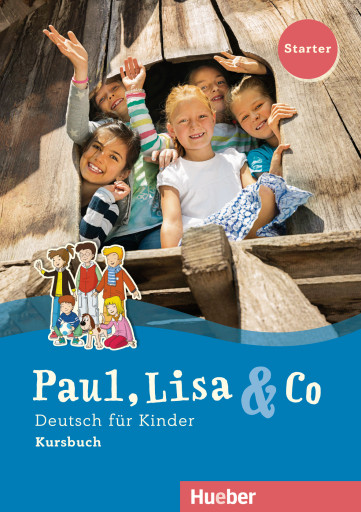 MÓDULO 1: IM PARK LECCIÓN 1LECCIÓN 2MÓDULO 2: ZUM GEBURTSTAG LECCIÓN 3LECCIÓN 4MÓDULO 3: AUF DEM FLOHMARKTLECCIÓN 5LECCIÓN 6MÓDULO 4: AM WOCHENENDELECCIÓN 7LECCIÓN 8MÓDULO 5: ENDLICH FERIENLECCIÓN 9LECCIÓN 10 PROGRAMACIÓN DIDÁCTICAPaul, Lisa & Co StarterALEMÁN – Segunda lengua extranjeraLey Orgánica 3/2020, de 29 de diciembre, por la que se modifica la Ley Orgánica 2/2006, de 3 de mayo, de Educación.Real Decreto 157/2022, de 1 de marzo, por el que se establecen la ordenación y las enseñanzas mínimas de la Educación Primaria.ÍNDICE  PÁG1. INTRODUCCIÓN 32. OBJETIVOS 73. COMPETENCIAS CLAVE94.  PERFIL DE SALIDA DEL ALUMNADO AL TÉRMINO DE LA ENSEÑANZA BÁSICA 175. COMPETENCIAS ESPECÍFICAS, CRIT. DE EVALUACIÓN Y SABERES BÁSICOS216. SITUACIONES DE APRENDIZAJE247. MEDIDAS DE ATENCIÓN A LA DIVERSIDAD268. EDUCACIÓN LITERARIA Y PROMOCIÓN DE LA LECTURA269. CONTENIDOS INTER-CURRICULARES (CLIL)2710. CONTENIDOS DE TRATAMIENTO TRANSVERSAL2711. UTILIZACIÓN DE LAS TECNOLOGÍAS DE LA INFORMACIÓN Y LA COMUNICACIÓN2812. MATERIALES2813. PROPUESTA DE SECUENCIACIÓN3014. LA ORGANIZACIÓN Y DISTRIBUCIÓN DE LOS CONTENIDOS32MÓDULO 1: IM PARK33MÓDULO 2: ZUM GEBURTSTAG 44MÓDULO 3: AUF DEM FLOHMARKT54MÓDULO 4: AM WOCHENENDE65MÓDULO 5: ENDLICH FERIEN!74COMPETENCIAS ESPECÍFICASDescriptores Perfil de SalidaCRITERIOS DE EVALUACIÓNSABERES BÁSICOS  1. Comprender el sentido general e información específica y predecible de textos breves y sencillos, expresados de forma clara y en la lengua estándar, haciendo uso de diversas estrategias y recurriendo, cuando sea necesario, al uso de distintos tipos de apoyo, para desarrollar el repertorio lingüístico y para responder a necesidades comunicativas cotidianas.(Escuchar y Leer)CCL2, CCL3, CP1, CP2, STEM1, CD1, CPSAA5, CCEC21.1. Reconocer, interpretar y analizar el sentido global, así como palabras y frases específicas de textos orales, escritos y multimodales breves y sencillos sobre temas frecuentes y cotidianos de relevancia personal y ámbitos próximos a su experiencia, así como de textos literarios adecuados al nivel de desarrollo del alumnado, expresados de forma comprensible, clara y en lengua estándar a través de distintos soportes.A. Comunicación.-  Autoconfianza. El error como instrumento de mejora.-  Estrategias básicas para la comprensión, la planificación y la producción de textos orales, escritos y multimodales breves, sencillos y contextualizados.- Conocimientos, destrezas y actitudes que permiten iniciarse en actividades de mediación en situaciones cotidianas básicas.-  Funciones comunicativas básicas adecuadas al ámbito y al contexto comunicativo: saludar, despedirse, presentar y presentarse; describir personas, objetos y lugares; situar eventos en el tiempo; situar objetos, personas y lugares en el espacio; pedir e intercambiar información sobre cuestiones cotidianas; describir rutinas; dar indicaciones e instrucciones; expresar la pertenencia y la cantidad.-  Modelos contextuales y géneros discursivos básicos en la comprensión, producción y coproducción de textos orales, escritos y multimodales, breves y sencillos, literarios y no literarios: características y reconocimiento del contexto, organización y estructuración según la estructura interna.-  Unidades lingüísticas básicas y significados asociados a dichas unidades tales como expresión de la entidad y sus propiedades, cantidad y número, el espacio y las relaciones espaciales, el tiempo, la afirmación, la negación, la interrogación y la exclamación, relaciones lógicas elementales.-  Léxico básico y de interés para el alumnado, relativo a identificación personal, relaciones interpersonales próximas, lugares y entornos cercanos, ocio y tiempo libre, vida cotidiana.-  Patrones sonoros, acentuales, rítmicos y de entonación básicos, y funciones comunicativas generales asociadas a dichos patrones.-  Convenciones ortográficas básicas y significados asociados a los formatos y elementos gráficos.-  Convenciones y estrategias conversacionales básicas de uso común, en formato síncrono o asíncrono, para iniciar, mantener y terminar la comunicación, tomar y ceder la palabra, pedir y dar aclaraciones y explicaciones, comparar y contrastar, colaborar, etc.-  Recursos para el aprendizaje y estrategias para la búsqueda guiada de información en medios analógicos y digitales.-  Propiedad intelectual de las fuentes consultadas y contenidos utilizados.-  Herramientas analógicas y digitales básicas para la comprensión, producción y coproducción oral, escrita y multimodal; y plataformas virtuales de interacción, cooperación  y colaboración educativa (aulas virtuales, videoconferencias, herramientas digitales colaborativas...) para el aprendizaje, la comunicación y el desarrollo de proyectos con hablantes o estudiantes de la lengua extranjera.B. Plurilingüismo.-  Estrategias y técnicas de compensación de las carencias comunicativas para responder eficazmente a una necesidad concreta, a pesar de las limitaciones derivadas del nivel de competencia en la lengua extranjera y en las demás lenguas del repertorio lingüístico propio.-  Estrategias básicas de uso común para identificar, organizar, retener, recuperar y utilizar unidades lingüísticas (léxico, morfosintaxis, patrones sonoros, etc.) a partir de la comparación de las lenguas y variedades que conforman el repertorio lingüístico personal.-  Estrategias y herramientas básicas de autoevaluación y coevaluación, analógicas y digitales, individuales y cooperativas.-  Léxico y expresiones básicos para comprender enunciados sobre la comunicación, la lengua, el aprendizaje y las herramientas de comunicación y aprendizaje (metalenguaje).-  Comparación elemental entre lenguas a partir de elementos de la lengua extranjera y otras lenguas: origen y parentescos.C. Interculturalidad.-  La lengua extranjera como medio de comunicación y relación con personas de otros países, como forma de acceder a nueva información y como medio para conocer culturas y modos de vida diferentes.-  Valoración positiva e interés por establecer contactos y comunicarse a través de diferentes medios con hablantes o estudiantes de la lengua extranjera.-  Aspectos socioculturales y sociolingüísticos básicos y habituales relativos a las costumbres, la vida cotidiana y las relaciones interpersonales, convenciones sociales básicas de uso común, lenguaje no verbal, cortesía lingüística y etiqueta digital propias de países donde se habla la lengua extranjera.-  Estrategias básicas para entender y apreciar la diversidad lingüística, cultural y artística, a partir de valores ecosociales y democráticos.– Estrategias de detección de usos discriminatorios del lenguaje verbal y no verbal.  1. Comprender el sentido general e información específica y predecible de textos breves y sencillos, expresados de forma clara y en la lengua estándar, haciendo uso de diversas estrategias y recurriendo, cuando sea necesario, al uso de distintos tipos de apoyo, para desarrollar el repertorio lingüístico y para responder a necesidades comunicativas cotidianas.(Escuchar y Leer)CCL2, CCL3, CP1, CP2, STEM1, CD1, CPSAA5, CCEC21.2. Seleccionar, organizar y aplicar de forma guiada estrategias y conocimientos adecuados en situaciones comunicativas cotidianas y de relevancia para el alumnado para captar el sentido global y procesar informaciones explícitas en textos diversos. A. Comunicación.-  Autoconfianza. El error como instrumento de mejora.-  Estrategias básicas para la comprensión, la planificación y la producción de textos orales, escritos y multimodales breves, sencillos y contextualizados.- Conocimientos, destrezas y actitudes que permiten iniciarse en actividades de mediación en situaciones cotidianas básicas.-  Funciones comunicativas básicas adecuadas al ámbito y al contexto comunicativo: saludar, despedirse, presentar y presentarse; describir personas, objetos y lugares; situar eventos en el tiempo; situar objetos, personas y lugares en el espacio; pedir e intercambiar información sobre cuestiones cotidianas; describir rutinas; dar indicaciones e instrucciones; expresar la pertenencia y la cantidad.-  Modelos contextuales y géneros discursivos básicos en la comprensión, producción y coproducción de textos orales, escritos y multimodales, breves y sencillos, literarios y no literarios: características y reconocimiento del contexto, organización y estructuración según la estructura interna.-  Unidades lingüísticas básicas y significados asociados a dichas unidades tales como expresión de la entidad y sus propiedades, cantidad y número, el espacio y las relaciones espaciales, el tiempo, la afirmación, la negación, la interrogación y la exclamación, relaciones lógicas elementales.-  Léxico básico y de interés para el alumnado, relativo a identificación personal, relaciones interpersonales próximas, lugares y entornos cercanos, ocio y tiempo libre, vida cotidiana.-  Patrones sonoros, acentuales, rítmicos y de entonación básicos, y funciones comunicativas generales asociadas a dichos patrones.-  Convenciones ortográficas básicas y significados asociados a los formatos y elementos gráficos.-  Convenciones y estrategias conversacionales básicas de uso común, en formato síncrono o asíncrono, para iniciar, mantener y terminar la comunicación, tomar y ceder la palabra, pedir y dar aclaraciones y explicaciones, comparar y contrastar, colaborar, etc.-  Recursos para el aprendizaje y estrategias para la búsqueda guiada de información en medios analógicos y digitales.-  Propiedad intelectual de las fuentes consultadas y contenidos utilizados.-  Herramientas analógicas y digitales básicas para la comprensión, producción y coproducción oral, escrita y multimodal; y plataformas virtuales de interacción, cooperación  y colaboración educativa (aulas virtuales, videoconferencias, herramientas digitales colaborativas...) para el aprendizaje, la comunicación y el desarrollo de proyectos con hablantes o estudiantes de la lengua extranjera.B. Plurilingüismo.-  Estrategias y técnicas de compensación de las carencias comunicativas para responder eficazmente a una necesidad concreta, a pesar de las limitaciones derivadas del nivel de competencia en la lengua extranjera y en las demás lenguas del repertorio lingüístico propio.-  Estrategias básicas de uso común para identificar, organizar, retener, recuperar y utilizar unidades lingüísticas (léxico, morfosintaxis, patrones sonoros, etc.) a partir de la comparación de las lenguas y variedades que conforman el repertorio lingüístico personal.-  Estrategias y herramientas básicas de autoevaluación y coevaluación, analógicas y digitales, individuales y cooperativas.-  Léxico y expresiones básicos para comprender enunciados sobre la comunicación, la lengua, el aprendizaje y las herramientas de comunicación y aprendizaje (metalenguaje).-  Comparación elemental entre lenguas a partir de elementos de la lengua extranjera y otras lenguas: origen y parentescos.C. Interculturalidad.-  La lengua extranjera como medio de comunicación y relación con personas de otros países, como forma de acceder a nueva información y como medio para conocer culturas y modos de vida diferentes.-  Valoración positiva e interés por establecer contactos y comunicarse a través de diferentes medios con hablantes o estudiantes de la lengua extranjera.-  Aspectos socioculturales y sociolingüísticos básicos y habituales relativos a las costumbres, la vida cotidiana y las relaciones interpersonales, convenciones sociales básicas de uso común, lenguaje no verbal, cortesía lingüística y etiqueta digital propias de países donde se habla la lengua extranjera.-  Estrategias básicas para entender y apreciar la diversidad lingüística, cultural y artística, a partir de valores ecosociales y democráticos.– Estrategias de detección de usos discriminatorios del lenguaje verbal y no verbal.2. Producir textos sencillos de manera comprensible y estructurada, mediante el empleo de estrategias como la planificación o la compensación, para expresar mensajes breves relacionados con necesidades inmediatas y responder a propósitos comunicativos cotidianos.(Hablar y Escribir)CCL1, CP1, CP2, STEM1, CD2, CPSAA5, CE1, CCEC42.1. Expresar oralmente textos breves y sencillos, previamente preparados, sobre asuntos cotidianos y de relevancia para el alumnado, utilizando de forma guiada recursos verbales y no verbales, y usando formas y estructuras básicas y de uso frecuente propias de la lengua extranjera. A. Comunicación.-  Autoconfianza. El error como instrumento de mejora.-  Estrategias básicas para la comprensión, la planificación y la producción de textos orales, escritos y multimodales breves, sencillos y contextualizados.- Conocimientos, destrezas y actitudes que permiten iniciarse en actividades de mediación en situaciones cotidianas básicas.-  Funciones comunicativas básicas adecuadas al ámbito y al contexto comunicativo: saludar, despedirse, presentar y presentarse; describir personas, objetos y lugares; situar eventos en el tiempo; situar objetos, personas y lugares en el espacio; pedir e intercambiar información sobre cuestiones cotidianas; describir rutinas; dar indicaciones e instrucciones; expresar la pertenencia y la cantidad.-  Modelos contextuales y géneros discursivos básicos en la comprensión, producción y coproducción de textos orales, escritos y multimodales, breves y sencillos, literarios y no literarios: características y reconocimiento del contexto, organización y estructuración según la estructura interna.-  Unidades lingüísticas básicas y significados asociados a dichas unidades tales como expresión de la entidad y sus propiedades, cantidad y número, el espacio y las relaciones espaciales, el tiempo, la afirmación, la negación, la interrogación y la exclamación, relaciones lógicas elementales.-  Léxico básico y de interés para el alumnado, relativo a identificación personal, relaciones interpersonales próximas, lugares y entornos cercanos, ocio y tiempo libre, vida cotidiana.-  Patrones sonoros, acentuales, rítmicos y de entonación básicos, y funciones comunicativas generales asociadas a dichos patrones.-  Convenciones ortográficas básicas y significados asociados a los formatos y elementos gráficos.-  Convenciones y estrategias conversacionales básicas de uso común, en formato síncrono o asíncrono, para iniciar, mantener y terminar la comunicación, tomar y ceder la palabra, pedir y dar aclaraciones y explicaciones, comparar y contrastar, colaborar, etc.-  Recursos para el aprendizaje y estrategias para la búsqueda guiada de información en medios analógicos y digitales.-  Propiedad intelectual de las fuentes consultadas y contenidos utilizados.-  Herramientas analógicas y digitales básicas para la comprensión, producción y coproducción oral, escrita y multimodal; y plataformas virtuales de interacción, cooperación  y colaboración educativa (aulas virtuales, videoconferencias, herramientas digitales colaborativas...) para el aprendizaje, la comunicación y el desarrollo de proyectos con hablantes o estudiantes de la lengua extranjera.B. Plurilingüismo.-  Estrategias y técnicas de compensación de las carencias comunicativas para responder eficazmente a una necesidad concreta, a pesar de las limitaciones derivadas del nivel de competencia en la lengua extranjera y en las demás lenguas del repertorio lingüístico propio.-  Estrategias básicas de uso común para identificar, organizar, retener, recuperar y utilizar unidades lingüísticas (léxico, morfosintaxis, patrones sonoros, etc.) a partir de la comparación de las lenguas y variedades que conforman el repertorio lingüístico personal.-  Estrategias y herramientas básicas de autoevaluación y coevaluación, analógicas y digitales, individuales y cooperativas.-  Léxico y expresiones básicos para comprender enunciados sobre la comunicación, la lengua, el aprendizaje y las herramientas de comunicación y aprendizaje (metalenguaje).-  Comparación elemental entre lenguas a partir de elementos de la lengua extranjera y otras lenguas: origen y parentescos.C. Interculturalidad.-  La lengua extranjera como medio de comunicación y relación con personas de otros países, como forma de acceder a nueva información y como medio para conocer culturas y modos de vida diferentes.-  Valoración positiva e interés por establecer contactos y comunicarse a través de diferentes medios con hablantes o estudiantes de la lengua extranjera.-  Aspectos socioculturales y sociolingüísticos básicos y habituales relativos a las costumbres, la vida cotidiana y las relaciones interpersonales, convenciones sociales básicas de uso común, lenguaje no verbal, cortesía lingüística y etiqueta digital propias de países donde se habla la lengua extranjera.-  Estrategias básicas para entender y apreciar la diversidad lingüística, cultural y artística, a partir de valores ecosociales y democráticos.– Estrategias de detección de usos discriminatorios del lenguaje verbal y no verbal.2. Producir textos sencillos de manera comprensible y estructurada, mediante el empleo de estrategias como la planificación o la compensación, para expresar mensajes breves relacionados con necesidades inmediatas y responder a propósitos comunicativos cotidianos.(Hablar y Escribir)CCL1, CP1, CP2, STEM1, CD2, CPSAA5, CE1, CCEC42.2. Organizar y redactar textos breves y sencillos, previamente preparados, con adecuación a la situación comunicativa propuesta, a través de herramientas analógicas y digitales, y usando estructuras y léxico básico de uso común sobre asuntos cotidianos y frecuentes, de relevancia personal para el alumnado y próximos a su experiencia. A. Comunicación.-  Autoconfianza. El error como instrumento de mejora.-  Estrategias básicas para la comprensión, la planificación y la producción de textos orales, escritos y multimodales breves, sencillos y contextualizados.- Conocimientos, destrezas y actitudes que permiten iniciarse en actividades de mediación en situaciones cotidianas básicas.-  Funciones comunicativas básicas adecuadas al ámbito y al contexto comunicativo: saludar, despedirse, presentar y presentarse; describir personas, objetos y lugares; situar eventos en el tiempo; situar objetos, personas y lugares en el espacio; pedir e intercambiar información sobre cuestiones cotidianas; describir rutinas; dar indicaciones e instrucciones; expresar la pertenencia y la cantidad.-  Modelos contextuales y géneros discursivos básicos en la comprensión, producción y coproducción de textos orales, escritos y multimodales, breves y sencillos, literarios y no literarios: características y reconocimiento del contexto, organización y estructuración según la estructura interna.-  Unidades lingüísticas básicas y significados asociados a dichas unidades tales como expresión de la entidad y sus propiedades, cantidad y número, el espacio y las relaciones espaciales, el tiempo, la afirmación, la negación, la interrogación y la exclamación, relaciones lógicas elementales.-  Léxico básico y de interés para el alumnado, relativo a identificación personal, relaciones interpersonales próximas, lugares y entornos cercanos, ocio y tiempo libre, vida cotidiana.-  Patrones sonoros, acentuales, rítmicos y de entonación básicos, y funciones comunicativas generales asociadas a dichos patrones.-  Convenciones ortográficas básicas y significados asociados a los formatos y elementos gráficos.-  Convenciones y estrategias conversacionales básicas de uso común, en formato síncrono o asíncrono, para iniciar, mantener y terminar la comunicación, tomar y ceder la palabra, pedir y dar aclaraciones y explicaciones, comparar y contrastar, colaborar, etc.-  Recursos para el aprendizaje y estrategias para la búsqueda guiada de información en medios analógicos y digitales.-  Propiedad intelectual de las fuentes consultadas y contenidos utilizados.-  Herramientas analógicas y digitales básicas para la comprensión, producción y coproducción oral, escrita y multimodal; y plataformas virtuales de interacción, cooperación  y colaboración educativa (aulas virtuales, videoconferencias, herramientas digitales colaborativas...) para el aprendizaje, la comunicación y el desarrollo de proyectos con hablantes o estudiantes de la lengua extranjera.B. Plurilingüismo.-  Estrategias y técnicas de compensación de las carencias comunicativas para responder eficazmente a una necesidad concreta, a pesar de las limitaciones derivadas del nivel de competencia en la lengua extranjera y en las demás lenguas del repertorio lingüístico propio.-  Estrategias básicas de uso común para identificar, organizar, retener, recuperar y utilizar unidades lingüísticas (léxico, morfosintaxis, patrones sonoros, etc.) a partir de la comparación de las lenguas y variedades que conforman el repertorio lingüístico personal.-  Estrategias y herramientas básicas de autoevaluación y coevaluación, analógicas y digitales, individuales y cooperativas.-  Léxico y expresiones básicos para comprender enunciados sobre la comunicación, la lengua, el aprendizaje y las herramientas de comunicación y aprendizaje (metalenguaje).-  Comparación elemental entre lenguas a partir de elementos de la lengua extranjera y otras lenguas: origen y parentescos.C. Interculturalidad.-  La lengua extranjera como medio de comunicación y relación con personas de otros países, como forma de acceder a nueva información y como medio para conocer culturas y modos de vida diferentes.-  Valoración positiva e interés por establecer contactos y comunicarse a través de diferentes medios con hablantes o estudiantes de la lengua extranjera.-  Aspectos socioculturales y sociolingüísticos básicos y habituales relativos a las costumbres, la vida cotidiana y las relaciones interpersonales, convenciones sociales básicas de uso común, lenguaje no verbal, cortesía lingüística y etiqueta digital propias de países donde se habla la lengua extranjera.-  Estrategias básicas para entender y apreciar la diversidad lingüística, cultural y artística, a partir de valores ecosociales y democráticos.– Estrategias de detección de usos discriminatorios del lenguaje verbal y no verbal.2. Producir textos sencillos de manera comprensible y estructurada, mediante el empleo de estrategias como la planificación o la compensación, para expresar mensajes breves relacionados con necesidades inmediatas y responder a propósitos comunicativos cotidianos.(Hablar y Escribir)CCL1, CP1, CP2, STEM1, CD2, CPSAA5, CE1, CCEC42.3. Seleccionar, organizar y aplicar de forma guiada conocimientos y estrategias para preparar y producir textos adecuados a las intenciones comunicativas, las características contextuales y la tipología textual, usando con ayuda recursos físicos o digitales en función de la tarea y las necesidades de cada momento. A. Comunicación.-  Autoconfianza. El error como instrumento de mejora.-  Estrategias básicas para la comprensión, la planificación y la producción de textos orales, escritos y multimodales breves, sencillos y contextualizados.- Conocimientos, destrezas y actitudes que permiten iniciarse en actividades de mediación en situaciones cotidianas básicas.-  Funciones comunicativas básicas adecuadas al ámbito y al contexto comunicativo: saludar, despedirse, presentar y presentarse; describir personas, objetos y lugares; situar eventos en el tiempo; situar objetos, personas y lugares en el espacio; pedir e intercambiar información sobre cuestiones cotidianas; describir rutinas; dar indicaciones e instrucciones; expresar la pertenencia y la cantidad.-  Modelos contextuales y géneros discursivos básicos en la comprensión, producción y coproducción de textos orales, escritos y multimodales, breves y sencillos, literarios y no literarios: características y reconocimiento del contexto, organización y estructuración según la estructura interna.-  Unidades lingüísticas básicas y significados asociados a dichas unidades tales como expresión de la entidad y sus propiedades, cantidad y número, el espacio y las relaciones espaciales, el tiempo, la afirmación, la negación, la interrogación y la exclamación, relaciones lógicas elementales.-  Léxico básico y de interés para el alumnado, relativo a identificación personal, relaciones interpersonales próximas, lugares y entornos cercanos, ocio y tiempo libre, vida cotidiana.-  Patrones sonoros, acentuales, rítmicos y de entonación básicos, y funciones comunicativas generales asociadas a dichos patrones.-  Convenciones ortográficas básicas y significados asociados a los formatos y elementos gráficos.-  Convenciones y estrategias conversacionales básicas de uso común, en formato síncrono o asíncrono, para iniciar, mantener y terminar la comunicación, tomar y ceder la palabra, pedir y dar aclaraciones y explicaciones, comparar y contrastar, colaborar, etc.-  Recursos para el aprendizaje y estrategias para la búsqueda guiada de información en medios analógicos y digitales.-  Propiedad intelectual de las fuentes consultadas y contenidos utilizados.-  Herramientas analógicas y digitales básicas para la comprensión, producción y coproducción oral, escrita y multimodal; y plataformas virtuales de interacción, cooperación  y colaboración educativa (aulas virtuales, videoconferencias, herramientas digitales colaborativas...) para el aprendizaje, la comunicación y el desarrollo de proyectos con hablantes o estudiantes de la lengua extranjera.B. Plurilingüismo.-  Estrategias y técnicas de compensación de las carencias comunicativas para responder eficazmente a una necesidad concreta, a pesar de las limitaciones derivadas del nivel de competencia en la lengua extranjera y en las demás lenguas del repertorio lingüístico propio.-  Estrategias básicas de uso común para identificar, organizar, retener, recuperar y utilizar unidades lingüísticas (léxico, morfosintaxis, patrones sonoros, etc.) a partir de la comparación de las lenguas y variedades que conforman el repertorio lingüístico personal.-  Estrategias y herramientas básicas de autoevaluación y coevaluación, analógicas y digitales, individuales y cooperativas.-  Léxico y expresiones básicos para comprender enunciados sobre la comunicación, la lengua, el aprendizaje y las herramientas de comunicación y aprendizaje (metalenguaje).-  Comparación elemental entre lenguas a partir de elementos de la lengua extranjera y otras lenguas: origen y parentescos.C. Interculturalidad.-  La lengua extranjera como medio de comunicación y relación con personas de otros países, como forma de acceder a nueva información y como medio para conocer culturas y modos de vida diferentes.-  Valoración positiva e interés por establecer contactos y comunicarse a través de diferentes medios con hablantes o estudiantes de la lengua extranjera.-  Aspectos socioculturales y sociolingüísticos básicos y habituales relativos a las costumbres, la vida cotidiana y las relaciones interpersonales, convenciones sociales básicas de uso común, lenguaje no verbal, cortesía lingüística y etiqueta digital propias de países donde se habla la lengua extranjera.-  Estrategias básicas para entender y apreciar la diversidad lingüística, cultural y artística, a partir de valores ecosociales y democráticos.– Estrategias de detección de usos discriminatorios del lenguaje verbal y no verbal.3. Interactuar con otras personas usando expresiones cotidianas, recurriendo a estrategias de cooperación y empleando recursos analógicos y digitales, para responder a necesidades inmediatas de su interés en intercambios comunicativos respetuosos con las normas de cortesía.(Conversación)CCL5, CP1, CP2, STEM1, CPSAA3, CC3, CE13.1. Planificar y participar en situaciones interactivas breves y sencillas sobre temas cotidianos, de relevancia personal y próximos a su experiencia, a través de diversos soportes, apoyándose en recursos tales como la repetición, el ritmo pausado o el lenguaje no verbal, y mostrando empatía y respeto por la cortesía lingüística y la etiqueta digital, así como por las diferentes necesidades, ideas y motivaciones de las y los interlocutores. A. Comunicación.-  Autoconfianza. El error como instrumento de mejora.-  Estrategias básicas para la comprensión, la planificación y la producción de textos orales, escritos y multimodales breves, sencillos y contextualizados.- Conocimientos, destrezas y actitudes que permiten iniciarse en actividades de mediación en situaciones cotidianas básicas.-  Funciones comunicativas básicas adecuadas al ámbito y al contexto comunicativo: saludar, despedirse, presentar y presentarse; describir personas, objetos y lugares; situar eventos en el tiempo; situar objetos, personas y lugares en el espacio; pedir e intercambiar información sobre cuestiones cotidianas; describir rutinas; dar indicaciones e instrucciones; expresar la pertenencia y la cantidad.-  Modelos contextuales y géneros discursivos básicos en la comprensión, producción y coproducción de textos orales, escritos y multimodales, breves y sencillos, literarios y no literarios: características y reconocimiento del contexto, organización y estructuración según la estructura interna.-  Unidades lingüísticas básicas y significados asociados a dichas unidades tales como expresión de la entidad y sus propiedades, cantidad y número, el espacio y las relaciones espaciales, el tiempo, la afirmación, la negación, la interrogación y la exclamación, relaciones lógicas elementales.-  Léxico básico y de interés para el alumnado, relativo a identificación personal, relaciones interpersonales próximas, lugares y entornos cercanos, ocio y tiempo libre, vida cotidiana.-  Patrones sonoros, acentuales, rítmicos y de entonación básicos, y funciones comunicativas generales asociadas a dichos patrones.-  Convenciones ortográficas básicas y significados asociados a los formatos y elementos gráficos.-  Convenciones y estrategias conversacionales básicas de uso común, en formato síncrono o asíncrono, para iniciar, mantener y terminar la comunicación, tomar y ceder la palabra, pedir y dar aclaraciones y explicaciones, comparar y contrastar, colaborar, etc.-  Recursos para el aprendizaje y estrategias para la búsqueda guiada de información en medios analógicos y digitales.-  Propiedad intelectual de las fuentes consultadas y contenidos utilizados.-  Herramientas analógicas y digitales básicas para la comprensión, producción y coproducción oral, escrita y multimodal; y plataformas virtuales de interacción, cooperación  y colaboración educativa (aulas virtuales, videoconferencias, herramientas digitales colaborativas...) para el aprendizaje, la comunicación y el desarrollo de proyectos con hablantes o estudiantes de la lengua extranjera.B. Plurilingüismo.-  Estrategias y técnicas de compensación de las carencias comunicativas para responder eficazmente a una necesidad concreta, a pesar de las limitaciones derivadas del nivel de competencia en la lengua extranjera y en las demás lenguas del repertorio lingüístico propio.-  Estrategias básicas de uso común para identificar, organizar, retener, recuperar y utilizar unidades lingüísticas (léxico, morfosintaxis, patrones sonoros, etc.) a partir de la comparación de las lenguas y variedades que conforman el repertorio lingüístico personal.-  Estrategias y herramientas básicas de autoevaluación y coevaluación, analógicas y digitales, individuales y cooperativas.-  Léxico y expresiones básicos para comprender enunciados sobre la comunicación, la lengua, el aprendizaje y las herramientas de comunicación y aprendizaje (metalenguaje).-  Comparación elemental entre lenguas a partir de elementos de la lengua extranjera y otras lenguas: origen y parentescos.C. Interculturalidad.-  La lengua extranjera como medio de comunicación y relación con personas de otros países, como forma de acceder a nueva información y como medio para conocer culturas y modos de vida diferentes.-  Valoración positiva e interés por establecer contactos y comunicarse a través de diferentes medios con hablantes o estudiantes de la lengua extranjera.-  Aspectos socioculturales y sociolingüísticos básicos y habituales relativos a las costumbres, la vida cotidiana y las relaciones interpersonales, convenciones sociales básicas de uso común, lenguaje no verbal, cortesía lingüística y etiqueta digital propias de países donde se habla la lengua extranjera.-  Estrategias básicas para entender y apreciar la diversidad lingüística, cultural y artística, a partir de valores ecosociales y democráticos.– Estrategias de detección de usos discriminatorios del lenguaje verbal y no verbal.3. Interactuar con otras personas usando expresiones cotidianas, recurriendo a estrategias de cooperación y empleando recursos analógicos y digitales, para responder a necesidades inmediatas de su interés en intercambios comunicativos respetuosos con las normas de cortesía.(Conversación)CCL5, CP1, CP2, STEM1, CPSAA3, CC3, CE13.2. Seleccionar, organizar y utilizar, de forma guiada y en situaciones cotidianas, estrategias elementales para saludar, despedirse y presentarse; formular y contestar preguntas sencillas; expresar mensajes, e iniciar y terminar la comunicación. A. Comunicación.-  Autoconfianza. El error como instrumento de mejora.-  Estrategias básicas para la comprensión, la planificación y la producción de textos orales, escritos y multimodales breves, sencillos y contextualizados.- Conocimientos, destrezas y actitudes que permiten iniciarse en actividades de mediación en situaciones cotidianas básicas.-  Funciones comunicativas básicas adecuadas al ámbito y al contexto comunicativo: saludar, despedirse, presentar y presentarse; describir personas, objetos y lugares; situar eventos en el tiempo; situar objetos, personas y lugares en el espacio; pedir e intercambiar información sobre cuestiones cotidianas; describir rutinas; dar indicaciones e instrucciones; expresar la pertenencia y la cantidad.-  Modelos contextuales y géneros discursivos básicos en la comprensión, producción y coproducción de textos orales, escritos y multimodales, breves y sencillos, literarios y no literarios: características y reconocimiento del contexto, organización y estructuración según la estructura interna.-  Unidades lingüísticas básicas y significados asociados a dichas unidades tales como expresión de la entidad y sus propiedades, cantidad y número, el espacio y las relaciones espaciales, el tiempo, la afirmación, la negación, la interrogación y la exclamación, relaciones lógicas elementales.-  Léxico básico y de interés para el alumnado, relativo a identificación personal, relaciones interpersonales próximas, lugares y entornos cercanos, ocio y tiempo libre, vida cotidiana.-  Patrones sonoros, acentuales, rítmicos y de entonación básicos, y funciones comunicativas generales asociadas a dichos patrones.-  Convenciones ortográficas básicas y significados asociados a los formatos y elementos gráficos.-  Convenciones y estrategias conversacionales básicas de uso común, en formato síncrono o asíncrono, para iniciar, mantener y terminar la comunicación, tomar y ceder la palabra, pedir y dar aclaraciones y explicaciones, comparar y contrastar, colaborar, etc.-  Recursos para el aprendizaje y estrategias para la búsqueda guiada de información en medios analógicos y digitales.-  Propiedad intelectual de las fuentes consultadas y contenidos utilizados.-  Herramientas analógicas y digitales básicas para la comprensión, producción y coproducción oral, escrita y multimodal; y plataformas virtuales de interacción, cooperación  y colaboración educativa (aulas virtuales, videoconferencias, herramientas digitales colaborativas...) para el aprendizaje, la comunicación y el desarrollo de proyectos con hablantes o estudiantes de la lengua extranjera.B. Plurilingüismo.-  Estrategias y técnicas de compensación de las carencias comunicativas para responder eficazmente a una necesidad concreta, a pesar de las limitaciones derivadas del nivel de competencia en la lengua extranjera y en las demás lenguas del repertorio lingüístico propio.-  Estrategias básicas de uso común para identificar, organizar, retener, recuperar y utilizar unidades lingüísticas (léxico, morfosintaxis, patrones sonoros, etc.) a partir de la comparación de las lenguas y variedades que conforman el repertorio lingüístico personal.-  Estrategias y herramientas básicas de autoevaluación y coevaluación, analógicas y digitales, individuales y cooperativas.-  Léxico y expresiones básicos para comprender enunciados sobre la comunicación, la lengua, el aprendizaje y las herramientas de comunicación y aprendizaje (metalenguaje).-  Comparación elemental entre lenguas a partir de elementos de la lengua extranjera y otras lenguas: origen y parentescos.C. Interculturalidad.-  La lengua extranjera como medio de comunicación y relación con personas de otros países, como forma de acceder a nueva información y como medio para conocer culturas y modos de vida diferentes.-  Valoración positiva e interés por establecer contactos y comunicarse a través de diferentes medios con hablantes o estudiantes de la lengua extranjera.-  Aspectos socioculturales y sociolingüísticos básicos y habituales relativos a las costumbres, la vida cotidiana y las relaciones interpersonales, convenciones sociales básicas de uso común, lenguaje no verbal, cortesía lingüística y etiqueta digital propias de países donde se habla la lengua extranjera.-  Estrategias básicas para entender y apreciar la diversidad lingüística, cultural y artística, a partir de valores ecosociales y democráticos.– Estrategias de detección de usos discriminatorios del lenguaje verbal y no verbal.4. Mediar en situaciones predecibles, usando estrategias y conocimientos para procesar y transmitir información básica y sencilla, con el fin de facilitar la comunicación.(Mediación)CCL5, CP1,CP2,CP3, STEM1, CPSAA1,CPSAA3, CCEC14.1. Inferir y explicar textos, conceptos y comunicaciones breves y sencillas, de forma guiada, en situaciones en las que atender a la diversidad, mostrando respeto y empatía por las y los interlocutores y por las lenguas empleadas e interés por participar en la solución de problemas de intercomprensión y de entendimiento en su entorno próximo, apoyándose en diversos recursos y soportes. A. Comunicación.-  Autoconfianza. El error como instrumento de mejora.-  Estrategias básicas para la comprensión, la planificación y la producción de textos orales, escritos y multimodales breves, sencillos y contextualizados.- Conocimientos, destrezas y actitudes que permiten iniciarse en actividades de mediación en situaciones cotidianas básicas.-  Funciones comunicativas básicas adecuadas al ámbito y al contexto comunicativo: saludar, despedirse, presentar y presentarse; describir personas, objetos y lugares; situar eventos en el tiempo; situar objetos, personas y lugares en el espacio; pedir e intercambiar información sobre cuestiones cotidianas; describir rutinas; dar indicaciones e instrucciones; expresar la pertenencia y la cantidad.-  Modelos contextuales y géneros discursivos básicos en la comprensión, producción y coproducción de textos orales, escritos y multimodales, breves y sencillos, literarios y no literarios: características y reconocimiento del contexto, organización y estructuración según la estructura interna.-  Unidades lingüísticas básicas y significados asociados a dichas unidades tales como expresión de la entidad y sus propiedades, cantidad y número, el espacio y las relaciones espaciales, el tiempo, la afirmación, la negación, la interrogación y la exclamación, relaciones lógicas elementales.-  Léxico básico y de interés para el alumnado, relativo a identificación personal, relaciones interpersonales próximas, lugares y entornos cercanos, ocio y tiempo libre, vida cotidiana.-  Patrones sonoros, acentuales, rítmicos y de entonación básicos, y funciones comunicativas generales asociadas a dichos patrones.-  Convenciones ortográficas básicas y significados asociados a los formatos y elementos gráficos.-  Convenciones y estrategias conversacionales básicas de uso común, en formato síncrono o asíncrono, para iniciar, mantener y terminar la comunicación, tomar y ceder la palabra, pedir y dar aclaraciones y explicaciones, comparar y contrastar, colaborar, etc.-  Recursos para el aprendizaje y estrategias para la búsqueda guiada de información en medios analógicos y digitales.-  Propiedad intelectual de las fuentes consultadas y contenidos utilizados.-  Herramientas analógicas y digitales básicas para la comprensión, producción y coproducción oral, escrita y multimodal; y plataformas virtuales de interacción, cooperación  y colaboración educativa (aulas virtuales, videoconferencias, herramientas digitales colaborativas...) para el aprendizaje, la comunicación y el desarrollo de proyectos con hablantes o estudiantes de la lengua extranjera.B. Plurilingüismo.-  Estrategias y técnicas de compensación de las carencias comunicativas para responder eficazmente a una necesidad concreta, a pesar de las limitaciones derivadas del nivel de competencia en la lengua extranjera y en las demás lenguas del repertorio lingüístico propio.-  Estrategias básicas de uso común para identificar, organizar, retener, recuperar y utilizar unidades lingüísticas (léxico, morfosintaxis, patrones sonoros, etc.) a partir de la comparación de las lenguas y variedades que conforman el repertorio lingüístico personal.-  Estrategias y herramientas básicas de autoevaluación y coevaluación, analógicas y digitales, individuales y cooperativas.-  Léxico y expresiones básicos para comprender enunciados sobre la comunicación, la lengua, el aprendizaje y las herramientas de comunicación y aprendizaje (metalenguaje).-  Comparación elemental entre lenguas a partir de elementos de la lengua extranjera y otras lenguas: origen y parentescos.C. Interculturalidad.-  La lengua extranjera como medio de comunicación y relación con personas de otros países, como forma de acceder a nueva información y como medio para conocer culturas y modos de vida diferentes.-  Valoración positiva e interés por establecer contactos y comunicarse a través de diferentes medios con hablantes o estudiantes de la lengua extranjera.-  Aspectos socioculturales y sociolingüísticos básicos y habituales relativos a las costumbres, la vida cotidiana y las relaciones interpersonales, convenciones sociales básicas de uso común, lenguaje no verbal, cortesía lingüística y etiqueta digital propias de países donde se habla la lengua extranjera.-  Estrategias básicas para entender y apreciar la diversidad lingüística, cultural y artística, a partir de valores ecosociales y democráticos.– Estrategias de detección de usos discriminatorios del lenguaje verbal y no verbal.4. Mediar en situaciones predecibles, usando estrategias y conocimientos para procesar y transmitir información básica y sencilla, con el fin de facilitar la comunicación.(Mediación)CCL5, CP1,CP2,CP3, STEM1, CPSAA1,CPSAA3, CCEC14.2. Seleccionar y aplicar, de forma guiada, estrategias básicas que ayuden a crear puentes y faciliten la comprensión y producción de información, y la comunicación, adecuadas a las intenciones comunicativas, usando, con ayuda, recursos y apoyos físicos o digitales en función de las necesidades de cada momento. A. Comunicación.-  Autoconfianza. El error como instrumento de mejora.-  Estrategias básicas para la comprensión, la planificación y la producción de textos orales, escritos y multimodales breves, sencillos y contextualizados.- Conocimientos, destrezas y actitudes que permiten iniciarse en actividades de mediación en situaciones cotidianas básicas.-  Funciones comunicativas básicas adecuadas al ámbito y al contexto comunicativo: saludar, despedirse, presentar y presentarse; describir personas, objetos y lugares; situar eventos en el tiempo; situar objetos, personas y lugares en el espacio; pedir e intercambiar información sobre cuestiones cotidianas; describir rutinas; dar indicaciones e instrucciones; expresar la pertenencia y la cantidad.-  Modelos contextuales y géneros discursivos básicos en la comprensión, producción y coproducción de textos orales, escritos y multimodales, breves y sencillos, literarios y no literarios: características y reconocimiento del contexto, organización y estructuración según la estructura interna.-  Unidades lingüísticas básicas y significados asociados a dichas unidades tales como expresión de la entidad y sus propiedades, cantidad y número, el espacio y las relaciones espaciales, el tiempo, la afirmación, la negación, la interrogación y la exclamación, relaciones lógicas elementales.-  Léxico básico y de interés para el alumnado, relativo a identificación personal, relaciones interpersonales próximas, lugares y entornos cercanos, ocio y tiempo libre, vida cotidiana.-  Patrones sonoros, acentuales, rítmicos y de entonación básicos, y funciones comunicativas generales asociadas a dichos patrones.-  Convenciones ortográficas básicas y significados asociados a los formatos y elementos gráficos.-  Convenciones y estrategias conversacionales básicas de uso común, en formato síncrono o asíncrono, para iniciar, mantener y terminar la comunicación, tomar y ceder la palabra, pedir y dar aclaraciones y explicaciones, comparar y contrastar, colaborar, etc.-  Recursos para el aprendizaje y estrategias para la búsqueda guiada de información en medios analógicos y digitales.-  Propiedad intelectual de las fuentes consultadas y contenidos utilizados.-  Herramientas analógicas y digitales básicas para la comprensión, producción y coproducción oral, escrita y multimodal; y plataformas virtuales de interacción, cooperación  y colaboración educativa (aulas virtuales, videoconferencias, herramientas digitales colaborativas...) para el aprendizaje, la comunicación y el desarrollo de proyectos con hablantes o estudiantes de la lengua extranjera.B. Plurilingüismo.-  Estrategias y técnicas de compensación de las carencias comunicativas para responder eficazmente a una necesidad concreta, a pesar de las limitaciones derivadas del nivel de competencia en la lengua extranjera y en las demás lenguas del repertorio lingüístico propio.-  Estrategias básicas de uso común para identificar, organizar, retener, recuperar y utilizar unidades lingüísticas (léxico, morfosintaxis, patrones sonoros, etc.) a partir de la comparación de las lenguas y variedades que conforman el repertorio lingüístico personal.-  Estrategias y herramientas básicas de autoevaluación y coevaluación, analógicas y digitales, individuales y cooperativas.-  Léxico y expresiones básicos para comprender enunciados sobre la comunicación, la lengua, el aprendizaje y las herramientas de comunicación y aprendizaje (metalenguaje).-  Comparación elemental entre lenguas a partir de elementos de la lengua extranjera y otras lenguas: origen y parentescos.C. Interculturalidad.-  La lengua extranjera como medio de comunicación y relación con personas de otros países, como forma de acceder a nueva información y como medio para conocer culturas y modos de vida diferentes.-  Valoración positiva e interés por establecer contactos y comunicarse a través de diferentes medios con hablantes o estudiantes de la lengua extranjera.-  Aspectos socioculturales y sociolingüísticos básicos y habituales relativos a las costumbres, la vida cotidiana y las relaciones interpersonales, convenciones sociales básicas de uso común, lenguaje no verbal, cortesía lingüística y etiqueta digital propias de países donde se habla la lengua extranjera.-  Estrategias básicas para entender y apreciar la diversidad lingüística, cultural y artística, a partir de valores ecosociales y democráticos.– Estrategias de detección de usos discriminatorios del lenguaje verbal y no verbal.5. Reconocer y usar los repertorios lingüísticos personales entre distintas lenguas, reflexionando sobre su funcionamiento e identificando las estrategias y conocimientos propios, para mejorar la respuesta a necesidades comunicativas concretas en situaciones conocidas.(Enfoque Plurilingüe: relación entre distintas lenguas)CP2, STEM1, CD2, CPSAA1, CPSAA55.1. Comparar y contrastar las similitudes y diferencias entre distintas lenguas reflexionando de manera progresivamente autónoma sobre aspectos básicos de su funcionamiento. A. Comunicación.-  Autoconfianza. El error como instrumento de mejora.-  Estrategias básicas para la comprensión, la planificación y la producción de textos orales, escritos y multimodales breves, sencillos y contextualizados.- Conocimientos, destrezas y actitudes que permiten iniciarse en actividades de mediación en situaciones cotidianas básicas.-  Funciones comunicativas básicas adecuadas al ámbito y al contexto comunicativo: saludar, despedirse, presentar y presentarse; describir personas, objetos y lugares; situar eventos en el tiempo; situar objetos, personas y lugares en el espacio; pedir e intercambiar información sobre cuestiones cotidianas; describir rutinas; dar indicaciones e instrucciones; expresar la pertenencia y la cantidad.-  Modelos contextuales y géneros discursivos básicos en la comprensión, producción y coproducción de textos orales, escritos y multimodales, breves y sencillos, literarios y no literarios: características y reconocimiento del contexto, organización y estructuración según la estructura interna.-  Unidades lingüísticas básicas y significados asociados a dichas unidades tales como expresión de la entidad y sus propiedades, cantidad y número, el espacio y las relaciones espaciales, el tiempo, la afirmación, la negación, la interrogación y la exclamación, relaciones lógicas elementales.-  Léxico básico y de interés para el alumnado, relativo a identificación personal, relaciones interpersonales próximas, lugares y entornos cercanos, ocio y tiempo libre, vida cotidiana.-  Patrones sonoros, acentuales, rítmicos y de entonación básicos, y funciones comunicativas generales asociadas a dichos patrones.-  Convenciones ortográficas básicas y significados asociados a los formatos y elementos gráficos.-  Convenciones y estrategias conversacionales básicas de uso común, en formato síncrono o asíncrono, para iniciar, mantener y terminar la comunicación, tomar y ceder la palabra, pedir y dar aclaraciones y explicaciones, comparar y contrastar, colaborar, etc.-  Recursos para el aprendizaje y estrategias para la búsqueda guiada de información en medios analógicos y digitales.-  Propiedad intelectual de las fuentes consultadas y contenidos utilizados.-  Herramientas analógicas y digitales básicas para la comprensión, producción y coproducción oral, escrita y multimodal; y plataformas virtuales de interacción, cooperación  y colaboración educativa (aulas virtuales, videoconferencias, herramientas digitales colaborativas...) para el aprendizaje, la comunicación y el desarrollo de proyectos con hablantes o estudiantes de la lengua extranjera.B. Plurilingüismo.-  Estrategias y técnicas de compensación de las carencias comunicativas para responder eficazmente a una necesidad concreta, a pesar de las limitaciones derivadas del nivel de competencia en la lengua extranjera y en las demás lenguas del repertorio lingüístico propio.-  Estrategias básicas de uso común para identificar, organizar, retener, recuperar y utilizar unidades lingüísticas (léxico, morfosintaxis, patrones sonoros, etc.) a partir de la comparación de las lenguas y variedades que conforman el repertorio lingüístico personal.-  Estrategias y herramientas básicas de autoevaluación y coevaluación, analógicas y digitales, individuales y cooperativas.-  Léxico y expresiones básicos para comprender enunciados sobre la comunicación, la lengua, el aprendizaje y las herramientas de comunicación y aprendizaje (metalenguaje).-  Comparación elemental entre lenguas a partir de elementos de la lengua extranjera y otras lenguas: origen y parentescos.C. Interculturalidad.-  La lengua extranjera como medio de comunicación y relación con personas de otros países, como forma de acceder a nueva información y como medio para conocer culturas y modos de vida diferentes.-  Valoración positiva e interés por establecer contactos y comunicarse a través de diferentes medios con hablantes o estudiantes de la lengua extranjera.-  Aspectos socioculturales y sociolingüísticos básicos y habituales relativos a las costumbres, la vida cotidiana y las relaciones interpersonales, convenciones sociales básicas de uso común, lenguaje no verbal, cortesía lingüística y etiqueta digital propias de países donde se habla la lengua extranjera.-  Estrategias básicas para entender y apreciar la diversidad lingüística, cultural y artística, a partir de valores ecosociales y democráticos.– Estrategias de detección de usos discriminatorios del lenguaje verbal y no verbal.5. Reconocer y usar los repertorios lingüísticos personales entre distintas lenguas, reflexionando sobre su funcionamiento e identificando las estrategias y conocimientos propios, para mejorar la respuesta a necesidades comunicativas concretas en situaciones conocidas.(Enfoque Plurilingüe: relación entre distintas lenguas)CP2, STEM1, CD2, CPSAA1, CPSAA55.2. Utilizar y diferenciar de forma progresivamente autónoma los conocimientos y estrategias de mejora de su capacidad de comunicar y de aprender la lengua extranjera, con apoyo de otros participantes y de soportes analógicos y digitales. A. Comunicación.-  Autoconfianza. El error como instrumento de mejora.-  Estrategias básicas para la comprensión, la planificación y la producción de textos orales, escritos y multimodales breves, sencillos y contextualizados.- Conocimientos, destrezas y actitudes que permiten iniciarse en actividades de mediación en situaciones cotidianas básicas.-  Funciones comunicativas básicas adecuadas al ámbito y al contexto comunicativo: saludar, despedirse, presentar y presentarse; describir personas, objetos y lugares; situar eventos en el tiempo; situar objetos, personas y lugares en el espacio; pedir e intercambiar información sobre cuestiones cotidianas; describir rutinas; dar indicaciones e instrucciones; expresar la pertenencia y la cantidad.-  Modelos contextuales y géneros discursivos básicos en la comprensión, producción y coproducción de textos orales, escritos y multimodales, breves y sencillos, literarios y no literarios: características y reconocimiento del contexto, organización y estructuración según la estructura interna.-  Unidades lingüísticas básicas y significados asociados a dichas unidades tales como expresión de la entidad y sus propiedades, cantidad y número, el espacio y las relaciones espaciales, el tiempo, la afirmación, la negación, la interrogación y la exclamación, relaciones lógicas elementales.-  Léxico básico y de interés para el alumnado, relativo a identificación personal, relaciones interpersonales próximas, lugares y entornos cercanos, ocio y tiempo libre, vida cotidiana.-  Patrones sonoros, acentuales, rítmicos y de entonación básicos, y funciones comunicativas generales asociadas a dichos patrones.-  Convenciones ortográficas básicas y significados asociados a los formatos y elementos gráficos.-  Convenciones y estrategias conversacionales básicas de uso común, en formato síncrono o asíncrono, para iniciar, mantener y terminar la comunicación, tomar y ceder la palabra, pedir y dar aclaraciones y explicaciones, comparar y contrastar, colaborar, etc.-  Recursos para el aprendizaje y estrategias para la búsqueda guiada de información en medios analógicos y digitales.-  Propiedad intelectual de las fuentes consultadas y contenidos utilizados.-  Herramientas analógicas y digitales básicas para la comprensión, producción y coproducción oral, escrita y multimodal; y plataformas virtuales de interacción, cooperación  y colaboración educativa (aulas virtuales, videoconferencias, herramientas digitales colaborativas...) para el aprendizaje, la comunicación y el desarrollo de proyectos con hablantes o estudiantes de la lengua extranjera.B. Plurilingüismo.-  Estrategias y técnicas de compensación de las carencias comunicativas para responder eficazmente a una necesidad concreta, a pesar de las limitaciones derivadas del nivel de competencia en la lengua extranjera y en las demás lenguas del repertorio lingüístico propio.-  Estrategias básicas de uso común para identificar, organizar, retener, recuperar y utilizar unidades lingüísticas (léxico, morfosintaxis, patrones sonoros, etc.) a partir de la comparación de las lenguas y variedades que conforman el repertorio lingüístico personal.-  Estrategias y herramientas básicas de autoevaluación y coevaluación, analógicas y digitales, individuales y cooperativas.-  Léxico y expresiones básicos para comprender enunciados sobre la comunicación, la lengua, el aprendizaje y las herramientas de comunicación y aprendizaje (metalenguaje).-  Comparación elemental entre lenguas a partir de elementos de la lengua extranjera y otras lenguas: origen y parentescos.C. Interculturalidad.-  La lengua extranjera como medio de comunicación y relación con personas de otros países, como forma de acceder a nueva información y como medio para conocer culturas y modos de vida diferentes.-  Valoración positiva e interés por establecer contactos y comunicarse a través de diferentes medios con hablantes o estudiantes de la lengua extranjera.-  Aspectos socioculturales y sociolingüísticos básicos y habituales relativos a las costumbres, la vida cotidiana y las relaciones interpersonales, convenciones sociales básicas de uso común, lenguaje no verbal, cortesía lingüística y etiqueta digital propias de países donde se habla la lengua extranjera.-  Estrategias básicas para entender y apreciar la diversidad lingüística, cultural y artística, a partir de valores ecosociales y democráticos.– Estrategias de detección de usos discriminatorios del lenguaje verbal y no verbal.5. Reconocer y usar los repertorios lingüísticos personales entre distintas lenguas, reflexionando sobre su funcionamiento e identificando las estrategias y conocimientos propios, para mejorar la respuesta a necesidades comunicativas concretas en situaciones conocidas.(Enfoque Plurilingüe: relación entre distintas lenguas)CP2, STEM1, CD2, CPSAA1, CPSAA55.3. Registrar y utilizar, de manera guiada, los progresos y dificultades en el proceso de aprendizaje de la lengua extranjera, reconociendo los aspectos que ayudan a mejorar y realizando actividades de autoevaluación y coevaluación, como las propuestas en el Portfolio Europeo de las Lenguas (PEL) o en un diario de aprendizaje. A. Comunicación.-  Autoconfianza. El error como instrumento de mejora.-  Estrategias básicas para la comprensión, la planificación y la producción de textos orales, escritos y multimodales breves, sencillos y contextualizados.- Conocimientos, destrezas y actitudes que permiten iniciarse en actividades de mediación en situaciones cotidianas básicas.-  Funciones comunicativas básicas adecuadas al ámbito y al contexto comunicativo: saludar, despedirse, presentar y presentarse; describir personas, objetos y lugares; situar eventos en el tiempo; situar objetos, personas y lugares en el espacio; pedir e intercambiar información sobre cuestiones cotidianas; describir rutinas; dar indicaciones e instrucciones; expresar la pertenencia y la cantidad.-  Modelos contextuales y géneros discursivos básicos en la comprensión, producción y coproducción de textos orales, escritos y multimodales, breves y sencillos, literarios y no literarios: características y reconocimiento del contexto, organización y estructuración según la estructura interna.-  Unidades lingüísticas básicas y significados asociados a dichas unidades tales como expresión de la entidad y sus propiedades, cantidad y número, el espacio y las relaciones espaciales, el tiempo, la afirmación, la negación, la interrogación y la exclamación, relaciones lógicas elementales.-  Léxico básico y de interés para el alumnado, relativo a identificación personal, relaciones interpersonales próximas, lugares y entornos cercanos, ocio y tiempo libre, vida cotidiana.-  Patrones sonoros, acentuales, rítmicos y de entonación básicos, y funciones comunicativas generales asociadas a dichos patrones.-  Convenciones ortográficas básicas y significados asociados a los formatos y elementos gráficos.-  Convenciones y estrategias conversacionales básicas de uso común, en formato síncrono o asíncrono, para iniciar, mantener y terminar la comunicación, tomar y ceder la palabra, pedir y dar aclaraciones y explicaciones, comparar y contrastar, colaborar, etc.-  Recursos para el aprendizaje y estrategias para la búsqueda guiada de información en medios analógicos y digitales.-  Propiedad intelectual de las fuentes consultadas y contenidos utilizados.-  Herramientas analógicas y digitales básicas para la comprensión, producción y coproducción oral, escrita y multimodal; y plataformas virtuales de interacción, cooperación  y colaboración educativa (aulas virtuales, videoconferencias, herramientas digitales colaborativas...) para el aprendizaje, la comunicación y el desarrollo de proyectos con hablantes o estudiantes de la lengua extranjera.B. Plurilingüismo.-  Estrategias y técnicas de compensación de las carencias comunicativas para responder eficazmente a una necesidad concreta, a pesar de las limitaciones derivadas del nivel de competencia en la lengua extranjera y en las demás lenguas del repertorio lingüístico propio.-  Estrategias básicas de uso común para identificar, organizar, retener, recuperar y utilizar unidades lingüísticas (léxico, morfosintaxis, patrones sonoros, etc.) a partir de la comparación de las lenguas y variedades que conforman el repertorio lingüístico personal.-  Estrategias y herramientas básicas de autoevaluación y coevaluación, analógicas y digitales, individuales y cooperativas.-  Léxico y expresiones básicos para comprender enunciados sobre la comunicación, la lengua, el aprendizaje y las herramientas de comunicación y aprendizaje (metalenguaje).-  Comparación elemental entre lenguas a partir de elementos de la lengua extranjera y otras lenguas: origen y parentescos.C. Interculturalidad.-  La lengua extranjera como medio de comunicación y relación con personas de otros países, como forma de acceder a nueva información y como medio para conocer culturas y modos de vida diferentes.-  Valoración positiva e interés por establecer contactos y comunicarse a través de diferentes medios con hablantes o estudiantes de la lengua extranjera.-  Aspectos socioculturales y sociolingüísticos básicos y habituales relativos a las costumbres, la vida cotidiana y las relaciones interpersonales, convenciones sociales básicas de uso común, lenguaje no verbal, cortesía lingüística y etiqueta digital propias de países donde se habla la lengua extranjera.-  Estrategias básicas para entender y apreciar la diversidad lingüística, cultural y artística, a partir de valores ecosociales y democráticos.– Estrategias de detección de usos discriminatorios del lenguaje verbal y no verbal.6. Apreciar y respetar la diversidad lingüística, cultural y artística a partir de la lengua extranjera identificando y valorando las diferencias y semejanzas entre lenguas y culturas, para aprender a gestionar situaciones interculturales.(Aspectos socioculturales)CCL5, CP3, CPSAA1, CPSAA3, CC3, CCEC16.1. Actuar con aprecio y respeto en situaciones interculturales, construyendo vínculos entre las diferentes lenguas y culturas, y mostrando rechazo ante cualquier tipo de discriminación, prejuicio y estereotipo en contextos comunicativos cotidianos y habituales. A. Comunicación.-  Autoconfianza. El error como instrumento de mejora.-  Estrategias básicas para la comprensión, la planificación y la producción de textos orales, escritos y multimodales breves, sencillos y contextualizados.- Conocimientos, destrezas y actitudes que permiten iniciarse en actividades de mediación en situaciones cotidianas básicas.-  Funciones comunicativas básicas adecuadas al ámbito y al contexto comunicativo: saludar, despedirse, presentar y presentarse; describir personas, objetos y lugares; situar eventos en el tiempo; situar objetos, personas y lugares en el espacio; pedir e intercambiar información sobre cuestiones cotidianas; describir rutinas; dar indicaciones e instrucciones; expresar la pertenencia y la cantidad.-  Modelos contextuales y géneros discursivos básicos en la comprensión, producción y coproducción de textos orales, escritos y multimodales, breves y sencillos, literarios y no literarios: características y reconocimiento del contexto, organización y estructuración según la estructura interna.-  Unidades lingüísticas básicas y significados asociados a dichas unidades tales como expresión de la entidad y sus propiedades, cantidad y número, el espacio y las relaciones espaciales, el tiempo, la afirmación, la negación, la interrogación y la exclamación, relaciones lógicas elementales.-  Léxico básico y de interés para el alumnado, relativo a identificación personal, relaciones interpersonales próximas, lugares y entornos cercanos, ocio y tiempo libre, vida cotidiana.-  Patrones sonoros, acentuales, rítmicos y de entonación básicos, y funciones comunicativas generales asociadas a dichos patrones.-  Convenciones ortográficas básicas y significados asociados a los formatos y elementos gráficos.-  Convenciones y estrategias conversacionales básicas de uso común, en formato síncrono o asíncrono, para iniciar, mantener y terminar la comunicación, tomar y ceder la palabra, pedir y dar aclaraciones y explicaciones, comparar y contrastar, colaborar, etc.-  Recursos para el aprendizaje y estrategias para la búsqueda guiada de información en medios analógicos y digitales.-  Propiedad intelectual de las fuentes consultadas y contenidos utilizados.-  Herramientas analógicas y digitales básicas para la comprensión, producción y coproducción oral, escrita y multimodal; y plataformas virtuales de interacción, cooperación  y colaboración educativa (aulas virtuales, videoconferencias, herramientas digitales colaborativas...) para el aprendizaje, la comunicación y el desarrollo de proyectos con hablantes o estudiantes de la lengua extranjera.B. Plurilingüismo.-  Estrategias y técnicas de compensación de las carencias comunicativas para responder eficazmente a una necesidad concreta, a pesar de las limitaciones derivadas del nivel de competencia en la lengua extranjera y en las demás lenguas del repertorio lingüístico propio.-  Estrategias básicas de uso común para identificar, organizar, retener, recuperar y utilizar unidades lingüísticas (léxico, morfosintaxis, patrones sonoros, etc.) a partir de la comparación de las lenguas y variedades que conforman el repertorio lingüístico personal.-  Estrategias y herramientas básicas de autoevaluación y coevaluación, analógicas y digitales, individuales y cooperativas.-  Léxico y expresiones básicos para comprender enunciados sobre la comunicación, la lengua, el aprendizaje y las herramientas de comunicación y aprendizaje (metalenguaje).-  Comparación elemental entre lenguas a partir de elementos de la lengua extranjera y otras lenguas: origen y parentescos.C. Interculturalidad.-  La lengua extranjera como medio de comunicación y relación con personas de otros países, como forma de acceder a nueva información y como medio para conocer culturas y modos de vida diferentes.-  Valoración positiva e interés por establecer contactos y comunicarse a través de diferentes medios con hablantes o estudiantes de la lengua extranjera.-  Aspectos socioculturales y sociolingüísticos básicos y habituales relativos a las costumbres, la vida cotidiana y las relaciones interpersonales, convenciones sociales básicas de uso común, lenguaje no verbal, cortesía lingüística y etiqueta digital propias de países donde se habla la lengua extranjera.-  Estrategias básicas para entender y apreciar la diversidad lingüística, cultural y artística, a partir de valores ecosociales y democráticos.– Estrategias de detección de usos discriminatorios del lenguaje verbal y no verbal.6. Apreciar y respetar la diversidad lingüística, cultural y artística a partir de la lengua extranjera identificando y valorando las diferencias y semejanzas entre lenguas y culturas, para aprender a gestionar situaciones interculturales.(Aspectos socioculturales)CCL5, CP3, CPSAA1, CPSAA3, CC3, CCEC16.2. Aceptar y respetar la diversidad lingüística, cultural y artística propia de países donde se habla la lengua extranjera como fuente de enriquecimiento personal, mostrando interés por comprender elementos culturales y lingüísticos básicos que fomenten la sostenibilidad y la democracia. A. Comunicación.-  Autoconfianza. El error como instrumento de mejora.-  Estrategias básicas para la comprensión, la planificación y la producción de textos orales, escritos y multimodales breves, sencillos y contextualizados.- Conocimientos, destrezas y actitudes que permiten iniciarse en actividades de mediación en situaciones cotidianas básicas.-  Funciones comunicativas básicas adecuadas al ámbito y al contexto comunicativo: saludar, despedirse, presentar y presentarse; describir personas, objetos y lugares; situar eventos en el tiempo; situar objetos, personas y lugares en el espacio; pedir e intercambiar información sobre cuestiones cotidianas; describir rutinas; dar indicaciones e instrucciones; expresar la pertenencia y la cantidad.-  Modelos contextuales y géneros discursivos básicos en la comprensión, producción y coproducción de textos orales, escritos y multimodales, breves y sencillos, literarios y no literarios: características y reconocimiento del contexto, organización y estructuración según la estructura interna.-  Unidades lingüísticas básicas y significados asociados a dichas unidades tales como expresión de la entidad y sus propiedades, cantidad y número, el espacio y las relaciones espaciales, el tiempo, la afirmación, la negación, la interrogación y la exclamación, relaciones lógicas elementales.-  Léxico básico y de interés para el alumnado, relativo a identificación personal, relaciones interpersonales próximas, lugares y entornos cercanos, ocio y tiempo libre, vida cotidiana.-  Patrones sonoros, acentuales, rítmicos y de entonación básicos, y funciones comunicativas generales asociadas a dichos patrones.-  Convenciones ortográficas básicas y significados asociados a los formatos y elementos gráficos.-  Convenciones y estrategias conversacionales básicas de uso común, en formato síncrono o asíncrono, para iniciar, mantener y terminar la comunicación, tomar y ceder la palabra, pedir y dar aclaraciones y explicaciones, comparar y contrastar, colaborar, etc.-  Recursos para el aprendizaje y estrategias para la búsqueda guiada de información en medios analógicos y digitales.-  Propiedad intelectual de las fuentes consultadas y contenidos utilizados.-  Herramientas analógicas y digitales básicas para la comprensión, producción y coproducción oral, escrita y multimodal; y plataformas virtuales de interacción, cooperación  y colaboración educativa (aulas virtuales, videoconferencias, herramientas digitales colaborativas...) para el aprendizaje, la comunicación y el desarrollo de proyectos con hablantes o estudiantes de la lengua extranjera.B. Plurilingüismo.-  Estrategias y técnicas de compensación de las carencias comunicativas para responder eficazmente a una necesidad concreta, a pesar de las limitaciones derivadas del nivel de competencia en la lengua extranjera y en las demás lenguas del repertorio lingüístico propio.-  Estrategias básicas de uso común para identificar, organizar, retener, recuperar y utilizar unidades lingüísticas (léxico, morfosintaxis, patrones sonoros, etc.) a partir de la comparación de las lenguas y variedades que conforman el repertorio lingüístico personal.-  Estrategias y herramientas básicas de autoevaluación y coevaluación, analógicas y digitales, individuales y cooperativas.-  Léxico y expresiones básicos para comprender enunciados sobre la comunicación, la lengua, el aprendizaje y las herramientas de comunicación y aprendizaje (metalenguaje).-  Comparación elemental entre lenguas a partir de elementos de la lengua extranjera y otras lenguas: origen y parentescos.C. Interculturalidad.-  La lengua extranjera como medio de comunicación y relación con personas de otros países, como forma de acceder a nueva información y como medio para conocer culturas y modos de vida diferentes.-  Valoración positiva e interés por establecer contactos y comunicarse a través de diferentes medios con hablantes o estudiantes de la lengua extranjera.-  Aspectos socioculturales y sociolingüísticos básicos y habituales relativos a las costumbres, la vida cotidiana y las relaciones interpersonales, convenciones sociales básicas de uso común, lenguaje no verbal, cortesía lingüística y etiqueta digital propias de países donde se habla la lengua extranjera.-  Estrategias básicas para entender y apreciar la diversidad lingüística, cultural y artística, a partir de valores ecosociales y democráticos.– Estrategias de detección de usos discriminatorios del lenguaje verbal y no verbal.6. Apreciar y respetar la diversidad lingüística, cultural y artística a partir de la lengua extranjera identificando y valorando las diferencias y semejanzas entre lenguas y culturas, para aprender a gestionar situaciones interculturales.(Aspectos socioculturales)CCL5, CP3, CPSAA1, CPSAA3, CC3, CCEC16.3. Seleccionar y aplicar, de forma guiada, estrategias básicas para entender y apreciar la diversidad lingüística, cultural y artística. A. Comunicación.-  Autoconfianza. El error como instrumento de mejora.-  Estrategias básicas para la comprensión, la planificación y la producción de textos orales, escritos y multimodales breves, sencillos y contextualizados.- Conocimientos, destrezas y actitudes que permiten iniciarse en actividades de mediación en situaciones cotidianas básicas.-  Funciones comunicativas básicas adecuadas al ámbito y al contexto comunicativo: saludar, despedirse, presentar y presentarse; describir personas, objetos y lugares; situar eventos en el tiempo; situar objetos, personas y lugares en el espacio; pedir e intercambiar información sobre cuestiones cotidianas; describir rutinas; dar indicaciones e instrucciones; expresar la pertenencia y la cantidad.-  Modelos contextuales y géneros discursivos básicos en la comprensión, producción y coproducción de textos orales, escritos y multimodales, breves y sencillos, literarios y no literarios: características y reconocimiento del contexto, organización y estructuración según la estructura interna.-  Unidades lingüísticas básicas y significados asociados a dichas unidades tales como expresión de la entidad y sus propiedades, cantidad y número, el espacio y las relaciones espaciales, el tiempo, la afirmación, la negación, la interrogación y la exclamación, relaciones lógicas elementales.-  Léxico básico y de interés para el alumnado, relativo a identificación personal, relaciones interpersonales próximas, lugares y entornos cercanos, ocio y tiempo libre, vida cotidiana.-  Patrones sonoros, acentuales, rítmicos y de entonación básicos, y funciones comunicativas generales asociadas a dichos patrones.-  Convenciones ortográficas básicas y significados asociados a los formatos y elementos gráficos.-  Convenciones y estrategias conversacionales básicas de uso común, en formato síncrono o asíncrono, para iniciar, mantener y terminar la comunicación, tomar y ceder la palabra, pedir y dar aclaraciones y explicaciones, comparar y contrastar, colaborar, etc.-  Recursos para el aprendizaje y estrategias para la búsqueda guiada de información en medios analógicos y digitales.-  Propiedad intelectual de las fuentes consultadas y contenidos utilizados.-  Herramientas analógicas y digitales básicas para la comprensión, producción y coproducción oral, escrita y multimodal; y plataformas virtuales de interacción, cooperación  y colaboración educativa (aulas virtuales, videoconferencias, herramientas digitales colaborativas...) para el aprendizaje, la comunicación y el desarrollo de proyectos con hablantes o estudiantes de la lengua extranjera.B. Plurilingüismo.-  Estrategias y técnicas de compensación de las carencias comunicativas para responder eficazmente a una necesidad concreta, a pesar de las limitaciones derivadas del nivel de competencia en la lengua extranjera y en las demás lenguas del repertorio lingüístico propio.-  Estrategias básicas de uso común para identificar, organizar, retener, recuperar y utilizar unidades lingüísticas (léxico, morfosintaxis, patrones sonoros, etc.) a partir de la comparación de las lenguas y variedades que conforman el repertorio lingüístico personal.-  Estrategias y herramientas básicas de autoevaluación y coevaluación, analógicas y digitales, individuales y cooperativas.-  Léxico y expresiones básicos para comprender enunciados sobre la comunicación, la lengua, el aprendizaje y las herramientas de comunicación y aprendizaje (metalenguaje).-  Comparación elemental entre lenguas a partir de elementos de la lengua extranjera y otras lenguas: origen y parentescos.C. Interculturalidad.-  La lengua extranjera como medio de comunicación y relación con personas de otros países, como forma de acceder a nueva información y como medio para conocer culturas y modos de vida diferentes.-  Valoración positiva e interés por establecer contactos y comunicarse a través de diferentes medios con hablantes o estudiantes de la lengua extranjera.-  Aspectos socioculturales y sociolingüísticos básicos y habituales relativos a las costumbres, la vida cotidiana y las relaciones interpersonales, convenciones sociales básicas de uso común, lenguaje no verbal, cortesía lingüística y etiqueta digital propias de países donde se habla la lengua extranjera.-  Estrategias básicas para entender y apreciar la diversidad lingüística, cultural y artística, a partir de valores ecosociales y democráticos.– Estrategias de detección de usos discriminatorios del lenguaje verbal y no verbal.HoraslectivasControlesunidadExamentrimestre1º TrimestreModulIm ParkLektion 1511 + 11º TrimestreModulIm ParkLektion 2511 + 11º TrimestreModulZum GeburtstagLektion 3511+11º TrimestreModulZum GeburtstagLektion 4711+12º  TrimestreModulAuf demFLohmarktLektion 5511+12º  TrimestreModulAuf demFLohmarktLektion 6511+12º  TrimestreModulAm WochenendeLektion 7511+12º  TrimestreModulAm WochenendeLektion 8711+13º TrimestreModulEndlich FerienLektion 9511+13º TrimestreModulEndlich FerienLektion 10711+1COMPETENCIAS ESPECÍFICASDescriptores Perfil de SalidaCRITERIOS DE EVALUACIÓNACTIVIDADESSABERES BÁSICOS1.Comprender el sentido general e información específica predecible de textos breves y sencillos, expresados de forma clara y en la lengua estándar, haciendo uso de diversas estrategias y recurriendo, cuando sea necesario, al uso de distintos tipos de apoyo, para desarrollar el repertorio lingüístico y para responder a necesidades lingüísticas cotidianas.Escuchar- Repetir el vocabulario nuevo y/o conocido en voz alta y afianzarlo a través de las actividades de repetición- Usar información previa a base de fotografías, imágenes o símbolos significativos como forma de anticipar el vocabulario nuevo y activar el vocabulario conocido- Aplicar técnicas y consejos de audición o para la mejora de aspectos fonéticos- Aclarar en el idioma materno situaciones previas para facilitar la comprensión de un texto oral-CCL2, CCL3, CP1, CP2, STEM1, CD1, CPSAA5, CCEC21.1. Reconocer, interpretar y analizar el sentido global, así como palabras y frases específicas de textos orales, escritos y multimodales breves y sencillos sobre temas frecuentes y cotidianos de relevancia personal y ámbitos próximos a su experiencia, así como de textos literarios adecuados al nivel de desarrollo del alumnado, expresados de forma comprensible, clara y en lengua estándar a través de distintos soportes.- Escuchar: Un diálogo de presentación y leerlo al mismo tiempo (L1, Ej.1a)Un diálogo de presentación y repetirlo (L1, Ej.1b)Un diálogo en el parque y leerlo al mismo tiempo (L1, Ej.3a)Un diálogo en el parque y repetirlo (L1, Ej.3b)Una conversación de presentación entre dos niños relacionados con unas imágenes (L1, Ej.4a)Una conversación de presentación entre dos niños y repetirla (L1, Ej. 4b)Una conversación sobre saludos y tiempo libre (L1, Ej. 7b)Saludos e interpretarlos con gestos (L1, Ej.8a)Diferentes tipos de deporte y relacionarlos con imágenes (L1, Ej.9a)Diferentes tipos de deporte y decir cuáles son (L1, Ej.9b)Un diálogo sobre deportes y leerlo al mismo tiempo (L1, Ej.10a)Un diálogo sobre deportes y repetirlo (L1, Ej.10b)Un diálogo entre dos niños de diferentes nacionalidadES y relacionarlo con comic (L2, Ej. 1b)Una canción del abecedario y leerla al mismo tiempo (L2, Ej. 5a)Una canción del abecedario y cantarla al mismo tiempo (L2, Ej. 5b)Una canción del abecedario y ponerse de pie cuando se escucha la inicial del nombre (L2, Ej. 6b)A. Comunicación- Estrategias básicas para la planificación, ejecución, control y reparación de la comprensión, la producción y la coproducción de textos orales, escritos y multimodales- Reproducir total o parcialmente diálogos sobre rutinas para presentarse, relacionadas con unas imágenes:Hallo, ich bin Oskar, Und wer bist du?,  Hallo, ich bin Julia- Conocimientos, destrezas y actitudes que permitan detectar y colaborar en actividades de mediación en situaciones cotidianas y sencillas.- Presentar a alguien ante el grupo:Das ist Lukas.- Funciones comunicativas básicas adecuadas al ámbito y al contexto comunicativo: saludar, despedirse, presentar y presentarse; describir personas, objetos y lugares en el espacio; pedir e intercambiar información sobre cuestiones cotidianas; dar y pedir instrucciones y órdenes; ofrecer, aceptar y rechazar ayuda, proposiciones o sugerencias; expresar parcialmente el gusto o el interés y emociones básicas; narrar acontecimientos pasados, describir situaciones presentes y enunciar sucesos futuros; expresar la opinión, la posibilidad, la capacidad, la obligación y la prohibición.- Saludar a alguien: Guten Tag, Herr Müller- Presentarse: Hallo, ich bin Paul- Decir qué deporte le gusta a uno: Ich mag Tennis. Und du?- Llamar a alguien  Komm, Ja, gleich, Ich komme.- Mencionar la procedencia de uno: Ich komme aus Österreich- Disculparse: Entschudlgung!, Macht nichts- Deletrear: a,b,c,d,e…- Modelos contextuales y géneros discursivos básicos en la comprensión, producción y coproducción de textos orales, escritos y multimodales, breves y sencillos, literarios y no literarios: características y reconocimiento del contexto, organización y estructuración según la estructura interna.- Leer la presentación de alguien y escribir una similar.- Unidades lingüísticas básicas y significados asociados a dichas unidades, tales como expresión de la entidad y sus propiedades, cantidad y número, el espacio y las relaciones espaciales, el tiempo, la afirmación, la negación, la interrogación y la exclamación, relaciones lógicas elementales.- Conjugar en presente de indicativo los verbos sein y heißen (ich, du)- Conocer los pronombres personales ich, du- Conjugar el verbo mögen (ich)- Conocer las partículas interrogativas wer, wie- Conjugar el verbo kommen (ich, du, er/sie)- Conocer la forma de imperativo (du)- Conocer la partícula interrogativa woher- Uso de la preposición aus + Land -Léxico básico y de interés para el alumnado relativo a identificación personal, relaciones interpersonales próximas, lugares y entornos cercanos, ocio y tiempo libre, vida cotidiana.- Deportes: Basketball, Fu࣌ball, Tennis- Nombres de países: Österreich, Dänemark, Deutschland, Spanien- Nombres de persona: Ben, Paul, Jonas, Mia, Lena, Anna -  Patrones sonoros, acentuales, rítmicos y de entonación básicos, y funciones comunicativas generales asociadas a dichos patrones.- Prestar atención al acento, la melodía, la pronunciación y la entonación: Escuchar y repetir diálogos fundamentales de la lección practicando su entonación.- Mostrar interés por seguir los consejos y técnicas de aprendizaje de algunos aspectos fonéticos: La sílaba tónica de diferentes palabras - Escuchar: La sílaba tónica de diferentes palabras y dar una palmada al decirla al mismo tiempo para adquirir el ritmo de la entonación de palabras relacionadas con el vocabulario. -Convenciones ortográficas básicas y significados asociados a los formatos y elementos gráficos.Abreviaturas de nombres de países: D, I, E, DK, PL.Escribir una presentación de alguien. -  Convenciones y estrategias conversacionales básicas de uso común, en formato síncrono o asíncrono, para iniciar, mantener y terminar la comunicación, tomar y ceder la palabra, pedir y dar aclaraciones y explicaciones, comparar y contrastar, colaborar, etc.Formas comunes de iniciar una conversación informal:Hallo, ich bin Paul, Und wer bist du?Guten Tag, Herr WeißB. Plurilingüismo- Estrategias y técnicas de compensación de las carencias comunicativas para responder eficazmente a una necesidad concreta, a pesar de las limitaciones derivadas del nivel de competencia en la lengua extranjera y en las demás lenguas del repertorio lingüístico propio.Expresar una historia leída a través de la pantomima.Resumir información en el propio idioma- Estrategias básicas para identificar, organizar, retener, recuperar y utilizar unidades lingüísticas (léxico, morfosintaxis, patrones sonoros, etc.) a partir de la comparación de las lenguas y variedades que conforman el repertorio lingüístico personal.Sección Deine Lernwörter (Libro de ej.)- Estrategias y herramientas básicas de autoevaluación y coevaluación, analógicas y digitales, individuales y cooperativas.Sección Das kann ich schon (Libro de ej.)- Léxico y expresiones básicas para comprender enunciados sobre la comunicación, la lengua, el aprendizaje y las herramientas de comunicación y aprendizaje (metalenguaje).- Hör zu und lies mit/ zeig, Schau die Bilder an, Malt und schreibt, Spielt, Erfinde Namen, Ordne die Bilde, Sprich in deiner Sprache, Schreib den Dialog...- Comparación elemental entre lenguas a partir de elementos de la lengua extranjera y otras lenguas: origen y parentescos.Detectar palabras similares  de otras lenguas en el alemán actual, como, p.ej. del inglés:Hotel, Italien, Polen, Dänemark...C. Interculturalidad- La lengua extranjera como medio de comunicación y relación con personas de otros países, como forma de acceder a nueva información y como medio para conocer culturas y modos de vida diferentes.- Presentarse e indicar la procedencia de cada uno:Moritz Mücke kommt aus Ägypten- Valoración positiva e interés por establecer contactos y comunicarse a través de diferentes medios con hablantes o estudiantes de la lengua extranjera.- Escribir las actividades de tiempo libre que le gustan a cada uno:Ich mag Basketball- Aspectos socioculturales y sociolingüísticos básicos relativos a las costumbres, la vida cotidiana y las relaciones interpersonales, las convenciones sociales básicas de uso común, el lenguaje no verbal, la cortesía lingüística y la etiqueta digital propias de países donde se habla la lengua extranjera.Uso de denn para hacer un requerimiento:Woher kommst du denn?- Estrategias básicas para entender y apreciar la diversidad lingüística, cultural y artística, a partir de valores eco-sociales y democráticos.- Hablar sobre actividades de tiempo libre en la lengua materna:Tennis, Fußballl…Leer- Usar información previa a base de fotografías, imágenes o símbolos significativos para facilitar una lectura más intuitiva y comprensiva- Tratar de forma inductiva la gramática en los textos a través del reconocimiento de algunas estructuras- Anticipar y apoyar el vocabulario nuevo mediante un Bildlexikon- Buscar similitudes lingüísticas a nivel de vocabulario: objetos cotidianos, nombres de países, hobbys, etc...1.2. Seleccionar, organizar y aplicar de forma guiada las estrategias y conocimientos más adecuados en situaciones comunicativas cotidianas para comprender el sentido general, la información esencial y los detalles más relevantes de los textos, interpretar elementos no verbales; y buscar y seleccionar información.- Leer: Diálogos de presentación y saludos (L1,Ej. 1a,       3 a,4 a)Diálogos de una historia y ordenar sus imágenes (L1, Ej. 7 a)Un diálogo sobre el deporte favorito (L1, Ej. 10a)Un comic y explicar de qué trata la historia(L2, Ej. 1a)Varios diálogos para representarlos posteriormente (L2, Ej.2)Nombres de países y luego relacionarlos (L2, j.3c)El abecedario mientras se escucha (L2, Ej. 5a)Nombres propios y deletrearlos (L2, Ej.7)A. Comunicación- Estrategias básicas para la planificación, ejecución, control y reparación de la comprensión, la producción y la coproducción de textos orales, escritos y multimodales- Reproducir total o parcialmente diálogos sobre rutinas para presentarse, relacionadas con unas imágenes:Hallo, ich bin Oskar, Und wer bist du?,  Hallo, ich bin Julia- Conocimientos, destrezas y actitudes que permitan detectar y colaborar en actividades de mediación en situaciones cotidianas y sencillas.- Presentar a alguien ante el grupo:Das ist Lukas.- Funciones comunicativas básicas adecuadas al ámbito y al contexto comunicativo: saludar, despedirse, presentar y presentarse; describir personas, objetos y lugares en el espacio; pedir e intercambiar información sobre cuestiones cotidianas; dar y pedir instrucciones y órdenes; ofrecer, aceptar y rechazar ayuda, proposiciones o sugerencias; expresar parcialmente el gusto o el interés y emociones básicas; narrar acontecimientos pasados, describir situaciones presentes y enunciar sucesos futuros; expresar la opinión, la posibilidad, la capacidad, la obligación y la prohibición.- Saludar a alguien: Guten Tag, Herr Müller- Presentarse: Hallo, ich bin Paul- Decir qué deporte le gusta a uno: Ich mag Tennis. Und du?- Llamar a alguien  Komm, Ja, gleich, Ich komme.- Mencionar la procedencia de uno: Ich komme aus Österreich- Disculparse: Entschudlgung!, Macht nichts- Deletrear: a,b,c,d,e…- Modelos contextuales y géneros discursivos básicos en la comprensión, producción y coproducción de textos orales, escritos y multimodales, breves y sencillos, literarios y no literarios: características y reconocimiento del contexto, organización y estructuración según la estructura interna.- Leer la presentación de alguien y escribir una similar.- Unidades lingüísticas básicas y significados asociados a dichas unidades, tales como expresión de la entidad y sus propiedades, cantidad y número, el espacio y las relaciones espaciales, el tiempo, la afirmación, la negación, la interrogación y la exclamación, relaciones lógicas elementales.- Conjugar en presente de indicativo los verbos sein y heißen (ich, du)- Conocer los pronombres personales ich, du- Conjugar el verbo mögen (ich)- Conocer las partículas interrogativas wer, wie- Conjugar el verbo kommen (ich, du, er/sie)- Conocer la forma de imperativo (du)- Conocer la partícula interrogativa woher- Uso de la preposición aus + Land -Léxico básico y de interés para el alumnado relativo a identificación personal, relaciones interpersonales próximas, lugares y entornos cercanos, ocio y tiempo libre, vida cotidiana.- Deportes: Basketball, Fu࣌ball, Tennis- Nombres de países: Österreich, Dänemark, Deutschland, Spanien- Nombres de persona: Ben, Paul, Jonas, Mia, Lena, Anna -  Patrones sonoros, acentuales, rítmicos y de entonación básicos, y funciones comunicativas generales asociadas a dichos patrones.- Prestar atención al acento, la melodía, la pronunciación y la entonación: Escuchar y repetir diálogos fundamentales de la lección practicando su entonación.- Mostrar interés por seguir los consejos y técnicas de aprendizaje de algunos aspectos fonéticos: La sílaba tónica de diferentes palabras - Escuchar: La sílaba tónica de diferentes palabras y dar una palmada al decirla al mismo tiempo para adquirir el ritmo de la entonación de palabras relacionadas con el vocabulario. -Convenciones ortográficas básicas y significados asociados a los formatos y elementos gráficos.Abreviaturas de nombres de países: D, I, E, DK, PL.Escribir una presentación de alguien. -  Convenciones y estrategias conversacionales básicas de uso común, en formato síncrono o asíncrono, para iniciar, mantener y terminar la comunicación, tomar y ceder la palabra, pedir y dar aclaraciones y explicaciones, comparar y contrastar, colaborar, etc.Formas comunes de iniciar una conversación informal:Hallo, ich bin Paul, Und wer bist du?Guten Tag, Herr WeißB. Plurilingüismo- Estrategias y técnicas de compensación de las carencias comunicativas para responder eficazmente a una necesidad concreta, a pesar de las limitaciones derivadas del nivel de competencia en la lengua extranjera y en las demás lenguas del repertorio lingüístico propio.Expresar una historia leída a través de la pantomima.Resumir información en el propio idioma- Estrategias básicas para identificar, organizar, retener, recuperar y utilizar unidades lingüísticas (léxico, morfosintaxis, patrones sonoros, etc.) a partir de la comparación de las lenguas y variedades que conforman el repertorio lingüístico personal.Sección Deine Lernwörter (Libro de ej.)- Estrategias y herramientas básicas de autoevaluación y coevaluación, analógicas y digitales, individuales y cooperativas.Sección Das kann ich schon (Libro de ej.)- Léxico y expresiones básicas para comprender enunciados sobre la comunicación, la lengua, el aprendizaje y las herramientas de comunicación y aprendizaje (metalenguaje).- Hör zu und lies mit/ zeig, Schau die Bilder an, Malt und schreibt, Spielt, Erfinde Namen, Ordne die Bilde, Sprich in deiner Sprache, Schreib den Dialog...- Comparación elemental entre lenguas a partir de elementos de la lengua extranjera y otras lenguas: origen y parentescos.Detectar palabras similares  de otras lenguas en el alemán actual, como, p.ej. del inglés:Hotel, Italien, Polen, Dänemark...C. Interculturalidad- La lengua extranjera como medio de comunicación y relación con personas de otros países, como forma de acceder a nueva información y como medio para conocer culturas y modos de vida diferentes.- Presentarse e indicar la procedencia de cada uno:Moritz Mücke kommt aus Ägypten- Valoración positiva e interés por establecer contactos y comunicarse a través de diferentes medios con hablantes o estudiantes de la lengua extranjera.- Escribir las actividades de tiempo libre que le gustan a cada uno:Ich mag Basketball- Aspectos socioculturales y sociolingüísticos básicos relativos a las costumbres, la vida cotidiana y las relaciones interpersonales, las convenciones sociales básicas de uso común, el lenguaje no verbal, la cortesía lingüística y la etiqueta digital propias de países donde se habla la lengua extranjera.Uso de denn para hacer un requerimiento:Woher kommst du denn?- Estrategias básicas para entender y apreciar la diversidad lingüística, cultural y artística, a partir de valores eco-sociales y democráticos.- Hablar sobre actividades de tiempo libre en la lengua materna:Tennis, Fußballl…2. Producir textos sencillos de manera comprensible y estructurada, mediante el empleo de estrategias como la planificación o la compensación, para expresar mensajes breves relacionados con necesidades inmediatas y responder a propósitos comunicativos cotidianos.Hablar- Usar un texto escrito como modelo para producir otro similar de forma oral- Expresar el vocabulario relativo a objetos cotidianos, hobbys, nombres de países, etc...- Contestar a preguntas específicas de tipo personal- Familiarizarse y usar plenamente muletillas e interjecciones para facilitar la comunicación- Afianzamiento de la fonética a través de las actividades de pronunciaciónCCL1, CP1, CP2, STEM1, CD2, CPSAA5, CE1, CCEC42.1. Expresar oralmente textos breves y sencillos, previamente preparados, sobre asuntos cotidianos y de relevancia para el alumnado, utilizando de forma guiada recursos verbales y no verbales, y usando formas y estructuras básicas y de uso frecuente propias de la lengua extranjera. - Hablar : Presentarse mediante un ejercicio en cadena (L1, Ej. 2)Opinar sobre lo que quiere un personaje (L1, Ej.3c)Realizar un juego de saludos para inventar nombres (L1, Ej.5)Hacer un juego de saludos repitiendo al mismo ritmo y con gestos que marquen el ritmo (L1, Ej. 8b)Decir qué deportes gustan y preguntar al resto cuáles les gustan también (L1, Ej. 11a,b)Opinar sobre lo que sucede en un comic (L2, Ej.1a)Completar expresiones de varios protagonistas de forma oral (L2, Ej.1d)Representar una historia en clase similar a la aprendida en el ejercicio anterior (L2, Ej. 2)Opinar sobre lo que están haciendo unos niños (L2, Ej.3a)Preguntar y responder sobre la procedencia de un coche dependiendo de su matrícula (L2, Ej.4)
- Deletrear nombres previamente seleccionados de una lista (L2, Ej.7)- Inventarse nombres y países y preguntar y responder sobre la procedencia (L2, Ej. 8)A. Comunicación- Estrategias básicas para la planificación, ejecución, control y reparación de la comprensión, la producción y la coproducción de textos orales, escritos y multimodales- Reproducir total o parcialmente diálogos sobre rutinas para presentarse, relacionadas con unas imágenes:Hallo, ich bin Oskar, Und wer bist du?,  Hallo, ich bin Julia- Conocimientos, destrezas y actitudes que permitan detectar y colaborar en actividades de mediación en situaciones cotidianas y sencillas.- Presentar a alguien ante el grupo:Das ist Lukas.- Funciones comunicativas básicas adecuadas al ámbito y al contexto comunicativo: saludar, despedirse, presentar y presentarse; describir personas, objetos y lugares en el espacio; pedir e intercambiar información sobre cuestiones cotidianas; dar y pedir instrucciones y órdenes; ofrecer, aceptar y rechazar ayuda, proposiciones o sugerencias; expresar parcialmente el gusto o el interés y emociones básicas; narrar acontecimientos pasados, describir situaciones presentes y enunciar sucesos futuros; expresar la opinión, la posibilidad, la capacidad, la obligación y la prohibición.- Saludar a alguien: Guten Tag, Herr Müller- Presentarse: Hallo, ich bin Paul- Decir qué deporte le gusta a uno: Ich mag Tennis. Und du?- Llamar a alguien  Komm, Ja, gleich, Ich komme.- Mencionar la procedencia de uno: Ich komme aus Österreich- Disculparse: Entschudlgung!, Macht nichts- Deletrear: a,b,c,d,e…- Modelos contextuales y géneros discursivos básicos en la comprensión, producción y coproducción de textos orales, escritos y multimodales, breves y sencillos, literarios y no literarios: características y reconocimiento del contexto, organización y estructuración según la estructura interna.- Leer la presentación de alguien y escribir una similar.- Unidades lingüísticas básicas y significados asociados a dichas unidades, tales como expresión de la entidad y sus propiedades, cantidad y número, el espacio y las relaciones espaciales, el tiempo, la afirmación, la negación, la interrogación y la exclamación, relaciones lógicas elementales.- Conjugar en presente de indicativo los verbos sein y heißen (ich, du)- Conocer los pronombres personales ich, du- Conjugar el verbo mögen (ich)- Conocer las partículas interrogativas wer, wie- Conjugar el verbo kommen (ich, du, er/sie)- Conocer la forma de imperativo (du)- Conocer la partícula interrogativa woher- Uso de la preposición aus + Land -Léxico básico y de interés para el alumnado relativo a identificación personal, relaciones interpersonales próximas, lugares y entornos cercanos, ocio y tiempo libre, vida cotidiana.- Deportes: Basketball, Fu࣌ball, Tennis- Nombres de países: Österreich, Dänemark, Deutschland, Spanien- Nombres de persona: Ben, Paul, Jonas, Mia, Lena, Anna -  Patrones sonoros, acentuales, rítmicos y de entonación básicos, y funciones comunicativas generales asociadas a dichos patrones.- Prestar atención al acento, la melodía, la pronunciación y la entonación: Escuchar y repetir diálogos fundamentales de la lección practicando su entonación.- Mostrar interés por seguir los consejos y técnicas de aprendizaje de algunos aspectos fonéticos: La sílaba tónica de diferentes palabras - Escuchar: La sílaba tónica de diferentes palabras y dar una palmada al decirla al mismo tiempo para adquirir el ritmo de la entonación de palabras relacionadas con el vocabulario. -Convenciones ortográficas básicas y significados asociados a los formatos y elementos gráficos.Abreviaturas de nombres de países: D, I, E, DK, PL.Escribir una presentación de alguien. -  Convenciones y estrategias conversacionales básicas de uso común, en formato síncrono o asíncrono, para iniciar, mantener y terminar la comunicación, tomar y ceder la palabra, pedir y dar aclaraciones y explicaciones, comparar y contrastar, colaborar, etc.Formas comunes de iniciar una conversación informal:Hallo, ich bin Paul, Und wer bist du?Guten Tag, Herr WeißB. Plurilingüismo- Estrategias y técnicas de compensación de las carencias comunicativas para responder eficazmente a una necesidad concreta, a pesar de las limitaciones derivadas del nivel de competencia en la lengua extranjera y en las demás lenguas del repertorio lingüístico propio.Expresar una historia leída a través de la pantomima.Resumir información en el propio idioma- Estrategias básicas para identificar, organizar, retener, recuperar y utilizar unidades lingüísticas (léxico, morfosintaxis, patrones sonoros, etc.) a partir de la comparación de las lenguas y variedades que conforman el repertorio lingüístico personal.Sección Deine Lernwörter (Libro de ej.)- Estrategias y herramientas básicas de autoevaluación y coevaluación, analógicas y digitales, individuales y cooperativas.Sección Das kann ich schon (Libro de ej.)- Léxico y expresiones básicas para comprender enunciados sobre la comunicación, la lengua, el aprendizaje y las herramientas de comunicación y aprendizaje (metalenguaje).- Hör zu und lies mit/ zeig, Schau die Bilder an, Malt und schreibt, Spielt, Erfinde Namen, Ordne die Bilde, Sprich in deiner Sprache, Schreib den Dialog...- Comparación elemental entre lenguas a partir de elementos de la lengua extranjera y otras lenguas: origen y parentescos.Detectar palabras similares  de otras lenguas en el alemán actual, como, p.ej. del inglés:Hotel, Italien, Polen, Dänemark...C. Interculturalidad- La lengua extranjera como medio de comunicación y relación con personas de otros países, como forma de acceder a nueva información y como medio para conocer culturas y modos de vida diferentes.- Presentarse e indicar la procedencia de cada uno:Moritz Mücke kommt aus Ägypten- Valoración positiva e interés por establecer contactos y comunicarse a través de diferentes medios con hablantes o estudiantes de la lengua extranjera.- Escribir las actividades de tiempo libre que le gustan a cada uno:Ich mag Basketball- Aspectos socioculturales y sociolingüísticos básicos relativos a las costumbres, la vida cotidiana y las relaciones interpersonales, las convenciones sociales básicas de uso común, el lenguaje no verbal, la cortesía lingüística y la etiqueta digital propias de países donde se habla la lengua extranjera.Uso de denn para hacer un requerimiento:Woher kommst du denn?- Estrategias básicas para entender y apreciar la diversidad lingüística, cultural y artística, a partir de valores eco-sociales y democráticos.- Hablar sobre actividades de tiempo libre en la lengua materna:Tennis, Fußballl…Escribir:- Usar un texto como modelo para producir otro similar- Reproducir de forma escrita el vocabulario nuevo y/o conocido para un mejor grado de afianzamiento- Seguir los consejos y técnicas de aprendizaje que ayudan a corregir y eliminar errores típicos en la redacción de un texto2.2. Organizar y redactar textos breves y sencillos, previamente preparados, con adecuación a la situación comunicativa propuesta, a través de herramientas analógicas y digitales, y usando estructuras y léxico básico de uso común sobre asuntos cotidianos y frecuentes, de relevancia personal para el alumnado y próximos a su experiencia. - Escribir: Un comic sobre tres figuras al azar (L1, Ej.4c)Varios diálogos sobre los saludos (L1, l. de ejerc., Ej.11)Un diálogo de presentación con nombres inventados (L1, l. de ejerc., Ej.3)Tres deportes favoritos (L1, Ej.11a)Nombres de deportes debajo de cada imagen (L1, l. de ejerc., Ej.15)El nombre y deletrearlo (L2, Ej. 6a)Diálogos sobre la procedencia (L2, l. de ejerc., Ej.2)Preguntas y respuestas sobre el origen o procedencia (L2, l. de ejerc., Ej.4)Frases indicando el país al que pertenece cada matrícula (L2, l. de ejerc., Ej.5)A. Comunicación- Estrategias básicas para la planificación, ejecución, control y reparación de la comprensión, la producción y la coproducción de textos orales, escritos y multimodales- Reproducir total o parcialmente diálogos sobre rutinas para presentarse, relacionadas con unas imágenes:Hallo, ich bin Oskar, Und wer bist du?,  Hallo, ich bin Julia- Conocimientos, destrezas y actitudes que permitan detectar y colaborar en actividades de mediación en situaciones cotidianas y sencillas.- Presentar a alguien ante el grupo:Das ist Lukas.- Funciones comunicativas básicas adecuadas al ámbito y al contexto comunicativo: saludar, despedirse, presentar y presentarse; describir personas, objetos y lugares en el espacio; pedir e intercambiar información sobre cuestiones cotidianas; dar y pedir instrucciones y órdenes; ofrecer, aceptar y rechazar ayuda, proposiciones o sugerencias; expresar parcialmente el gusto o el interés y emociones básicas; narrar acontecimientos pasados, describir situaciones presentes y enunciar sucesos futuros; expresar la opinión, la posibilidad, la capacidad, la obligación y la prohibición.- Saludar a alguien: Guten Tag, Herr Müller- Presentarse: Hallo, ich bin Paul- Decir qué deporte le gusta a uno: Ich mag Tennis. Und du?- Llamar a alguien  Komm, Ja, gleich, Ich komme.- Mencionar la procedencia de uno: Ich komme aus Österreich- Disculparse: Entschudlgung!, Macht nichts- Deletrear: a,b,c,d,e…- Modelos contextuales y géneros discursivos básicos en la comprensión, producción y coproducción de textos orales, escritos y multimodales, breves y sencillos, literarios y no literarios: características y reconocimiento del contexto, organización y estructuración según la estructura interna.- Leer la presentación de alguien y escribir una similar.- Unidades lingüísticas básicas y significados asociados a dichas unidades, tales como expresión de la entidad y sus propiedades, cantidad y número, el espacio y las relaciones espaciales, el tiempo, la afirmación, la negación, la interrogación y la exclamación, relaciones lógicas elementales.- Conjugar en presente de indicativo los verbos sein y heißen (ich, du)- Conocer los pronombres personales ich, du- Conjugar el verbo mögen (ich)- Conocer las partículas interrogativas wer, wie- Conjugar el verbo kommen (ich, du, er/sie)- Conocer la forma de imperativo (du)- Conocer la partícula interrogativa woher- Uso de la preposición aus + Land -Léxico básico y de interés para el alumnado relativo a identificación personal, relaciones interpersonales próximas, lugares y entornos cercanos, ocio y tiempo libre, vida cotidiana.- Deportes: Basketball, Fu࣌ball, Tennis- Nombres de países: Österreich, Dänemark, Deutschland, Spanien- Nombres de persona: Ben, Paul, Jonas, Mia, Lena, Anna -  Patrones sonoros, acentuales, rítmicos y de entonación básicos, y funciones comunicativas generales asociadas a dichos patrones.- Prestar atención al acento, la melodía, la pronunciación y la entonación: Escuchar y repetir diálogos fundamentales de la lección practicando su entonación.- Mostrar interés por seguir los consejos y técnicas de aprendizaje de algunos aspectos fonéticos: La sílaba tónica de diferentes palabras - Escuchar: La sílaba tónica de diferentes palabras y dar una palmada al decirla al mismo tiempo para adquirir el ritmo de la entonación de palabras relacionadas con el vocabulario. -Convenciones ortográficas básicas y significados asociados a los formatos y elementos gráficos.Abreviaturas de nombres de países: D, I, E, DK, PL.Escribir una presentación de alguien. -  Convenciones y estrategias conversacionales básicas de uso común, en formato síncrono o asíncrono, para iniciar, mantener y terminar la comunicación, tomar y ceder la palabra, pedir y dar aclaraciones y explicaciones, comparar y contrastar, colaborar, etc.Formas comunes de iniciar una conversación informal:Hallo, ich bin Paul, Und wer bist du?Guten Tag, Herr WeißB. Plurilingüismo- Estrategias y técnicas de compensación de las carencias comunicativas para responder eficazmente a una necesidad concreta, a pesar de las limitaciones derivadas del nivel de competencia en la lengua extranjera y en las demás lenguas del repertorio lingüístico propio.Expresar una historia leída a través de la pantomima.Resumir información en el propio idioma- Estrategias básicas para identificar, organizar, retener, recuperar y utilizar unidades lingüísticas (léxico, morfosintaxis, patrones sonoros, etc.) a partir de la comparación de las lenguas y variedades que conforman el repertorio lingüístico personal.Sección Deine Lernwörter (Libro de ej.)- Estrategias y herramientas básicas de autoevaluación y coevaluación, analógicas y digitales, individuales y cooperativas.Sección Das kann ich schon (Libro de ej.)- Léxico y expresiones básicas para comprender enunciados sobre la comunicación, la lengua, el aprendizaje y las herramientas de comunicación y aprendizaje (metalenguaje).- Hör zu und lies mit/ zeig, Schau die Bilder an, Malt und schreibt, Spielt, Erfinde Namen, Ordne die Bilde, Sprich in deiner Sprache, Schreib den Dialog...- Comparación elemental entre lenguas a partir de elementos de la lengua extranjera y otras lenguas: origen y parentescos.Detectar palabras similares  de otras lenguas en el alemán actual, como, p.ej. del inglés:Hotel, Italien, Polen, Dänemark...C. Interculturalidad- La lengua extranjera como medio de comunicación y relación con personas de otros países, como forma de acceder a nueva información y como medio para conocer culturas y modos de vida diferentes.- Presentarse e indicar la procedencia de cada uno:Moritz Mücke kommt aus Ägypten- Valoración positiva e interés por establecer contactos y comunicarse a través de diferentes medios con hablantes o estudiantes de la lengua extranjera.- Escribir las actividades de tiempo libre que le gustan a cada uno:Ich mag Basketball- Aspectos socioculturales y sociolingüísticos básicos relativos a las costumbres, la vida cotidiana y las relaciones interpersonales, las convenciones sociales básicas de uso común, el lenguaje no verbal, la cortesía lingüística y la etiqueta digital propias de países donde se habla la lengua extranjera.Uso de denn para hacer un requerimiento:Woher kommst du denn?- Estrategias básicas para entender y apreciar la diversidad lingüística, cultural y artística, a partir de valores eco-sociales y democráticos.- Hablar sobre actividades de tiempo libre en la lengua materna:Tennis, Fußballl…Escribir:- Usar un texto como modelo para producir otro similar- Reproducir de forma escrita el vocabulario nuevo y/o conocido para un mejor grado de afianzamiento- Seguir los consejos y técnicas de aprendizaje que ayudan a corregir y eliminar errores típicos en la redacción de un texto2.3. Seleccionar, organizar y aplicar de forma guiada conocimientos y estrategias para preparar y producir textos adecuados a las intenciones comunicativas, las características contextuales y la tipología textual, usando con ayuda recursos físicos o digitales en función de la tarea y las necesidades de cada momento. - Escribir: Un comic sobre tres figuras al azar (L1, Ej.4c)Varios diálogos sobre los saludos (L1, l. de ejerc., Ej.11)Un diálogo de presentación con nombres inventados (L1, l. de ejerc., Ej.3)Tres deportes favoritos (L1, Ej.11a)Nombres de deportes debajo de cada imagen (L1, l. de ejerc., Ej.15)El nombre y deletrearlo (L2, Ej. 6a)Diálogos sobre la procedencia (L2, l. de ejerc., Ej.2)Preguntas y respuestas sobre el origen o procedencia (L2, l. de ejerc., Ej.4)Frases indicando el país al que pertenece cada matrícula (L2, l. de ejerc., Ej.5)A. Comunicación- Estrategias básicas para la planificación, ejecución, control y reparación de la comprensión, la producción y la coproducción de textos orales, escritos y multimodales- Reproducir total o parcialmente diálogos sobre rutinas para presentarse, relacionadas con unas imágenes:Hallo, ich bin Oskar, Und wer bist du?,  Hallo, ich bin Julia- Conocimientos, destrezas y actitudes que permitan detectar y colaborar en actividades de mediación en situaciones cotidianas y sencillas.- Presentar a alguien ante el grupo:Das ist Lukas.- Funciones comunicativas básicas adecuadas al ámbito y al contexto comunicativo: saludar, despedirse, presentar y presentarse; describir personas, objetos y lugares en el espacio; pedir e intercambiar información sobre cuestiones cotidianas; dar y pedir instrucciones y órdenes; ofrecer, aceptar y rechazar ayuda, proposiciones o sugerencias; expresar parcialmente el gusto o el interés y emociones básicas; narrar acontecimientos pasados, describir situaciones presentes y enunciar sucesos futuros; expresar la opinión, la posibilidad, la capacidad, la obligación y la prohibición.- Saludar a alguien: Guten Tag, Herr Müller- Presentarse: Hallo, ich bin Paul- Decir qué deporte le gusta a uno: Ich mag Tennis. Und du?- Llamar a alguien  Komm, Ja, gleich, Ich komme.- Mencionar la procedencia de uno: Ich komme aus Österreich- Disculparse: Entschudlgung!, Macht nichts- Deletrear: a,b,c,d,e…- Modelos contextuales y géneros discursivos básicos en la comprensión, producción y coproducción de textos orales, escritos y multimodales, breves y sencillos, literarios y no literarios: características y reconocimiento del contexto, organización y estructuración según la estructura interna.- Leer la presentación de alguien y escribir una similar.- Unidades lingüísticas básicas y significados asociados a dichas unidades, tales como expresión de la entidad y sus propiedades, cantidad y número, el espacio y las relaciones espaciales, el tiempo, la afirmación, la negación, la interrogación y la exclamación, relaciones lógicas elementales.- Conjugar en presente de indicativo los verbos sein y heißen (ich, du)- Conocer los pronombres personales ich, du- Conjugar el verbo mögen (ich)- Conocer las partículas interrogativas wer, wie- Conjugar el verbo kommen (ich, du, er/sie)- Conocer la forma de imperativo (du)- Conocer la partícula interrogativa woher- Uso de la preposición aus + Land -Léxico básico y de interés para el alumnado relativo a identificación personal, relaciones interpersonales próximas, lugares y entornos cercanos, ocio y tiempo libre, vida cotidiana.- Deportes: Basketball, Fu࣌ball, Tennis- Nombres de países: Österreich, Dänemark, Deutschland, Spanien- Nombres de persona: Ben, Paul, Jonas, Mia, Lena, Anna -  Patrones sonoros, acentuales, rítmicos y de entonación básicos, y funciones comunicativas generales asociadas a dichos patrones.- Prestar atención al acento, la melodía, la pronunciación y la entonación: Escuchar y repetir diálogos fundamentales de la lección practicando su entonación.- Mostrar interés por seguir los consejos y técnicas de aprendizaje de algunos aspectos fonéticos: La sílaba tónica de diferentes palabras - Escuchar: La sílaba tónica de diferentes palabras y dar una palmada al decirla al mismo tiempo para adquirir el ritmo de la entonación de palabras relacionadas con el vocabulario. -Convenciones ortográficas básicas y significados asociados a los formatos y elementos gráficos.Abreviaturas de nombres de países: D, I, E, DK, PL.Escribir una presentación de alguien. -  Convenciones y estrategias conversacionales básicas de uso común, en formato síncrono o asíncrono, para iniciar, mantener y terminar la comunicación, tomar y ceder la palabra, pedir y dar aclaraciones y explicaciones, comparar y contrastar, colaborar, etc.Formas comunes de iniciar una conversación informal:Hallo, ich bin Paul, Und wer bist du?Guten Tag, Herr WeißB. Plurilingüismo- Estrategias y técnicas de compensación de las carencias comunicativas para responder eficazmente a una necesidad concreta, a pesar de las limitaciones derivadas del nivel de competencia en la lengua extranjera y en las demás lenguas del repertorio lingüístico propio.Expresar una historia leída a través de la pantomima.Resumir información en el propio idioma- Estrategias básicas para identificar, organizar, retener, recuperar y utilizar unidades lingüísticas (léxico, morfosintaxis, patrones sonoros, etc.) a partir de la comparación de las lenguas y variedades que conforman el repertorio lingüístico personal.Sección Deine Lernwörter (Libro de ej.)- Estrategias y herramientas básicas de autoevaluación y coevaluación, analógicas y digitales, individuales y cooperativas.Sección Das kann ich schon (Libro de ej.)- Léxico y expresiones básicas para comprender enunciados sobre la comunicación, la lengua, el aprendizaje y las herramientas de comunicación y aprendizaje (metalenguaje).- Hör zu und lies mit/ zeig, Schau die Bilder an, Malt und schreibt, Spielt, Erfinde Namen, Ordne die Bilde, Sprich in deiner Sprache, Schreib den Dialog...- Comparación elemental entre lenguas a partir de elementos de la lengua extranjera y otras lenguas: origen y parentescos.Detectar palabras similares  de otras lenguas en el alemán actual, como, p.ej. del inglés:Hotel, Italien, Polen, Dänemark...C. Interculturalidad- La lengua extranjera como medio de comunicación y relación con personas de otros países, como forma de acceder a nueva información y como medio para conocer culturas y modos de vida diferentes.- Presentarse e indicar la procedencia de cada uno:Moritz Mücke kommt aus Ägypten- Valoración positiva e interés por establecer contactos y comunicarse a través de diferentes medios con hablantes o estudiantes de la lengua extranjera.- Escribir las actividades de tiempo libre que le gustan a cada uno:Ich mag Basketball- Aspectos socioculturales y sociolingüísticos básicos relativos a las costumbres, la vida cotidiana y las relaciones interpersonales, las convenciones sociales básicas de uso común, el lenguaje no verbal, la cortesía lingüística y la etiqueta digital propias de países donde se habla la lengua extranjera.Uso de denn para hacer un requerimiento:Woher kommst du denn?- Estrategias básicas para entender y apreciar la diversidad lingüística, cultural y artística, a partir de valores eco-sociales y democráticos.- Hablar sobre actividades de tiempo libre en la lengua materna:Tennis, Fußballl…3. Interactuar con otras personas usando expresiones cotidianas, recurriendo a estrategias de cooperación y empleando recursos analógicos y digitales, para responder a necesidades inmediatas de su interés en intercambios comunicativos respetuosos con las normas de cortesía.(Conversación)CCL5, CP1, CP2, STEM1, CPSAA3, CC3, CE13.1. Planificar y participar en situaciones interactivas breves y sencillas sobre temas cotidianos, de relevancia personal y próximos a su experiencia, a través de diversos soportes, apoyándose en recursos tales como la repetición, el ritmo pausado o el lenguaje no verbal, y mostrando empatía y respeto por la cortesía lingüística y la etiqueta digital, así como por las diferentes necesidades, ideas y motivaciones de las y los interlocutores. - Hablar : Presentarse mediante un ejercicio en cadena (L1, Ej. 2)Jugar a la “gallinita ciega" para presentarse (L1, Ej.2) Practicar diálogos con vocabulario de deportes (L1, Ej.4c) Practicar diálogos de presentación con una información dada (L1, Ej. 6b) Hacer un juego en cadena para indicar con preguntas y respuestas la actividad que se realiza (L1, Ej. 8) Jugar a “frases vivientes” sobre las actividades de tiempo libre (L1, Ej. 10) Tras realizar cartas con imágenes de actividades, preguntar y responder en parejas (L1, Ej. 12b) Representar en grupo una historia leída previamente (L2, Ej. 1c) Expresar en parejas la opinión sobre diferentes objetos (L2, Ej.4) Comentar en la lengua materna lo que se ha entendido de un texto previamente leído (L2, Ej. 5b) Opinar sobre lo que se entendido de una historieta a la que le faltan preguntas de presentación (L2, Ej. 6a) Decir en el grupo en voz alta números del 10 al 20 y al contrario (L2, Ej. 8a,b) Preguntar por la edad tras presentarse (L2, EJ.9) Contestar a una pregunta sobre el origen y formularla a otro compañero (L2, Ej. 11b,c)A. Comunicación- Estrategias básicas para la planificación, ejecución, control y reparación de la comprensión, la producción y la coproducción de textos orales, escritos y multimodales- Reproducir total o parcialmente diálogos sobre rutinas para presentarse, relacionadas con unas imágenes:Hallo, ich bin Oskar, Und wer bist du?,  Hallo, ich bin Julia- Conocimientos, destrezas y actitudes que permitan detectar y colaborar en actividades de mediación en situaciones cotidianas y sencillas.- Presentar a alguien ante el grupo:Das ist Lukas.- Funciones comunicativas básicas adecuadas al ámbito y al contexto comunicativo: saludar, despedirse, presentar y presentarse; describir personas, objetos y lugares en el espacio; pedir e intercambiar información sobre cuestiones cotidianas; dar y pedir instrucciones y órdenes; ofrecer, aceptar y rechazar ayuda, proposiciones o sugerencias; expresar parcialmente el gusto o el interés y emociones básicas; narrar acontecimientos pasados, describir situaciones presentes y enunciar sucesos futuros; expresar la opinión, la posibilidad, la capacidad, la obligación y la prohibición.- Saludar a alguien: Guten Tag, Herr Müller- Presentarse: Hallo, ich bin Paul- Decir qué deporte le gusta a uno: Ich mag Tennis. Und du?- Llamar a alguien  Komm, Ja, gleich, Ich komme.- Mencionar la procedencia de uno: Ich komme aus Österreich- Disculparse: Entschudlgung!, Macht nichts- Deletrear: a,b,c,d,e…- Modelos contextuales y géneros discursivos básicos en la comprensión, producción y coproducción de textos orales, escritos y multimodales, breves y sencillos, literarios y no literarios: características y reconocimiento del contexto, organización y estructuración según la estructura interna.- Leer la presentación de alguien y escribir una similar.- Unidades lingüísticas básicas y significados asociados a dichas unidades, tales como expresión de la entidad y sus propiedades, cantidad y número, el espacio y las relaciones espaciales, el tiempo, la afirmación, la negación, la interrogación y la exclamación, relaciones lógicas elementales.- Conjugar en presente de indicativo los verbos sein y heißen (ich, du)- Conocer los pronombres personales ich, du- Conjugar el verbo mögen (ich)- Conocer las partículas interrogativas wer, wie- Conjugar el verbo kommen (ich, du, er/sie)- Conocer la forma de imperativo (du)- Conocer la partícula interrogativa woher- Uso de la preposición aus + Land -Léxico básico y de interés para el alumnado relativo a identificación personal, relaciones interpersonales próximas, lugares y entornos cercanos, ocio y tiempo libre, vida cotidiana.- Deportes: Basketball, Fu࣌ball, Tennis- Nombres de países: Österreich, Dänemark, Deutschland, Spanien- Nombres de persona: Ben, Paul, Jonas, Mia, Lena, Anna -  Patrones sonoros, acentuales, rítmicos y de entonación básicos, y funciones comunicativas generales asociadas a dichos patrones.- Prestar atención al acento, la melodía, la pronunciación y la entonación: Escuchar y repetir diálogos fundamentales de la lección practicando su entonación.- Mostrar interés por seguir los consejos y técnicas de aprendizaje de algunos aspectos fonéticos: La sílaba tónica de diferentes palabras - Escuchar: La sílaba tónica de diferentes palabras y dar una palmada al decirla al mismo tiempo para adquirir el ritmo de la entonación de palabras relacionadas con el vocabulario. -Convenciones ortográficas básicas y significados asociados a los formatos y elementos gráficos.Abreviaturas de nombres de países: D, I, E, DK, PL.Escribir una presentación de alguien. -  Convenciones y estrategias conversacionales básicas de uso común, en formato síncrono o asíncrono, para iniciar, mantener y terminar la comunicación, tomar y ceder la palabra, pedir y dar aclaraciones y explicaciones, comparar y contrastar, colaborar, etc.Formas comunes de iniciar una conversación informal:Hallo, ich bin Paul, Und wer bist du?Guten Tag, Herr WeißB. Plurilingüismo- Estrategias y técnicas de compensación de las carencias comunicativas para responder eficazmente a una necesidad concreta, a pesar de las limitaciones derivadas del nivel de competencia en la lengua extranjera y en las demás lenguas del repertorio lingüístico propio.Expresar una historia leída a través de la pantomima.Resumir información en el propio idioma- Estrategias básicas para identificar, organizar, retener, recuperar y utilizar unidades lingüísticas (léxico, morfosintaxis, patrones sonoros, etc.) a partir de la comparación de las lenguas y variedades que conforman el repertorio lingüístico personal.Sección Deine Lernwörter (Libro de ej.)- Estrategias y herramientas básicas de autoevaluación y coevaluación, analógicas y digitales, individuales y cooperativas.Sección Das kann ich schon (Libro de ej.)- Léxico y expresiones básicas para comprender enunciados sobre la comunicación, la lengua, el aprendizaje y las herramientas de comunicación y aprendizaje (metalenguaje).- Hör zu und lies mit/ zeig, Schau die Bilder an, Malt und schreibt, Spielt, Erfinde Namen, Ordne die Bilde, Sprich in deiner Sprache, Schreib den Dialog...- Comparación elemental entre lenguas a partir de elementos de la lengua extranjera y otras lenguas: origen y parentescos.Detectar palabras similares  de otras lenguas en el alemán actual, como, p.ej. del inglés:Hotel, Italien, Polen, Dänemark...C. Interculturalidad- La lengua extranjera como medio de comunicación y relación con personas de otros países, como forma de acceder a nueva información y como medio para conocer culturas y modos de vida diferentes.- Presentarse e indicar la procedencia de cada uno:Moritz Mücke kommt aus Ägypten- Valoración positiva e interés por establecer contactos y comunicarse a través de diferentes medios con hablantes o estudiantes de la lengua extranjera.- Escribir las actividades de tiempo libre que le gustan a cada uno:Ich mag Basketball- Aspectos socioculturales y sociolingüísticos básicos relativos a las costumbres, la vida cotidiana y las relaciones interpersonales, las convenciones sociales básicas de uso común, el lenguaje no verbal, la cortesía lingüística y la etiqueta digital propias de países donde se habla la lengua extranjera.Uso de denn para hacer un requerimiento:Woher kommst du denn?- Estrategias básicas para entender y apreciar la diversidad lingüística, cultural y artística, a partir de valores eco-sociales y democráticos.- Hablar sobre actividades de tiempo libre en la lengua materna:Tennis, Fußballl…3. Interactuar con otras personas usando expresiones cotidianas, recurriendo a estrategias de cooperación y empleando recursos analógicos y digitales, para responder a necesidades inmediatas de su interés en intercambios comunicativos respetuosos con las normas de cortesía.(Conversación)CCL5, CP1, CP2, STEM1, CPSAA3, CC3, CE13.2. Seleccionar, organizar y utilizar, de forma guiada y en situaciones cotidianas, estrategias elementales para saludar, despedirse y presentarse; formular y contestar preguntas sencillas; expresar mensajes, e iniciar y terminar la comunicación. - Hablar : Presentarse mediante un ejercicio en cadena (L1, Ej. 2)Jugar a la “gallinita ciega" para presentarse (L1, Ej.2) Practicar diálogos con vocabulario de deportes (L1, Ej.4c) Practicar diálogos de presentación con una información dada (L1, Ej. 6b) Hacer un juego en cadena para indicar con preguntas y respuestas la actividad que se realiza (L1, Ej. 8) Jugar a “frases vivientes” sobre las actividades de tiempo libre (L1, Ej. 10) Tras realizar cartas con imágenes de actividades, preguntar y responder en parejas (L1, Ej. 12b) Representar en grupo una historia leída previamente (L2, Ej. 1c) Expresar en parejas la opinión sobre diferentes objetos (L2, Ej.4) Comentar en la lengua materna lo que se ha entendido de un texto previamente leído (L2, Ej. 5b) Opinar sobre lo que se entendido de una historieta a la que le faltan preguntas de presentación (L2, Ej. 6a) Decir en el grupo en voz alta números del 10 al 20 y al contrario (L2, Ej. 8a,b) Preguntar por la edad tras presentarse (L2, EJ.9) Contestar a una pregunta sobre el origen y formularla a otro compañero (L2, Ej. 11b,c)A. Comunicación- Estrategias básicas para la planificación, ejecución, control y reparación de la comprensión, la producción y la coproducción de textos orales, escritos y multimodales- Reproducir total o parcialmente diálogos sobre rutinas para presentarse, relacionadas con unas imágenes:Hallo, ich bin Oskar, Und wer bist du?,  Hallo, ich bin Julia- Conocimientos, destrezas y actitudes que permitan detectar y colaborar en actividades de mediación en situaciones cotidianas y sencillas.- Presentar a alguien ante el grupo:Das ist Lukas.- Funciones comunicativas básicas adecuadas al ámbito y al contexto comunicativo: saludar, despedirse, presentar y presentarse; describir personas, objetos y lugares en el espacio; pedir e intercambiar información sobre cuestiones cotidianas; dar y pedir instrucciones y órdenes; ofrecer, aceptar y rechazar ayuda, proposiciones o sugerencias; expresar parcialmente el gusto o el interés y emociones básicas; narrar acontecimientos pasados, describir situaciones presentes y enunciar sucesos futuros; expresar la opinión, la posibilidad, la capacidad, la obligación y la prohibición.- Saludar a alguien: Guten Tag, Herr Müller- Presentarse: Hallo, ich bin Paul- Decir qué deporte le gusta a uno: Ich mag Tennis. Und du?- Llamar a alguien  Komm, Ja, gleich, Ich komme.- Mencionar la procedencia de uno: Ich komme aus Österreich- Disculparse: Entschudlgung!, Macht nichts- Deletrear: a,b,c,d,e…- Modelos contextuales y géneros discursivos básicos en la comprensión, producción y coproducción de textos orales, escritos y multimodales, breves y sencillos, literarios y no literarios: características y reconocimiento del contexto, organización y estructuración según la estructura interna.- Leer la presentación de alguien y escribir una similar.- Unidades lingüísticas básicas y significados asociados a dichas unidades, tales como expresión de la entidad y sus propiedades, cantidad y número, el espacio y las relaciones espaciales, el tiempo, la afirmación, la negación, la interrogación y la exclamación, relaciones lógicas elementales.- Conjugar en presente de indicativo los verbos sein y heißen (ich, du)- Conocer los pronombres personales ich, du- Conjugar el verbo mögen (ich)- Conocer las partículas interrogativas wer, wie- Conjugar el verbo kommen (ich, du, er/sie)- Conocer la forma de imperativo (du)- Conocer la partícula interrogativa woher- Uso de la preposición aus + Land -Léxico básico y de interés para el alumnado relativo a identificación personal, relaciones interpersonales próximas, lugares y entornos cercanos, ocio y tiempo libre, vida cotidiana.- Deportes: Basketball, Fu࣌ball, Tennis- Nombres de países: Österreich, Dänemark, Deutschland, Spanien- Nombres de persona: Ben, Paul, Jonas, Mia, Lena, Anna -  Patrones sonoros, acentuales, rítmicos y de entonación básicos, y funciones comunicativas generales asociadas a dichos patrones.- Prestar atención al acento, la melodía, la pronunciación y la entonación: Escuchar y repetir diálogos fundamentales de la lección practicando su entonación.- Mostrar interés por seguir los consejos y técnicas de aprendizaje de algunos aspectos fonéticos: La sílaba tónica de diferentes palabras - Escuchar: La sílaba tónica de diferentes palabras y dar una palmada al decirla al mismo tiempo para adquirir el ritmo de la entonación de palabras relacionadas con el vocabulario. -Convenciones ortográficas básicas y significados asociados a los formatos y elementos gráficos.Abreviaturas de nombres de países: D, I, E, DK, PL.Escribir una presentación de alguien. -  Convenciones y estrategias conversacionales básicas de uso común, en formato síncrono o asíncrono, para iniciar, mantener y terminar la comunicación, tomar y ceder la palabra, pedir y dar aclaraciones y explicaciones, comparar y contrastar, colaborar, etc.Formas comunes de iniciar una conversación informal:Hallo, ich bin Paul, Und wer bist du?Guten Tag, Herr WeißB. Plurilingüismo- Estrategias y técnicas de compensación de las carencias comunicativas para responder eficazmente a una necesidad concreta, a pesar de las limitaciones derivadas del nivel de competencia en la lengua extranjera y en las demás lenguas del repertorio lingüístico propio.Expresar una historia leída a través de la pantomima.Resumir información en el propio idioma- Estrategias básicas para identificar, organizar, retener, recuperar y utilizar unidades lingüísticas (léxico, morfosintaxis, patrones sonoros, etc.) a partir de la comparación de las lenguas y variedades que conforman el repertorio lingüístico personal.Sección Deine Lernwörter (Libro de ej.)- Estrategias y herramientas básicas de autoevaluación y coevaluación, analógicas y digitales, individuales y cooperativas.Sección Das kann ich schon (Libro de ej.)- Léxico y expresiones básicas para comprender enunciados sobre la comunicación, la lengua, el aprendizaje y las herramientas de comunicación y aprendizaje (metalenguaje).- Hör zu und lies mit/ zeig, Schau die Bilder an, Malt und schreibt, Spielt, Erfinde Namen, Ordne die Bilde, Sprich in deiner Sprache, Schreib den Dialog...- Comparación elemental entre lenguas a partir de elementos de la lengua extranjera y otras lenguas: origen y parentescos.Detectar palabras similares  de otras lenguas en el alemán actual, como, p.ej. del inglés:Hotel, Italien, Polen, Dänemark...C. Interculturalidad- La lengua extranjera como medio de comunicación y relación con personas de otros países, como forma de acceder a nueva información y como medio para conocer culturas y modos de vida diferentes.- Presentarse e indicar la procedencia de cada uno:Moritz Mücke kommt aus Ägypten- Valoración positiva e interés por establecer contactos y comunicarse a través de diferentes medios con hablantes o estudiantes de la lengua extranjera.- Escribir las actividades de tiempo libre que le gustan a cada uno:Ich mag Basketball- Aspectos socioculturales y sociolingüísticos básicos relativos a las costumbres, la vida cotidiana y las relaciones interpersonales, las convenciones sociales básicas de uso común, el lenguaje no verbal, la cortesía lingüística y la etiqueta digital propias de países donde se habla la lengua extranjera.Uso de denn para hacer un requerimiento:Woher kommst du denn?- Estrategias básicas para entender y apreciar la diversidad lingüística, cultural y artística, a partir de valores eco-sociales y democráticos.- Hablar sobre actividades de tiempo libre en la lengua materna:Tennis, Fußballl…4. Mediar en situaciones predecibles, usando estrategias y conocimientos para procesar y transmitir información básica y sencilla, con el fin de facilitar la comunicación.(Mediación)CCL5, CP1, CP2, CP3, STEM1, CPSAA1,CPSAA3, CCEC14.1. Inferir y explicar textos, conceptos y comunicaciones breves y sencillas, de forma guiada, en situaciones en las que atender a la diversidad, mostrando respeto y empatía por las y los interlocutores y por las lenguas empleadas e interés por participar en la solución de problemas de intercomprensión y de entendimiento en su entorno próximo, apoyándose en diversos recursos y soportes.Mediación:Presentarse en la lengua materna y compararla con la lengua alemana.Usar fórmulas coloquiales de diálogo para conocer a alguien:  „He, Ah. Und wie heißt du?“Mirar las viñetas y leer diálogos (L2, Ej.1a)Escuchar diálogos leídos a la vez (L2, Ej.1b)Practicar la historia leída  (L2, Ej. 1c)Actividades de autoevaluación y coevaluación:-Escuchar y repetir sonidos vocálicos o consonánticos diversos (Ej.2a, L1-2)-Escribir una presentaciónl sobre sí mismo y sus aficiones (Ej. 5, l. ejerc., L1-2)A. Comunicación- Estrategias básicas para la planificación, ejecución, control y reparación de la comprensión, la producción y la coproducción de textos orales, escritos y multimodales- Reproducir total o parcialmente diálogos sobre rutinas para presentarse, relacionadas con unas imágenes:Hallo, ich bin Oskar, Und wer bist du?,  Hallo, ich bin Julia- Conocimientos, destrezas y actitudes que permitan detectar y colaborar en actividades de mediación en situaciones cotidianas y sencillas.- Presentar a alguien ante el grupo:Das ist Lukas.- Funciones comunicativas básicas adecuadas al ámbito y al contexto comunicativo: saludar, despedirse, presentar y presentarse; describir personas, objetos y lugares en el espacio; pedir e intercambiar información sobre cuestiones cotidianas; dar y pedir instrucciones y órdenes; ofrecer, aceptar y rechazar ayuda, proposiciones o sugerencias; expresar parcialmente el gusto o el interés y emociones básicas; narrar acontecimientos pasados, describir situaciones presentes y enunciar sucesos futuros; expresar la opinión, la posibilidad, la capacidad, la obligación y la prohibición.- Saludar a alguien: Guten Tag, Herr Müller- Presentarse: Hallo, ich bin Paul- Decir qué deporte le gusta a uno: Ich mag Tennis. Und du?- Llamar a alguien  Komm, Ja, gleich, Ich komme.- Mencionar la procedencia de uno: Ich komme aus Österreich- Disculparse: Entschudlgung!, Macht nichts- Deletrear: a,b,c,d,e…- Modelos contextuales y géneros discursivos básicos en la comprensión, producción y coproducción de textos orales, escritos y multimodales, breves y sencillos, literarios y no literarios: características y reconocimiento del contexto, organización y estructuración según la estructura interna.- Leer la presentación de alguien y escribir una similar.- Unidades lingüísticas básicas y significados asociados a dichas unidades, tales como expresión de la entidad y sus propiedades, cantidad y número, el espacio y las relaciones espaciales, el tiempo, la afirmación, la negación, la interrogación y la exclamación, relaciones lógicas elementales.- Conjugar en presente de indicativo los verbos sein y heißen (ich, du)- Conocer los pronombres personales ich, du- Conjugar el verbo mögen (ich)- Conocer las partículas interrogativas wer, wie- Conjugar el verbo kommen (ich, du, er/sie)- Conocer la forma de imperativo (du)- Conocer la partícula interrogativa woher- Uso de la preposición aus + Land -Léxico básico y de interés para el alumnado relativo a identificación personal, relaciones interpersonales próximas, lugares y entornos cercanos, ocio y tiempo libre, vida cotidiana.- Deportes: Basketball, Fu࣌ball, Tennis- Nombres de países: Österreich, Dänemark, Deutschland, Spanien- Nombres de persona: Ben, Paul, Jonas, Mia, Lena, Anna -  Patrones sonoros, acentuales, rítmicos y de entonación básicos, y funciones comunicativas generales asociadas a dichos patrones.- Prestar atención al acento, la melodía, la pronunciación y la entonación: Escuchar y repetir diálogos fundamentales de la lección practicando su entonación.- Mostrar interés por seguir los consejos y técnicas de aprendizaje de algunos aspectos fonéticos: La sílaba tónica de diferentes palabras - Escuchar: La sílaba tónica de diferentes palabras y dar una palmada al decirla al mismo tiempo para adquirir el ritmo de la entonación de palabras relacionadas con el vocabulario. -Convenciones ortográficas básicas y significados asociados a los formatos y elementos gráficos.Abreviaturas de nombres de países: D, I, E, DK, PL.Escribir una presentación de alguien. -  Convenciones y estrategias conversacionales básicas de uso común, en formato síncrono o asíncrono, para iniciar, mantener y terminar la comunicación, tomar y ceder la palabra, pedir y dar aclaraciones y explicaciones, comparar y contrastar, colaborar, etc.Formas comunes de iniciar una conversación informal:Hallo, ich bin Paul, Und wer bist du?Guten Tag, Herr WeißB. Plurilingüismo- Estrategias y técnicas de compensación de las carencias comunicativas para responder eficazmente a una necesidad concreta, a pesar de las limitaciones derivadas del nivel de competencia en la lengua extranjera y en las demás lenguas del repertorio lingüístico propio.Expresar una historia leída a través de la pantomima.Resumir información en el propio idioma- Estrategias básicas para identificar, organizar, retener, recuperar y utilizar unidades lingüísticas (léxico, morfosintaxis, patrones sonoros, etc.) a partir de la comparación de las lenguas y variedades que conforman el repertorio lingüístico personal.Sección Deine Lernwörter (Libro de ej.)- Estrategias y herramientas básicas de autoevaluación y coevaluación, analógicas y digitales, individuales y cooperativas.Sección Das kann ich schon (Libro de ej.)- Léxico y expresiones básicas para comprender enunciados sobre la comunicación, la lengua, el aprendizaje y las herramientas de comunicación y aprendizaje (metalenguaje).- Hör zu und lies mit/ zeig, Schau die Bilder an, Malt und schreibt, Spielt, Erfinde Namen, Ordne die Bilde, Sprich in deiner Sprache, Schreib den Dialog...- Comparación elemental entre lenguas a partir de elementos de la lengua extranjera y otras lenguas: origen y parentescos.Detectar palabras similares  de otras lenguas en el alemán actual, como, p.ej. del inglés:Hotel, Italien, Polen, Dänemark...C. Interculturalidad- La lengua extranjera como medio de comunicación y relación con personas de otros países, como forma de acceder a nueva información y como medio para conocer culturas y modos de vida diferentes.- Presentarse e indicar la procedencia de cada uno:Moritz Mücke kommt aus Ägypten- Valoración positiva e interés por establecer contactos y comunicarse a través de diferentes medios con hablantes o estudiantes de la lengua extranjera.- Escribir las actividades de tiempo libre que le gustan a cada uno:Ich mag Basketball- Aspectos socioculturales y sociolingüísticos básicos relativos a las costumbres, la vida cotidiana y las relaciones interpersonales, las convenciones sociales básicas de uso común, el lenguaje no verbal, la cortesía lingüística y la etiqueta digital propias de países donde se habla la lengua extranjera.Uso de denn para hacer un requerimiento:Woher kommst du denn?- Estrategias básicas para entender y apreciar la diversidad lingüística, cultural y artística, a partir de valores eco-sociales y democráticos.- Hablar sobre actividades de tiempo libre en la lengua materna:Tennis, Fußballl…4.2. Seleccionar y aplicar, de forma guiada, estrategias básicas que ayuden a crear puentes y faciliten la comprensión , producción de información y la comunicación  adecuadas a las intenciones comunicativas, usando, con ayuda, recursos y apoyos físicos o digitales en función de las necesidades de cada momento. Mediación:Presentarse en la lengua materna y compararla con la lengua alemana.Usar fórmulas coloquiales de diálogo para conocer a alguien:  „He, Ah. Und wie heißt du?“Mirar las viñetas y leer diálogos (L2, Ej.1a)Escuchar diálogos leídos a la vez (L2, Ej.1b)Practicar la historia leída  (L2, Ej. 1c)Actividades de autoevaluación y coevaluación:-Escuchar y repetir sonidos vocálicos o consonánticos diversos (Ej.2a, L1-2)-Escribir una presentaciónl sobre sí mismo y sus aficiones (Ej. 5, l. ejerc., L1-2)A. Comunicación- Estrategias básicas para la planificación, ejecución, control y reparación de la comprensión, la producción y la coproducción de textos orales, escritos y multimodales- Reproducir total o parcialmente diálogos sobre rutinas para presentarse, relacionadas con unas imágenes:Hallo, ich bin Oskar, Und wer bist du?,  Hallo, ich bin Julia- Conocimientos, destrezas y actitudes que permitan detectar y colaborar en actividades de mediación en situaciones cotidianas y sencillas.- Presentar a alguien ante el grupo:Das ist Lukas.- Funciones comunicativas básicas adecuadas al ámbito y al contexto comunicativo: saludar, despedirse, presentar y presentarse; describir personas, objetos y lugares en el espacio; pedir e intercambiar información sobre cuestiones cotidianas; dar y pedir instrucciones y órdenes; ofrecer, aceptar y rechazar ayuda, proposiciones o sugerencias; expresar parcialmente el gusto o el interés y emociones básicas; narrar acontecimientos pasados, describir situaciones presentes y enunciar sucesos futuros; expresar la opinión, la posibilidad, la capacidad, la obligación y la prohibición.- Saludar a alguien: Guten Tag, Herr Müller- Presentarse: Hallo, ich bin Paul- Decir qué deporte le gusta a uno: Ich mag Tennis. Und du?- Llamar a alguien  Komm, Ja, gleich, Ich komme.- Mencionar la procedencia de uno: Ich komme aus Österreich- Disculparse: Entschudlgung!, Macht nichts- Deletrear: a,b,c,d,e…- Modelos contextuales y géneros discursivos básicos en la comprensión, producción y coproducción de textos orales, escritos y multimodales, breves y sencillos, literarios y no literarios: características y reconocimiento del contexto, organización y estructuración según la estructura interna.- Leer la presentación de alguien y escribir una similar.- Unidades lingüísticas básicas y significados asociados a dichas unidades, tales como expresión de la entidad y sus propiedades, cantidad y número, el espacio y las relaciones espaciales, el tiempo, la afirmación, la negación, la interrogación y la exclamación, relaciones lógicas elementales.- Conjugar en presente de indicativo los verbos sein y heißen (ich, du)- Conocer los pronombres personales ich, du- Conjugar el verbo mögen (ich)- Conocer las partículas interrogativas wer, wie- Conjugar el verbo kommen (ich, du, er/sie)- Conocer la forma de imperativo (du)- Conocer la partícula interrogativa woher- Uso de la preposición aus + Land -Léxico básico y de interés para el alumnado relativo a identificación personal, relaciones interpersonales próximas, lugares y entornos cercanos, ocio y tiempo libre, vida cotidiana.- Deportes: Basketball, Fu࣌ball, Tennis- Nombres de países: Österreich, Dänemark, Deutschland, Spanien- Nombres de persona: Ben, Paul, Jonas, Mia, Lena, Anna -  Patrones sonoros, acentuales, rítmicos y de entonación básicos, y funciones comunicativas generales asociadas a dichos patrones.- Prestar atención al acento, la melodía, la pronunciación y la entonación: Escuchar y repetir diálogos fundamentales de la lección practicando su entonación.- Mostrar interés por seguir los consejos y técnicas de aprendizaje de algunos aspectos fonéticos: La sílaba tónica de diferentes palabras - Escuchar: La sílaba tónica de diferentes palabras y dar una palmada al decirla al mismo tiempo para adquirir el ritmo de la entonación de palabras relacionadas con el vocabulario. -Convenciones ortográficas básicas y significados asociados a los formatos y elementos gráficos.Abreviaturas de nombres de países: D, I, E, DK, PL.Escribir una presentación de alguien. -  Convenciones y estrategias conversacionales básicas de uso común, en formato síncrono o asíncrono, para iniciar, mantener y terminar la comunicación, tomar y ceder la palabra, pedir y dar aclaraciones y explicaciones, comparar y contrastar, colaborar, etc.Formas comunes de iniciar una conversación informal:Hallo, ich bin Paul, Und wer bist du?Guten Tag, Herr WeißB. Plurilingüismo- Estrategias y técnicas de compensación de las carencias comunicativas para responder eficazmente a una necesidad concreta, a pesar de las limitaciones derivadas del nivel de competencia en la lengua extranjera y en las demás lenguas del repertorio lingüístico propio.Expresar una historia leída a través de la pantomima.Resumir información en el propio idioma- Estrategias básicas para identificar, organizar, retener, recuperar y utilizar unidades lingüísticas (léxico, morfosintaxis, patrones sonoros, etc.) a partir de la comparación de las lenguas y variedades que conforman el repertorio lingüístico personal.Sección Deine Lernwörter (Libro de ej.)- Estrategias y herramientas básicas de autoevaluación y coevaluación, analógicas y digitales, individuales y cooperativas.Sección Das kann ich schon (Libro de ej.)- Léxico y expresiones básicas para comprender enunciados sobre la comunicación, la lengua, el aprendizaje y las herramientas de comunicación y aprendizaje (metalenguaje).- Hör zu und lies mit/ zeig, Schau die Bilder an, Malt und schreibt, Spielt, Erfinde Namen, Ordne die Bilde, Sprich in deiner Sprache, Schreib den Dialog...- Comparación elemental entre lenguas a partir de elementos de la lengua extranjera y otras lenguas: origen y parentescos.Detectar palabras similares  de otras lenguas en el alemán actual, como, p.ej. del inglés:Hotel, Italien, Polen, Dänemark...C. Interculturalidad- La lengua extranjera como medio de comunicación y relación con personas de otros países, como forma de acceder a nueva información y como medio para conocer culturas y modos de vida diferentes.- Presentarse e indicar la procedencia de cada uno:Moritz Mücke kommt aus Ägypten- Valoración positiva e interés por establecer contactos y comunicarse a través de diferentes medios con hablantes o estudiantes de la lengua extranjera.- Escribir las actividades de tiempo libre que le gustan a cada uno:Ich mag Basketball- Aspectos socioculturales y sociolingüísticos básicos relativos a las costumbres, la vida cotidiana y las relaciones interpersonales, las convenciones sociales básicas de uso común, el lenguaje no verbal, la cortesía lingüística y la etiqueta digital propias de países donde se habla la lengua extranjera.Uso de denn para hacer un requerimiento:Woher kommst du denn?- Estrategias básicas para entender y apreciar la diversidad lingüística, cultural y artística, a partir de valores eco-sociales y democráticos.- Hablar sobre actividades de tiempo libre en la lengua materna:Tennis, Fußballl…5. Reconocer y usar los repertorios lingüísticos personales entre distintas lenguas, reflexionando sobre su funcionamiento e identificando las estrategias y conocimientos propios, para mejorar la respuesta a necesidades comunicativas concretas en situaciones conocidas.(Enfoque Plurilingüe)CP2, STEM1,CD2, CPSAA1, CPSAA4, CPSAA5, CE35.1. Comparar y contrastar las similitudes y diferencias entre distintas lenguas reflexionando de manera progresivamente autónoma sobre aspectos básicos de su funcionamiento.Mediación:Presentarse en la lengua materna y compararla con la lengua alemana.Usar fórmulas coloquiales de diálogo para conocer a alguien:  „He, Ah. Und wie heißt du?“Mirar las viñetas y leer diálogos (L2, Ej.1a)Escuchar diálogos leídos a la vez (L2, Ej.1b)Practicar la historia leída  (L2, Ej. 1c)Actividades de autoevaluación y coevaluación:-Escuchar y repetir sonidos vocálicos o consonánticos diversos (Ej.2a, L1-2)-Escribir una presentaciónl sobre sí mismo y sus aficiones (Ej. 5, l. ejerc., L1-2)A. Comunicación- Estrategias básicas para la planificación, ejecución, control y reparación de la comprensión, la producción y la coproducción de textos orales, escritos y multimodales- Reproducir total o parcialmente diálogos sobre rutinas para presentarse, relacionadas con unas imágenes:Hallo, ich bin Oskar, Und wer bist du?,  Hallo, ich bin Julia- Conocimientos, destrezas y actitudes que permitan detectar y colaborar en actividades de mediación en situaciones cotidianas y sencillas.- Presentar a alguien ante el grupo:Das ist Lukas.- Funciones comunicativas básicas adecuadas al ámbito y al contexto comunicativo: saludar, despedirse, presentar y presentarse; describir personas, objetos y lugares en el espacio; pedir e intercambiar información sobre cuestiones cotidianas; dar y pedir instrucciones y órdenes; ofrecer, aceptar y rechazar ayuda, proposiciones o sugerencias; expresar parcialmente el gusto o el interés y emociones básicas; narrar acontecimientos pasados, describir situaciones presentes y enunciar sucesos futuros; expresar la opinión, la posibilidad, la capacidad, la obligación y la prohibición.- Saludar a alguien: Guten Tag, Herr Müller- Presentarse: Hallo, ich bin Paul- Decir qué deporte le gusta a uno: Ich mag Tennis. Und du?- Llamar a alguien  Komm, Ja, gleich, Ich komme.- Mencionar la procedencia de uno: Ich komme aus Österreich- Disculparse: Entschudlgung!, Macht nichts- Deletrear: a,b,c,d,e…- Modelos contextuales y géneros discursivos básicos en la comprensión, producción y coproducción de textos orales, escritos y multimodales, breves y sencillos, literarios y no literarios: características y reconocimiento del contexto, organización y estructuración según la estructura interna.- Leer la presentación de alguien y escribir una similar.- Unidades lingüísticas básicas y significados asociados a dichas unidades, tales como expresión de la entidad y sus propiedades, cantidad y número, el espacio y las relaciones espaciales, el tiempo, la afirmación, la negación, la interrogación y la exclamación, relaciones lógicas elementales.- Conjugar en presente de indicativo los verbos sein y heißen (ich, du)- Conocer los pronombres personales ich, du- Conjugar el verbo mögen (ich)- Conocer las partículas interrogativas wer, wie- Conjugar el verbo kommen (ich, du, er/sie)- Conocer la forma de imperativo (du)- Conocer la partícula interrogativa woher- Uso de la preposición aus + Land -Léxico básico y de interés para el alumnado relativo a identificación personal, relaciones interpersonales próximas, lugares y entornos cercanos, ocio y tiempo libre, vida cotidiana.- Deportes: Basketball, Fu࣌ball, Tennis- Nombres de países: Österreich, Dänemark, Deutschland, Spanien- Nombres de persona: Ben, Paul, Jonas, Mia, Lena, Anna -  Patrones sonoros, acentuales, rítmicos y de entonación básicos, y funciones comunicativas generales asociadas a dichos patrones.- Prestar atención al acento, la melodía, la pronunciación y la entonación: Escuchar y repetir diálogos fundamentales de la lección practicando su entonación.- Mostrar interés por seguir los consejos y técnicas de aprendizaje de algunos aspectos fonéticos: La sílaba tónica de diferentes palabras - Escuchar: La sílaba tónica de diferentes palabras y dar una palmada al decirla al mismo tiempo para adquirir el ritmo de la entonación de palabras relacionadas con el vocabulario. -Convenciones ortográficas básicas y significados asociados a los formatos y elementos gráficos.Abreviaturas de nombres de países: D, I, E, DK, PL.Escribir una presentación de alguien. -  Convenciones y estrategias conversacionales básicas de uso común, en formato síncrono o asíncrono, para iniciar, mantener y terminar la comunicación, tomar y ceder la palabra, pedir y dar aclaraciones y explicaciones, comparar y contrastar, colaborar, etc.Formas comunes de iniciar una conversación informal:Hallo, ich bin Paul, Und wer bist du?Guten Tag, Herr WeißB. Plurilingüismo- Estrategias y técnicas de compensación de las carencias comunicativas para responder eficazmente a una necesidad concreta, a pesar de las limitaciones derivadas del nivel de competencia en la lengua extranjera y en las demás lenguas del repertorio lingüístico propio.Expresar una historia leída a través de la pantomima.Resumir información en el propio idioma- Estrategias básicas para identificar, organizar, retener, recuperar y utilizar unidades lingüísticas (léxico, morfosintaxis, patrones sonoros, etc.) a partir de la comparación de las lenguas y variedades que conforman el repertorio lingüístico personal.Sección Deine Lernwörter (Libro de ej.)- Estrategias y herramientas básicas de autoevaluación y coevaluación, analógicas y digitales, individuales y cooperativas.Sección Das kann ich schon (Libro de ej.)- Léxico y expresiones básicas para comprender enunciados sobre la comunicación, la lengua, el aprendizaje y las herramientas de comunicación y aprendizaje (metalenguaje).- Hör zu und lies mit/ zeig, Schau die Bilder an, Malt und schreibt, Spielt, Erfinde Namen, Ordne die Bilde, Sprich in deiner Sprache, Schreib den Dialog...- Comparación elemental entre lenguas a partir de elementos de la lengua extranjera y otras lenguas: origen y parentescos.Detectar palabras similares  de otras lenguas en el alemán actual, como, p.ej. del inglés:Hotel, Italien, Polen, Dänemark...C. Interculturalidad- La lengua extranjera como medio de comunicación y relación con personas de otros países, como forma de acceder a nueva información y como medio para conocer culturas y modos de vida diferentes.- Presentarse e indicar la procedencia de cada uno:Moritz Mücke kommt aus Ägypten- Valoración positiva e interés por establecer contactos y comunicarse a través de diferentes medios con hablantes o estudiantes de la lengua extranjera.- Escribir las actividades de tiempo libre que le gustan a cada uno:Ich mag Basketball- Aspectos socioculturales y sociolingüísticos básicos relativos a las costumbres, la vida cotidiana y las relaciones interpersonales, las convenciones sociales básicas de uso común, el lenguaje no verbal, la cortesía lingüística y la etiqueta digital propias de países donde se habla la lengua extranjera.Uso de denn para hacer un requerimiento:Woher kommst du denn?- Estrategias básicas para entender y apreciar la diversidad lingüística, cultural y artística, a partir de valores eco-sociales y democráticos.- Hablar sobre actividades de tiempo libre en la lengua materna:Tennis, Fußballl…5. Reconocer y usar los repertorios lingüísticos personales entre distintas lenguas, reflexionando sobre su funcionamiento e identificando las estrategias y conocimientos propios, para mejorar la respuesta a necesidades comunicativas concretas en situaciones conocidas.(Enfoque Plurilingüe)CP2, STEM1,CD2, CPSAA1, CPSAA4, CPSAA5, CE35.2. Utilizar y diferenciar de forma progresivamente autónoma los conocimientos y estrategias de mejora de su capacidad de comunicar y de aprender la lengua extranjera, con apoyo de otros participantes y de soportes analógicos y digitales.Mediación:Presentarse en la lengua materna y compararla con la lengua alemana.Usar fórmulas coloquiales de diálogo para conocer a alguien:  „He, Ah. Und wie heißt du?“Mirar las viñetas y leer diálogos (L2, Ej.1a)Escuchar diálogos leídos a la vez (L2, Ej.1b)Practicar la historia leída  (L2, Ej. 1c)Actividades de autoevaluación y coevaluación:-Escuchar y repetir sonidos vocálicos o consonánticos diversos (Ej.2a, L1-2)-Escribir una presentaciónl sobre sí mismo y sus aficiones (Ej. 5, l. ejerc., L1-2)A. Comunicación- Estrategias básicas para la planificación, ejecución, control y reparación de la comprensión, la producción y la coproducción de textos orales, escritos y multimodales- Reproducir total o parcialmente diálogos sobre rutinas para presentarse, relacionadas con unas imágenes:Hallo, ich bin Oskar, Und wer bist du?,  Hallo, ich bin Julia- Conocimientos, destrezas y actitudes que permitan detectar y colaborar en actividades de mediación en situaciones cotidianas y sencillas.- Presentar a alguien ante el grupo:Das ist Lukas.- Funciones comunicativas básicas adecuadas al ámbito y al contexto comunicativo: saludar, despedirse, presentar y presentarse; describir personas, objetos y lugares en el espacio; pedir e intercambiar información sobre cuestiones cotidianas; dar y pedir instrucciones y órdenes; ofrecer, aceptar y rechazar ayuda, proposiciones o sugerencias; expresar parcialmente el gusto o el interés y emociones básicas; narrar acontecimientos pasados, describir situaciones presentes y enunciar sucesos futuros; expresar la opinión, la posibilidad, la capacidad, la obligación y la prohibición.- Saludar a alguien: Guten Tag, Herr Müller- Presentarse: Hallo, ich bin Paul- Decir qué deporte le gusta a uno: Ich mag Tennis. Und du?- Llamar a alguien  Komm, Ja, gleich, Ich komme.- Mencionar la procedencia de uno: Ich komme aus Österreich- Disculparse: Entschudlgung!, Macht nichts- Deletrear: a,b,c,d,e…- Modelos contextuales y géneros discursivos básicos en la comprensión, producción y coproducción de textos orales, escritos y multimodales, breves y sencillos, literarios y no literarios: características y reconocimiento del contexto, organización y estructuración según la estructura interna.- Leer la presentación de alguien y escribir una similar.- Unidades lingüísticas básicas y significados asociados a dichas unidades, tales como expresión de la entidad y sus propiedades, cantidad y número, el espacio y las relaciones espaciales, el tiempo, la afirmación, la negación, la interrogación y la exclamación, relaciones lógicas elementales.- Conjugar en presente de indicativo los verbos sein y heißen (ich, du)- Conocer los pronombres personales ich, du- Conjugar el verbo mögen (ich)- Conocer las partículas interrogativas wer, wie- Conjugar el verbo kommen (ich, du, er/sie)- Conocer la forma de imperativo (du)- Conocer la partícula interrogativa woher- Uso de la preposición aus + Land -Léxico básico y de interés para el alumnado relativo a identificación personal, relaciones interpersonales próximas, lugares y entornos cercanos, ocio y tiempo libre, vida cotidiana.- Deportes: Basketball, Fu࣌ball, Tennis- Nombres de países: Österreich, Dänemark, Deutschland, Spanien- Nombres de persona: Ben, Paul, Jonas, Mia, Lena, Anna -  Patrones sonoros, acentuales, rítmicos y de entonación básicos, y funciones comunicativas generales asociadas a dichos patrones.- Prestar atención al acento, la melodía, la pronunciación y la entonación: Escuchar y repetir diálogos fundamentales de la lección practicando su entonación.- Mostrar interés por seguir los consejos y técnicas de aprendizaje de algunos aspectos fonéticos: La sílaba tónica de diferentes palabras - Escuchar: La sílaba tónica de diferentes palabras y dar una palmada al decirla al mismo tiempo para adquirir el ritmo de la entonación de palabras relacionadas con el vocabulario. -Convenciones ortográficas básicas y significados asociados a los formatos y elementos gráficos.Abreviaturas de nombres de países: D, I, E, DK, PL.Escribir una presentación de alguien. -  Convenciones y estrategias conversacionales básicas de uso común, en formato síncrono o asíncrono, para iniciar, mantener y terminar la comunicación, tomar y ceder la palabra, pedir y dar aclaraciones y explicaciones, comparar y contrastar, colaborar, etc.Formas comunes de iniciar una conversación informal:Hallo, ich bin Paul, Und wer bist du?Guten Tag, Herr WeißB. Plurilingüismo- Estrategias y técnicas de compensación de las carencias comunicativas para responder eficazmente a una necesidad concreta, a pesar de las limitaciones derivadas del nivel de competencia en la lengua extranjera y en las demás lenguas del repertorio lingüístico propio.Expresar una historia leída a través de la pantomima.Resumir información en el propio idioma- Estrategias básicas para identificar, organizar, retener, recuperar y utilizar unidades lingüísticas (léxico, morfosintaxis, patrones sonoros, etc.) a partir de la comparación de las lenguas y variedades que conforman el repertorio lingüístico personal.Sección Deine Lernwörter (Libro de ej.)- Estrategias y herramientas básicas de autoevaluación y coevaluación, analógicas y digitales, individuales y cooperativas.Sección Das kann ich schon (Libro de ej.)- Léxico y expresiones básicas para comprender enunciados sobre la comunicación, la lengua, el aprendizaje y las herramientas de comunicación y aprendizaje (metalenguaje).- Hör zu und lies mit/ zeig, Schau die Bilder an, Malt und schreibt, Spielt, Erfinde Namen, Ordne die Bilde, Sprich in deiner Sprache, Schreib den Dialog...- Comparación elemental entre lenguas a partir de elementos de la lengua extranjera y otras lenguas: origen y parentescos.Detectar palabras similares  de otras lenguas en el alemán actual, como, p.ej. del inglés:Hotel, Italien, Polen, Dänemark...C. Interculturalidad- La lengua extranjera como medio de comunicación y relación con personas de otros países, como forma de acceder a nueva información y como medio para conocer culturas y modos de vida diferentes.- Presentarse e indicar la procedencia de cada uno:Moritz Mücke kommt aus Ägypten- Valoración positiva e interés por establecer contactos y comunicarse a través de diferentes medios con hablantes o estudiantes de la lengua extranjera.- Escribir las actividades de tiempo libre que le gustan a cada uno:Ich mag Basketball- Aspectos socioculturales y sociolingüísticos básicos relativos a las costumbres, la vida cotidiana y las relaciones interpersonales, las convenciones sociales básicas de uso común, el lenguaje no verbal, la cortesía lingüística y la etiqueta digital propias de países donde se habla la lengua extranjera.Uso de denn para hacer un requerimiento:Woher kommst du denn?- Estrategias básicas para entender y apreciar la diversidad lingüística, cultural y artística, a partir de valores eco-sociales y democráticos.- Hablar sobre actividades de tiempo libre en la lengua materna:Tennis, Fußballl…5. Reconocer y usar los repertorios lingüísticos personales entre distintas lenguas, reflexionando sobre su funcionamiento e identificando las estrategias y conocimientos propios, para mejorar la respuesta a necesidades comunicativas concretas en situaciones conocidas.(Enfoque Plurilingüe)CP2, STEM1,CD2, CPSAA1, CPSAA4, CPSAA5, CE35.3.  Registrar y utilizar, de manera guiada, los progresos y dificultades en el proceso de aprendizaje de la lengua extranjera, reconociendo los aspectos que ayudan a mejorar y realizando actividades de autoevaluación y coeva-luación, como las propuestas en el Portfolio Europeo de las Lenguas (PEL) o en un diario de aprendizaje.Mediación:Presentarse en la lengua materna y compararla con la lengua alemana.Usar fórmulas coloquiales de diálogo para conocer a alguien:  „He, Ah. Und wie heißt du?“Mirar las viñetas y leer diálogos (L2, Ej.1a)Escuchar diálogos leídos a la vez (L2, Ej.1b)Practicar la historia leída  (L2, Ej. 1c)Actividades de autoevaluación y coevaluación:-Escuchar y repetir sonidos vocálicos o consonánticos diversos (Ej.2a, L1-2)-Escribir una presentaciónl sobre sí mismo y sus aficiones (Ej. 5, l. ejerc., L1-2)A. Comunicación- Estrategias básicas para la planificación, ejecución, control y reparación de la comprensión, la producción y la coproducción de textos orales, escritos y multimodales- Reproducir total o parcialmente diálogos sobre rutinas para presentarse, relacionadas con unas imágenes:Hallo, ich bin Oskar, Und wer bist du?,  Hallo, ich bin Julia- Conocimientos, destrezas y actitudes que permitan detectar y colaborar en actividades de mediación en situaciones cotidianas y sencillas.- Presentar a alguien ante el grupo:Das ist Lukas.- Funciones comunicativas básicas adecuadas al ámbito y al contexto comunicativo: saludar, despedirse, presentar y presentarse; describir personas, objetos y lugares en el espacio; pedir e intercambiar información sobre cuestiones cotidianas; dar y pedir instrucciones y órdenes; ofrecer, aceptar y rechazar ayuda, proposiciones o sugerencias; expresar parcialmente el gusto o el interés y emociones básicas; narrar acontecimientos pasados, describir situaciones presentes y enunciar sucesos futuros; expresar la opinión, la posibilidad, la capacidad, la obligación y la prohibición.- Saludar a alguien: Guten Tag, Herr Müller- Presentarse: Hallo, ich bin Paul- Decir qué deporte le gusta a uno: Ich mag Tennis. Und du?- Llamar a alguien  Komm, Ja, gleich, Ich komme.- Mencionar la procedencia de uno: Ich komme aus Österreich- Disculparse: Entschudlgung!, Macht nichts- Deletrear: a,b,c,d,e…- Modelos contextuales y géneros discursivos básicos en la comprensión, producción y coproducción de textos orales, escritos y multimodales, breves y sencillos, literarios y no literarios: características y reconocimiento del contexto, organización y estructuración según la estructura interna.- Leer la presentación de alguien y escribir una similar.- Unidades lingüísticas básicas y significados asociados a dichas unidades, tales como expresión de la entidad y sus propiedades, cantidad y número, el espacio y las relaciones espaciales, el tiempo, la afirmación, la negación, la interrogación y la exclamación, relaciones lógicas elementales.- Conjugar en presente de indicativo los verbos sein y heißen (ich, du)- Conocer los pronombres personales ich, du- Conjugar el verbo mögen (ich)- Conocer las partículas interrogativas wer, wie- Conjugar el verbo kommen (ich, du, er/sie)- Conocer la forma de imperativo (du)- Conocer la partícula interrogativa woher- Uso de la preposición aus + Land -Léxico básico y de interés para el alumnado relativo a identificación personal, relaciones interpersonales próximas, lugares y entornos cercanos, ocio y tiempo libre, vida cotidiana.- Deportes: Basketball, Fu࣌ball, Tennis- Nombres de países: Österreich, Dänemark, Deutschland, Spanien- Nombres de persona: Ben, Paul, Jonas, Mia, Lena, Anna -  Patrones sonoros, acentuales, rítmicos y de entonación básicos, y funciones comunicativas generales asociadas a dichos patrones.- Prestar atención al acento, la melodía, la pronunciación y la entonación: Escuchar y repetir diálogos fundamentales de la lección practicando su entonación.- Mostrar interés por seguir los consejos y técnicas de aprendizaje de algunos aspectos fonéticos: La sílaba tónica de diferentes palabras - Escuchar: La sílaba tónica de diferentes palabras y dar una palmada al decirla al mismo tiempo para adquirir el ritmo de la entonación de palabras relacionadas con el vocabulario. -Convenciones ortográficas básicas y significados asociados a los formatos y elementos gráficos.Abreviaturas de nombres de países: D, I, E, DK, PL.Escribir una presentación de alguien. -  Convenciones y estrategias conversacionales básicas de uso común, en formato síncrono o asíncrono, para iniciar, mantener y terminar la comunicación, tomar y ceder la palabra, pedir y dar aclaraciones y explicaciones, comparar y contrastar, colaborar, etc.Formas comunes de iniciar una conversación informal:Hallo, ich bin Paul, Und wer bist du?Guten Tag, Herr WeißB. Plurilingüismo- Estrategias y técnicas de compensación de las carencias comunicativas para responder eficazmente a una necesidad concreta, a pesar de las limitaciones derivadas del nivel de competencia en la lengua extranjera y en las demás lenguas del repertorio lingüístico propio.Expresar una historia leída a través de la pantomima.Resumir información en el propio idioma- Estrategias básicas para identificar, organizar, retener, recuperar y utilizar unidades lingüísticas (léxico, morfosintaxis, patrones sonoros, etc.) a partir de la comparación de las lenguas y variedades que conforman el repertorio lingüístico personal.Sección Deine Lernwörter (Libro de ej.)- Estrategias y herramientas básicas de autoevaluación y coevaluación, analógicas y digitales, individuales y cooperativas.Sección Das kann ich schon (Libro de ej.)- Léxico y expresiones básicas para comprender enunciados sobre la comunicación, la lengua, el aprendizaje y las herramientas de comunicación y aprendizaje (metalenguaje).- Hör zu und lies mit/ zeig, Schau die Bilder an, Malt und schreibt, Spielt, Erfinde Namen, Ordne die Bilde, Sprich in deiner Sprache, Schreib den Dialog...- Comparación elemental entre lenguas a partir de elementos de la lengua extranjera y otras lenguas: origen y parentescos.Detectar palabras similares  de otras lenguas en el alemán actual, como, p.ej. del inglés:Hotel, Italien, Polen, Dänemark...C. Interculturalidad- La lengua extranjera como medio de comunicación y relación con personas de otros países, como forma de acceder a nueva información y como medio para conocer culturas y modos de vida diferentes.- Presentarse e indicar la procedencia de cada uno:Moritz Mücke kommt aus Ägypten- Valoración positiva e interés por establecer contactos y comunicarse a través de diferentes medios con hablantes o estudiantes de la lengua extranjera.- Escribir las actividades de tiempo libre que le gustan a cada uno:Ich mag Basketball- Aspectos socioculturales y sociolingüísticos básicos relativos a las costumbres, la vida cotidiana y las relaciones interpersonales, las convenciones sociales básicas de uso común, el lenguaje no verbal, la cortesía lingüística y la etiqueta digital propias de países donde se habla la lengua extranjera.Uso de denn para hacer un requerimiento:Woher kommst du denn?- Estrategias básicas para entender y apreciar la diversidad lingüística, cultural y artística, a partir de valores eco-sociales y democráticos.- Hablar sobre actividades de tiempo libre en la lengua materna:Tennis, Fußballl…6. Apreciar y respetar la diversidad lingüística, cultural y artística a partir de la lengua extranjera, identificando y valorando las diferencias y semejanzas entre lenguas y culturas, para aprender a gestionar situaciones interculturales.(Interculturalidad)- Familiarizarse con algunos aspectos D-A-CH generales:Consideraciones:- Referencia a nombres propios de persona de países D-A-CH y comparar los nombres en la lengua materna- Nombres de países del entorno más cercano a los países D-A-CH y de Europa- Deportes de los adolescentes en los países D-A-CHCCL5, CP3, CPSAA1, CPSAA3, CC2, CC3, CCEC16.1. Actuar con aprecio y respeto en situaciones interculturales, construyendo vínculos entre las diferentes lenguas y culturas, y mostrando rechazo ante cualquier tipo de discriminación, prejuicio y estereotipo en contextos comunicativos cotidianos y habituales.Conversación de entre dos niños y leerla (L2, Ej.3ab)-Conocer diferentes tipos de nombres alemanes (L2, Ej.7)A. Comunicación- Estrategias básicas para la planificación, ejecución, control y reparación de la comprensión, la producción y la coproducción de textos orales, escritos y multimodales- Reproducir total o parcialmente diálogos sobre rutinas para presentarse, relacionadas con unas imágenes:Hallo, ich bin Oskar, Und wer bist du?,  Hallo, ich bin Julia- Conocimientos, destrezas y actitudes que permitan detectar y colaborar en actividades de mediación en situaciones cotidianas y sencillas.- Presentar a alguien ante el grupo:Das ist Lukas.- Funciones comunicativas básicas adecuadas al ámbito y al contexto comunicativo: saludar, despedirse, presentar y presentarse; describir personas, objetos y lugares en el espacio; pedir e intercambiar información sobre cuestiones cotidianas; dar y pedir instrucciones y órdenes; ofrecer, aceptar y rechazar ayuda, proposiciones o sugerencias; expresar parcialmente el gusto o el interés y emociones básicas; narrar acontecimientos pasados, describir situaciones presentes y enunciar sucesos futuros; expresar la opinión, la posibilidad, la capacidad, la obligación y la prohibición.- Saludar a alguien: Guten Tag, Herr Müller- Presentarse: Hallo, ich bin Paul- Decir qué deporte le gusta a uno: Ich mag Tennis. Und du?- Llamar a alguien  Komm, Ja, gleich, Ich komme.- Mencionar la procedencia de uno: Ich komme aus Österreich- Disculparse: Entschudlgung!, Macht nichts- Deletrear: a,b,c,d,e…- Modelos contextuales y géneros discursivos básicos en la comprensión, producción y coproducción de textos orales, escritos y multimodales, breves y sencillos, literarios y no literarios: características y reconocimiento del contexto, organización y estructuración según la estructura interna.- Leer la presentación de alguien y escribir una similar.- Unidades lingüísticas básicas y significados asociados a dichas unidades, tales como expresión de la entidad y sus propiedades, cantidad y número, el espacio y las relaciones espaciales, el tiempo, la afirmación, la negación, la interrogación y la exclamación, relaciones lógicas elementales.- Conjugar en presente de indicativo los verbos sein y heißen (ich, du)- Conocer los pronombres personales ich, du- Conjugar el verbo mögen (ich)- Conocer las partículas interrogativas wer, wie- Conjugar el verbo kommen (ich, du, er/sie)- Conocer la forma de imperativo (du)- Conocer la partícula interrogativa woher- Uso de la preposición aus + Land -Léxico básico y de interés para el alumnado relativo a identificación personal, relaciones interpersonales próximas, lugares y entornos cercanos, ocio y tiempo libre, vida cotidiana.- Deportes: Basketball, Fu࣌ball, Tennis- Nombres de países: Österreich, Dänemark, Deutschland, Spanien- Nombres de persona: Ben, Paul, Jonas, Mia, Lena, Anna -  Patrones sonoros, acentuales, rítmicos y de entonación básicos, y funciones comunicativas generales asociadas a dichos patrones.- Prestar atención al acento, la melodía, la pronunciación y la entonación: Escuchar y repetir diálogos fundamentales de la lección practicando su entonación.- Mostrar interés por seguir los consejos y técnicas de aprendizaje de algunos aspectos fonéticos: La sílaba tónica de diferentes palabras - Escuchar: La sílaba tónica de diferentes palabras y dar una palmada al decirla al mismo tiempo para adquirir el ritmo de la entonación de palabras relacionadas con el vocabulario. -Convenciones ortográficas básicas y significados asociados a los formatos y elementos gráficos.Abreviaturas de nombres de países: D, I, E, DK, PL.Escribir una presentación de alguien. -  Convenciones y estrategias conversacionales básicas de uso común, en formato síncrono o asíncrono, para iniciar, mantener y terminar la comunicación, tomar y ceder la palabra, pedir y dar aclaraciones y explicaciones, comparar y contrastar, colaborar, etc.Formas comunes de iniciar una conversación informal:Hallo, ich bin Paul, Und wer bist du?Guten Tag, Herr WeißB. Plurilingüismo- Estrategias y técnicas de compensación de las carencias comunicativas para responder eficazmente a una necesidad concreta, a pesar de las limitaciones derivadas del nivel de competencia en la lengua extranjera y en las demás lenguas del repertorio lingüístico propio.Expresar una historia leída a través de la pantomima.Resumir información en el propio idioma- Estrategias básicas para identificar, organizar, retener, recuperar y utilizar unidades lingüísticas (léxico, morfosintaxis, patrones sonoros, etc.) a partir de la comparación de las lenguas y variedades que conforman el repertorio lingüístico personal.Sección Deine Lernwörter (Libro de ej.)- Estrategias y herramientas básicas de autoevaluación y coevaluación, analógicas y digitales, individuales y cooperativas.Sección Das kann ich schon (Libro de ej.)- Léxico y expresiones básicas para comprender enunciados sobre la comunicación, la lengua, el aprendizaje y las herramientas de comunicación y aprendizaje (metalenguaje).- Hör zu und lies mit/ zeig, Schau die Bilder an, Malt und schreibt, Spielt, Erfinde Namen, Ordne die Bilde, Sprich in deiner Sprache, Schreib den Dialog...- Comparación elemental entre lenguas a partir de elementos de la lengua extranjera y otras lenguas: origen y parentescos.Detectar palabras similares  de otras lenguas en el alemán actual, como, p.ej. del inglés:Hotel, Italien, Polen, Dänemark...C. Interculturalidad- La lengua extranjera como medio de comunicación y relación con personas de otros países, como forma de acceder a nueva información y como medio para conocer culturas y modos de vida diferentes.- Presentarse e indicar la procedencia de cada uno:Moritz Mücke kommt aus Ägypten- Valoración positiva e interés por establecer contactos y comunicarse a través de diferentes medios con hablantes o estudiantes de la lengua extranjera.- Escribir las actividades de tiempo libre que le gustan a cada uno:Ich mag Basketball- Aspectos socioculturales y sociolingüísticos básicos relativos a las costumbres, la vida cotidiana y las relaciones interpersonales, las convenciones sociales básicas de uso común, el lenguaje no verbal, la cortesía lingüística y la etiqueta digital propias de países donde se habla la lengua extranjera.Uso de denn para hacer un requerimiento:Woher kommst du denn?- Estrategias básicas para entender y apreciar la diversidad lingüística, cultural y artística, a partir de valores eco-sociales y democráticos.- Hablar sobre actividades de tiempo libre en la lengua materna:Tennis, Fußballl…6. Apreciar y respetar la diversidad lingüística, cultural y artística a partir de la lengua extranjera, identificando y valorando las diferencias y semejanzas entre lenguas y culturas, para aprender a gestionar situaciones interculturales.(Interculturalidad)- Familiarizarse con algunos aspectos D-A-CH generales:Consideraciones:- Referencia a nombres propios de persona de países D-A-CH y comparar los nombres en la lengua materna- Nombres de países del entorno más cercano a los países D-A-CH y de Europa- Deportes de los adolescentes en los países D-A-CH6.2. Aceptar y respetar la diversidad lingüística, cultural y artística propia de países donde se habla la lengua extranjera como fuente de enriquecimiento personal, mostrando interés por comprender elementos culturales y lingüísticos básicos que fomenten la sostenibilidad y la democracia.Conversación de entre dos niños y leerla (L2, Ej.3ab)-Conocer diferentes tipos de nombres alemanes (L2, Ej.7)A. Comunicación- Estrategias básicas para la planificación, ejecución, control y reparación de la comprensión, la producción y la coproducción de textos orales, escritos y multimodales- Reproducir total o parcialmente diálogos sobre rutinas para presentarse, relacionadas con unas imágenes:Hallo, ich bin Oskar, Und wer bist du?,  Hallo, ich bin Julia- Conocimientos, destrezas y actitudes que permitan detectar y colaborar en actividades de mediación en situaciones cotidianas y sencillas.- Presentar a alguien ante el grupo:Das ist Lukas.- Funciones comunicativas básicas adecuadas al ámbito y al contexto comunicativo: saludar, despedirse, presentar y presentarse; describir personas, objetos y lugares en el espacio; pedir e intercambiar información sobre cuestiones cotidianas; dar y pedir instrucciones y órdenes; ofrecer, aceptar y rechazar ayuda, proposiciones o sugerencias; expresar parcialmente el gusto o el interés y emociones básicas; narrar acontecimientos pasados, describir situaciones presentes y enunciar sucesos futuros; expresar la opinión, la posibilidad, la capacidad, la obligación y la prohibición.- Saludar a alguien: Guten Tag, Herr Müller- Presentarse: Hallo, ich bin Paul- Decir qué deporte le gusta a uno: Ich mag Tennis. Und du?- Llamar a alguien  Komm, Ja, gleich, Ich komme.- Mencionar la procedencia de uno: Ich komme aus Österreich- Disculparse: Entschudlgung!, Macht nichts- Deletrear: a,b,c,d,e…- Modelos contextuales y géneros discursivos básicos en la comprensión, producción y coproducción de textos orales, escritos y multimodales, breves y sencillos, literarios y no literarios: características y reconocimiento del contexto, organización y estructuración según la estructura interna.- Leer la presentación de alguien y escribir una similar.- Unidades lingüísticas básicas y significados asociados a dichas unidades, tales como expresión de la entidad y sus propiedades, cantidad y número, el espacio y las relaciones espaciales, el tiempo, la afirmación, la negación, la interrogación y la exclamación, relaciones lógicas elementales.- Conjugar en presente de indicativo los verbos sein y heißen (ich, du)- Conocer los pronombres personales ich, du- Conjugar el verbo mögen (ich)- Conocer las partículas interrogativas wer, wie- Conjugar el verbo kommen (ich, du, er/sie)- Conocer la forma de imperativo (du)- Conocer la partícula interrogativa woher- Uso de la preposición aus + Land -Léxico básico y de interés para el alumnado relativo a identificación personal, relaciones interpersonales próximas, lugares y entornos cercanos, ocio y tiempo libre, vida cotidiana.- Deportes: Basketball, Fu࣌ball, Tennis- Nombres de países: Österreich, Dänemark, Deutschland, Spanien- Nombres de persona: Ben, Paul, Jonas, Mia, Lena, Anna -  Patrones sonoros, acentuales, rítmicos y de entonación básicos, y funciones comunicativas generales asociadas a dichos patrones.- Prestar atención al acento, la melodía, la pronunciación y la entonación: Escuchar y repetir diálogos fundamentales de la lección practicando su entonación.- Mostrar interés por seguir los consejos y técnicas de aprendizaje de algunos aspectos fonéticos: La sílaba tónica de diferentes palabras - Escuchar: La sílaba tónica de diferentes palabras y dar una palmada al decirla al mismo tiempo para adquirir el ritmo de la entonación de palabras relacionadas con el vocabulario. -Convenciones ortográficas básicas y significados asociados a los formatos y elementos gráficos.Abreviaturas de nombres de países: D, I, E, DK, PL.Escribir una presentación de alguien. -  Convenciones y estrategias conversacionales básicas de uso común, en formato síncrono o asíncrono, para iniciar, mantener y terminar la comunicación, tomar y ceder la palabra, pedir y dar aclaraciones y explicaciones, comparar y contrastar, colaborar, etc.Formas comunes de iniciar una conversación informal:Hallo, ich bin Paul, Und wer bist du?Guten Tag, Herr WeißB. Plurilingüismo- Estrategias y técnicas de compensación de las carencias comunicativas para responder eficazmente a una necesidad concreta, a pesar de las limitaciones derivadas del nivel de competencia en la lengua extranjera y en las demás lenguas del repertorio lingüístico propio.Expresar una historia leída a través de la pantomima.Resumir información en el propio idioma- Estrategias básicas para identificar, organizar, retener, recuperar y utilizar unidades lingüísticas (léxico, morfosintaxis, patrones sonoros, etc.) a partir de la comparación de las lenguas y variedades que conforman el repertorio lingüístico personal.Sección Deine Lernwörter (Libro de ej.)- Estrategias y herramientas básicas de autoevaluación y coevaluación, analógicas y digitales, individuales y cooperativas.Sección Das kann ich schon (Libro de ej.)- Léxico y expresiones básicas para comprender enunciados sobre la comunicación, la lengua, el aprendizaje y las herramientas de comunicación y aprendizaje (metalenguaje).- Hör zu und lies mit/ zeig, Schau die Bilder an, Malt und schreibt, Spielt, Erfinde Namen, Ordne die Bilde, Sprich in deiner Sprache, Schreib den Dialog...- Comparación elemental entre lenguas a partir de elementos de la lengua extranjera y otras lenguas: origen y parentescos.Detectar palabras similares  de otras lenguas en el alemán actual, como, p.ej. del inglés:Hotel, Italien, Polen, Dänemark...C. Interculturalidad- La lengua extranjera como medio de comunicación y relación con personas de otros países, como forma de acceder a nueva información y como medio para conocer culturas y modos de vida diferentes.- Presentarse e indicar la procedencia de cada uno:Moritz Mücke kommt aus Ägypten- Valoración positiva e interés por establecer contactos y comunicarse a través de diferentes medios con hablantes o estudiantes de la lengua extranjera.- Escribir las actividades de tiempo libre que le gustan a cada uno:Ich mag Basketball- Aspectos socioculturales y sociolingüísticos básicos relativos a las costumbres, la vida cotidiana y las relaciones interpersonales, las convenciones sociales básicas de uso común, el lenguaje no verbal, la cortesía lingüística y la etiqueta digital propias de países donde se habla la lengua extranjera.Uso de denn para hacer un requerimiento:Woher kommst du denn?- Estrategias básicas para entender y apreciar la diversidad lingüística, cultural y artística, a partir de valores eco-sociales y democráticos.- Hablar sobre actividades de tiempo libre en la lengua materna:Tennis, Fußballl…6. Apreciar y respetar la diversidad lingüística, cultural y artística a partir de la lengua extranjera, identificando y valorando las diferencias y semejanzas entre lenguas y culturas, para aprender a gestionar situaciones interculturales.(Interculturalidad)- Familiarizarse con algunos aspectos D-A-CH generales:Consideraciones:- Referencia a nombres propios de persona de países D-A-CH y comparar los nombres en la lengua materna- Nombres de países del entorno más cercano a los países D-A-CH y de Europa- Deportes de los adolescentes en los países D-A-CH6.3. Seleccionar y aplicar, de forma guiada, estrategias básicas para entender y apreciar la diversidad lingüística, cultural y artística.Conversación de entre dos niños y leerla (L2, Ej.3ab)-Conocer diferentes tipos de nombres alemanes (L2, Ej.7)A. Comunicación- Estrategias básicas para la planificación, ejecución, control y reparación de la comprensión, la producción y la coproducción de textos orales, escritos y multimodales- Reproducir total o parcialmente diálogos sobre rutinas para presentarse, relacionadas con unas imágenes:Hallo, ich bin Oskar, Und wer bist du?,  Hallo, ich bin Julia- Conocimientos, destrezas y actitudes que permitan detectar y colaborar en actividades de mediación en situaciones cotidianas y sencillas.- Presentar a alguien ante el grupo:Das ist Lukas.- Funciones comunicativas básicas adecuadas al ámbito y al contexto comunicativo: saludar, despedirse, presentar y presentarse; describir personas, objetos y lugares en el espacio; pedir e intercambiar información sobre cuestiones cotidianas; dar y pedir instrucciones y órdenes; ofrecer, aceptar y rechazar ayuda, proposiciones o sugerencias; expresar parcialmente el gusto o el interés y emociones básicas; narrar acontecimientos pasados, describir situaciones presentes y enunciar sucesos futuros; expresar la opinión, la posibilidad, la capacidad, la obligación y la prohibición.- Saludar a alguien: Guten Tag, Herr Müller- Presentarse: Hallo, ich bin Paul- Decir qué deporte le gusta a uno: Ich mag Tennis. Und du?- Llamar a alguien  Komm, Ja, gleich, Ich komme.- Mencionar la procedencia de uno: Ich komme aus Österreich- Disculparse: Entschudlgung!, Macht nichts- Deletrear: a,b,c,d,e…- Modelos contextuales y géneros discursivos básicos en la comprensión, producción y coproducción de textos orales, escritos y multimodales, breves y sencillos, literarios y no literarios: características y reconocimiento del contexto, organización y estructuración según la estructura interna.- Leer la presentación de alguien y escribir una similar.- Unidades lingüísticas básicas y significados asociados a dichas unidades, tales como expresión de la entidad y sus propiedades, cantidad y número, el espacio y las relaciones espaciales, el tiempo, la afirmación, la negación, la interrogación y la exclamación, relaciones lógicas elementales.- Conjugar en presente de indicativo los verbos sein y heißen (ich, du)- Conocer los pronombres personales ich, du- Conjugar el verbo mögen (ich)- Conocer las partículas interrogativas wer, wie- Conjugar el verbo kommen (ich, du, er/sie)- Conocer la forma de imperativo (du)- Conocer la partícula interrogativa woher- Uso de la preposición aus + Land -Léxico básico y de interés para el alumnado relativo a identificación personal, relaciones interpersonales próximas, lugares y entornos cercanos, ocio y tiempo libre, vida cotidiana.- Deportes: Basketball, Fu࣌ball, Tennis- Nombres de países: Österreich, Dänemark, Deutschland, Spanien- Nombres de persona: Ben, Paul, Jonas, Mia, Lena, Anna -  Patrones sonoros, acentuales, rítmicos y de entonación básicos, y funciones comunicativas generales asociadas a dichos patrones.- Prestar atención al acento, la melodía, la pronunciación y la entonación: Escuchar y repetir diálogos fundamentales de la lección practicando su entonación.- Mostrar interés por seguir los consejos y técnicas de aprendizaje de algunos aspectos fonéticos: La sílaba tónica de diferentes palabras - Escuchar: La sílaba tónica de diferentes palabras y dar una palmada al decirla al mismo tiempo para adquirir el ritmo de la entonación de palabras relacionadas con el vocabulario. -Convenciones ortográficas básicas y significados asociados a los formatos y elementos gráficos.Abreviaturas de nombres de países: D, I, E, DK, PL.Escribir una presentación de alguien. -  Convenciones y estrategias conversacionales básicas de uso común, en formato síncrono o asíncrono, para iniciar, mantener y terminar la comunicación, tomar y ceder la palabra, pedir y dar aclaraciones y explicaciones, comparar y contrastar, colaborar, etc.Formas comunes de iniciar una conversación informal:Hallo, ich bin Paul, Und wer bist du?Guten Tag, Herr WeißB. Plurilingüismo- Estrategias y técnicas de compensación de las carencias comunicativas para responder eficazmente a una necesidad concreta, a pesar de las limitaciones derivadas del nivel de competencia en la lengua extranjera y en las demás lenguas del repertorio lingüístico propio.Expresar una historia leída a través de la pantomima.Resumir información en el propio idioma- Estrategias básicas para identificar, organizar, retener, recuperar y utilizar unidades lingüísticas (léxico, morfosintaxis, patrones sonoros, etc.) a partir de la comparación de las lenguas y variedades que conforman el repertorio lingüístico personal.Sección Deine Lernwörter (Libro de ej.)- Estrategias y herramientas básicas de autoevaluación y coevaluación, analógicas y digitales, individuales y cooperativas.Sección Das kann ich schon (Libro de ej.)- Léxico y expresiones básicas para comprender enunciados sobre la comunicación, la lengua, el aprendizaje y las herramientas de comunicación y aprendizaje (metalenguaje).- Hör zu und lies mit/ zeig, Schau die Bilder an, Malt und schreibt, Spielt, Erfinde Namen, Ordne die Bilde, Sprich in deiner Sprache, Schreib den Dialog...- Comparación elemental entre lenguas a partir de elementos de la lengua extranjera y otras lenguas: origen y parentescos.Detectar palabras similares  de otras lenguas en el alemán actual, como, p.ej. del inglés:Hotel, Italien, Polen, Dänemark...C. Interculturalidad- La lengua extranjera como medio de comunicación y relación con personas de otros países, como forma de acceder a nueva información y como medio para conocer culturas y modos de vida diferentes.- Presentarse e indicar la procedencia de cada uno:Moritz Mücke kommt aus Ägypten- Valoración positiva e interés por establecer contactos y comunicarse a través de diferentes medios con hablantes o estudiantes de la lengua extranjera.- Escribir las actividades de tiempo libre que le gustan a cada uno:Ich mag Basketball- Aspectos socioculturales y sociolingüísticos básicos relativos a las costumbres, la vida cotidiana y las relaciones interpersonales, las convenciones sociales básicas de uso común, el lenguaje no verbal, la cortesía lingüística y la etiqueta digital propias de países donde se habla la lengua extranjera.Uso de denn para hacer un requerimiento:Woher kommst du denn?- Estrategias básicas para entender y apreciar la diversidad lingüística, cultural y artística, a partir de valores eco-sociales y democráticos.- Hablar sobre actividades de tiempo libre en la lengua materna:Tennis, Fußballl…COMPETENCIAS ESPECÍFICASDescriptores Perfil de SalidaCRITERIOS DE EVALUACIÓNACTIVIDADESSABERES BÁSICOS1.Comprender el sentido general e información específica predecible de textos breves y sencillos, expresados de forma clara y en la lengua estándar, haciendo uso de diversas estrategias y recurriendo, cuando sea necesario, al uso de distintos tipos de apoyo, para desarrollar el repertorio lingüístico y para responder a necesidades lingüísticas cotidianas.Escuchar- Repetir el vocabulario nuevo y/o conocido en voz alta y afianzarlo a través de las actividades de repetición- Usar información previa a base de fotografías, imágenes o símbolos significativos como forma de anticipar el vocabulario nuevo y activar el vocabulario conocido- Aplicar técnicas y consejos de audición o para la mejora de aspectos fonéticos- Aclarar en el idioma materno situaciones previas para facilitar la comprensión de un texto oralCCL2, CCL3, CP1, CP2, STEM1, CD1, CPSAA5, CCEC21.1. Reconocer, interpretar y analizar el sentido global, así como palabras y frases específicas de textos orales, escritos y multimodales breves y sencillos sobre temas frecuentes y cotidianos de relevancia personal y ámbitos próximos a su experiencia, así como de textos literarios adecuados al nivel de desarrollo del alumnado, expresados de forma comprensible, clara y en lengua estándar a través de distintos soportes.- Escuchar: Saludos y felicitaciones por el cumpleaños (L3, 1a)Un diálogo y leerlo al mismo tiempo (L3, Ej. 3a)Una conversación y elaborar un cohete después (L3, Ej.5)Un juego de dados de niños y mirarlo al mismo tiempo (L3, 6a)Un juego de dados de niños y anotar qué número consigue cada uno de ellos (L3, Ej. 6b)Una conversación entre niños en la que se ofrece  tarta de cumpleaños (L3, Ej. 8b)Una conversación entre niños en la que se ofrece  tarta de cumpleaños y repetirla (L3, Ej. 8c)Una serie de colores, señalarlos y leerlos al mismo tiempo (L4, Ej. 1a)Una serie de colores y repetirlos (L4, Ej. 1b)Colores y jugar al juego de los colores (L4, Ej.2)Unas preguntas sobre colores y responder (L4, Ej. 4b)Un diálogo y leerlo al mismo tiempo (L4, Ej.6a)Un diálogo y repetirlo (L4, Ej. 6b)El juego del eco y repetir lo que se escucha (L4, Ej.7)Una canción y ponerse de pie cuando se escuchen los colores que he pintado (L4, Ej. 8)Una canción y leerla y cantarla al mismo tiempo (L4, Ej. 9a,b)Unos diálogos de comidas relacionados con un comic (L4, Ej. 10c)    A. Comunicación- Estrategias básicas para la planificación, ejecución, control y reparación de la comprensión, la producción y la coproducción de textos orales, escritos y multimodales- Entender y reproducir mini-diálogos sobre lo que se quiere:Möchtest du Schokoladentorte?, Ja, bitte/Nein, danke.- Conocimientos, destrezas y actitudes que permitan detectar y colaborar en actividades de mediación en situaciones cotidianas y sencillas.- Trasladar la información básica acompañada de gestos para indicar el turno de quien le toca tirar los dados en un juego:Du bist dran, Ja, ich bin dran- Funciones comunicativas básicas adecuadas al ámbito y al contexto comunicativo: saludar, despedirse, presentar y presentarse; describir personas, objetos y lugares en el espacio; pedir e intercambiar información sobre cuestiones cotidianas; dar y pedir instrucciones y órdenes; ofrecer, aceptar y rechazar ayuda, proposiciones o sugerencias; expresar parcialmente el gusto o el interés y emociones básicas; narrar acontecimientos pasados, describir situaciones presentes y enunciar sucesos futuros; expresar la opinión, la posibilidad, la capacidad, la obligación y la prohibición.- Felicitar a alguien por su cumpleaños: Alles Gute zum Geburtstag, Julia! ...- Preguntar por la edad y responder: Wie alt bist du?, Ich bin acht…- Contar hasta doce: eins, zwei, drei, vier….- Decir de quien es el turno en un juego: Du bist dran, Ja, ich bin dran.- Preguntar si alguien quiere algo y reaccionar educadamente: Möchtest du…? , Ja, bitte, Nein, danke. Aber ich möchte…- Preguntar si alguien tiene algo: Hast du …?, Wer hat …?- Valorar algo: Cool!, Uuh!Nein!Das ist ja doof!, Blau ist langweilig.- Modelos contextuales y géneros discursivos básicos en la comprensión, producción y coproducción de textos orales, escritos y multimodales, breves y sencillos, literarios y no literarios: características y reconocimiento del contexto, organización y estructuración según la estructura interna.- Leer y escuchar una poesía sobre los colores y escribir una similar- Unidades lingüísticas básicas y significados asociados a dichas unidades, tales como expresión de la entidad y sus propiedades, cantidad y número, el espacio y las relaciones espaciales, el tiempo, la afirmación, la negación, la interrogación y la exclamación, relaciones lógicas elementales.- Conjugar el verbo möchten (ich, du)- Conocer los diferentes tipos de frases sintácticamente: Aussagesätze, W-Frage, Ja/Nein-Frage- Conjugar el verbo haben (ich, du, er/sie)-Léxico básico y de interés para el alumnado relativo a identificación personal, relaciones interpersonales próximas, lugares y entornos cercanos, ocio y tiempo libre, vida cotidiana.- Números del 1 al 12: eins, zwei, drei, vier….- Comida: Schokoladentorte, Kekse, Popcorn- Colores: grün, blau, orange- Bebidas: Limonade, Kakao-  Patrones sonoros, acentuales, rítmicos y de entonación básicos, y funciones comunicativas generales asociadas a dichos patrones.- Escuchar: - La sílaba tónica de diferentes palabras identificando aquellas que sean largas o cortas con un gesto.-Convenciones ortográficas básicas y significados asociados a los formatos y elementos gráficos.- Indicar y entender las edades de los demás: sechs-  Convenciones y estrategias conversacionales básicas de uso común, en formato síncrono o asíncrono, para iniciar, mantener y terminar la comunicación, tomar y ceder la palabra, pedir y dar aclaraciones y explicaciones, comparar y contrastar, colaborar, etc.- Opinar de forma coloquial:Das ist toll, lustig, langweilig, cool…Rot ist super, doof…B. Plurilingüismo- Estrategias y técnicas de compensación de las carencias comunicativas para responder eficazmente a una necesidad concreta, a pesar de las limitaciones derivadas del nivel de competencia en la lengua extranjera y en las demás lenguas del repertorio lingüístico propio.Interpretar y usar smileys/ emoticons para opinar sobre un color- Estrategias básicas para identificar, organizar, retener, recuperar y utilizar unidades lingüísticas (léxico, morfosintaxis, patrones sonoros, etc.) a partir de la comparación de las lenguas y variedades que conforman el repertorio lingüístico personal.Sección Deine Lernwörter (Libro de ej.)- Estrategias y herramientas básicas de autoevaluación y coevaluación, analógicas y digitales, individuales y cooperativas.Sección Das kann ich schon (Libro de ej.)- Léxico y expresiones básicas para comprender enunciados sobre la comunicación, la lengua, el aprendizaje y las herramientas de comunicación y aprendizaje (metalenguaje).- Hör zu und lies mit/ zeig, Schau die Bilder an, Malt und schreibt, Spielt, Erfinde Namen, Ordne die Bilde, Sprich in deiner Sprache, Schreib den Dialog, Welche Satz passt, Was passt zusammen?C. Interculturalidad- La lengua extranjera como medio de comunicación y relación con personas de otros países, como forma de acceder a nueva información y como medio para conocer culturas y modos de vida diferentes.- Preguntar para satisfacer los deseos de alguien: Was möchtest du? - Valoración positiva e interés por establecer contactos y comunicarse a través de diferentes medios con hablantes o estudiantes de la lengua extranjera.- Preguntar cuál es el color favorito de otro: Was ist deine Lieblingsfarbe?- Aspectos socioculturales y sociolingüísticos básicos relativos a las costumbres, la vida cotidiana y las relaciones interpersonales, las convenciones sociales básicas de uso común, el lenguaje no verbal, la cortesía lingüística y la etiqueta digital propias de países donde se habla la lengua extranjera.Mostrar empatía sobre los gustos de los demás, aunque no sean los mismos: Blau ist langweiligFelicitar a alguien por su cumpleaños: Alles Gute zum Geburtstag!- Estrategias básicas para entender y apreciar la diversidad lingüística, cultural y artística, a partir de valores eco-sociales y democráticos.- Pintar banderas de otros países juntos aunque no los conozcan o no les gusten sus colores  Leer- Usar información previa a base de fotografías, imágenes o símbolos significativos para facilitar una lectura más intuitiva y comprensiva- Tratar de forma inductiva la gramática en los textos a través del reconocimiento de algunas estructuras- Anticipar y apoyar el vocabulario nuevo mediante un Bildlexikon- Buscar similitudes lingüísticas a nivel de vocabulario: objetos cotidianos, nombres de países, hobbys, etc...1.2. Seleccionar, organizar y aplicar de forma guiada las estrategias y conocimientos más adecuados en situaciones comunicativas cotidianas para comprender el sentido general, la información esencial y los detalles más relevantes de los textos, interpretar elementos no verbales; y buscar y seleccionar información.- Leer: Un comic en el que se felicita a un protagonista por su cumpleaños (L3, Ej. 1a)Un diálogo durante una fiesta de cumpleaños (L3, Ej. 3a)Un comic en el que los protagonistas juegan a los dados (L3, Ej. 6a)Un diálogo durante un cumpleaños y relacionarlo con imágenes (L3, Ej. 8a)Nombres de colores y señalarlos (L4, Ej. 1a)Un comic e identificar un color (L4, Ej. 4a)Unas preguntas sobre un comic,responder (L4,4b)Un diálogo al mismo tiempo que se escucha (L4, Ej. 6a)Una canción mientras se escucha (L4, Ej. 9a)Unos textos y relacionarlos con las imágenes de un comic (L4, Ej. 10b))A. Comunicación- Estrategias básicas para la planificación, ejecución, control y reparación de la comprensión, la producción y la coproducción de textos orales, escritos y multimodales- Entender y reproducir mini-diálogos sobre lo que se quiere:Möchtest du Schokoladentorte?, Ja, bitte/Nein, danke.- Conocimientos, destrezas y actitudes que permitan detectar y colaborar en actividades de mediación en situaciones cotidianas y sencillas.- Trasladar la información básica acompañada de gestos para indicar el turno de quien le toca tirar los dados en un juego:Du bist dran, Ja, ich bin dran- Funciones comunicativas básicas adecuadas al ámbito y al contexto comunicativo: saludar, despedirse, presentar y presentarse; describir personas, objetos y lugares en el espacio; pedir e intercambiar información sobre cuestiones cotidianas; dar y pedir instrucciones y órdenes; ofrecer, aceptar y rechazar ayuda, proposiciones o sugerencias; expresar parcialmente el gusto o el interés y emociones básicas; narrar acontecimientos pasados, describir situaciones presentes y enunciar sucesos futuros; expresar la opinión, la posibilidad, la capacidad, la obligación y la prohibición.- Felicitar a alguien por su cumpleaños: Alles Gute zum Geburtstag, Julia! ...- Preguntar por la edad y responder: Wie alt bist du?, Ich bin acht…- Contar hasta doce: eins, zwei, drei, vier….- Decir de quien es el turno en un juego: Du bist dran, Ja, ich bin dran.- Preguntar si alguien quiere algo y reaccionar educadamente: Möchtest du…? , Ja, bitte, Nein, danke. Aber ich möchte…- Preguntar si alguien tiene algo: Hast du …?, Wer hat …?- Valorar algo: Cool!, Uuh!Nein!Das ist ja doof!, Blau ist langweilig.- Modelos contextuales y géneros discursivos básicos en la comprensión, producción y coproducción de textos orales, escritos y multimodales, breves y sencillos, literarios y no literarios: características y reconocimiento del contexto, organización y estructuración según la estructura interna.- Leer y escuchar una poesía sobre los colores y escribir una similar- Unidades lingüísticas básicas y significados asociados a dichas unidades, tales como expresión de la entidad y sus propiedades, cantidad y número, el espacio y las relaciones espaciales, el tiempo, la afirmación, la negación, la interrogación y la exclamación, relaciones lógicas elementales.- Conjugar el verbo möchten (ich, du)- Conocer los diferentes tipos de frases sintácticamente: Aussagesätze, W-Frage, Ja/Nein-Frage- Conjugar el verbo haben (ich, du, er/sie)-Léxico básico y de interés para el alumnado relativo a identificación personal, relaciones interpersonales próximas, lugares y entornos cercanos, ocio y tiempo libre, vida cotidiana.- Números del 1 al 12: eins, zwei, drei, vier….- Comida: Schokoladentorte, Kekse, Popcorn- Colores: grün, blau, orange- Bebidas: Limonade, Kakao-  Patrones sonoros, acentuales, rítmicos y de entonación básicos, y funciones comunicativas generales asociadas a dichos patrones.- Escuchar: - La sílaba tónica de diferentes palabras identificando aquellas que sean largas o cortas con un gesto.-Convenciones ortográficas básicas y significados asociados a los formatos y elementos gráficos.- Indicar y entender las edades de los demás: sechs-  Convenciones y estrategias conversacionales básicas de uso común, en formato síncrono o asíncrono, para iniciar, mantener y terminar la comunicación, tomar y ceder la palabra, pedir y dar aclaraciones y explicaciones, comparar y contrastar, colaborar, etc.- Opinar de forma coloquial:Das ist toll, lustig, langweilig, cool…Rot ist super, doof…B. Plurilingüismo- Estrategias y técnicas de compensación de las carencias comunicativas para responder eficazmente a una necesidad concreta, a pesar de las limitaciones derivadas del nivel de competencia en la lengua extranjera y en las demás lenguas del repertorio lingüístico propio.Interpretar y usar smileys/ emoticons para opinar sobre un color- Estrategias básicas para identificar, organizar, retener, recuperar y utilizar unidades lingüísticas (léxico, morfosintaxis, patrones sonoros, etc.) a partir de la comparación de las lenguas y variedades que conforman el repertorio lingüístico personal.Sección Deine Lernwörter (Libro de ej.)- Estrategias y herramientas básicas de autoevaluación y coevaluación, analógicas y digitales, individuales y cooperativas.Sección Das kann ich schon (Libro de ej.)- Léxico y expresiones básicas para comprender enunciados sobre la comunicación, la lengua, el aprendizaje y las herramientas de comunicación y aprendizaje (metalenguaje).- Hör zu und lies mit/ zeig, Schau die Bilder an, Malt und schreibt, Spielt, Erfinde Namen, Ordne die Bilde, Sprich in deiner Sprache, Schreib den Dialog, Welche Satz passt, Was passt zusammen?C. Interculturalidad- La lengua extranjera como medio de comunicación y relación con personas de otros países, como forma de acceder a nueva información y como medio para conocer culturas y modos de vida diferentes.- Preguntar para satisfacer los deseos de alguien: Was möchtest du? - Valoración positiva e interés por establecer contactos y comunicarse a través de diferentes medios con hablantes o estudiantes de la lengua extranjera.- Preguntar cuál es el color favorito de otro: Was ist deine Lieblingsfarbe?- Aspectos socioculturales y sociolingüísticos básicos relativos a las costumbres, la vida cotidiana y las relaciones interpersonales, las convenciones sociales básicas de uso común, el lenguaje no verbal, la cortesía lingüística y la etiqueta digital propias de países donde se habla la lengua extranjera.Mostrar empatía sobre los gustos de los demás, aunque no sean los mismos: Blau ist langweiligFelicitar a alguien por su cumpleaños: Alles Gute zum Geburtstag!- Estrategias básicas para entender y apreciar la diversidad lingüística, cultural y artística, a partir de valores eco-sociales y democráticos.- Pintar banderas de otros países juntos aunque no los conozcan o no les gusten sus colores  2. Producir textos sencillos de manera comprensible y estructurada, mediante el empleo de estrategias como la planificación o la compensación, para expresar mensajes breves relacionados con necesidades inmediatas y responder a propósitos comunicativos cotidianos.Hablar- Usar un texto escrito como modelo para producir otro similar de forma oral- Expresar el vocabulario relativo a objetos cotidianos, hobbys, nombres de países, etc...- Contestar a preguntas específicas de tipo personal- Familiarizarse y usar plenamente muletillas e interjecciones para facilitar la comunicación- Afianzamiento de la fonética a través de las actividades de pronunciaciónCCL1, CP1, CP2, STEM1, CD2, CPSAA5, CE1, CCEC42.1. Expresar oralmente textos breves y sencillos, previamente preparados, sobre asuntos cotidianos y de relevancia para el alumnado, utilizando de forma guiada recursos verbales y no verbales, y usando formas y estructuras básicas y de uso frecuente propias de la lengua extranjera. - Hablar: Felicitar el cumpleaños en la lengua materna (L3, Ej.1b) Decir qué edad tienen dos de los protagonistas (L3, Ej. 3c) Preguntar por la edad y responder en grupo (L3, Ej. 4) Indicar el turno mientras se juega a los dados (L3, Ej. 7) Repetir un diálogo que se ha leído y escuchado anteriormente (L3, Ej. 8c) Practicar diálogos ofreciendo alguna cosa y respondiendo (L3, Ej. 9) Repetir los nombres de los colores que se han escuchado y leído anteriormente (L4, Ej. 1b) Practicar el juego de los colores (L4, Ej. 2) Identificar los colores que se ven en una imagen (L4, Ej.4a) Practicar el diálogo anterior con colores diferentes (L4, Ej. 5) Practicar diálogos con comidas (L4, Ej. 6c) Practicar el juego del eco repitiendo cada color que se escuche (L4, Ej. 7) Cantar una canción mientras se escucha (L4, Ej. 9b) Decir lo que pasa en un comic (L4, Ej. 10a) Representar la historia anterior del comic (L4, Ej. 10d)A. Comunicación- Estrategias básicas para la planificación, ejecución, control y reparación de la comprensión, la producción y la coproducción de textos orales, escritos y multimodales- Entender y reproducir mini-diálogos sobre lo que se quiere:Möchtest du Schokoladentorte?, Ja, bitte/Nein, danke.- Conocimientos, destrezas y actitudes que permitan detectar y colaborar en actividades de mediación en situaciones cotidianas y sencillas.- Trasladar la información básica acompañada de gestos para indicar el turno de quien le toca tirar los dados en un juego:Du bist dran, Ja, ich bin dran- Funciones comunicativas básicas adecuadas al ámbito y al contexto comunicativo: saludar, despedirse, presentar y presentarse; describir personas, objetos y lugares en el espacio; pedir e intercambiar información sobre cuestiones cotidianas; dar y pedir instrucciones y órdenes; ofrecer, aceptar y rechazar ayuda, proposiciones o sugerencias; expresar parcialmente el gusto o el interés y emociones básicas; narrar acontecimientos pasados, describir situaciones presentes y enunciar sucesos futuros; expresar la opinión, la posibilidad, la capacidad, la obligación y la prohibición.- Felicitar a alguien por su cumpleaños: Alles Gute zum Geburtstag, Julia! ...- Preguntar por la edad y responder: Wie alt bist du?, Ich bin acht…- Contar hasta doce: eins, zwei, drei, vier….- Decir de quien es el turno en un juego: Du bist dran, Ja, ich bin dran.- Preguntar si alguien quiere algo y reaccionar educadamente: Möchtest du…? , Ja, bitte, Nein, danke. Aber ich möchte…- Preguntar si alguien tiene algo: Hast du …?, Wer hat …?- Valorar algo: Cool!, Uuh!Nein!Das ist ja doof!, Blau ist langweilig.- Modelos contextuales y géneros discursivos básicos en la comprensión, producción y coproducción de textos orales, escritos y multimodales, breves y sencillos, literarios y no literarios: características y reconocimiento del contexto, organización y estructuración según la estructura interna.- Leer y escuchar una poesía sobre los colores y escribir una similar- Unidades lingüísticas básicas y significados asociados a dichas unidades, tales como expresión de la entidad y sus propiedades, cantidad y número, el espacio y las relaciones espaciales, el tiempo, la afirmación, la negación, la interrogación y la exclamación, relaciones lógicas elementales.- Conjugar el verbo möchten (ich, du)- Conocer los diferentes tipos de frases sintácticamente: Aussagesätze, W-Frage, Ja/Nein-Frage- Conjugar el verbo haben (ich, du, er/sie)-Léxico básico y de interés para el alumnado relativo a identificación personal, relaciones interpersonales próximas, lugares y entornos cercanos, ocio y tiempo libre, vida cotidiana.- Números del 1 al 12: eins, zwei, drei, vier….- Comida: Schokoladentorte, Kekse, Popcorn- Colores: grün, blau, orange- Bebidas: Limonade, Kakao-  Patrones sonoros, acentuales, rítmicos y de entonación básicos, y funciones comunicativas generales asociadas a dichos patrones.- Escuchar: - La sílaba tónica de diferentes palabras identificando aquellas que sean largas o cortas con un gesto.-Convenciones ortográficas básicas y significados asociados a los formatos y elementos gráficos.- Indicar y entender las edades de los demás: sechs-  Convenciones y estrategias conversacionales básicas de uso común, en formato síncrono o asíncrono, para iniciar, mantener y terminar la comunicación, tomar y ceder la palabra, pedir y dar aclaraciones y explicaciones, comparar y contrastar, colaborar, etc.- Opinar de forma coloquial:Das ist toll, lustig, langweilig, cool…Rot ist super, doof…B. Plurilingüismo- Estrategias y técnicas de compensación de las carencias comunicativas para responder eficazmente a una necesidad concreta, a pesar de las limitaciones derivadas del nivel de competencia en la lengua extranjera y en las demás lenguas del repertorio lingüístico propio.Interpretar y usar smileys/ emoticons para opinar sobre un color- Estrategias básicas para identificar, organizar, retener, recuperar y utilizar unidades lingüísticas (léxico, morfosintaxis, patrones sonoros, etc.) a partir de la comparación de las lenguas y variedades que conforman el repertorio lingüístico personal.Sección Deine Lernwörter (Libro de ej.)- Estrategias y herramientas básicas de autoevaluación y coevaluación, analógicas y digitales, individuales y cooperativas.Sección Das kann ich schon (Libro de ej.)- Léxico y expresiones básicas para comprender enunciados sobre la comunicación, la lengua, el aprendizaje y las herramientas de comunicación y aprendizaje (metalenguaje).- Hör zu und lies mit/ zeig, Schau die Bilder an, Malt und schreibt, Spielt, Erfinde Namen, Ordne die Bilde, Sprich in deiner Sprache, Schreib den Dialog, Welche Satz passt, Was passt zusammen?C. Interculturalidad- La lengua extranjera como medio de comunicación y relación con personas de otros países, como forma de acceder a nueva información y como medio para conocer culturas y modos de vida diferentes.- Preguntar para satisfacer los deseos de alguien: Was möchtest du? - Valoración positiva e interés por establecer contactos y comunicarse a través de diferentes medios con hablantes o estudiantes de la lengua extranjera.- Preguntar cuál es el color favorito de otro: Was ist deine Lieblingsfarbe?- Aspectos socioculturales y sociolingüísticos básicos relativos a las costumbres, la vida cotidiana y las relaciones interpersonales, las convenciones sociales básicas de uso común, el lenguaje no verbal, la cortesía lingüística y la etiqueta digital propias de países donde se habla la lengua extranjera.Mostrar empatía sobre los gustos de los demás, aunque no sean los mismos: Blau ist langweiligFelicitar a alguien por su cumpleaños: Alles Gute zum Geburtstag!- Estrategias básicas para entender y apreciar la diversidad lingüística, cultural y artística, a partir de valores eco-sociales y democráticos.- Pintar banderas de otros países juntos aunque no los conozcan o no les gusten sus colores  Escribir:- Usar un texto como modelo para producir otro similar- Reproducir de forma escrita el vocabulario nuevo y/o conocido para un mejor grado de afianzamiento- Seguir los consejos y técnicas de aprendizaje que ayudan a corregir y eliminar errores típicos en la redacción de un texto2.2. Organizar y redactar textos breves y sencillos, previamente preparados, con adecuación a la situación comunicativa propuesta, a través de herramientas analógicas y digitales, y usando estructuras y léxico básico de uso común sobre asuntos cotidianos y frecuentes, de relevancia personal para el alumnado y próximos a su experiencia. - Escribir: Una felicitación de cumpleaños a partir de sílabas de palabras (L3, l. de ejerc., Ej.3)Números en un crucigrama (L3, l. de ejerc., Ej.4)Encontrar cuatro alimentos y marcarlos (L3, l. de ejerc., Ej.7a)Varios diálogos sobre cosas que se ofrecen o que se tienen (L3, l. de ejerc., Ej.9)Varias frases con vocabulario relacionado con las comidas, presentaciones y felicitaciones (L3, l. de ejerc., Ej.11)Los nombres de los colores sobre un collage realizado anteriormente (L4, Ej.3)A. Comunicación- Estrategias básicas para la planificación, ejecución, control y reparación de la comprensión, la producción y la coproducción de textos orales, escritos y multimodales- Entender y reproducir mini-diálogos sobre lo que se quiere:Möchtest du Schokoladentorte?, Ja, bitte/Nein, danke.- Conocimientos, destrezas y actitudes que permitan detectar y colaborar en actividades de mediación en situaciones cotidianas y sencillas.- Trasladar la información básica acompañada de gestos para indicar el turno de quien le toca tirar los dados en un juego:Du bist dran, Ja, ich bin dran- Funciones comunicativas básicas adecuadas al ámbito y al contexto comunicativo: saludar, despedirse, presentar y presentarse; describir personas, objetos y lugares en el espacio; pedir e intercambiar información sobre cuestiones cotidianas; dar y pedir instrucciones y órdenes; ofrecer, aceptar y rechazar ayuda, proposiciones o sugerencias; expresar parcialmente el gusto o el interés y emociones básicas; narrar acontecimientos pasados, describir situaciones presentes y enunciar sucesos futuros; expresar la opinión, la posibilidad, la capacidad, la obligación y la prohibición.- Felicitar a alguien por su cumpleaños: Alles Gute zum Geburtstag, Julia! ...- Preguntar por la edad y responder: Wie alt bist du?, Ich bin acht…- Contar hasta doce: eins, zwei, drei, vier….- Decir de quien es el turno en un juego: Du bist dran, Ja, ich bin dran.- Preguntar si alguien quiere algo y reaccionar educadamente: Möchtest du…? , Ja, bitte, Nein, danke. Aber ich möchte…- Preguntar si alguien tiene algo: Hast du …?, Wer hat …?- Valorar algo: Cool!, Uuh!Nein!Das ist ja doof!, Blau ist langweilig.- Modelos contextuales y géneros discursivos básicos en la comprensión, producción y coproducción de textos orales, escritos y multimodales, breves y sencillos, literarios y no literarios: características y reconocimiento del contexto, organización y estructuración según la estructura interna.- Leer y escuchar una poesía sobre los colores y escribir una similar- Unidades lingüísticas básicas y significados asociados a dichas unidades, tales como expresión de la entidad y sus propiedades, cantidad y número, el espacio y las relaciones espaciales, el tiempo, la afirmación, la negación, la interrogación y la exclamación, relaciones lógicas elementales.- Conjugar el verbo möchten (ich, du)- Conocer los diferentes tipos de frases sintácticamente: Aussagesätze, W-Frage, Ja/Nein-Frage- Conjugar el verbo haben (ich, du, er/sie)-Léxico básico y de interés para el alumnado relativo a identificación personal, relaciones interpersonales próximas, lugares y entornos cercanos, ocio y tiempo libre, vida cotidiana.- Números del 1 al 12: eins, zwei, drei, vier….- Comida: Schokoladentorte, Kekse, Popcorn- Colores: grün, blau, orange- Bebidas: Limonade, Kakao-  Patrones sonoros, acentuales, rítmicos y de entonación básicos, y funciones comunicativas generales asociadas a dichos patrones.- Escuchar: - La sílaba tónica de diferentes palabras identificando aquellas que sean largas o cortas con un gesto.-Convenciones ortográficas básicas y significados asociados a los formatos y elementos gráficos.- Indicar y entender las edades de los demás: sechs-  Convenciones y estrategias conversacionales básicas de uso común, en formato síncrono o asíncrono, para iniciar, mantener y terminar la comunicación, tomar y ceder la palabra, pedir y dar aclaraciones y explicaciones, comparar y contrastar, colaborar, etc.- Opinar de forma coloquial:Das ist toll, lustig, langweilig, cool…Rot ist super, doof…B. Plurilingüismo- Estrategias y técnicas de compensación de las carencias comunicativas para responder eficazmente a una necesidad concreta, a pesar de las limitaciones derivadas del nivel de competencia en la lengua extranjera y en las demás lenguas del repertorio lingüístico propio.Interpretar y usar smileys/ emoticons para opinar sobre un color- Estrategias básicas para identificar, organizar, retener, recuperar y utilizar unidades lingüísticas (léxico, morfosintaxis, patrones sonoros, etc.) a partir de la comparación de las lenguas y variedades que conforman el repertorio lingüístico personal.Sección Deine Lernwörter (Libro de ej.)- Estrategias y herramientas básicas de autoevaluación y coevaluación, analógicas y digitales, individuales y cooperativas.Sección Das kann ich schon (Libro de ej.)- Léxico y expresiones básicas para comprender enunciados sobre la comunicación, la lengua, el aprendizaje y las herramientas de comunicación y aprendizaje (metalenguaje).- Hör zu und lies mit/ zeig, Schau die Bilder an, Malt und schreibt, Spielt, Erfinde Namen, Ordne die Bilde, Sprich in deiner Sprache, Schreib den Dialog, Welche Satz passt, Was passt zusammen?C. Interculturalidad- La lengua extranjera como medio de comunicación y relación con personas de otros países, como forma de acceder a nueva información y como medio para conocer culturas y modos de vida diferentes.- Preguntar para satisfacer los deseos de alguien: Was möchtest du? - Valoración positiva e interés por establecer contactos y comunicarse a través de diferentes medios con hablantes o estudiantes de la lengua extranjera.- Preguntar cuál es el color favorito de otro: Was ist deine Lieblingsfarbe?- Aspectos socioculturales y sociolingüísticos básicos relativos a las costumbres, la vida cotidiana y las relaciones interpersonales, las convenciones sociales básicas de uso común, el lenguaje no verbal, la cortesía lingüística y la etiqueta digital propias de países donde se habla la lengua extranjera.Mostrar empatía sobre los gustos de los demás, aunque no sean los mismos: Blau ist langweiligFelicitar a alguien por su cumpleaños: Alles Gute zum Geburtstag!- Estrategias básicas para entender y apreciar la diversidad lingüística, cultural y artística, a partir de valores eco-sociales y democráticos.- Pintar banderas de otros países juntos aunque no los conozcan o no les gusten sus colores  Escribir:- Usar un texto como modelo para producir otro similar- Reproducir de forma escrita el vocabulario nuevo y/o conocido para un mejor grado de afianzamiento- Seguir los consejos y técnicas de aprendizaje que ayudan a corregir y eliminar errores típicos en la redacción de un texto2.3. Seleccionar, organizar y aplicar de forma guiada conocimientos y estrategias para preparar y producir textos adecuados a las intenciones comunicativas, las características contextuales y la tipología textual, usando con ayuda recursos físicos o digitales en función de la tarea y las necesidades de cada momento. - Escribir: Una felicitación de cumpleaños a partir de sílabas de palabras (L3, l. de ejerc., Ej.3)Números en un crucigrama (L3, l. de ejerc., Ej.4)Encontrar cuatro alimentos y marcarlos (L3, l. de ejerc., Ej.7a)Varios diálogos sobre cosas que se ofrecen o que se tienen (L3, l. de ejerc., Ej.9)Varias frases con vocabulario relacionado con las comidas, presentaciones y felicitaciones (L3, l. de ejerc., Ej.11)Los nombres de los colores sobre un collage realizado anteriormente (L4, Ej.3)A. Comunicación- Estrategias básicas para la planificación, ejecución, control y reparación de la comprensión, la producción y la coproducción de textos orales, escritos y multimodales- Entender y reproducir mini-diálogos sobre lo que se quiere:Möchtest du Schokoladentorte?, Ja, bitte/Nein, danke.- Conocimientos, destrezas y actitudes que permitan detectar y colaborar en actividades de mediación en situaciones cotidianas y sencillas.- Trasladar la información básica acompañada de gestos para indicar el turno de quien le toca tirar los dados en un juego:Du bist dran, Ja, ich bin dran- Funciones comunicativas básicas adecuadas al ámbito y al contexto comunicativo: saludar, despedirse, presentar y presentarse; describir personas, objetos y lugares en el espacio; pedir e intercambiar información sobre cuestiones cotidianas; dar y pedir instrucciones y órdenes; ofrecer, aceptar y rechazar ayuda, proposiciones o sugerencias; expresar parcialmente el gusto o el interés y emociones básicas; narrar acontecimientos pasados, describir situaciones presentes y enunciar sucesos futuros; expresar la opinión, la posibilidad, la capacidad, la obligación y la prohibición.- Felicitar a alguien por su cumpleaños: Alles Gute zum Geburtstag, Julia! ...- Preguntar por la edad y responder: Wie alt bist du?, Ich bin acht…- Contar hasta doce: eins, zwei, drei, vier….- Decir de quien es el turno en un juego: Du bist dran, Ja, ich bin dran.- Preguntar si alguien quiere algo y reaccionar educadamente: Möchtest du…? , Ja, bitte, Nein, danke. Aber ich möchte…- Preguntar si alguien tiene algo: Hast du …?, Wer hat …?- Valorar algo: Cool!, Uuh!Nein!Das ist ja doof!, Blau ist langweilig.- Modelos contextuales y géneros discursivos básicos en la comprensión, producción y coproducción de textos orales, escritos y multimodales, breves y sencillos, literarios y no literarios: características y reconocimiento del contexto, organización y estructuración según la estructura interna.- Leer y escuchar una poesía sobre los colores y escribir una similar- Unidades lingüísticas básicas y significados asociados a dichas unidades, tales como expresión de la entidad y sus propiedades, cantidad y número, el espacio y las relaciones espaciales, el tiempo, la afirmación, la negación, la interrogación y la exclamación, relaciones lógicas elementales.- Conjugar el verbo möchten (ich, du)- Conocer los diferentes tipos de frases sintácticamente: Aussagesätze, W-Frage, Ja/Nein-Frage- Conjugar el verbo haben (ich, du, er/sie)-Léxico básico y de interés para el alumnado relativo a identificación personal, relaciones interpersonales próximas, lugares y entornos cercanos, ocio y tiempo libre, vida cotidiana.- Números del 1 al 12: eins, zwei, drei, vier….- Comida: Schokoladentorte, Kekse, Popcorn- Colores: grün, blau, orange- Bebidas: Limonade, Kakao-  Patrones sonoros, acentuales, rítmicos y de entonación básicos, y funciones comunicativas generales asociadas a dichos patrones.- Escuchar: - La sílaba tónica de diferentes palabras identificando aquellas que sean largas o cortas con un gesto.-Convenciones ortográficas básicas y significados asociados a los formatos y elementos gráficos.- Indicar y entender las edades de los demás: sechs-  Convenciones y estrategias conversacionales básicas de uso común, en formato síncrono o asíncrono, para iniciar, mantener y terminar la comunicación, tomar y ceder la palabra, pedir y dar aclaraciones y explicaciones, comparar y contrastar, colaborar, etc.- Opinar de forma coloquial:Das ist toll, lustig, langweilig, cool…Rot ist super, doof…B. Plurilingüismo- Estrategias y técnicas de compensación de las carencias comunicativas para responder eficazmente a una necesidad concreta, a pesar de las limitaciones derivadas del nivel de competencia en la lengua extranjera y en las demás lenguas del repertorio lingüístico propio.Interpretar y usar smileys/ emoticons para opinar sobre un color- Estrategias básicas para identificar, organizar, retener, recuperar y utilizar unidades lingüísticas (léxico, morfosintaxis, patrones sonoros, etc.) a partir de la comparación de las lenguas y variedades que conforman el repertorio lingüístico personal.Sección Deine Lernwörter (Libro de ej.)- Estrategias y herramientas básicas de autoevaluación y coevaluación, analógicas y digitales, individuales y cooperativas.Sección Das kann ich schon (Libro de ej.)- Léxico y expresiones básicas para comprender enunciados sobre la comunicación, la lengua, el aprendizaje y las herramientas de comunicación y aprendizaje (metalenguaje).- Hör zu und lies mit/ zeig, Schau die Bilder an, Malt und schreibt, Spielt, Erfinde Namen, Ordne die Bilde, Sprich in deiner Sprache, Schreib den Dialog, Welche Satz passt, Was passt zusammen?C. Interculturalidad- La lengua extranjera como medio de comunicación y relación con personas de otros países, como forma de acceder a nueva información y como medio para conocer culturas y modos de vida diferentes.- Preguntar para satisfacer los deseos de alguien: Was möchtest du? - Valoración positiva e interés por establecer contactos y comunicarse a través de diferentes medios con hablantes o estudiantes de la lengua extranjera.- Preguntar cuál es el color favorito de otro: Was ist deine Lieblingsfarbe?- Aspectos socioculturales y sociolingüísticos básicos relativos a las costumbres, la vida cotidiana y las relaciones interpersonales, las convenciones sociales básicas de uso común, el lenguaje no verbal, la cortesía lingüística y la etiqueta digital propias de países donde se habla la lengua extranjera.Mostrar empatía sobre los gustos de los demás, aunque no sean los mismos: Blau ist langweiligFelicitar a alguien por su cumpleaños: Alles Gute zum Geburtstag!- Estrategias básicas para entender y apreciar la diversidad lingüística, cultural y artística, a partir de valores eco-sociales y democráticos.- Pintar banderas de otros países juntos aunque no los conozcan o no les gusten sus colores  3. Interactuar con otras personas usando expresiones cotidianas, recurriendo a estrategias de cooperación y empleando recursos analógicos y digitales, para responder a necesidades inmediatas de su interés en intercambios comunicativos respetuosos con las normas de cortesía.(Conversación)CCL5, CP1, CP2, STEM1, CPSAA3, CC3, CE13.1. Planificar y participar en situaciones interactivas breves y sencillas sobre temas cotidianos, de relevancia personal y próximos a su experiencia, a través de diversos soportes, apoyándose en recursos tales como la repetición, el ritmo pausado o el lenguaje no verbal, y mostrando empatía y respeto por la cortesía lingüística y la etiqueta digital, así como por las diferentes necesidades, ideas y motivaciones de las y los interlocutores. -Hablar:Felicitar el cumpleaños en la lengua materna (L3, Ej.1b) Decir qué edad tienen dos de los protagonistas (L3, Ej. 3c) Preguntar por la edad y responder en grupo (L3, Ej. 4) Indicar el turno mientras se juega a los dados (L3, Ej. 7) Repetir un diálogo que se ha leído y escuchado anteriormente (L3, Ej. 8c) Practicar diálogos ofreciendo alguna cosa y respondiendo (L3, Ej. 9) Repetir los nombres de los colores que se han escuchado y leído anteriormente (L4, Ej. 1b) Practicar el juego de los colores (L4, Ej. 2) Identificar los colores que se ven en una imagen (L4, Ej.4a) Practicar el diálogo anterior con colores diferentes (L4, Ej. 5) Practicar diálogos con comidas (L4, Ej. 6c) Practicar el juego del eco repitiendo cada color que se escuche (L4, Ej. 7) Cantar una canción mientras se escucha (L4, Ej. 9b) Decir lo que pasa en un comic (L4, Ej. 10a) Representar la historia anterior del comic (L4, Ej. 10d)A. Comunicación- Estrategias básicas para la planificación, ejecución, control y reparación de la comprensión, la producción y la coproducción de textos orales, escritos y multimodales- Entender y reproducir mini-diálogos sobre lo que se quiere:Möchtest du Schokoladentorte?, Ja, bitte/Nein, danke.- Conocimientos, destrezas y actitudes que permitan detectar y colaborar en actividades de mediación en situaciones cotidianas y sencillas.- Trasladar la información básica acompañada de gestos para indicar el turno de quien le toca tirar los dados en un juego:Du bist dran, Ja, ich bin dran- Funciones comunicativas básicas adecuadas al ámbito y al contexto comunicativo: saludar, despedirse, presentar y presentarse; describir personas, objetos y lugares en el espacio; pedir e intercambiar información sobre cuestiones cotidianas; dar y pedir instrucciones y órdenes; ofrecer, aceptar y rechazar ayuda, proposiciones o sugerencias; expresar parcialmente el gusto o el interés y emociones básicas; narrar acontecimientos pasados, describir situaciones presentes y enunciar sucesos futuros; expresar la opinión, la posibilidad, la capacidad, la obligación y la prohibición.- Felicitar a alguien por su cumpleaños: Alles Gute zum Geburtstag, Julia! ...- Preguntar por la edad y responder: Wie alt bist du?, Ich bin acht…- Contar hasta doce: eins, zwei, drei, vier….- Decir de quien es el turno en un juego: Du bist dran, Ja, ich bin dran.- Preguntar si alguien quiere algo y reaccionar educadamente: Möchtest du…? , Ja, bitte, Nein, danke. Aber ich möchte…- Preguntar si alguien tiene algo: Hast du …?, Wer hat …?- Valorar algo: Cool!, Uuh!Nein!Das ist ja doof!, Blau ist langweilig.- Modelos contextuales y géneros discursivos básicos en la comprensión, producción y coproducción de textos orales, escritos y multimodales, breves y sencillos, literarios y no literarios: características y reconocimiento del contexto, organización y estructuración según la estructura interna.- Leer y escuchar una poesía sobre los colores y escribir una similar- Unidades lingüísticas básicas y significados asociados a dichas unidades, tales como expresión de la entidad y sus propiedades, cantidad y número, el espacio y las relaciones espaciales, el tiempo, la afirmación, la negación, la interrogación y la exclamación, relaciones lógicas elementales.- Conjugar el verbo möchten (ich, du)- Conocer los diferentes tipos de frases sintácticamente: Aussagesätze, W-Frage, Ja/Nein-Frage- Conjugar el verbo haben (ich, du, er/sie)-Léxico básico y de interés para el alumnado relativo a identificación personal, relaciones interpersonales próximas, lugares y entornos cercanos, ocio y tiempo libre, vida cotidiana.- Números del 1 al 12: eins, zwei, drei, vier….- Comida: Schokoladentorte, Kekse, Popcorn- Colores: grün, blau, orange- Bebidas: Limonade, Kakao-  Patrones sonoros, acentuales, rítmicos y de entonación básicos, y funciones comunicativas generales asociadas a dichos patrones.- Escuchar: - La sílaba tónica de diferentes palabras identificando aquellas que sean largas o cortas con un gesto.-Convenciones ortográficas básicas y significados asociados a los formatos y elementos gráficos.- Indicar y entender las edades de los demás: sechs-  Convenciones y estrategias conversacionales básicas de uso común, en formato síncrono o asíncrono, para iniciar, mantener y terminar la comunicación, tomar y ceder la palabra, pedir y dar aclaraciones y explicaciones, comparar y contrastar, colaborar, etc.- Opinar de forma coloquial:Das ist toll, lustig, langweilig, cool…Rot ist super, doof…B. Plurilingüismo- Estrategias y técnicas de compensación de las carencias comunicativas para responder eficazmente a una necesidad concreta, a pesar de las limitaciones derivadas del nivel de competencia en la lengua extranjera y en las demás lenguas del repertorio lingüístico propio.Interpretar y usar smileys/ emoticons para opinar sobre un color- Estrategias básicas para identificar, organizar, retener, recuperar y utilizar unidades lingüísticas (léxico, morfosintaxis, patrones sonoros, etc.) a partir de la comparación de las lenguas y variedades que conforman el repertorio lingüístico personal.Sección Deine Lernwörter (Libro de ej.)- Estrategias y herramientas básicas de autoevaluación y coevaluación, analógicas y digitales, individuales y cooperativas.Sección Das kann ich schon (Libro de ej.)- Léxico y expresiones básicas para comprender enunciados sobre la comunicación, la lengua, el aprendizaje y las herramientas de comunicación y aprendizaje (metalenguaje).- Hör zu und lies mit/ zeig, Schau die Bilder an, Malt und schreibt, Spielt, Erfinde Namen, Ordne die Bilde, Sprich in deiner Sprache, Schreib den Dialog, Welche Satz passt, Was passt zusammen?C. Interculturalidad- La lengua extranjera como medio de comunicación y relación con personas de otros países, como forma de acceder a nueva información y como medio para conocer culturas y modos de vida diferentes.- Preguntar para satisfacer los deseos de alguien: Was möchtest du? - Valoración positiva e interés por establecer contactos y comunicarse a través de diferentes medios con hablantes o estudiantes de la lengua extranjera.- Preguntar cuál es el color favorito de otro: Was ist deine Lieblingsfarbe?- Aspectos socioculturales y sociolingüísticos básicos relativos a las costumbres, la vida cotidiana y las relaciones interpersonales, las convenciones sociales básicas de uso común, el lenguaje no verbal, la cortesía lingüística y la etiqueta digital propias de países donde se habla la lengua extranjera.Mostrar empatía sobre los gustos de los demás, aunque no sean los mismos: Blau ist langweiligFelicitar a alguien por su cumpleaños: Alles Gute zum Geburtstag!- Estrategias básicas para entender y apreciar la diversidad lingüística, cultural y artística, a partir de valores eco-sociales y democráticos.- Pintar banderas de otros países juntos aunque no los conozcan o no les gusten sus colores  3. Interactuar con otras personas usando expresiones cotidianas, recurriendo a estrategias de cooperación y empleando recursos analógicos y digitales, para responder a necesidades inmediatas de su interés en intercambios comunicativos respetuosos con las normas de cortesía.(Conversación)CCL5, CP1, CP2, STEM1, CPSAA3, CC3, CE13.2. Seleccionar, organizar y utilizar, de forma guiada y en situaciones cotidianas, estrategias elementales para saludar, despedirse y presentarse; formular y contestar preguntas sencillas; expresar mensajes, e iniciar y terminar la comunicación. -Hablar:Felicitar el cumpleaños en la lengua materna (L3, Ej.1b) Decir qué edad tienen dos de los protagonistas (L3, Ej. 3c) Preguntar por la edad y responder en grupo (L3, Ej. 4) Indicar el turno mientras se juega a los dados (L3, Ej. 7) Repetir un diálogo que se ha leído y escuchado anteriormente (L3, Ej. 8c) Practicar diálogos ofreciendo alguna cosa y respondiendo (L3, Ej. 9) Repetir los nombres de los colores que se han escuchado y leído anteriormente (L4, Ej. 1b) Practicar el juego de los colores (L4, Ej. 2) Identificar los colores que se ven en una imagen (L4, Ej.4a) Practicar el diálogo anterior con colores diferentes (L4, Ej. 5) Practicar diálogos con comidas (L4, Ej. 6c) Practicar el juego del eco repitiendo cada color que se escuche (L4, Ej. 7) Cantar una canción mientras se escucha (L4, Ej. 9b) Decir lo que pasa en un comic (L4, Ej. 10a) Representar la historia anterior del comic (L4, Ej. 10d)A. Comunicación- Estrategias básicas para la planificación, ejecución, control y reparación de la comprensión, la producción y la coproducción de textos orales, escritos y multimodales- Entender y reproducir mini-diálogos sobre lo que se quiere:Möchtest du Schokoladentorte?, Ja, bitte/Nein, danke.- Conocimientos, destrezas y actitudes que permitan detectar y colaborar en actividades de mediación en situaciones cotidianas y sencillas.- Trasladar la información básica acompañada de gestos para indicar el turno de quien le toca tirar los dados en un juego:Du bist dran, Ja, ich bin dran- Funciones comunicativas básicas adecuadas al ámbito y al contexto comunicativo: saludar, despedirse, presentar y presentarse; describir personas, objetos y lugares en el espacio; pedir e intercambiar información sobre cuestiones cotidianas; dar y pedir instrucciones y órdenes; ofrecer, aceptar y rechazar ayuda, proposiciones o sugerencias; expresar parcialmente el gusto o el interés y emociones básicas; narrar acontecimientos pasados, describir situaciones presentes y enunciar sucesos futuros; expresar la opinión, la posibilidad, la capacidad, la obligación y la prohibición.- Felicitar a alguien por su cumpleaños: Alles Gute zum Geburtstag, Julia! ...- Preguntar por la edad y responder: Wie alt bist du?, Ich bin acht…- Contar hasta doce: eins, zwei, drei, vier….- Decir de quien es el turno en un juego: Du bist dran, Ja, ich bin dran.- Preguntar si alguien quiere algo y reaccionar educadamente: Möchtest du…? , Ja, bitte, Nein, danke. Aber ich möchte…- Preguntar si alguien tiene algo: Hast du …?, Wer hat …?- Valorar algo: Cool!, Uuh!Nein!Das ist ja doof!, Blau ist langweilig.- Modelos contextuales y géneros discursivos básicos en la comprensión, producción y coproducción de textos orales, escritos y multimodales, breves y sencillos, literarios y no literarios: características y reconocimiento del contexto, organización y estructuración según la estructura interna.- Leer y escuchar una poesía sobre los colores y escribir una similar- Unidades lingüísticas básicas y significados asociados a dichas unidades, tales como expresión de la entidad y sus propiedades, cantidad y número, el espacio y las relaciones espaciales, el tiempo, la afirmación, la negación, la interrogación y la exclamación, relaciones lógicas elementales.- Conjugar el verbo möchten (ich, du)- Conocer los diferentes tipos de frases sintácticamente: Aussagesätze, W-Frage, Ja/Nein-Frage- Conjugar el verbo haben (ich, du, er/sie)-Léxico básico y de interés para el alumnado relativo a identificación personal, relaciones interpersonales próximas, lugares y entornos cercanos, ocio y tiempo libre, vida cotidiana.- Números del 1 al 12: eins, zwei, drei, vier….- Comida: Schokoladentorte, Kekse, Popcorn- Colores: grün, blau, orange- Bebidas: Limonade, Kakao-  Patrones sonoros, acentuales, rítmicos y de entonación básicos, y funciones comunicativas generales asociadas a dichos patrones.- Escuchar: - La sílaba tónica de diferentes palabras identificando aquellas que sean largas o cortas con un gesto.-Convenciones ortográficas básicas y significados asociados a los formatos y elementos gráficos.- Indicar y entender las edades de los demás: sechs-  Convenciones y estrategias conversacionales básicas de uso común, en formato síncrono o asíncrono, para iniciar, mantener y terminar la comunicación, tomar y ceder la palabra, pedir y dar aclaraciones y explicaciones, comparar y contrastar, colaborar, etc.- Opinar de forma coloquial:Das ist toll, lustig, langweilig, cool…Rot ist super, doof…B. Plurilingüismo- Estrategias y técnicas de compensación de las carencias comunicativas para responder eficazmente a una necesidad concreta, a pesar de las limitaciones derivadas del nivel de competencia en la lengua extranjera y en las demás lenguas del repertorio lingüístico propio.Interpretar y usar smileys/ emoticons para opinar sobre un color- Estrategias básicas para identificar, organizar, retener, recuperar y utilizar unidades lingüísticas (léxico, morfosintaxis, patrones sonoros, etc.) a partir de la comparación de las lenguas y variedades que conforman el repertorio lingüístico personal.Sección Deine Lernwörter (Libro de ej.)- Estrategias y herramientas básicas de autoevaluación y coevaluación, analógicas y digitales, individuales y cooperativas.Sección Das kann ich schon (Libro de ej.)- Léxico y expresiones básicas para comprender enunciados sobre la comunicación, la lengua, el aprendizaje y las herramientas de comunicación y aprendizaje (metalenguaje).- Hör zu und lies mit/ zeig, Schau die Bilder an, Malt und schreibt, Spielt, Erfinde Namen, Ordne die Bilde, Sprich in deiner Sprache, Schreib den Dialog, Welche Satz passt, Was passt zusammen?C. Interculturalidad- La lengua extranjera como medio de comunicación y relación con personas de otros países, como forma de acceder a nueva información y como medio para conocer culturas y modos de vida diferentes.- Preguntar para satisfacer los deseos de alguien: Was möchtest du? - Valoración positiva e interés por establecer contactos y comunicarse a través de diferentes medios con hablantes o estudiantes de la lengua extranjera.- Preguntar cuál es el color favorito de otro: Was ist deine Lieblingsfarbe?- Aspectos socioculturales y sociolingüísticos básicos relativos a las costumbres, la vida cotidiana y las relaciones interpersonales, las convenciones sociales básicas de uso común, el lenguaje no verbal, la cortesía lingüística y la etiqueta digital propias de países donde se habla la lengua extranjera.Mostrar empatía sobre los gustos de los demás, aunque no sean los mismos: Blau ist langweiligFelicitar a alguien por su cumpleaños: Alles Gute zum Geburtstag!- Estrategias básicas para entender y apreciar la diversidad lingüística, cultural y artística, a partir de valores eco-sociales y democráticos.- Pintar banderas de otros países juntos aunque no los conozcan o no les gusten sus colores  4. Mediar en situaciones predecibles, usando estrategias y conocimientos para procesar y transmitir información básica y sencilla, con el fin de facilitar la comunicación.(Mediación)CCL5, CP1, CP2, CP3, STEM1, CPSAA1,CPSAA3, CCEC14.1. Inferir y explicar textos, conceptos y comunicaciones breves y sencillas, de forma guiada, en situaciones en las que atender a la diversidad, mostrando respeto y empatía por las y los interlocutores y por las lenguas empleadas e interés por participar en la solución de problemas de intercomprensión y de entendimiento en su entorno próximo, apoyándose en diversos recursos y soportes.Mediación:Explicar a un amigo de Alemania de lo que trata un cómicLeer una tarjeta de felicitación de cumpleaños y traducirlo para que se entienda por otros.Usar fórmulas coloquiales para opinar sobre las colores: „Das ist lustig/doof“Actividades de autoevaluación y coevaluación:Escuchar y repetir sonidos vocálicos (Ej.2ab, 3ab, L3-4)Escribe un texto sobre el cumpleaños (Ej. 5, l. ejerc., L3-4)A. Comunicación- Estrategias básicas para la planificación, ejecución, control y reparación de la comprensión, la producción y la coproducción de textos orales, escritos y multimodales- Entender y reproducir mini-diálogos sobre lo que se quiere:Möchtest du Schokoladentorte?, Ja, bitte/Nein, danke.- Conocimientos, destrezas y actitudes que permitan detectar y colaborar en actividades de mediación en situaciones cotidianas y sencillas.- Trasladar la información básica acompañada de gestos para indicar el turno de quien le toca tirar los dados en un juego:Du bist dran, Ja, ich bin dran- Funciones comunicativas básicas adecuadas al ámbito y al contexto comunicativo: saludar, despedirse, presentar y presentarse; describir personas, objetos y lugares en el espacio; pedir e intercambiar información sobre cuestiones cotidianas; dar y pedir instrucciones y órdenes; ofrecer, aceptar y rechazar ayuda, proposiciones o sugerencias; expresar parcialmente el gusto o el interés y emociones básicas; narrar acontecimientos pasados, describir situaciones presentes y enunciar sucesos futuros; expresar la opinión, la posibilidad, la capacidad, la obligación y la prohibición.- Felicitar a alguien por su cumpleaños: Alles Gute zum Geburtstag, Julia! ...- Preguntar por la edad y responder: Wie alt bist du?, Ich bin acht…- Contar hasta doce: eins, zwei, drei, vier….- Decir de quien es el turno en un juego: Du bist dran, Ja, ich bin dran.- Preguntar si alguien quiere algo y reaccionar educadamente: Möchtest du…? , Ja, bitte, Nein, danke. Aber ich möchte…- Preguntar si alguien tiene algo: Hast du …?, Wer hat …?- Valorar algo: Cool!, Uuh!Nein!Das ist ja doof!, Blau ist langweilig.- Modelos contextuales y géneros discursivos básicos en la comprensión, producción y coproducción de textos orales, escritos y multimodales, breves y sencillos, literarios y no literarios: características y reconocimiento del contexto, organización y estructuración según la estructura interna.- Leer y escuchar una poesía sobre los colores y escribir una similar- Unidades lingüísticas básicas y significados asociados a dichas unidades, tales como expresión de la entidad y sus propiedades, cantidad y número, el espacio y las relaciones espaciales, el tiempo, la afirmación, la negación, la interrogación y la exclamación, relaciones lógicas elementales.- Conjugar el verbo möchten (ich, du)- Conocer los diferentes tipos de frases sintácticamente: Aussagesätze, W-Frage, Ja/Nein-Frage- Conjugar el verbo haben (ich, du, er/sie)-Léxico básico y de interés para el alumnado relativo a identificación personal, relaciones interpersonales próximas, lugares y entornos cercanos, ocio y tiempo libre, vida cotidiana.- Números del 1 al 12: eins, zwei, drei, vier….- Comida: Schokoladentorte, Kekse, Popcorn- Colores: grün, blau, orange- Bebidas: Limonade, Kakao-  Patrones sonoros, acentuales, rítmicos y de entonación básicos, y funciones comunicativas generales asociadas a dichos patrones.- Escuchar: - La sílaba tónica de diferentes palabras identificando aquellas que sean largas o cortas con un gesto.-Convenciones ortográficas básicas y significados asociados a los formatos y elementos gráficos.- Indicar y entender las edades de los demás: sechs-  Convenciones y estrategias conversacionales básicas de uso común, en formato síncrono o asíncrono, para iniciar, mantener y terminar la comunicación, tomar y ceder la palabra, pedir y dar aclaraciones y explicaciones, comparar y contrastar, colaborar, etc.- Opinar de forma coloquial:Das ist toll, lustig, langweilig, cool…Rot ist super, doof…B. Plurilingüismo- Estrategias y técnicas de compensación de las carencias comunicativas para responder eficazmente a una necesidad concreta, a pesar de las limitaciones derivadas del nivel de competencia en la lengua extranjera y en las demás lenguas del repertorio lingüístico propio.Interpretar y usar smileys/ emoticons para opinar sobre un color- Estrategias básicas para identificar, organizar, retener, recuperar y utilizar unidades lingüísticas (léxico, morfosintaxis, patrones sonoros, etc.) a partir de la comparación de las lenguas y variedades que conforman el repertorio lingüístico personal.Sección Deine Lernwörter (Libro de ej.)- Estrategias y herramientas básicas de autoevaluación y coevaluación, analógicas y digitales, individuales y cooperativas.Sección Das kann ich schon (Libro de ej.)- Léxico y expresiones básicas para comprender enunciados sobre la comunicación, la lengua, el aprendizaje y las herramientas de comunicación y aprendizaje (metalenguaje).- Hör zu und lies mit/ zeig, Schau die Bilder an, Malt und schreibt, Spielt, Erfinde Namen, Ordne die Bilde, Sprich in deiner Sprache, Schreib den Dialog, Welche Satz passt, Was passt zusammen?C. Interculturalidad- La lengua extranjera como medio de comunicación y relación con personas de otros países, como forma de acceder a nueva información y como medio para conocer culturas y modos de vida diferentes.- Preguntar para satisfacer los deseos de alguien: Was möchtest du? - Valoración positiva e interés por establecer contactos y comunicarse a través de diferentes medios con hablantes o estudiantes de la lengua extranjera.- Preguntar cuál es el color favorito de otro: Was ist deine Lieblingsfarbe?- Aspectos socioculturales y sociolingüísticos básicos relativos a las costumbres, la vida cotidiana y las relaciones interpersonales, las convenciones sociales básicas de uso común, el lenguaje no verbal, la cortesía lingüística y la etiqueta digital propias de países donde se habla la lengua extranjera.Mostrar empatía sobre los gustos de los demás, aunque no sean los mismos: Blau ist langweiligFelicitar a alguien por su cumpleaños: Alles Gute zum Geburtstag!- Estrategias básicas para entender y apreciar la diversidad lingüística, cultural y artística, a partir de valores eco-sociales y democráticos.- Pintar banderas de otros países juntos aunque no los conozcan o no les gusten sus colores  4.2. Seleccionar y aplicar, de forma guiada, estrategias básicas que ayuden a crear puentes y faciliten la comprensión , producción de información y la comunicación  adecuadas a las intenciones comunicativas, usando, con ayuda, recursos y apoyos físicos o digitales en función de las necesidades de cada momento. Mediación:Explicar a un amigo de Alemania de lo que trata un cómicLeer una tarjeta de felicitación de cumpleaños y traducirlo para que se entienda por otros.Usar fórmulas coloquiales para opinar sobre las colores: „Das ist lustig/doof“Actividades de autoevaluación y coevaluación:Escuchar y repetir sonidos vocálicos (Ej.2ab, 3ab, L3-4)Escribe un texto sobre el cumpleaños (Ej. 5, l. ejerc., L3-4)A. Comunicación- Estrategias básicas para la planificación, ejecución, control y reparación de la comprensión, la producción y la coproducción de textos orales, escritos y multimodales- Entender y reproducir mini-diálogos sobre lo que se quiere:Möchtest du Schokoladentorte?, Ja, bitte/Nein, danke.- Conocimientos, destrezas y actitudes que permitan detectar y colaborar en actividades de mediación en situaciones cotidianas y sencillas.- Trasladar la información básica acompañada de gestos para indicar el turno de quien le toca tirar los dados en un juego:Du bist dran, Ja, ich bin dran- Funciones comunicativas básicas adecuadas al ámbito y al contexto comunicativo: saludar, despedirse, presentar y presentarse; describir personas, objetos y lugares en el espacio; pedir e intercambiar información sobre cuestiones cotidianas; dar y pedir instrucciones y órdenes; ofrecer, aceptar y rechazar ayuda, proposiciones o sugerencias; expresar parcialmente el gusto o el interés y emociones básicas; narrar acontecimientos pasados, describir situaciones presentes y enunciar sucesos futuros; expresar la opinión, la posibilidad, la capacidad, la obligación y la prohibición.- Felicitar a alguien por su cumpleaños: Alles Gute zum Geburtstag, Julia! ...- Preguntar por la edad y responder: Wie alt bist du?, Ich bin acht…- Contar hasta doce: eins, zwei, drei, vier….- Decir de quien es el turno en un juego: Du bist dran, Ja, ich bin dran.- Preguntar si alguien quiere algo y reaccionar educadamente: Möchtest du…? , Ja, bitte, Nein, danke. Aber ich möchte…- Preguntar si alguien tiene algo: Hast du …?, Wer hat …?- Valorar algo: Cool!, Uuh!Nein!Das ist ja doof!, Blau ist langweilig.- Modelos contextuales y géneros discursivos básicos en la comprensión, producción y coproducción de textos orales, escritos y multimodales, breves y sencillos, literarios y no literarios: características y reconocimiento del contexto, organización y estructuración según la estructura interna.- Leer y escuchar una poesía sobre los colores y escribir una similar- Unidades lingüísticas básicas y significados asociados a dichas unidades, tales como expresión de la entidad y sus propiedades, cantidad y número, el espacio y las relaciones espaciales, el tiempo, la afirmación, la negación, la interrogación y la exclamación, relaciones lógicas elementales.- Conjugar el verbo möchten (ich, du)- Conocer los diferentes tipos de frases sintácticamente: Aussagesätze, W-Frage, Ja/Nein-Frage- Conjugar el verbo haben (ich, du, er/sie)-Léxico básico y de interés para el alumnado relativo a identificación personal, relaciones interpersonales próximas, lugares y entornos cercanos, ocio y tiempo libre, vida cotidiana.- Números del 1 al 12: eins, zwei, drei, vier….- Comida: Schokoladentorte, Kekse, Popcorn- Colores: grün, blau, orange- Bebidas: Limonade, Kakao-  Patrones sonoros, acentuales, rítmicos y de entonación básicos, y funciones comunicativas generales asociadas a dichos patrones.- Escuchar: - La sílaba tónica de diferentes palabras identificando aquellas que sean largas o cortas con un gesto.-Convenciones ortográficas básicas y significados asociados a los formatos y elementos gráficos.- Indicar y entender las edades de los demás: sechs-  Convenciones y estrategias conversacionales básicas de uso común, en formato síncrono o asíncrono, para iniciar, mantener y terminar la comunicación, tomar y ceder la palabra, pedir y dar aclaraciones y explicaciones, comparar y contrastar, colaborar, etc.- Opinar de forma coloquial:Das ist toll, lustig, langweilig, cool…Rot ist super, doof…B. Plurilingüismo- Estrategias y técnicas de compensación de las carencias comunicativas para responder eficazmente a una necesidad concreta, a pesar de las limitaciones derivadas del nivel de competencia en la lengua extranjera y en las demás lenguas del repertorio lingüístico propio.Interpretar y usar smileys/ emoticons para opinar sobre un color- Estrategias básicas para identificar, organizar, retener, recuperar y utilizar unidades lingüísticas (léxico, morfosintaxis, patrones sonoros, etc.) a partir de la comparación de las lenguas y variedades que conforman el repertorio lingüístico personal.Sección Deine Lernwörter (Libro de ej.)- Estrategias y herramientas básicas de autoevaluación y coevaluación, analógicas y digitales, individuales y cooperativas.Sección Das kann ich schon (Libro de ej.)- Léxico y expresiones básicas para comprender enunciados sobre la comunicación, la lengua, el aprendizaje y las herramientas de comunicación y aprendizaje (metalenguaje).- Hör zu und lies mit/ zeig, Schau die Bilder an, Malt und schreibt, Spielt, Erfinde Namen, Ordne die Bilde, Sprich in deiner Sprache, Schreib den Dialog, Welche Satz passt, Was passt zusammen?C. Interculturalidad- La lengua extranjera como medio de comunicación y relación con personas de otros países, como forma de acceder a nueva información y como medio para conocer culturas y modos de vida diferentes.- Preguntar para satisfacer los deseos de alguien: Was möchtest du? - Valoración positiva e interés por establecer contactos y comunicarse a través de diferentes medios con hablantes o estudiantes de la lengua extranjera.- Preguntar cuál es el color favorito de otro: Was ist deine Lieblingsfarbe?- Aspectos socioculturales y sociolingüísticos básicos relativos a las costumbres, la vida cotidiana y las relaciones interpersonales, las convenciones sociales básicas de uso común, el lenguaje no verbal, la cortesía lingüística y la etiqueta digital propias de países donde se habla la lengua extranjera.Mostrar empatía sobre los gustos de los demás, aunque no sean los mismos: Blau ist langweiligFelicitar a alguien por su cumpleaños: Alles Gute zum Geburtstag!- Estrategias básicas para entender y apreciar la diversidad lingüística, cultural y artística, a partir de valores eco-sociales y democráticos.- Pintar banderas de otros países juntos aunque no los conozcan o no les gusten sus colores  5. Reconocer y usar los repertorios lingüísticos personales entre distintas lenguas, reflexionando sobre su funcionamiento e identificando las estrategias y conocimientos propios, para mejorar la respuesta a necesidades comunicativas concretas en situaciones conocidas.(Enfoque Plurilingüe)CP2, STEM1,CD2, CPSAA1, CPSAA4, CPSAA5, CE35.1. Comparar y contrastar las similitudes y diferencias entre distintas lenguas reflexionando de manera progresivamente autónoma sobre aspectos básicos de su funcionamiento.Mediación:Explicar a un amigo de Alemania de lo que trata un cómicLeer una tarjeta de felicitación de cumpleaños y traducirlo para que se entienda por otros.Usar fórmulas coloquiales para opinar sobre las colores: „Das ist lustig/doof“Actividades de autoevaluación y coevaluación:Escuchar y repetir sonidos vocálicos (Ej.2ab, 3ab, L3-4)Escribe un texto sobre el cumpleaños (Ej. 5, l. ejerc., L3-4)A. Comunicación- Estrategias básicas para la planificación, ejecución, control y reparación de la comprensión, la producción y la coproducción de textos orales, escritos y multimodales- Entender y reproducir mini-diálogos sobre lo que se quiere:Möchtest du Schokoladentorte?, Ja, bitte/Nein, danke.- Conocimientos, destrezas y actitudes que permitan detectar y colaborar en actividades de mediación en situaciones cotidianas y sencillas.- Trasladar la información básica acompañada de gestos para indicar el turno de quien le toca tirar los dados en un juego:Du bist dran, Ja, ich bin dran- Funciones comunicativas básicas adecuadas al ámbito y al contexto comunicativo: saludar, despedirse, presentar y presentarse; describir personas, objetos y lugares en el espacio; pedir e intercambiar información sobre cuestiones cotidianas; dar y pedir instrucciones y órdenes; ofrecer, aceptar y rechazar ayuda, proposiciones o sugerencias; expresar parcialmente el gusto o el interés y emociones básicas; narrar acontecimientos pasados, describir situaciones presentes y enunciar sucesos futuros; expresar la opinión, la posibilidad, la capacidad, la obligación y la prohibición.- Felicitar a alguien por su cumpleaños: Alles Gute zum Geburtstag, Julia! ...- Preguntar por la edad y responder: Wie alt bist du?, Ich bin acht…- Contar hasta doce: eins, zwei, drei, vier….- Decir de quien es el turno en un juego: Du bist dran, Ja, ich bin dran.- Preguntar si alguien quiere algo y reaccionar educadamente: Möchtest du…? , Ja, bitte, Nein, danke. Aber ich möchte…- Preguntar si alguien tiene algo: Hast du …?, Wer hat …?- Valorar algo: Cool!, Uuh!Nein!Das ist ja doof!, Blau ist langweilig.- Modelos contextuales y géneros discursivos básicos en la comprensión, producción y coproducción de textos orales, escritos y multimodales, breves y sencillos, literarios y no literarios: características y reconocimiento del contexto, organización y estructuración según la estructura interna.- Leer y escuchar una poesía sobre los colores y escribir una similar- Unidades lingüísticas básicas y significados asociados a dichas unidades, tales como expresión de la entidad y sus propiedades, cantidad y número, el espacio y las relaciones espaciales, el tiempo, la afirmación, la negación, la interrogación y la exclamación, relaciones lógicas elementales.- Conjugar el verbo möchten (ich, du)- Conocer los diferentes tipos de frases sintácticamente: Aussagesätze, W-Frage, Ja/Nein-Frage- Conjugar el verbo haben (ich, du, er/sie)-Léxico básico y de interés para el alumnado relativo a identificación personal, relaciones interpersonales próximas, lugares y entornos cercanos, ocio y tiempo libre, vida cotidiana.- Números del 1 al 12: eins, zwei, drei, vier….- Comida: Schokoladentorte, Kekse, Popcorn- Colores: grün, blau, orange- Bebidas: Limonade, Kakao-  Patrones sonoros, acentuales, rítmicos y de entonación básicos, y funciones comunicativas generales asociadas a dichos patrones.- Escuchar: - La sílaba tónica de diferentes palabras identificando aquellas que sean largas o cortas con un gesto.-Convenciones ortográficas básicas y significados asociados a los formatos y elementos gráficos.- Indicar y entender las edades de los demás: sechs-  Convenciones y estrategias conversacionales básicas de uso común, en formato síncrono o asíncrono, para iniciar, mantener y terminar la comunicación, tomar y ceder la palabra, pedir y dar aclaraciones y explicaciones, comparar y contrastar, colaborar, etc.- Opinar de forma coloquial:Das ist toll, lustig, langweilig, cool…Rot ist super, doof…B. Plurilingüismo- Estrategias y técnicas de compensación de las carencias comunicativas para responder eficazmente a una necesidad concreta, a pesar de las limitaciones derivadas del nivel de competencia en la lengua extranjera y en las demás lenguas del repertorio lingüístico propio.Interpretar y usar smileys/ emoticons para opinar sobre un color- Estrategias básicas para identificar, organizar, retener, recuperar y utilizar unidades lingüísticas (léxico, morfosintaxis, patrones sonoros, etc.) a partir de la comparación de las lenguas y variedades que conforman el repertorio lingüístico personal.Sección Deine Lernwörter (Libro de ej.)- Estrategias y herramientas básicas de autoevaluación y coevaluación, analógicas y digitales, individuales y cooperativas.Sección Das kann ich schon (Libro de ej.)- Léxico y expresiones básicas para comprender enunciados sobre la comunicación, la lengua, el aprendizaje y las herramientas de comunicación y aprendizaje (metalenguaje).- Hör zu und lies mit/ zeig, Schau die Bilder an, Malt und schreibt, Spielt, Erfinde Namen, Ordne die Bilde, Sprich in deiner Sprache, Schreib den Dialog, Welche Satz passt, Was passt zusammen?C. Interculturalidad- La lengua extranjera como medio de comunicación y relación con personas de otros países, como forma de acceder a nueva información y como medio para conocer culturas y modos de vida diferentes.- Preguntar para satisfacer los deseos de alguien: Was möchtest du? - Valoración positiva e interés por establecer contactos y comunicarse a través de diferentes medios con hablantes o estudiantes de la lengua extranjera.- Preguntar cuál es el color favorito de otro: Was ist deine Lieblingsfarbe?- Aspectos socioculturales y sociolingüísticos básicos relativos a las costumbres, la vida cotidiana y las relaciones interpersonales, las convenciones sociales básicas de uso común, el lenguaje no verbal, la cortesía lingüística y la etiqueta digital propias de países donde se habla la lengua extranjera.Mostrar empatía sobre los gustos de los demás, aunque no sean los mismos: Blau ist langweiligFelicitar a alguien por su cumpleaños: Alles Gute zum Geburtstag!- Estrategias básicas para entender y apreciar la diversidad lingüística, cultural y artística, a partir de valores eco-sociales y democráticos.- Pintar banderas de otros países juntos aunque no los conozcan o no les gusten sus colores  5. Reconocer y usar los repertorios lingüísticos personales entre distintas lenguas, reflexionando sobre su funcionamiento e identificando las estrategias y conocimientos propios, para mejorar la respuesta a necesidades comunicativas concretas en situaciones conocidas.(Enfoque Plurilingüe)CP2, STEM1,CD2, CPSAA1, CPSAA4, CPSAA5, CE35.2. Utilizar y diferenciar de forma progresivamente autónoma los conocimientos y estrategias de mejora de su capacidad de comunicar y de aprender la lengua extranjera, con apoyo de otros participantes y de soportes analógicos y digitales.Mediación:Explicar a un amigo de Alemania de lo que trata un cómicLeer una tarjeta de felicitación de cumpleaños y traducirlo para que se entienda por otros.Usar fórmulas coloquiales para opinar sobre las colores: „Das ist lustig/doof“Actividades de autoevaluación y coevaluación:Escuchar y repetir sonidos vocálicos (Ej.2ab, 3ab, L3-4)Escribe un texto sobre el cumpleaños (Ej. 5, l. ejerc., L3-4)A. Comunicación- Estrategias básicas para la planificación, ejecución, control y reparación de la comprensión, la producción y la coproducción de textos orales, escritos y multimodales- Entender y reproducir mini-diálogos sobre lo que se quiere:Möchtest du Schokoladentorte?, Ja, bitte/Nein, danke.- Conocimientos, destrezas y actitudes que permitan detectar y colaborar en actividades de mediación en situaciones cotidianas y sencillas.- Trasladar la información básica acompañada de gestos para indicar el turno de quien le toca tirar los dados en un juego:Du bist dran, Ja, ich bin dran- Funciones comunicativas básicas adecuadas al ámbito y al contexto comunicativo: saludar, despedirse, presentar y presentarse; describir personas, objetos y lugares en el espacio; pedir e intercambiar información sobre cuestiones cotidianas; dar y pedir instrucciones y órdenes; ofrecer, aceptar y rechazar ayuda, proposiciones o sugerencias; expresar parcialmente el gusto o el interés y emociones básicas; narrar acontecimientos pasados, describir situaciones presentes y enunciar sucesos futuros; expresar la opinión, la posibilidad, la capacidad, la obligación y la prohibición.- Felicitar a alguien por su cumpleaños: Alles Gute zum Geburtstag, Julia! ...- Preguntar por la edad y responder: Wie alt bist du?, Ich bin acht…- Contar hasta doce: eins, zwei, drei, vier….- Decir de quien es el turno en un juego: Du bist dran, Ja, ich bin dran.- Preguntar si alguien quiere algo y reaccionar educadamente: Möchtest du…? , Ja, bitte, Nein, danke. Aber ich möchte…- Preguntar si alguien tiene algo: Hast du …?, Wer hat …?- Valorar algo: Cool!, Uuh!Nein!Das ist ja doof!, Blau ist langweilig.- Modelos contextuales y géneros discursivos básicos en la comprensión, producción y coproducción de textos orales, escritos y multimodales, breves y sencillos, literarios y no literarios: características y reconocimiento del contexto, organización y estructuración según la estructura interna.- Leer y escuchar una poesía sobre los colores y escribir una similar- Unidades lingüísticas básicas y significados asociados a dichas unidades, tales como expresión de la entidad y sus propiedades, cantidad y número, el espacio y las relaciones espaciales, el tiempo, la afirmación, la negación, la interrogación y la exclamación, relaciones lógicas elementales.- Conjugar el verbo möchten (ich, du)- Conocer los diferentes tipos de frases sintácticamente: Aussagesätze, W-Frage, Ja/Nein-Frage- Conjugar el verbo haben (ich, du, er/sie)-Léxico básico y de interés para el alumnado relativo a identificación personal, relaciones interpersonales próximas, lugares y entornos cercanos, ocio y tiempo libre, vida cotidiana.- Números del 1 al 12: eins, zwei, drei, vier….- Comida: Schokoladentorte, Kekse, Popcorn- Colores: grün, blau, orange- Bebidas: Limonade, Kakao-  Patrones sonoros, acentuales, rítmicos y de entonación básicos, y funciones comunicativas generales asociadas a dichos patrones.- Escuchar: - La sílaba tónica de diferentes palabras identificando aquellas que sean largas o cortas con un gesto.-Convenciones ortográficas básicas y significados asociados a los formatos y elementos gráficos.- Indicar y entender las edades de los demás: sechs-  Convenciones y estrategias conversacionales básicas de uso común, en formato síncrono o asíncrono, para iniciar, mantener y terminar la comunicación, tomar y ceder la palabra, pedir y dar aclaraciones y explicaciones, comparar y contrastar, colaborar, etc.- Opinar de forma coloquial:Das ist toll, lustig, langweilig, cool…Rot ist super, doof…B. Plurilingüismo- Estrategias y técnicas de compensación de las carencias comunicativas para responder eficazmente a una necesidad concreta, a pesar de las limitaciones derivadas del nivel de competencia en la lengua extranjera y en las demás lenguas del repertorio lingüístico propio.Interpretar y usar smileys/ emoticons para opinar sobre un color- Estrategias básicas para identificar, organizar, retener, recuperar y utilizar unidades lingüísticas (léxico, morfosintaxis, patrones sonoros, etc.) a partir de la comparación de las lenguas y variedades que conforman el repertorio lingüístico personal.Sección Deine Lernwörter (Libro de ej.)- Estrategias y herramientas básicas de autoevaluación y coevaluación, analógicas y digitales, individuales y cooperativas.Sección Das kann ich schon (Libro de ej.)- Léxico y expresiones básicas para comprender enunciados sobre la comunicación, la lengua, el aprendizaje y las herramientas de comunicación y aprendizaje (metalenguaje).- Hör zu und lies mit/ zeig, Schau die Bilder an, Malt und schreibt, Spielt, Erfinde Namen, Ordne die Bilde, Sprich in deiner Sprache, Schreib den Dialog, Welche Satz passt, Was passt zusammen?C. Interculturalidad- La lengua extranjera como medio de comunicación y relación con personas de otros países, como forma de acceder a nueva información y como medio para conocer culturas y modos de vida diferentes.- Preguntar para satisfacer los deseos de alguien: Was möchtest du? - Valoración positiva e interés por establecer contactos y comunicarse a través de diferentes medios con hablantes o estudiantes de la lengua extranjera.- Preguntar cuál es el color favorito de otro: Was ist deine Lieblingsfarbe?- Aspectos socioculturales y sociolingüísticos básicos relativos a las costumbres, la vida cotidiana y las relaciones interpersonales, las convenciones sociales básicas de uso común, el lenguaje no verbal, la cortesía lingüística y la etiqueta digital propias de países donde se habla la lengua extranjera.Mostrar empatía sobre los gustos de los demás, aunque no sean los mismos: Blau ist langweiligFelicitar a alguien por su cumpleaños: Alles Gute zum Geburtstag!- Estrategias básicas para entender y apreciar la diversidad lingüística, cultural y artística, a partir de valores eco-sociales y democráticos.- Pintar banderas de otros países juntos aunque no los conozcan o no les gusten sus colores  5. Reconocer y usar los repertorios lingüísticos personales entre distintas lenguas, reflexionando sobre su funcionamiento e identificando las estrategias y conocimientos propios, para mejorar la respuesta a necesidades comunicativas concretas en situaciones conocidas.(Enfoque Plurilingüe)CP2, STEM1,CD2, CPSAA1, CPSAA4, CPSAA5, CE35.3.  Registrar y utilizar, de manera guiada, los progresos y dificultades en el proceso de aprendizaje de la lengua extranjera, reconociendo los aspectos que ayudan a mejorar y realizando actividades de autoevaluación y coeva-luación, como las propuestas en el Portfolio Europeo de las Lenguas (PEL) o en un diario de aprendizaje.Mediación:Explicar a un amigo de Alemania de lo que trata un cómicLeer una tarjeta de felicitación de cumpleaños y traducirlo para que se entienda por otros.Usar fórmulas coloquiales para opinar sobre las colores: „Das ist lustig/doof“Actividades de autoevaluación y coevaluación:Escuchar y repetir sonidos vocálicos (Ej.2ab, 3ab, L3-4)Escribe un texto sobre el cumpleaños (Ej. 5, l. ejerc., L3-4)A. Comunicación- Estrategias básicas para la planificación, ejecución, control y reparación de la comprensión, la producción y la coproducción de textos orales, escritos y multimodales- Entender y reproducir mini-diálogos sobre lo que se quiere:Möchtest du Schokoladentorte?, Ja, bitte/Nein, danke.- Conocimientos, destrezas y actitudes que permitan detectar y colaborar en actividades de mediación en situaciones cotidianas y sencillas.- Trasladar la información básica acompañada de gestos para indicar el turno de quien le toca tirar los dados en un juego:Du bist dran, Ja, ich bin dran- Funciones comunicativas básicas adecuadas al ámbito y al contexto comunicativo: saludar, despedirse, presentar y presentarse; describir personas, objetos y lugares en el espacio; pedir e intercambiar información sobre cuestiones cotidianas; dar y pedir instrucciones y órdenes; ofrecer, aceptar y rechazar ayuda, proposiciones o sugerencias; expresar parcialmente el gusto o el interés y emociones básicas; narrar acontecimientos pasados, describir situaciones presentes y enunciar sucesos futuros; expresar la opinión, la posibilidad, la capacidad, la obligación y la prohibición.- Felicitar a alguien por su cumpleaños: Alles Gute zum Geburtstag, Julia! ...- Preguntar por la edad y responder: Wie alt bist du?, Ich bin acht…- Contar hasta doce: eins, zwei, drei, vier….- Decir de quien es el turno en un juego: Du bist dran, Ja, ich bin dran.- Preguntar si alguien quiere algo y reaccionar educadamente: Möchtest du…? , Ja, bitte, Nein, danke. Aber ich möchte…- Preguntar si alguien tiene algo: Hast du …?, Wer hat …?- Valorar algo: Cool!, Uuh!Nein!Das ist ja doof!, Blau ist langweilig.- Modelos contextuales y géneros discursivos básicos en la comprensión, producción y coproducción de textos orales, escritos y multimodales, breves y sencillos, literarios y no literarios: características y reconocimiento del contexto, organización y estructuración según la estructura interna.- Leer y escuchar una poesía sobre los colores y escribir una similar- Unidades lingüísticas básicas y significados asociados a dichas unidades, tales como expresión de la entidad y sus propiedades, cantidad y número, el espacio y las relaciones espaciales, el tiempo, la afirmación, la negación, la interrogación y la exclamación, relaciones lógicas elementales.- Conjugar el verbo möchten (ich, du)- Conocer los diferentes tipos de frases sintácticamente: Aussagesätze, W-Frage, Ja/Nein-Frage- Conjugar el verbo haben (ich, du, er/sie)-Léxico básico y de interés para el alumnado relativo a identificación personal, relaciones interpersonales próximas, lugares y entornos cercanos, ocio y tiempo libre, vida cotidiana.- Números del 1 al 12: eins, zwei, drei, vier….- Comida: Schokoladentorte, Kekse, Popcorn- Colores: grün, blau, orange- Bebidas: Limonade, Kakao-  Patrones sonoros, acentuales, rítmicos y de entonación básicos, y funciones comunicativas generales asociadas a dichos patrones.- Escuchar: - La sílaba tónica de diferentes palabras identificando aquellas que sean largas o cortas con un gesto.-Convenciones ortográficas básicas y significados asociados a los formatos y elementos gráficos.- Indicar y entender las edades de los demás: sechs-  Convenciones y estrategias conversacionales básicas de uso común, en formato síncrono o asíncrono, para iniciar, mantener y terminar la comunicación, tomar y ceder la palabra, pedir y dar aclaraciones y explicaciones, comparar y contrastar, colaborar, etc.- Opinar de forma coloquial:Das ist toll, lustig, langweilig, cool…Rot ist super, doof…B. Plurilingüismo- Estrategias y técnicas de compensación de las carencias comunicativas para responder eficazmente a una necesidad concreta, a pesar de las limitaciones derivadas del nivel de competencia en la lengua extranjera y en las demás lenguas del repertorio lingüístico propio.Interpretar y usar smileys/ emoticons para opinar sobre un color- Estrategias básicas para identificar, organizar, retener, recuperar y utilizar unidades lingüísticas (léxico, morfosintaxis, patrones sonoros, etc.) a partir de la comparación de las lenguas y variedades que conforman el repertorio lingüístico personal.Sección Deine Lernwörter (Libro de ej.)- Estrategias y herramientas básicas de autoevaluación y coevaluación, analógicas y digitales, individuales y cooperativas.Sección Das kann ich schon (Libro de ej.)- Léxico y expresiones básicas para comprender enunciados sobre la comunicación, la lengua, el aprendizaje y las herramientas de comunicación y aprendizaje (metalenguaje).- Hör zu und lies mit/ zeig, Schau die Bilder an, Malt und schreibt, Spielt, Erfinde Namen, Ordne die Bilde, Sprich in deiner Sprache, Schreib den Dialog, Welche Satz passt, Was passt zusammen?C. Interculturalidad- La lengua extranjera como medio de comunicación y relación con personas de otros países, como forma de acceder a nueva información y como medio para conocer culturas y modos de vida diferentes.- Preguntar para satisfacer los deseos de alguien: Was möchtest du? - Valoración positiva e interés por establecer contactos y comunicarse a través de diferentes medios con hablantes o estudiantes de la lengua extranjera.- Preguntar cuál es el color favorito de otro: Was ist deine Lieblingsfarbe?- Aspectos socioculturales y sociolingüísticos básicos relativos a las costumbres, la vida cotidiana y las relaciones interpersonales, las convenciones sociales básicas de uso común, el lenguaje no verbal, la cortesía lingüística y la etiqueta digital propias de países donde se habla la lengua extranjera.Mostrar empatía sobre los gustos de los demás, aunque no sean los mismos: Blau ist langweiligFelicitar a alguien por su cumpleaños: Alles Gute zum Geburtstag!- Estrategias básicas para entender y apreciar la diversidad lingüística, cultural y artística, a partir de valores eco-sociales y democráticos.- Pintar banderas de otros países juntos aunque no los conozcan o no les gusten sus colores  6. Apreciar y respetar la diversidad lingüística, cultural y artística a partir de la lengua extranjera, identificando y valorando las diferencias y semejanzas entre lenguas y culturas, para aprender a gestionar situaciones interculturales.(Interculturalidad)- Familiarizarse con algunos aspectos D-A-CH generales:Consideraciones:- Referencia a nombres propios de persona de países D-A-CH y comparar los nombres en la lengua materna- Nombres de dulces para niños los países D-A-CHCCL5, CP3, CPSAA1, CPSAA3, CC2, CC3, CCEC16.1. Actuar con aprecio y respeto en situaciones interculturales, construyendo vínculos entre las diferentes lenguas y culturas, y mostrando rechazo ante cualquier tipo de discriminación, prejuicio y estereotipo en contextos comunicativos cotidianos y habituales.Conversación entre niños y leerla (L3, Ej.8a)Conocer diferentes tipos de expresiones y formularlas (L4, Ej.5 )A. Comunicación- Estrategias básicas para la planificación, ejecución, control y reparación de la comprensión, la producción y la coproducción de textos orales, escritos y multimodales- Entender y reproducir mini-diálogos sobre lo que se quiere:Möchtest du Schokoladentorte?, Ja, bitte/Nein, danke.- Conocimientos, destrezas y actitudes que permitan detectar y colaborar en actividades de mediación en situaciones cotidianas y sencillas.- Trasladar la información básica acompañada de gestos para indicar el turno de quien le toca tirar los dados en un juego:Du bist dran, Ja, ich bin dran- Funciones comunicativas básicas adecuadas al ámbito y al contexto comunicativo: saludar, despedirse, presentar y presentarse; describir personas, objetos y lugares en el espacio; pedir e intercambiar información sobre cuestiones cotidianas; dar y pedir instrucciones y órdenes; ofrecer, aceptar y rechazar ayuda, proposiciones o sugerencias; expresar parcialmente el gusto o el interés y emociones básicas; narrar acontecimientos pasados, describir situaciones presentes y enunciar sucesos futuros; expresar la opinión, la posibilidad, la capacidad, la obligación y la prohibición.- Felicitar a alguien por su cumpleaños: Alles Gute zum Geburtstag, Julia! ...- Preguntar por la edad y responder: Wie alt bist du?, Ich bin acht…- Contar hasta doce: eins, zwei, drei, vier….- Decir de quien es el turno en un juego: Du bist dran, Ja, ich bin dran.- Preguntar si alguien quiere algo y reaccionar educadamente: Möchtest du…? , Ja, bitte, Nein, danke. Aber ich möchte…- Preguntar si alguien tiene algo: Hast du …?, Wer hat …?- Valorar algo: Cool!, Uuh!Nein!Das ist ja doof!, Blau ist langweilig.- Modelos contextuales y géneros discursivos básicos en la comprensión, producción y coproducción de textos orales, escritos y multimodales, breves y sencillos, literarios y no literarios: características y reconocimiento del contexto, organización y estructuración según la estructura interna.- Leer y escuchar una poesía sobre los colores y escribir una similar- Unidades lingüísticas básicas y significados asociados a dichas unidades, tales como expresión de la entidad y sus propiedades, cantidad y número, el espacio y las relaciones espaciales, el tiempo, la afirmación, la negación, la interrogación y la exclamación, relaciones lógicas elementales.- Conjugar el verbo möchten (ich, du)- Conocer los diferentes tipos de frases sintácticamente: Aussagesätze, W-Frage, Ja/Nein-Frage- Conjugar el verbo haben (ich, du, er/sie)-Léxico básico y de interés para el alumnado relativo a identificación personal, relaciones interpersonales próximas, lugares y entornos cercanos, ocio y tiempo libre, vida cotidiana.- Números del 1 al 12: eins, zwei, drei, vier….- Comida: Schokoladentorte, Kekse, Popcorn- Colores: grün, blau, orange- Bebidas: Limonade, Kakao-  Patrones sonoros, acentuales, rítmicos y de entonación básicos, y funciones comunicativas generales asociadas a dichos patrones.- Escuchar: - La sílaba tónica de diferentes palabras identificando aquellas que sean largas o cortas con un gesto.-Convenciones ortográficas básicas y significados asociados a los formatos y elementos gráficos.- Indicar y entender las edades de los demás: sechs-  Convenciones y estrategias conversacionales básicas de uso común, en formato síncrono o asíncrono, para iniciar, mantener y terminar la comunicación, tomar y ceder la palabra, pedir y dar aclaraciones y explicaciones, comparar y contrastar, colaborar, etc.- Opinar de forma coloquial:Das ist toll, lustig, langweilig, cool…Rot ist super, doof…B. Plurilingüismo- Estrategias y técnicas de compensación de las carencias comunicativas para responder eficazmente a una necesidad concreta, a pesar de las limitaciones derivadas del nivel de competencia en la lengua extranjera y en las demás lenguas del repertorio lingüístico propio.Interpretar y usar smileys/ emoticons para opinar sobre un color- Estrategias básicas para identificar, organizar, retener, recuperar y utilizar unidades lingüísticas (léxico, morfosintaxis, patrones sonoros, etc.) a partir de la comparación de las lenguas y variedades que conforman el repertorio lingüístico personal.Sección Deine Lernwörter (Libro de ej.)- Estrategias y herramientas básicas de autoevaluación y coevaluación, analógicas y digitales, individuales y cooperativas.Sección Das kann ich schon (Libro de ej.)- Léxico y expresiones básicas para comprender enunciados sobre la comunicación, la lengua, el aprendizaje y las herramientas de comunicación y aprendizaje (metalenguaje).- Hör zu und lies mit/ zeig, Schau die Bilder an, Malt und schreibt, Spielt, Erfinde Namen, Ordne die Bilde, Sprich in deiner Sprache, Schreib den Dialog, Welche Satz passt, Was passt zusammen?C. Interculturalidad- La lengua extranjera como medio de comunicación y relación con personas de otros países, como forma de acceder a nueva información y como medio para conocer culturas y modos de vida diferentes.- Preguntar para satisfacer los deseos de alguien: Was möchtest du? - Valoración positiva e interés por establecer contactos y comunicarse a través de diferentes medios con hablantes o estudiantes de la lengua extranjera.- Preguntar cuál es el color favorito de otro: Was ist deine Lieblingsfarbe?- Aspectos socioculturales y sociolingüísticos básicos relativos a las costumbres, la vida cotidiana y las relaciones interpersonales, las convenciones sociales básicas de uso común, el lenguaje no verbal, la cortesía lingüística y la etiqueta digital propias de países donde se habla la lengua extranjera.Mostrar empatía sobre los gustos de los demás, aunque no sean los mismos: Blau ist langweiligFelicitar a alguien por su cumpleaños: Alles Gute zum Geburtstag!- Estrategias básicas para entender y apreciar la diversidad lingüística, cultural y artística, a partir de valores eco-sociales y democráticos.- Pintar banderas de otros países juntos aunque no los conozcan o no les gusten sus colores  6. Apreciar y respetar la diversidad lingüística, cultural y artística a partir de la lengua extranjera, identificando y valorando las diferencias y semejanzas entre lenguas y culturas, para aprender a gestionar situaciones interculturales.(Interculturalidad)- Familiarizarse con algunos aspectos D-A-CH generales:Consideraciones:- Referencia a nombres propios de persona de países D-A-CH y comparar los nombres en la lengua materna- Nombres de dulces para niños los países D-A-CH6.2. Aceptar y respetar la diversidad lingüística, cultural y artística propia de países donde se habla la lengua extranjera como fuente de enriquecimiento personal, mostrando interés por comprender elementos culturales y lingüísticos básicos que fomenten la sostenibilidad y la democracia.Conversación entre niños y leerla (L3, Ej.8a)Conocer diferentes tipos de expresiones y formularlas (L4, Ej.5 )A. Comunicación- Estrategias básicas para la planificación, ejecución, control y reparación de la comprensión, la producción y la coproducción de textos orales, escritos y multimodales- Entender y reproducir mini-diálogos sobre lo que se quiere:Möchtest du Schokoladentorte?, Ja, bitte/Nein, danke.- Conocimientos, destrezas y actitudes que permitan detectar y colaborar en actividades de mediación en situaciones cotidianas y sencillas.- Trasladar la información básica acompañada de gestos para indicar el turno de quien le toca tirar los dados en un juego:Du bist dran, Ja, ich bin dran- Funciones comunicativas básicas adecuadas al ámbito y al contexto comunicativo: saludar, despedirse, presentar y presentarse; describir personas, objetos y lugares en el espacio; pedir e intercambiar información sobre cuestiones cotidianas; dar y pedir instrucciones y órdenes; ofrecer, aceptar y rechazar ayuda, proposiciones o sugerencias; expresar parcialmente el gusto o el interés y emociones básicas; narrar acontecimientos pasados, describir situaciones presentes y enunciar sucesos futuros; expresar la opinión, la posibilidad, la capacidad, la obligación y la prohibición.- Felicitar a alguien por su cumpleaños: Alles Gute zum Geburtstag, Julia! ...- Preguntar por la edad y responder: Wie alt bist du?, Ich bin acht…- Contar hasta doce: eins, zwei, drei, vier….- Decir de quien es el turno en un juego: Du bist dran, Ja, ich bin dran.- Preguntar si alguien quiere algo y reaccionar educadamente: Möchtest du…? , Ja, bitte, Nein, danke. Aber ich möchte…- Preguntar si alguien tiene algo: Hast du …?, Wer hat …?- Valorar algo: Cool!, Uuh!Nein!Das ist ja doof!, Blau ist langweilig.- Modelos contextuales y géneros discursivos básicos en la comprensión, producción y coproducción de textos orales, escritos y multimodales, breves y sencillos, literarios y no literarios: características y reconocimiento del contexto, organización y estructuración según la estructura interna.- Leer y escuchar una poesía sobre los colores y escribir una similar- Unidades lingüísticas básicas y significados asociados a dichas unidades, tales como expresión de la entidad y sus propiedades, cantidad y número, el espacio y las relaciones espaciales, el tiempo, la afirmación, la negación, la interrogación y la exclamación, relaciones lógicas elementales.- Conjugar el verbo möchten (ich, du)- Conocer los diferentes tipos de frases sintácticamente: Aussagesätze, W-Frage, Ja/Nein-Frage- Conjugar el verbo haben (ich, du, er/sie)-Léxico básico y de interés para el alumnado relativo a identificación personal, relaciones interpersonales próximas, lugares y entornos cercanos, ocio y tiempo libre, vida cotidiana.- Números del 1 al 12: eins, zwei, drei, vier….- Comida: Schokoladentorte, Kekse, Popcorn- Colores: grün, blau, orange- Bebidas: Limonade, Kakao-  Patrones sonoros, acentuales, rítmicos y de entonación básicos, y funciones comunicativas generales asociadas a dichos patrones.- Escuchar: - La sílaba tónica de diferentes palabras identificando aquellas que sean largas o cortas con un gesto.-Convenciones ortográficas básicas y significados asociados a los formatos y elementos gráficos.- Indicar y entender las edades de los demás: sechs-  Convenciones y estrategias conversacionales básicas de uso común, en formato síncrono o asíncrono, para iniciar, mantener y terminar la comunicación, tomar y ceder la palabra, pedir y dar aclaraciones y explicaciones, comparar y contrastar, colaborar, etc.- Opinar de forma coloquial:Das ist toll, lustig, langweilig, cool…Rot ist super, doof…B. Plurilingüismo- Estrategias y técnicas de compensación de las carencias comunicativas para responder eficazmente a una necesidad concreta, a pesar de las limitaciones derivadas del nivel de competencia en la lengua extranjera y en las demás lenguas del repertorio lingüístico propio.Interpretar y usar smileys/ emoticons para opinar sobre un color- Estrategias básicas para identificar, organizar, retener, recuperar y utilizar unidades lingüísticas (léxico, morfosintaxis, patrones sonoros, etc.) a partir de la comparación de las lenguas y variedades que conforman el repertorio lingüístico personal.Sección Deine Lernwörter (Libro de ej.)- Estrategias y herramientas básicas de autoevaluación y coevaluación, analógicas y digitales, individuales y cooperativas.Sección Das kann ich schon (Libro de ej.)- Léxico y expresiones básicas para comprender enunciados sobre la comunicación, la lengua, el aprendizaje y las herramientas de comunicación y aprendizaje (metalenguaje).- Hör zu und lies mit/ zeig, Schau die Bilder an, Malt und schreibt, Spielt, Erfinde Namen, Ordne die Bilde, Sprich in deiner Sprache, Schreib den Dialog, Welche Satz passt, Was passt zusammen?C. Interculturalidad- La lengua extranjera como medio de comunicación y relación con personas de otros países, como forma de acceder a nueva información y como medio para conocer culturas y modos de vida diferentes.- Preguntar para satisfacer los deseos de alguien: Was möchtest du? - Valoración positiva e interés por establecer contactos y comunicarse a través de diferentes medios con hablantes o estudiantes de la lengua extranjera.- Preguntar cuál es el color favorito de otro: Was ist deine Lieblingsfarbe?- Aspectos socioculturales y sociolingüísticos básicos relativos a las costumbres, la vida cotidiana y las relaciones interpersonales, las convenciones sociales básicas de uso común, el lenguaje no verbal, la cortesía lingüística y la etiqueta digital propias de países donde se habla la lengua extranjera.Mostrar empatía sobre los gustos de los demás, aunque no sean los mismos: Blau ist langweiligFelicitar a alguien por su cumpleaños: Alles Gute zum Geburtstag!- Estrategias básicas para entender y apreciar la diversidad lingüística, cultural y artística, a partir de valores eco-sociales y democráticos.- Pintar banderas de otros países juntos aunque no los conozcan o no les gusten sus colores  6.3. Seleccionar y aplicar, de forma guiada, estrategias básicas para entender y apreciar la diversidad lingüística, cultural y artística.Conversación entre niños y leerla (L3, Ej.8a)Conocer diferentes tipos de expresiones y formularlas (L4, Ej.5 )A. Comunicación- Estrategias básicas para la planificación, ejecución, control y reparación de la comprensión, la producción y la coproducción de textos orales, escritos y multimodales- Entender y reproducir mini-diálogos sobre lo que se quiere:Möchtest du Schokoladentorte?, Ja, bitte/Nein, danke.- Conocimientos, destrezas y actitudes que permitan detectar y colaborar en actividades de mediación en situaciones cotidianas y sencillas.- Trasladar la información básica acompañada de gestos para indicar el turno de quien le toca tirar los dados en un juego:Du bist dran, Ja, ich bin dran- Funciones comunicativas básicas adecuadas al ámbito y al contexto comunicativo: saludar, despedirse, presentar y presentarse; describir personas, objetos y lugares en el espacio; pedir e intercambiar información sobre cuestiones cotidianas; dar y pedir instrucciones y órdenes; ofrecer, aceptar y rechazar ayuda, proposiciones o sugerencias; expresar parcialmente el gusto o el interés y emociones básicas; narrar acontecimientos pasados, describir situaciones presentes y enunciar sucesos futuros; expresar la opinión, la posibilidad, la capacidad, la obligación y la prohibición.- Felicitar a alguien por su cumpleaños: Alles Gute zum Geburtstag, Julia! ...- Preguntar por la edad y responder: Wie alt bist du?, Ich bin acht…- Contar hasta doce: eins, zwei, drei, vier….- Decir de quien es el turno en un juego: Du bist dran, Ja, ich bin dran.- Preguntar si alguien quiere algo y reaccionar educadamente: Möchtest du…? , Ja, bitte, Nein, danke. Aber ich möchte…- Preguntar si alguien tiene algo: Hast du …?, Wer hat …?- Valorar algo: Cool!, Uuh!Nein!Das ist ja doof!, Blau ist langweilig.- Modelos contextuales y géneros discursivos básicos en la comprensión, producción y coproducción de textos orales, escritos y multimodales, breves y sencillos, literarios y no literarios: características y reconocimiento del contexto, organización y estructuración según la estructura interna.- Leer y escuchar una poesía sobre los colores y escribir una similar- Unidades lingüísticas básicas y significados asociados a dichas unidades, tales como expresión de la entidad y sus propiedades, cantidad y número, el espacio y las relaciones espaciales, el tiempo, la afirmación, la negación, la interrogación y la exclamación, relaciones lógicas elementales.- Conjugar el verbo möchten (ich, du)- Conocer los diferentes tipos de frases sintácticamente: Aussagesätze, W-Frage, Ja/Nein-Frage- Conjugar el verbo haben (ich, du, er/sie)-Léxico básico y de interés para el alumnado relativo a identificación personal, relaciones interpersonales próximas, lugares y entornos cercanos, ocio y tiempo libre, vida cotidiana.- Números del 1 al 12: eins, zwei, drei, vier….- Comida: Schokoladentorte, Kekse, Popcorn- Colores: grün, blau, orange- Bebidas: Limonade, Kakao-  Patrones sonoros, acentuales, rítmicos y de entonación básicos, y funciones comunicativas generales asociadas a dichos patrones.- Escuchar: - La sílaba tónica de diferentes palabras identificando aquellas que sean largas o cortas con un gesto.-Convenciones ortográficas básicas y significados asociados a los formatos y elementos gráficos.- Indicar y entender las edades de los demás: sechs-  Convenciones y estrategias conversacionales básicas de uso común, en formato síncrono o asíncrono, para iniciar, mantener y terminar la comunicación, tomar y ceder la palabra, pedir y dar aclaraciones y explicaciones, comparar y contrastar, colaborar, etc.- Opinar de forma coloquial:Das ist toll, lustig, langweilig, cool…Rot ist super, doof…B. Plurilingüismo- Estrategias y técnicas de compensación de las carencias comunicativas para responder eficazmente a una necesidad concreta, a pesar de las limitaciones derivadas del nivel de competencia en la lengua extranjera y en las demás lenguas del repertorio lingüístico propio.Interpretar y usar smileys/ emoticons para opinar sobre un color- Estrategias básicas para identificar, organizar, retener, recuperar y utilizar unidades lingüísticas (léxico, morfosintaxis, patrones sonoros, etc.) a partir de la comparación de las lenguas y variedades que conforman el repertorio lingüístico personal.Sección Deine Lernwörter (Libro de ej.)- Estrategias y herramientas básicas de autoevaluación y coevaluación, analógicas y digitales, individuales y cooperativas.Sección Das kann ich schon (Libro de ej.)- Léxico y expresiones básicas para comprender enunciados sobre la comunicación, la lengua, el aprendizaje y las herramientas de comunicación y aprendizaje (metalenguaje).- Hör zu und lies mit/ zeig, Schau die Bilder an, Malt und schreibt, Spielt, Erfinde Namen, Ordne die Bilde, Sprich in deiner Sprache, Schreib den Dialog, Welche Satz passt, Was passt zusammen?C. Interculturalidad- La lengua extranjera como medio de comunicación y relación con personas de otros países, como forma de acceder a nueva información y como medio para conocer culturas y modos de vida diferentes.- Preguntar para satisfacer los deseos de alguien: Was möchtest du? - Valoración positiva e interés por establecer contactos y comunicarse a través de diferentes medios con hablantes o estudiantes de la lengua extranjera.- Preguntar cuál es el color favorito de otro: Was ist deine Lieblingsfarbe?- Aspectos socioculturales y sociolingüísticos básicos relativos a las costumbres, la vida cotidiana y las relaciones interpersonales, las convenciones sociales básicas de uso común, el lenguaje no verbal, la cortesía lingüística y la etiqueta digital propias de países donde se habla la lengua extranjera.Mostrar empatía sobre los gustos de los demás, aunque no sean los mismos: Blau ist langweiligFelicitar a alguien por su cumpleaños: Alles Gute zum Geburtstag!- Estrategias básicas para entender y apreciar la diversidad lingüística, cultural y artística, a partir de valores eco-sociales y democráticos.- Pintar banderas de otros países juntos aunque no los conozcan o no les gusten sus colores  COMPETENCIAS ESPECÍFICASDescriptores Perfil de SalidaCRITERIOS DE EVALUACIÓNACTIVIDADESSABERES BÁSICOS1.Comprender el sentido general e información específica predecible de textos breves y sencillos, expresados de forma clara y en la lengua estándar, haciendo uso de diversas estrategias y recurriendo, cuando sea necesario, al uso de distintos tipos de apoyo, para desarrollar el repertorio lingüístico y para responder a necesidades lingüísticas cotidianas.Escuchar- Repetir el vocabulario nuevo y/o conocido en voz alta y afianzarlo a través de las actividades de repetición- Usar información previa a base de fotografías, imágenes o símbolos significativos como forma de anticipar el vocabulario nuevo y activar el vocabulario conocido- Aplicar técnicas y consejos de audición o para la mejora de aspectos fonéticos- Aclarar en el idioma materno situaciones previas para facilitar la comprensión de un texto oralCCL2, CCL3, CP1, CP2, STEM1, CD1, CPSAA5, CCEC21.1. Reconocer, interpretar y analizar el sentido global, así como palabras y frases específicas de textos orales, escritos y multimodales breves y sencillos sobre temas frecuentes y cotidianos de relevancia personal y ámbitos próximos a su experiencia, así como de textos literarios adecuados al nivel de desarrollo del alumnado, expresados de forma comprensible, clara y en lengua estándar a través de distintos soportes.- Escuchar: Nombres de objetos, encontrarlos y escribir su inicial (L5, Ej. 1a)Un diálogo sobre una imagen del mercadillo y leerlo (L5, Ej. 3a)Un diálogo y anotar los objetos con su artículo determinado correspondiente (L5, Ej. 4a)Un diálogo y decir cuánto cuestan los objetos (L5, Ej. 4b)Una descripción para saber qué objetos faltan en  una habitación (L5, Ej. 6a)Un diálogo entre dos niños y leerlo (L5, Ej. 7b)Un texto e identificar cuántos perros participan en un espectáculo (L6, Ej. 2a)Expresiones relacionadas con unas imágenes y leerlas (L6, Ej. 3)Un diálogo en un comic y leerlo (L6, Ej. 5a)Un diálogo en un comic y relacionarlo con las actividades que se dan (L6, Ej. 5b)Nombres de animales y comprobarlos (L6, Ej. 9b)Nombres de continentes y señalarlos en un mapa (L6, Ej. 9c)A. Comunicación- Estrategias básicas para la planificación, ejecución, control y reparación de la comprensión, la producción y la coproducción de textos orales, escritos y multimodales.- Reproducir frases sobre las acciones que puede realizaren un mercadillo: Was kostet das Buch?- Conocimientos, destrezas y actitudes que permitan detectar y colaborar en actividades de mediación en situaciones cotidianas y sencillas.- Explicar una descripción muy breve sobre un animal en la lengua materna a otra persona que debe identificarlo: Das ist der Elefant, Er heißt…Er lebt in Afrika und Asien.- Funciones comunicativas básicas adecuadas al ámbito y al contexto comunicativo: saludar,despedirse, presentar y presentarse; describir personas, objetos y lugares en el espacio; pedir e intercambiar información sobre cuestiones cotidianas; dar y pedir instrucciones y órdenes; ofrecer, aceptar y rechazar ayuda, proposiciones o sugerencias; expresar parcialmente el gusto o el interés y emociones básicas; narrar acontecimientos pasados, describir situaciones presentes y enunciar sucesos futuros; expresar la opinión, la posibilidad, la capacidad, la obligación y la prohibición.- Preguntar por el precio: Was kostet … ?- Determinar algo: der Roller/das Buch/ die CD- Decir lo que alguien está haciendo en un momento concreto: Er fotografiert, Da ist Oskar. Er spielt Ball.- Hablar sobre animales y su procedencia: Wo lebt der Elefant? / In Afrika.- Modelos contextuales y géneros discursivos básicos en la comprensión, producción y coproducción de textos orales, escritos y multimodales, breves y sencillos, literarios y no literarios: características y reconocimiento del contexto, organización y estructuración según la estructura interna.- Leer información sobre un objeto que se quiere comprar y explicarlo a otra persona- Unidades lingüísticas básicas y significados asociados a dichas unidades, tales como expresión de la entidad y sus propiedades, cantidad y número, el espacio y las relaciones espaciales, el tiempo, la afirmación, la negación, la interrogación y la exclamación, relaciones lógicas elementales.- Conocer los artículos determinados en Nominativ- Pregunta con la partícula interrogativa was- Conocer la conjugación de los verbos regulares (3ª Pers. Sg.)- Conocer el artículo posesivo mein en singular- Conocer la partícula interrogativa wo- Conocer la conjugación de los verbos regulares (3ª Pers. Sg.)- Los pronombres personales  er, sie- Conocer el uso de la preposición in + Kontinent -Léxico básico y de interés para el alumnado relativo a identificación personal, relaciones interpersonales próximas, lugares y entornos cercanos, ocio y tiempo libre, vida cotidiana.- Objetos: die Gitarre, das Poster, das Fahrrad ….- Actividades de tiempo libre: Ball spielen, schwimmen, fotografieren …- Animales: der Tiger, die Schildkröte, das Reh …- Continentes: Afrika, Europa, Amerika-  Patrones sonoros, acentuales, rítmicos y de entonación básicos, y funciones comunicativas generales asociadas a dichos patrones.Escucha y practicar:-La entonación de una frase dependiendo del énfasis o situación en la que se encuentre el hablante.- La sílaba tónica de diferentes palabras según sea larga o corta y pronunciarla.-Convenciones ortográficas básicas y significados asociados a los formatos y elementos gráficos.- Reproducir de forma escrita: nombres de objetos, continentes, animales, actividades  y artículos determinados - La descripción muy breve sobre un animal-  Convenciones y estrategias conversacionales básicas de uso común, en formato síncrono o asíncrono, para iniciar, mantener y terminar la comunicación, tomar y ceder la palabra, pedir y dar aclaraciones y explicaciones, comparar y contrastar, colaborar, etc.Usar preguntas para entender el contenido concreto: Wie ist Oskar?, Wo lebt der Elefant?B. Plurilingüismo- Estrategias y técnicas de compensación de las carencias comunicativas para responder eficazmente a una necesidad concreta, a pesar de las limitaciones derivadas del nivel de competencia en la lengua extranjera y en las demás lenguas del repertorio lingüístico propio.– Realizar un dibujo de un animal compuesto por varios sin tener en cuenta la procedencia de cada uno: - Usar fotos para describir las personas.- Estrategias básicas para identificar, organizar, retener, recuperar y utilizar unidades lingüísticas (léxico, morfosintaxis, patrones sonoros, etc.) a partir de la comparación de las lenguas y variedades que conforman el repertorio lingüístico personal. Sección Deine Lernwörter (Libro de ej.)- Estrategias y herramientas básicas de autoevaluación y coevaluación, analógicas y digitales, individuales y cooperativas.Sección Das kann ich schon (Libro de ej.)- Léxico y expresiones básicos para comprender enunciados sobre la comunicación, la lengua, el aprendizaje y las herramientas de comunicación y aprendizaje (metalenguaje).- Hör zu und lies mit/ zeig, Schau die Bilder an, Malt und schreibt, Spielt, Erfinde Namen, Ordne die Bilde, Sprich in deiner Sprache, Schreib den Dialog, Welche Satz passt, Was passt zusammen?C. Interculturalidad- La lengua extranjera como medio de comunicación y relación con personas de otros países, como forma de acceder a nueva información y como medio para conocer culturas y modos de vida diferentes.- Describir en grupo la mascota favorita de cada uno. - Valoración positiva e interés por establecer contactos y comunicarse a través de diferentes medios con hablantes o estudiantes de la lengua extranjera.- Decir  lo que está haciendo alguien en un momento preciso: Da ist Lisa. Si fotografiert.- Aspectos socioculturales y sociolingüísticos básicos relativos a las costumbres, la vida cotidiana y las relaciones interpersonales, las convenciones sociales básicas de uso común, el lenguaje no verbal, la cortesía lingüística y la etiqueta digital propias de países donde se habla la lengua extranjera.- Opinar sobre unas imágenes qué actividad está haciendo cada uno en cada momento: Sie ist Julia. Sie Kauft Chips.- Estrategias básicas para entender y apreciar la diversidad lingüística, cultural y artística, a partir de valores eco-sociales y democráticos.Hablar sobre la información de otra persona en su lengua materna:Da ist Oskar. Er spielt FußballLeer- Usar información previa a base de fotografías, imágenes o símbolos significativos para facilitar una lectura más intuitiva y comprensiva- Tratar de forma inductiva la gramática en los textos a través del reconocimiento de algunas estructuras- Anticipar y apoyar el vocabulario nuevo mediante un Bildlexikon- Buscar similitudes lingüísticas a nivel de vocabulario: objetos cotidianos, nombres de países, hobbys, etc...1.2. Seleccionar, organizar y aplicar de forma guiada las estrategias y conocimientos más adecuados en situaciones comunicativas cotidianas para comprender el sentido general, la información esencial y los detalles más relevantes de los textos, interpretar elementos no verbales; y buscar y seleccionar información.- Leer: Un diálogo en un mercadillo (L5, Ej. 3a)Un diálogo de dos niños discutiendo y escucharlo (L5, Ej. 7a)Unos carteles e identificar el tema (L6, Ej. 1)Unas preguntas, escucharlas y responder (L6, Ej. 2b)Un diálogo entre dos niños, escucharlo (L6, Ej. 5a)Los nombres de ciertos animales e identificarlos (L6, Ej. 9a)A. Comunicación- Estrategias básicas para la planificación, ejecución, control y reparación de la comprensión, la producción y la coproducción de textos orales, escritos y multimodales.- Reproducir frases sobre las acciones que puede realizaren un mercadillo: Was kostet das Buch?- Conocimientos, destrezas y actitudes que permitan detectar y colaborar en actividades de mediación en situaciones cotidianas y sencillas.- Explicar una descripción muy breve sobre un animal en la lengua materna a otra persona que debe identificarlo: Das ist der Elefant, Er heißt…Er lebt in Afrika und Asien.- Funciones comunicativas básicas adecuadas al ámbito y al contexto comunicativo: saludar,despedirse, presentar y presentarse; describir personas, objetos y lugares en el espacio; pedir e intercambiar información sobre cuestiones cotidianas; dar y pedir instrucciones y órdenes; ofrecer, aceptar y rechazar ayuda, proposiciones o sugerencias; expresar parcialmente el gusto o el interés y emociones básicas; narrar acontecimientos pasados, describir situaciones presentes y enunciar sucesos futuros; expresar la opinión, la posibilidad, la capacidad, la obligación y la prohibición.- Preguntar por el precio: Was kostet … ?- Determinar algo: der Roller/das Buch/ die CD- Decir lo que alguien está haciendo en un momento concreto: Er fotografiert, Da ist Oskar. Er spielt Ball.- Hablar sobre animales y su procedencia: Wo lebt der Elefant? / In Afrika.- Modelos contextuales y géneros discursivos básicos en la comprensión, producción y coproducción de textos orales, escritos y multimodales, breves y sencillos, literarios y no literarios: características y reconocimiento del contexto, organización y estructuración según la estructura interna.- Leer información sobre un objeto que se quiere comprar y explicarlo a otra persona- Unidades lingüísticas básicas y significados asociados a dichas unidades, tales como expresión de la entidad y sus propiedades, cantidad y número, el espacio y las relaciones espaciales, el tiempo, la afirmación, la negación, la interrogación y la exclamación, relaciones lógicas elementales.- Conocer los artículos determinados en Nominativ- Pregunta con la partícula interrogativa was- Conocer la conjugación de los verbos regulares (3ª Pers. Sg.)- Conocer el artículo posesivo mein en singular- Conocer la partícula interrogativa wo- Conocer la conjugación de los verbos regulares (3ª Pers. Sg.)- Los pronombres personales  er, sie- Conocer el uso de la preposición in + Kontinent -Léxico básico y de interés para el alumnado relativo a identificación personal, relaciones interpersonales próximas, lugares y entornos cercanos, ocio y tiempo libre, vida cotidiana.- Objetos: die Gitarre, das Poster, das Fahrrad ….- Actividades de tiempo libre: Ball spielen, schwimmen, fotografieren …- Animales: der Tiger, die Schildkröte, das Reh …- Continentes: Afrika, Europa, Amerika-  Patrones sonoros, acentuales, rítmicos y de entonación básicos, y funciones comunicativas generales asociadas a dichos patrones.Escucha y practicar:-La entonación de una frase dependiendo del énfasis o situación en la que se encuentre el hablante.- La sílaba tónica de diferentes palabras según sea larga o corta y pronunciarla.-Convenciones ortográficas básicas y significados asociados a los formatos y elementos gráficos.- Reproducir de forma escrita: nombres de objetos, continentes, animales, actividades  y artículos determinados - La descripción muy breve sobre un animal-  Convenciones y estrategias conversacionales básicas de uso común, en formato síncrono o asíncrono, para iniciar, mantener y terminar la comunicación, tomar y ceder la palabra, pedir y dar aclaraciones y explicaciones, comparar y contrastar, colaborar, etc.Usar preguntas para entender el contenido concreto: Wie ist Oskar?, Wo lebt der Elefant?B. Plurilingüismo- Estrategias y técnicas de compensación de las carencias comunicativas para responder eficazmente a una necesidad concreta, a pesar de las limitaciones derivadas del nivel de competencia en la lengua extranjera y en las demás lenguas del repertorio lingüístico propio.– Realizar un dibujo de un animal compuesto por varios sin tener en cuenta la procedencia de cada uno: - Usar fotos para describir las personas.- Estrategias básicas para identificar, organizar, retener, recuperar y utilizar unidades lingüísticas (léxico, morfosintaxis, patrones sonoros, etc.) a partir de la comparación de las lenguas y variedades que conforman el repertorio lingüístico personal. Sección Deine Lernwörter (Libro de ej.)- Estrategias y herramientas básicas de autoevaluación y coevaluación, analógicas y digitales, individuales y cooperativas.Sección Das kann ich schon (Libro de ej.)- Léxico y expresiones básicos para comprender enunciados sobre la comunicación, la lengua, el aprendizaje y las herramientas de comunicación y aprendizaje (metalenguaje).- Hör zu und lies mit/ zeig, Schau die Bilder an, Malt und schreibt, Spielt, Erfinde Namen, Ordne die Bilde, Sprich in deiner Sprache, Schreib den Dialog, Welche Satz passt, Was passt zusammen?C. Interculturalidad- La lengua extranjera como medio de comunicación y relación con personas de otros países, como forma de acceder a nueva información y como medio para conocer culturas y modos de vida diferentes.- Describir en grupo la mascota favorita de cada uno. - Valoración positiva e interés por establecer contactos y comunicarse a través de diferentes medios con hablantes o estudiantes de la lengua extranjera.- Decir  lo que está haciendo alguien en un momento preciso: Da ist Lisa. Si fotografiert.- Aspectos socioculturales y sociolingüísticos básicos relativos a las costumbres, la vida cotidiana y las relaciones interpersonales, las convenciones sociales básicas de uso común, el lenguaje no verbal, la cortesía lingüística y la etiqueta digital propias de países donde se habla la lengua extranjera.- Opinar sobre unas imágenes qué actividad está haciendo cada uno en cada momento: Sie ist Julia. Sie Kauft Chips.- Estrategias básicas para entender y apreciar la diversidad lingüística, cultural y artística, a partir de valores eco-sociales y democráticos.Hablar sobre la información de otra persona en su lengua materna:Da ist Oskar. Er spielt Fußball2. Producir textos sencillos de manera comprensible y estructurada, mediante el empleo de estrategias como la planificación o la compensación, para expresar mensajes breves relacionados  con necesidades inmediatas y responder a propósitos comunicativos cotidianos.Hablar- Usar un texto escrito como modelo para producir otro similar de forma oral- Expresar el vocabulario relativo a objetos cotidianos, hobbys, nombres de países, etc...- Contestar a preguntas específicas de tipo personal- Familiarizarse y usar plenamente muletillas e interjecciones para facilitar la comunicación- Afianzamiento de la fonética a través de las actividades de pronunciaciónCCL1, CP1, CP2, STEM1, CD2, CPSAA5, CE1, CCEC42.1. Expresar oralmente textos breves y sencillos, previamente preparados, sobre asuntos cotidianos y de relevancia para el alumnado, utilizando de forma guiada recursos verbales y no verbales, y usando formas y estructuras básicas y de uso frecuente propias de la lengua extranjera. - Hablar Practicar diálogos para preguntar y decir cuánto valen unos objetos (L5, Ej. 3b) Decir el precio de diferentes cosas (L5, Ej.4b) Decir lo que hay en una habitación y ubicarlo correctamente (L5, Ej.5) Decir lo que falta en una habitación (L5, Ej. 6a) Identificar lo que sucede en un comic y decirlo (L5, Ej. 7a) Practicar diálogos con diferentes objetos (L5. Ej. 6c) Hacer un juego en cadena para indicar qué objetos pertenecen a alguien (L5, Ej.8) Explicar qué se ve en unos carteles sobre perros (L6, Ej. 1) Practicar diálogos para decir dónde está algo (L6, Ej.6)Opinar sobre el texto que falta en un comic (L6, Ej.7)Practicar diálogos para indicar posesión (L6, Ej. 7c)Jugar a hacer pantomima (L6, Ej. 8) Preguntar y responder sobre el lugar donde viven ciertos animales (L9, Ej.9d)A. Comunicación- Estrategias básicas para la planificación, ejecución, control y reparación de la comprensión, la producción y la coproducción de textos orales, escritos y multimodales.- Reproducir frases sobre las acciones que puede realizaren un mercadillo: Was kostet das Buch?- Conocimientos, destrezas y actitudes que permitan detectar y colaborar en actividades de mediación en situaciones cotidianas y sencillas.- Explicar una descripción muy breve sobre un animal en la lengua materna a otra persona que debe identificarlo: Das ist der Elefant, Er heißt…Er lebt in Afrika und Asien.- Funciones comunicativas básicas adecuadas al ámbito y al contexto comunicativo: saludar,despedirse, presentar y presentarse; describir personas, objetos y lugares en el espacio; pedir e intercambiar información sobre cuestiones cotidianas; dar y pedir instrucciones y órdenes; ofrecer, aceptar y rechazar ayuda, proposiciones o sugerencias; expresar parcialmente el gusto o el interés y emociones básicas; narrar acontecimientos pasados, describir situaciones presentes y enunciar sucesos futuros; expresar la opinión, la posibilidad, la capacidad, la obligación y la prohibición.- Preguntar por el precio: Was kostet … ?- Determinar algo: der Roller/das Buch/ die CD- Decir lo que alguien está haciendo en un momento concreto: Er fotografiert, Da ist Oskar. Er spielt Ball.- Hablar sobre animales y su procedencia: Wo lebt der Elefant? / In Afrika.- Modelos contextuales y géneros discursivos básicos en la comprensión, producción y coproducción de textos orales, escritos y multimodales, breves y sencillos, literarios y no literarios: características y reconocimiento del contexto, organización y estructuración según la estructura interna.- Leer información sobre un objeto que se quiere comprar y explicarlo a otra persona- Unidades lingüísticas básicas y significados asociados a dichas unidades, tales como expresión de la entidad y sus propiedades, cantidad y número, el espacio y las relaciones espaciales, el tiempo, la afirmación, la negación, la interrogación y la exclamación, relaciones lógicas elementales.- Conocer los artículos determinados en Nominativ- Pregunta con la partícula interrogativa was- Conocer la conjugación de los verbos regulares (3ª Pers. Sg.)- Conocer el artículo posesivo mein en singular- Conocer la partícula interrogativa wo- Conocer la conjugación de los verbos regulares (3ª Pers. Sg.)- Los pronombres personales  er, sie- Conocer el uso de la preposición in + Kontinent -Léxico básico y de interés para el alumnado relativo a identificación personal, relaciones interpersonales próximas, lugares y entornos cercanos, ocio y tiempo libre, vida cotidiana.- Objetos: die Gitarre, das Poster, das Fahrrad ….- Actividades de tiempo libre: Ball spielen, schwimmen, fotografieren …- Animales: der Tiger, die Schildkröte, das Reh …- Continentes: Afrika, Europa, Amerika-  Patrones sonoros, acentuales, rítmicos y de entonación básicos, y funciones comunicativas generales asociadas a dichos patrones.Escucha y practicar:-La entonación de una frase dependiendo del énfasis o situación en la que se encuentre el hablante.- La sílaba tónica de diferentes palabras según sea larga o corta y pronunciarla.-Convenciones ortográficas básicas y significados asociados a los formatos y elementos gráficos.- Reproducir de forma escrita: nombres de objetos, continentes, animales, actividades  y artículos determinados - La descripción muy breve sobre un animal-  Convenciones y estrategias conversacionales básicas de uso común, en formato síncrono o asíncrono, para iniciar, mantener y terminar la comunicación, tomar y ceder la palabra, pedir y dar aclaraciones y explicaciones, comparar y contrastar, colaborar, etc.Usar preguntas para entender el contenido concreto: Wie ist Oskar?, Wo lebt der Elefant?B. Plurilingüismo- Estrategias y técnicas de compensación de las carencias comunicativas para responder eficazmente a una necesidad concreta, a pesar de las limitaciones derivadas del nivel de competencia en la lengua extranjera y en las demás lenguas del repertorio lingüístico propio.– Realizar un dibujo de un animal compuesto por varios sin tener en cuenta la procedencia de cada uno: - Usar fotos para describir las personas.- Estrategias básicas para identificar, organizar, retener, recuperar y utilizar unidades lingüísticas (léxico, morfosintaxis, patrones sonoros, etc.) a partir de la comparación de las lenguas y variedades que conforman el repertorio lingüístico personal. Sección Deine Lernwörter (Libro de ej.)- Estrategias y herramientas básicas de autoevaluación y coevaluación, analógicas y digitales, individuales y cooperativas.Sección Das kann ich schon (Libro de ej.)- Léxico y expresiones básicos para comprender enunciados sobre la comunicación, la lengua, el aprendizaje y las herramientas de comunicación y aprendizaje (metalenguaje).- Hör zu und lies mit/ zeig, Schau die Bilder an, Malt und schreibt, Spielt, Erfinde Namen, Ordne die Bilde, Sprich in deiner Sprache, Schreib den Dialog, Welche Satz passt, Was passt zusammen?C. Interculturalidad- La lengua extranjera como medio de comunicación y relación con personas de otros países, como forma de acceder a nueva información y como medio para conocer culturas y modos de vida diferentes.- Describir en grupo la mascota favorita de cada uno. - Valoración positiva e interés por establecer contactos y comunicarse a través de diferentes medios con hablantes o estudiantes de la lengua extranjera.- Decir  lo que está haciendo alguien en un momento preciso: Da ist Lisa. Si fotografiert.- Aspectos socioculturales y sociolingüísticos básicos relativos a las costumbres, la vida cotidiana y las relaciones interpersonales, las convenciones sociales básicas de uso común, el lenguaje no verbal, la cortesía lingüística y la etiqueta digital propias de países donde se habla la lengua extranjera.- Opinar sobre unas imágenes qué actividad está haciendo cada uno en cada momento: Sie ist Julia. Sie Kauft Chips.- Estrategias básicas para entender y apreciar la diversidad lingüística, cultural y artística, a partir de valores eco-sociales y democráticos.Hablar sobre la información de otra persona en su lengua materna:Da ist Oskar. Er spielt FußballEscribir:- Usar un texto como modelo para producir otro similar- Reproducir de forma escrita el vocabulario nuevo y/o conocido para un mejor grado de afianzamiento- Seguir los consejos y técnicas de aprendizaje que ayudan a corregir y eliminar errores típicos en la redacción de un texto2.2. Organizar y redactar textos breves y sencillos, previamente preparados, con adecuación a la situación comunicativa propuesta, a través de herramientas analógicas y digitales, y usando estructuras y léxico básico de uso común sobre asuntos cotidianos y frecuentes, de relevancia personal para el alumnado y próximos a su experiencia. - Escribir: Los objetos que se escuchen con su artículo correspondiente (L5, Ej. 4a)Nombres de objetos en un crucigrama (L5, l. de ejerc., Ej.2)Los objetos que faltan en una habitación (L5, l. de ejerc., Ej.9b)Las acciones que realiza una foca según unas imágenes (L6, l. de ejerc., Ej.2)Unas frases sobre un cartel de un espectáculo para perros (L6, Ej. 4a)Completar un diálogo (L6, l. de ejerc., Ej.5)Nombres de los continentes (L6, l. de ejerc., Ej.8)Nombres de animales según su descripción (L6, l. de ejerc., Ej.10) A. Comunicación- Estrategias básicas para la planificación, ejecución, control y reparación de la comprensión, la producción y la coproducción de textos orales, escritos y multimodales.- Reproducir frases sobre las acciones que puede realizaren un mercadillo: Was kostet das Buch?- Conocimientos, destrezas y actitudes que permitan detectar y colaborar en actividades de mediación en situaciones cotidianas y sencillas.- Explicar una descripción muy breve sobre un animal en la lengua materna a otra persona que debe identificarlo: Das ist der Elefant, Er heißt…Er lebt in Afrika und Asien.- Funciones comunicativas básicas adecuadas al ámbito y al contexto comunicativo: saludar,despedirse, presentar y presentarse; describir personas, objetos y lugares en el espacio; pedir e intercambiar información sobre cuestiones cotidianas; dar y pedir instrucciones y órdenes; ofrecer, aceptar y rechazar ayuda, proposiciones o sugerencias; expresar parcialmente el gusto o el interés y emociones básicas; narrar acontecimientos pasados, describir situaciones presentes y enunciar sucesos futuros; expresar la opinión, la posibilidad, la capacidad, la obligación y la prohibición.- Preguntar por el precio: Was kostet … ?- Determinar algo: der Roller/das Buch/ die CD- Decir lo que alguien está haciendo en un momento concreto: Er fotografiert, Da ist Oskar. Er spielt Ball.- Hablar sobre animales y su procedencia: Wo lebt der Elefant? / In Afrika.- Modelos contextuales y géneros discursivos básicos en la comprensión, producción y coproducción de textos orales, escritos y multimodales, breves y sencillos, literarios y no literarios: características y reconocimiento del contexto, organización y estructuración según la estructura interna.- Leer información sobre un objeto que se quiere comprar y explicarlo a otra persona- Unidades lingüísticas básicas y significados asociados a dichas unidades, tales como expresión de la entidad y sus propiedades, cantidad y número, el espacio y las relaciones espaciales, el tiempo, la afirmación, la negación, la interrogación y la exclamación, relaciones lógicas elementales.- Conocer los artículos determinados en Nominativ- Pregunta con la partícula interrogativa was- Conocer la conjugación de los verbos regulares (3ª Pers. Sg.)- Conocer el artículo posesivo mein en singular- Conocer la partícula interrogativa wo- Conocer la conjugación de los verbos regulares (3ª Pers. Sg.)- Los pronombres personales  er, sie- Conocer el uso de la preposición in + Kontinent -Léxico básico y de interés para el alumnado relativo a identificación personal, relaciones interpersonales próximas, lugares y entornos cercanos, ocio y tiempo libre, vida cotidiana.- Objetos: die Gitarre, das Poster, das Fahrrad ….- Actividades de tiempo libre: Ball spielen, schwimmen, fotografieren …- Animales: der Tiger, die Schildkröte, das Reh …- Continentes: Afrika, Europa, Amerika-  Patrones sonoros, acentuales, rítmicos y de entonación básicos, y funciones comunicativas generales asociadas a dichos patrones.Escucha y practicar:-La entonación de una frase dependiendo del énfasis o situación en la que se encuentre el hablante.- La sílaba tónica de diferentes palabras según sea larga o corta y pronunciarla.-Convenciones ortográficas básicas y significados asociados a los formatos y elementos gráficos.- Reproducir de forma escrita: nombres de objetos, continentes, animales, actividades  y artículos determinados - La descripción muy breve sobre un animal-  Convenciones y estrategias conversacionales básicas de uso común, en formato síncrono o asíncrono, para iniciar, mantener y terminar la comunicación, tomar y ceder la palabra, pedir y dar aclaraciones y explicaciones, comparar y contrastar, colaborar, etc.Usar preguntas para entender el contenido concreto: Wie ist Oskar?, Wo lebt der Elefant?B. Plurilingüismo- Estrategias y técnicas de compensación de las carencias comunicativas para responder eficazmente a una necesidad concreta, a pesar de las limitaciones derivadas del nivel de competencia en la lengua extranjera y en las demás lenguas del repertorio lingüístico propio.– Realizar un dibujo de un animal compuesto por varios sin tener en cuenta la procedencia de cada uno: - Usar fotos para describir las personas.- Estrategias básicas para identificar, organizar, retener, recuperar y utilizar unidades lingüísticas (léxico, morfosintaxis, patrones sonoros, etc.) a partir de la comparación de las lenguas y variedades que conforman el repertorio lingüístico personal. Sección Deine Lernwörter (Libro de ej.)- Estrategias y herramientas básicas de autoevaluación y coevaluación, analógicas y digitales, individuales y cooperativas.Sección Das kann ich schon (Libro de ej.)- Léxico y expresiones básicos para comprender enunciados sobre la comunicación, la lengua, el aprendizaje y las herramientas de comunicación y aprendizaje (metalenguaje).- Hör zu und lies mit/ zeig, Schau die Bilder an, Malt und schreibt, Spielt, Erfinde Namen, Ordne die Bilde, Sprich in deiner Sprache, Schreib den Dialog, Welche Satz passt, Was passt zusammen?C. Interculturalidad- La lengua extranjera como medio de comunicación y relación con personas de otros países, como forma de acceder a nueva información y como medio para conocer culturas y modos de vida diferentes.- Describir en grupo la mascota favorita de cada uno. - Valoración positiva e interés por establecer contactos y comunicarse a través de diferentes medios con hablantes o estudiantes de la lengua extranjera.- Decir  lo que está haciendo alguien en un momento preciso: Da ist Lisa. Si fotografiert.- Aspectos socioculturales y sociolingüísticos básicos relativos a las costumbres, la vida cotidiana y las relaciones interpersonales, las convenciones sociales básicas de uso común, el lenguaje no verbal, la cortesía lingüística y la etiqueta digital propias de países donde se habla la lengua extranjera.- Opinar sobre unas imágenes qué actividad está haciendo cada uno en cada momento: Sie ist Julia. Sie Kauft Chips.- Estrategias básicas para entender y apreciar la diversidad lingüística, cultural y artística, a partir de valores eco-sociales y democráticos.Hablar sobre la información de otra persona en su lengua materna:Da ist Oskar. Er spielt FußballEscribir:- Usar un texto como modelo para producir otro similar- Reproducir de forma escrita el vocabulario nuevo y/o conocido para un mejor grado de afianzamiento- Seguir los consejos y técnicas de aprendizaje que ayudan a corregir y eliminar errores típicos en la redacción de un texto2.3. Seleccionar, organizar y aplicar de forma guiada conocimientos y estrategias para preparar y producir textos adecuados a las intenciones comunicativas, las características contextuales y la tipología textual, usando con ayuda recursos físicos o digitales en función de la tarea y las necesidades de cada momento. - Escribir: Los objetos que se escuchen con su artículo correspondiente (L5, Ej. 4a)Nombres de objetos en un crucigrama (L5, l. de ejerc., Ej.2)Los objetos que faltan en una habitación (L5, l. de ejerc., Ej.9b)Las acciones que realiza una foca según unas imágenes (L6, l. de ejerc., Ej.2)Unas frases sobre un cartel de un espectáculo para perros (L6, Ej. 4a)Completar un diálogo (L6, l. de ejerc., Ej.5)Nombres de los continentes (L6, l. de ejerc., Ej.8)Nombres de animales según su descripción (L6, l. de ejerc., Ej.10) A. Comunicación- Estrategias básicas para la planificación, ejecución, control y reparación de la comprensión, la producción y la coproducción de textos orales, escritos y multimodales.- Reproducir frases sobre las acciones que puede realizaren un mercadillo: Was kostet das Buch?- Conocimientos, destrezas y actitudes que permitan detectar y colaborar en actividades de mediación en situaciones cotidianas y sencillas.- Explicar una descripción muy breve sobre un animal en la lengua materna a otra persona que debe identificarlo: Das ist der Elefant, Er heißt…Er lebt in Afrika und Asien.- Funciones comunicativas básicas adecuadas al ámbito y al contexto comunicativo: saludar,despedirse, presentar y presentarse; describir personas, objetos y lugares en el espacio; pedir e intercambiar información sobre cuestiones cotidianas; dar y pedir instrucciones y órdenes; ofrecer, aceptar y rechazar ayuda, proposiciones o sugerencias; expresar parcialmente el gusto o el interés y emociones básicas; narrar acontecimientos pasados, describir situaciones presentes y enunciar sucesos futuros; expresar la opinión, la posibilidad, la capacidad, la obligación y la prohibición.- Preguntar por el precio: Was kostet … ?- Determinar algo: der Roller/das Buch/ die CD- Decir lo que alguien está haciendo en un momento concreto: Er fotografiert, Da ist Oskar. Er spielt Ball.- Hablar sobre animales y su procedencia: Wo lebt der Elefant? / In Afrika.- Modelos contextuales y géneros discursivos básicos en la comprensión, producción y coproducción de textos orales, escritos y multimodales, breves y sencillos, literarios y no literarios: características y reconocimiento del contexto, organización y estructuración según la estructura interna.- Leer información sobre un objeto que se quiere comprar y explicarlo a otra persona- Unidades lingüísticas básicas y significados asociados a dichas unidades, tales como expresión de la entidad y sus propiedades, cantidad y número, el espacio y las relaciones espaciales, el tiempo, la afirmación, la negación, la interrogación y la exclamación, relaciones lógicas elementales.- Conocer los artículos determinados en Nominativ- Pregunta con la partícula interrogativa was- Conocer la conjugación de los verbos regulares (3ª Pers. Sg.)- Conocer el artículo posesivo mein en singular- Conocer la partícula interrogativa wo- Conocer la conjugación de los verbos regulares (3ª Pers. Sg.)- Los pronombres personales  er, sie- Conocer el uso de la preposición in + Kontinent -Léxico básico y de interés para el alumnado relativo a identificación personal, relaciones interpersonales próximas, lugares y entornos cercanos, ocio y tiempo libre, vida cotidiana.- Objetos: die Gitarre, das Poster, das Fahrrad ….- Actividades de tiempo libre: Ball spielen, schwimmen, fotografieren …- Animales: der Tiger, die Schildkröte, das Reh …- Continentes: Afrika, Europa, Amerika-  Patrones sonoros, acentuales, rítmicos y de entonación básicos, y funciones comunicativas generales asociadas a dichos patrones.Escucha y practicar:-La entonación de una frase dependiendo del énfasis o situación en la que se encuentre el hablante.- La sílaba tónica de diferentes palabras según sea larga o corta y pronunciarla.-Convenciones ortográficas básicas y significados asociados a los formatos y elementos gráficos.- Reproducir de forma escrita: nombres de objetos, continentes, animales, actividades  y artículos determinados - La descripción muy breve sobre un animal-  Convenciones y estrategias conversacionales básicas de uso común, en formato síncrono o asíncrono, para iniciar, mantener y terminar la comunicación, tomar y ceder la palabra, pedir y dar aclaraciones y explicaciones, comparar y contrastar, colaborar, etc.Usar preguntas para entender el contenido concreto: Wie ist Oskar?, Wo lebt der Elefant?B. Plurilingüismo- Estrategias y técnicas de compensación de las carencias comunicativas para responder eficazmente a una necesidad concreta, a pesar de las limitaciones derivadas del nivel de competencia en la lengua extranjera y en las demás lenguas del repertorio lingüístico propio.– Realizar un dibujo de un animal compuesto por varios sin tener en cuenta la procedencia de cada uno: - Usar fotos para describir las personas.- Estrategias básicas para identificar, organizar, retener, recuperar y utilizar unidades lingüísticas (léxico, morfosintaxis, patrones sonoros, etc.) a partir de la comparación de las lenguas y variedades que conforman el repertorio lingüístico personal. Sección Deine Lernwörter (Libro de ej.)- Estrategias y herramientas básicas de autoevaluación y coevaluación, analógicas y digitales, individuales y cooperativas.Sección Das kann ich schon (Libro de ej.)- Léxico y expresiones básicos para comprender enunciados sobre la comunicación, la lengua, el aprendizaje y las herramientas de comunicación y aprendizaje (metalenguaje).- Hör zu und lies mit/ zeig, Schau die Bilder an, Malt und schreibt, Spielt, Erfinde Namen, Ordne die Bilde, Sprich in deiner Sprache, Schreib den Dialog, Welche Satz passt, Was passt zusammen?C. Interculturalidad- La lengua extranjera como medio de comunicación y relación con personas de otros países, como forma de acceder a nueva información y como medio para conocer culturas y modos de vida diferentes.- Describir en grupo la mascota favorita de cada uno. - Valoración positiva e interés por establecer contactos y comunicarse a través de diferentes medios con hablantes o estudiantes de la lengua extranjera.- Decir  lo que está haciendo alguien en un momento preciso: Da ist Lisa. Si fotografiert.- Aspectos socioculturales y sociolingüísticos básicos relativos a las costumbres, la vida cotidiana y las relaciones interpersonales, las convenciones sociales básicas de uso común, el lenguaje no verbal, la cortesía lingüística y la etiqueta digital propias de países donde se habla la lengua extranjera.- Opinar sobre unas imágenes qué actividad está haciendo cada uno en cada momento: Sie ist Julia. Sie Kauft Chips.- Estrategias básicas para entender y apreciar la diversidad lingüística, cultural y artística, a partir de valores eco-sociales y democráticos.Hablar sobre la información de otra persona en su lengua materna:Da ist Oskar. Er spielt Fußball3. Interactuar con otras personas usando expresiones cotidianas, recurriendo a estrategias de cooperación y empleando recursos analógicos y digitales, para responder a necesidades inmediatas de su interés en intercambios comunicativos respetuosos con las normas de cortesía.(Conversación)CCL5, CP1, CP2, STEM1, CPSAA3, CC3, CE13.1. Planificar y participar en situaciones interactivas breves y sencillas sobre temas cotidianos, de relevancia personal y próximos a su experiencia, a través de diversos soportes, apoyándose en recursos tales como la repetición, el ritmo pausado o el lenguaje no verbal, y mostrando empatía y respeto por la cortesía lingüística y la etiqueta digital, así como por las diferentes necesidades, ideas y motivaciones de las y los interlocutores. - Hablar Practicar diálogos para preguntar y decir cuánto valen unos objetos (L5, Ej. 3b) Decir el precio de diferentes cosas (L5, Ej.4b) Decir lo que hay en una habitación y ubicarlo correctamente (L5, Ej.5) Decir lo que falta en una habitación (L5, Ej. 6a) Identificar lo que sucede en un comic y decirlo (L5, Ej. 7a) Practicar diálogos con diferentes objetos (L5. Ej. 6c) Hacer un juego en cadena para indicar qué objetos pertenecen a alguien (L5, Ej.8) Explicar qué se ve en unos carteles sobre perros (L6, Ej. 1) Practicar diálogos para decir dónde está algo (L6, Ej.6)Opinar sobre el texto que falta en un comic (L6, Ej.7)Practicar diálogos para indicar posesión (L6, Ej. 7c)Jugar a hacer pantomima (L6, Ej. 8) Preguntar y responder sobre el lugar donde viven ciertos animales (L9, Ej.9d)A. Comunicación- Estrategias básicas para la planificación, ejecución, control y reparación de la comprensión, la producción y la coproducción de textos orales, escritos y multimodales.- Reproducir frases sobre las acciones que puede realizaren un mercadillo: Was kostet das Buch?- Conocimientos, destrezas y actitudes que permitan detectar y colaborar en actividades de mediación en situaciones cotidianas y sencillas.- Explicar una descripción muy breve sobre un animal en la lengua materna a otra persona que debe identificarlo: Das ist der Elefant, Er heißt…Er lebt in Afrika und Asien.- Funciones comunicativas básicas adecuadas al ámbito y al contexto comunicativo: saludar,despedirse, presentar y presentarse; describir personas, objetos y lugares en el espacio; pedir e intercambiar información sobre cuestiones cotidianas; dar y pedir instrucciones y órdenes; ofrecer, aceptar y rechazar ayuda, proposiciones o sugerencias; expresar parcialmente el gusto o el interés y emociones básicas; narrar acontecimientos pasados, describir situaciones presentes y enunciar sucesos futuros; expresar la opinión, la posibilidad, la capacidad, la obligación y la prohibición.- Preguntar por el precio: Was kostet … ?- Determinar algo: der Roller/das Buch/ die CD- Decir lo que alguien está haciendo en un momento concreto: Er fotografiert, Da ist Oskar. Er spielt Ball.- Hablar sobre animales y su procedencia: Wo lebt der Elefant? / In Afrika.- Modelos contextuales y géneros discursivos básicos en la comprensión, producción y coproducción de textos orales, escritos y multimodales, breves y sencillos, literarios y no literarios: características y reconocimiento del contexto, organización y estructuración según la estructura interna.- Leer información sobre un objeto que se quiere comprar y explicarlo a otra persona- Unidades lingüísticas básicas y significados asociados a dichas unidades, tales como expresión de la entidad y sus propiedades, cantidad y número, el espacio y las relaciones espaciales, el tiempo, la afirmación, la negación, la interrogación y la exclamación, relaciones lógicas elementales.- Conocer los artículos determinados en Nominativ- Pregunta con la partícula interrogativa was- Conocer la conjugación de los verbos regulares (3ª Pers. Sg.)- Conocer el artículo posesivo mein en singular- Conocer la partícula interrogativa wo- Conocer la conjugación de los verbos regulares (3ª Pers. Sg.)- Los pronombres personales  er, sie- Conocer el uso de la preposición in + Kontinent -Léxico básico y de interés para el alumnado relativo a identificación personal, relaciones interpersonales próximas, lugares y entornos cercanos, ocio y tiempo libre, vida cotidiana.- Objetos: die Gitarre, das Poster, das Fahrrad ….- Actividades de tiempo libre: Ball spielen, schwimmen, fotografieren …- Animales: der Tiger, die Schildkröte, das Reh …- Continentes: Afrika, Europa, Amerika-  Patrones sonoros, acentuales, rítmicos y de entonación básicos, y funciones comunicativas generales asociadas a dichos patrones.Escucha y practicar:-La entonación de una frase dependiendo del énfasis o situación en la que se encuentre el hablante.- La sílaba tónica de diferentes palabras según sea larga o corta y pronunciarla.-Convenciones ortográficas básicas y significados asociados a los formatos y elementos gráficos.- Reproducir de forma escrita: nombres de objetos, continentes, animales, actividades  y artículos determinados - La descripción muy breve sobre un animal-  Convenciones y estrategias conversacionales básicas de uso común, en formato síncrono o asíncrono, para iniciar, mantener y terminar la comunicación, tomar y ceder la palabra, pedir y dar aclaraciones y explicaciones, comparar y contrastar, colaborar, etc.Usar preguntas para entender el contenido concreto: Wie ist Oskar?, Wo lebt der Elefant?B. Plurilingüismo- Estrategias y técnicas de compensación de las carencias comunicativas para responder eficazmente a una necesidad concreta, a pesar de las limitaciones derivadas del nivel de competencia en la lengua extranjera y en las demás lenguas del repertorio lingüístico propio.– Realizar un dibujo de un animal compuesto por varios sin tener en cuenta la procedencia de cada uno: - Usar fotos para describir las personas.- Estrategias básicas para identificar, organizar, retener, recuperar y utilizar unidades lingüísticas (léxico, morfosintaxis, patrones sonoros, etc.) a partir de la comparación de las lenguas y variedades que conforman el repertorio lingüístico personal. Sección Deine Lernwörter (Libro de ej.)- Estrategias y herramientas básicas de autoevaluación y coevaluación, analógicas y digitales, individuales y cooperativas.Sección Das kann ich schon (Libro de ej.)- Léxico y expresiones básicos para comprender enunciados sobre la comunicación, la lengua, el aprendizaje y las herramientas de comunicación y aprendizaje (metalenguaje).- Hör zu und lies mit/ zeig, Schau die Bilder an, Malt und schreibt, Spielt, Erfinde Namen, Ordne die Bilde, Sprich in deiner Sprache, Schreib den Dialog, Welche Satz passt, Was passt zusammen?C. Interculturalidad- La lengua extranjera como medio de comunicación y relación con personas de otros países, como forma de acceder a nueva información y como medio para conocer culturas y modos de vida diferentes.- Describir en grupo la mascota favorita de cada uno. - Valoración positiva e interés por establecer contactos y comunicarse a través de diferentes medios con hablantes o estudiantes de la lengua extranjera.- Decir  lo que está haciendo alguien en un momento preciso: Da ist Lisa. Si fotografiert.- Aspectos socioculturales y sociolingüísticos básicos relativos a las costumbres, la vida cotidiana y las relaciones interpersonales, las convenciones sociales básicas de uso común, el lenguaje no verbal, la cortesía lingüística y la etiqueta digital propias de países donde se habla la lengua extranjera.- Opinar sobre unas imágenes qué actividad está haciendo cada uno en cada momento: Sie ist Julia. Sie Kauft Chips.- Estrategias básicas para entender y apreciar la diversidad lingüística, cultural y artística, a partir de valores eco-sociales y democráticos.Hablar sobre la información de otra persona en su lengua materna:Da ist Oskar. Er spielt Fußball3. Interactuar con otras personas usando expresiones cotidianas, recurriendo a estrategias de cooperación y empleando recursos analógicos y digitales, para responder a necesidades inmediatas de su interés en intercambios comunicativos respetuosos con las normas de cortesía.(Conversación)CCL5, CP1, CP2, STEM1, CPSAA3, CC3, CE13.2. Seleccionar, organizar y utilizar, de forma guiada y en situaciones cotidianas, estrategias elementales para saludar, despedirse y presentarse; formular y contestar preguntas sencillas; expresar mensajes, e iniciar y terminar la comunicación. - Hablar Practicar diálogos para preguntar y decir cuánto valen unos objetos (L5, Ej. 3b) Decir el precio de diferentes cosas (L5, Ej.4b) Decir lo que hay en una habitación y ubicarlo correctamente (L5, Ej.5) Decir lo que falta en una habitación (L5, Ej. 6a) Identificar lo que sucede en un comic y decirlo (L5, Ej. 7a) Practicar diálogos con diferentes objetos (L5. Ej. 6c) Hacer un juego en cadena para indicar qué objetos pertenecen a alguien (L5, Ej.8) Explicar qué se ve en unos carteles sobre perros (L6, Ej. 1) Practicar diálogos para decir dónde está algo (L6, Ej.6)Opinar sobre el texto que falta en un comic (L6, Ej.7)Practicar diálogos para indicar posesión (L6, Ej. 7c)Jugar a hacer pantomima (L6, Ej. 8) Preguntar y responder sobre el lugar donde viven ciertos animales (L9, Ej.9d)A. Comunicación- Estrategias básicas para la planificación, ejecución, control y reparación de la comprensión, la producción y la coproducción de textos orales, escritos y multimodales.- Reproducir frases sobre las acciones que puede realizaren un mercadillo: Was kostet das Buch?- Conocimientos, destrezas y actitudes que permitan detectar y colaborar en actividades de mediación en situaciones cotidianas y sencillas.- Explicar una descripción muy breve sobre un animal en la lengua materna a otra persona que debe identificarlo: Das ist der Elefant, Er heißt…Er lebt in Afrika und Asien.- Funciones comunicativas básicas adecuadas al ámbito y al contexto comunicativo: saludar,despedirse, presentar y presentarse; describir personas, objetos y lugares en el espacio; pedir e intercambiar información sobre cuestiones cotidianas; dar y pedir instrucciones y órdenes; ofrecer, aceptar y rechazar ayuda, proposiciones o sugerencias; expresar parcialmente el gusto o el interés y emociones básicas; narrar acontecimientos pasados, describir situaciones presentes y enunciar sucesos futuros; expresar la opinión, la posibilidad, la capacidad, la obligación y la prohibición.- Preguntar por el precio: Was kostet … ?- Determinar algo: der Roller/das Buch/ die CD- Decir lo que alguien está haciendo en un momento concreto: Er fotografiert, Da ist Oskar. Er spielt Ball.- Hablar sobre animales y su procedencia: Wo lebt der Elefant? / In Afrika.- Modelos contextuales y géneros discursivos básicos en la comprensión, producción y coproducción de textos orales, escritos y multimodales, breves y sencillos, literarios y no literarios: características y reconocimiento del contexto, organización y estructuración según la estructura interna.- Leer información sobre un objeto que se quiere comprar y explicarlo a otra persona- Unidades lingüísticas básicas y significados asociados a dichas unidades, tales como expresión de la entidad y sus propiedades, cantidad y número, el espacio y las relaciones espaciales, el tiempo, la afirmación, la negación, la interrogación y la exclamación, relaciones lógicas elementales.- Conocer los artículos determinados en Nominativ- Pregunta con la partícula interrogativa was- Conocer la conjugación de los verbos regulares (3ª Pers. Sg.)- Conocer el artículo posesivo mein en singular- Conocer la partícula interrogativa wo- Conocer la conjugación de los verbos regulares (3ª Pers. Sg.)- Los pronombres personales  er, sie- Conocer el uso de la preposición in + Kontinent -Léxico básico y de interés para el alumnado relativo a identificación personal, relaciones interpersonales próximas, lugares y entornos cercanos, ocio y tiempo libre, vida cotidiana.- Objetos: die Gitarre, das Poster, das Fahrrad ….- Actividades de tiempo libre: Ball spielen, schwimmen, fotografieren …- Animales: der Tiger, die Schildkröte, das Reh …- Continentes: Afrika, Europa, Amerika-  Patrones sonoros, acentuales, rítmicos y de entonación básicos, y funciones comunicativas generales asociadas a dichos patrones.Escucha y practicar:-La entonación de una frase dependiendo del énfasis o situación en la que se encuentre el hablante.- La sílaba tónica de diferentes palabras según sea larga o corta y pronunciarla.-Convenciones ortográficas básicas y significados asociados a los formatos y elementos gráficos.- Reproducir de forma escrita: nombres de objetos, continentes, animales, actividades  y artículos determinados - La descripción muy breve sobre un animal-  Convenciones y estrategias conversacionales básicas de uso común, en formato síncrono o asíncrono, para iniciar, mantener y terminar la comunicación, tomar y ceder la palabra, pedir y dar aclaraciones y explicaciones, comparar y contrastar, colaborar, etc.Usar preguntas para entender el contenido concreto: Wie ist Oskar?, Wo lebt der Elefant?B. Plurilingüismo- Estrategias y técnicas de compensación de las carencias comunicativas para responder eficazmente a una necesidad concreta, a pesar de las limitaciones derivadas del nivel de competencia en la lengua extranjera y en las demás lenguas del repertorio lingüístico propio.– Realizar un dibujo de un animal compuesto por varios sin tener en cuenta la procedencia de cada uno: - Usar fotos para describir las personas.- Estrategias básicas para identificar, organizar, retener, recuperar y utilizar unidades lingüísticas (léxico, morfosintaxis, patrones sonoros, etc.) a partir de la comparación de las lenguas y variedades que conforman el repertorio lingüístico personal. Sección Deine Lernwörter (Libro de ej.)- Estrategias y herramientas básicas de autoevaluación y coevaluación, analógicas y digitales, individuales y cooperativas.Sección Das kann ich schon (Libro de ej.)- Léxico y expresiones básicos para comprender enunciados sobre la comunicación, la lengua, el aprendizaje y las herramientas de comunicación y aprendizaje (metalenguaje).- Hör zu und lies mit/ zeig, Schau die Bilder an, Malt und schreibt, Spielt, Erfinde Namen, Ordne die Bilde, Sprich in deiner Sprache, Schreib den Dialog, Welche Satz passt, Was passt zusammen?C. Interculturalidad- La lengua extranjera como medio de comunicación y relación con personas de otros países, como forma de acceder a nueva información y como medio para conocer culturas y modos de vida diferentes.- Describir en grupo la mascota favorita de cada uno. - Valoración positiva e interés por establecer contactos y comunicarse a través de diferentes medios con hablantes o estudiantes de la lengua extranjera.- Decir  lo que está haciendo alguien en un momento preciso: Da ist Lisa. Si fotografiert.- Aspectos socioculturales y sociolingüísticos básicos relativos a las costumbres, la vida cotidiana y las relaciones interpersonales, las convenciones sociales básicas de uso común, el lenguaje no verbal, la cortesía lingüística y la etiqueta digital propias de países donde se habla la lengua extranjera.- Opinar sobre unas imágenes qué actividad está haciendo cada uno en cada momento: Sie ist Julia. Sie Kauft Chips.- Estrategias básicas para entender y apreciar la diversidad lingüística, cultural y artística, a partir de valores eco-sociales y democráticos.Hablar sobre la información de otra persona en su lengua materna:Da ist Oskar. Er spielt Fußball4. Mediar en situaciones predecibles, usando estrategias y conocimientos para procesar y transmitir información básica y sencilla, con el fin de facilitar la comunicación.(Mediación)CCL5, CP1, CP2, CP3, STEM1, CPSAA1,CPSAA3, CCEC14.1. Inferir y explicar textos, conceptos y comunicaciones breves y sencillas, de forma guiada, en situaciones en las que atender a la diversidad, mostrando respeto y empatía por las y los interlocutores y por las lenguas empleadas e interés por participar en la solución de problemas de intercomprensión y de entendimiento en su entorno próximo, apoyándose en diversos recursos y soportes.Mediación:Explicar a un amigo en la lengua materna de qué trata una tira cómica.Actividades de autoevaluación y coevaluación:Leer una serie de preguntas personales y responder con un texto y dibujo. (Ej.4 L5-6) Escuchar:Un diálogo entre niños sobre lo que lo que hacen en ese momento(L5, Ej. 5a)Leer:Un diálogo entre niños sobre lo que lo que hacen en ese momento(L5, Ej. 5a) Escribir:Breve descripción sobre un animal (l. ejerc., L6)A. Comunicación- Estrategias básicas para la planificación, ejecución, control y reparación de la comprensión, la producción y la coproducción de textos orales, escritos y multimodales.- Reproducir frases sobre las acciones que puede realizaren un mercadillo: Was kostet das Buch?- Conocimientos, destrezas y actitudes que permitan detectar y colaborar en actividades de mediación en situaciones cotidianas y sencillas.- Explicar una descripción muy breve sobre un animal en la lengua materna a otra persona que debe identificarlo: Das ist der Elefant, Er heißt…Er lebt in Afrika und Asien.- Funciones comunicativas básicas adecuadas al ámbito y al contexto comunicativo: saludar,despedirse, presentar y presentarse; describir personas, objetos y lugares en el espacio; pedir e intercambiar información sobre cuestiones cotidianas; dar y pedir instrucciones y órdenes; ofrecer, aceptar y rechazar ayuda, proposiciones o sugerencias; expresar parcialmente el gusto o el interés y emociones básicas; narrar acontecimientos pasados, describir situaciones presentes y enunciar sucesos futuros; expresar la opinión, la posibilidad, la capacidad, la obligación y la prohibición.- Preguntar por el precio: Was kostet … ?- Determinar algo: der Roller/das Buch/ die CD- Decir lo que alguien está haciendo en un momento concreto: Er fotografiert, Da ist Oskar. Er spielt Ball.- Hablar sobre animales y su procedencia: Wo lebt der Elefant? / In Afrika.- Modelos contextuales y géneros discursivos básicos en la comprensión, producción y coproducción de textos orales, escritos y multimodales, breves y sencillos, literarios y no literarios: características y reconocimiento del contexto, organización y estructuración según la estructura interna.- Leer información sobre un objeto que se quiere comprar y explicarlo a otra persona- Unidades lingüísticas básicas y significados asociados a dichas unidades, tales como expresión de la entidad y sus propiedades, cantidad y número, el espacio y las relaciones espaciales, el tiempo, la afirmación, la negación, la interrogación y la exclamación, relaciones lógicas elementales.- Conocer los artículos determinados en Nominativ- Pregunta con la partícula interrogativa was- Conocer la conjugación de los verbos regulares (3ª Pers. Sg.)- Conocer el artículo posesivo mein en singular- Conocer la partícula interrogativa wo- Conocer la conjugación de los verbos regulares (3ª Pers. Sg.)- Los pronombres personales  er, sie- Conocer el uso de la preposición in + Kontinent -Léxico básico y de interés para el alumnado relativo a identificación personal, relaciones interpersonales próximas, lugares y entornos cercanos, ocio y tiempo libre, vida cotidiana.- Objetos: die Gitarre, das Poster, das Fahrrad ….- Actividades de tiempo libre: Ball spielen, schwimmen, fotografieren …- Animales: der Tiger, die Schildkröte, das Reh …- Continentes: Afrika, Europa, Amerika-  Patrones sonoros, acentuales, rítmicos y de entonación básicos, y funciones comunicativas generales asociadas a dichos patrones.Escucha y practicar:-La entonación de una frase dependiendo del énfasis o situación en la que se encuentre el hablante.- La sílaba tónica de diferentes palabras según sea larga o corta y pronunciarla.-Convenciones ortográficas básicas y significados asociados a los formatos y elementos gráficos.- Reproducir de forma escrita: nombres de objetos, continentes, animales, actividades  y artículos determinados - La descripción muy breve sobre un animal-  Convenciones y estrategias conversacionales básicas de uso común, en formato síncrono o asíncrono, para iniciar, mantener y terminar la comunicación, tomar y ceder la palabra, pedir y dar aclaraciones y explicaciones, comparar y contrastar, colaborar, etc.Usar preguntas para entender el contenido concreto: Wie ist Oskar?, Wo lebt der Elefant?B. Plurilingüismo- Estrategias y técnicas de compensación de las carencias comunicativas para responder eficazmente a una necesidad concreta, a pesar de las limitaciones derivadas del nivel de competencia en la lengua extranjera y en las demás lenguas del repertorio lingüístico propio.– Realizar un dibujo de un animal compuesto por varios sin tener en cuenta la procedencia de cada uno: - Usar fotos para describir las personas.- Estrategias básicas para identificar, organizar, retener, recuperar y utilizar unidades lingüísticas (léxico, morfosintaxis, patrones sonoros, etc.) a partir de la comparación de las lenguas y variedades que conforman el repertorio lingüístico personal. Sección Deine Lernwörter (Libro de ej.)- Estrategias y herramientas básicas de autoevaluación y coevaluación, analógicas y digitales, individuales y cooperativas.Sección Das kann ich schon (Libro de ej.)- Léxico y expresiones básicos para comprender enunciados sobre la comunicación, la lengua, el aprendizaje y las herramientas de comunicación y aprendizaje (metalenguaje).- Hör zu und lies mit/ zeig, Schau die Bilder an, Malt und schreibt, Spielt, Erfinde Namen, Ordne die Bilde, Sprich in deiner Sprache, Schreib den Dialog, Welche Satz passt, Was passt zusammen?C. Interculturalidad- La lengua extranjera como medio de comunicación y relación con personas de otros países, como forma de acceder a nueva información y como medio para conocer culturas y modos de vida diferentes.- Describir en grupo la mascota favorita de cada uno. - Valoración positiva e interés por establecer contactos y comunicarse a través de diferentes medios con hablantes o estudiantes de la lengua extranjera.- Decir  lo que está haciendo alguien en un momento preciso: Da ist Lisa. Si fotografiert.- Aspectos socioculturales y sociolingüísticos básicos relativos a las costumbres, la vida cotidiana y las relaciones interpersonales, las convenciones sociales básicas de uso común, el lenguaje no verbal, la cortesía lingüística y la etiqueta digital propias de países donde se habla la lengua extranjera.- Opinar sobre unas imágenes qué actividad está haciendo cada uno en cada momento: Sie ist Julia. Sie Kauft Chips.- Estrategias básicas para entender y apreciar la diversidad lingüística, cultural y artística, a partir de valores eco-sociales y democráticos.Hablar sobre la información de otra persona en su lengua materna:Da ist Oskar. Er spielt Fußball4.2. Seleccionar y aplicar, de forma guiada, estrategias básicas que ayuden a crear puentes y faciliten la comprensión ,  producción de información y la comunicación  adecuadas a las intenciones comunicativas, usando, con ayuda, recursos y apoyos físicos o digitales en función de las necesidades de cada momento. Mediación:Explicar a un amigo en la lengua materna de qué trata una tira cómica.Actividades de autoevaluación y coevaluación:Leer una serie de preguntas personales y responder con un texto y dibujo. (Ej.4 L5-6) Escuchar:Un diálogo entre niños sobre lo que lo que hacen en ese momento(L5, Ej. 5a)Leer:Un diálogo entre niños sobre lo que lo que hacen en ese momento(L5, Ej. 5a) Escribir:Breve descripción sobre un animal (l. ejerc., L6)A. Comunicación- Estrategias básicas para la planificación, ejecución, control y reparación de la comprensión, la producción y la coproducción de textos orales, escritos y multimodales.- Reproducir frases sobre las acciones que puede realizaren un mercadillo: Was kostet das Buch?- Conocimientos, destrezas y actitudes que permitan detectar y colaborar en actividades de mediación en situaciones cotidianas y sencillas.- Explicar una descripción muy breve sobre un animal en la lengua materna a otra persona que debe identificarlo: Das ist der Elefant, Er heißt…Er lebt in Afrika und Asien.- Funciones comunicativas básicas adecuadas al ámbito y al contexto comunicativo: saludar,despedirse, presentar y presentarse; describir personas, objetos y lugares en el espacio; pedir e intercambiar información sobre cuestiones cotidianas; dar y pedir instrucciones y órdenes; ofrecer, aceptar y rechazar ayuda, proposiciones o sugerencias; expresar parcialmente el gusto o el interés y emociones básicas; narrar acontecimientos pasados, describir situaciones presentes y enunciar sucesos futuros; expresar la opinión, la posibilidad, la capacidad, la obligación y la prohibición.- Preguntar por el precio: Was kostet … ?- Determinar algo: der Roller/das Buch/ die CD- Decir lo que alguien está haciendo en un momento concreto: Er fotografiert, Da ist Oskar. Er spielt Ball.- Hablar sobre animales y su procedencia: Wo lebt der Elefant? / In Afrika.- Modelos contextuales y géneros discursivos básicos en la comprensión, producción y coproducción de textos orales, escritos y multimodales, breves y sencillos, literarios y no literarios: características y reconocimiento del contexto, organización y estructuración según la estructura interna.- Leer información sobre un objeto que se quiere comprar y explicarlo a otra persona- Unidades lingüísticas básicas y significados asociados a dichas unidades, tales como expresión de la entidad y sus propiedades, cantidad y número, el espacio y las relaciones espaciales, el tiempo, la afirmación, la negación, la interrogación y la exclamación, relaciones lógicas elementales.- Conocer los artículos determinados en Nominativ- Pregunta con la partícula interrogativa was- Conocer la conjugación de los verbos regulares (3ª Pers. Sg.)- Conocer el artículo posesivo mein en singular- Conocer la partícula interrogativa wo- Conocer la conjugación de los verbos regulares (3ª Pers. Sg.)- Los pronombres personales  er, sie- Conocer el uso de la preposición in + Kontinent -Léxico básico y de interés para el alumnado relativo a identificación personal, relaciones interpersonales próximas, lugares y entornos cercanos, ocio y tiempo libre, vida cotidiana.- Objetos: die Gitarre, das Poster, das Fahrrad ….- Actividades de tiempo libre: Ball spielen, schwimmen, fotografieren …- Animales: der Tiger, die Schildkröte, das Reh …- Continentes: Afrika, Europa, Amerika-  Patrones sonoros, acentuales, rítmicos y de entonación básicos, y funciones comunicativas generales asociadas a dichos patrones.Escucha y practicar:-La entonación de una frase dependiendo del énfasis o situación en la que se encuentre el hablante.- La sílaba tónica de diferentes palabras según sea larga o corta y pronunciarla.-Convenciones ortográficas básicas y significados asociados a los formatos y elementos gráficos.- Reproducir de forma escrita: nombres de objetos, continentes, animales, actividades  y artículos determinados - La descripción muy breve sobre un animal-  Convenciones y estrategias conversacionales básicas de uso común, en formato síncrono o asíncrono, para iniciar, mantener y terminar la comunicación, tomar y ceder la palabra, pedir y dar aclaraciones y explicaciones, comparar y contrastar, colaborar, etc.Usar preguntas para entender el contenido concreto: Wie ist Oskar?, Wo lebt der Elefant?B. Plurilingüismo- Estrategias y técnicas de compensación de las carencias comunicativas para responder eficazmente a una necesidad concreta, a pesar de las limitaciones derivadas del nivel de competencia en la lengua extranjera y en las demás lenguas del repertorio lingüístico propio.– Realizar un dibujo de un animal compuesto por varios sin tener en cuenta la procedencia de cada uno: - Usar fotos para describir las personas.- Estrategias básicas para identificar, organizar, retener, recuperar y utilizar unidades lingüísticas (léxico, morfosintaxis, patrones sonoros, etc.) a partir de la comparación de las lenguas y variedades que conforman el repertorio lingüístico personal. Sección Deine Lernwörter (Libro de ej.)- Estrategias y herramientas básicas de autoevaluación y coevaluación, analógicas y digitales, individuales y cooperativas.Sección Das kann ich schon (Libro de ej.)- Léxico y expresiones básicos para comprender enunciados sobre la comunicación, la lengua, el aprendizaje y las herramientas de comunicación y aprendizaje (metalenguaje).- Hör zu und lies mit/ zeig, Schau die Bilder an, Malt und schreibt, Spielt, Erfinde Namen, Ordne die Bilde, Sprich in deiner Sprache, Schreib den Dialog, Welche Satz passt, Was passt zusammen?C. Interculturalidad- La lengua extranjera como medio de comunicación y relación con personas de otros países, como forma de acceder a nueva información y como medio para conocer culturas y modos de vida diferentes.- Describir en grupo la mascota favorita de cada uno. - Valoración positiva e interés por establecer contactos y comunicarse a través de diferentes medios con hablantes o estudiantes de la lengua extranjera.- Decir  lo que está haciendo alguien en un momento preciso: Da ist Lisa. Si fotografiert.- Aspectos socioculturales y sociolingüísticos básicos relativos a las costumbres, la vida cotidiana y las relaciones interpersonales, las convenciones sociales básicas de uso común, el lenguaje no verbal, la cortesía lingüística y la etiqueta digital propias de países donde se habla la lengua extranjera.- Opinar sobre unas imágenes qué actividad está haciendo cada uno en cada momento: Sie ist Julia. Sie Kauft Chips.- Estrategias básicas para entender y apreciar la diversidad lingüística, cultural y artística, a partir de valores eco-sociales y democráticos.Hablar sobre la información de otra persona en su lengua materna:Da ist Oskar. Er spielt Fußball5. Reconocer y usar los repertorios lingüísticos personales entre distintas lenguas, reflexionando sobre su funcionamiento e identificando las estrategias y conocimientos propios, para mejorar la respuesta a necesidades comunicativas concretas en situaciones conocidas.(Enfoque Plurilingüe)CP2, STEM1,CD2, CPSAA1, CPSAA4, CPSAA5, CE35.1. Comparar y contrastar las similitudes y diferencias entre distintas lenguas reflexionando de manera progresivamente autónoma sobre aspectos básicos de su funcionamiento.Mediación:Explicar a un amigo en la lengua materna de qué trata una tira cómica.Actividades de autoevaluación y coevaluación:Leer una serie de preguntas personales y responder con un texto y dibujo. (Ej.4 L5-6) Escuchar:Un diálogo entre niños sobre lo que lo que hacen en ese momento(L5, Ej. 5a)Leer:Un diálogo entre niños sobre lo que lo que hacen en ese momento(L5, Ej. 5a) Escribir:Breve descripción sobre un animal (l. ejerc., L6)A. Comunicación- Estrategias básicas para la planificación, ejecución, control y reparación de la comprensión, la producción y la coproducción de textos orales, escritos y multimodales.- Reproducir frases sobre las acciones que puede realizaren un mercadillo: Was kostet das Buch?- Conocimientos, destrezas y actitudes que permitan detectar y colaborar en actividades de mediación en situaciones cotidianas y sencillas.- Explicar una descripción muy breve sobre un animal en la lengua materna a otra persona que debe identificarlo: Das ist der Elefant, Er heißt…Er lebt in Afrika und Asien.- Funciones comunicativas básicas adecuadas al ámbito y al contexto comunicativo: saludar,despedirse, presentar y presentarse; describir personas, objetos y lugares en el espacio; pedir e intercambiar información sobre cuestiones cotidianas; dar y pedir instrucciones y órdenes; ofrecer, aceptar y rechazar ayuda, proposiciones o sugerencias; expresar parcialmente el gusto o el interés y emociones básicas; narrar acontecimientos pasados, describir situaciones presentes y enunciar sucesos futuros; expresar la opinión, la posibilidad, la capacidad, la obligación y la prohibición.- Preguntar por el precio: Was kostet … ?- Determinar algo: der Roller/das Buch/ die CD- Decir lo que alguien está haciendo en un momento concreto: Er fotografiert, Da ist Oskar. Er spielt Ball.- Hablar sobre animales y su procedencia: Wo lebt der Elefant? / In Afrika.- Modelos contextuales y géneros discursivos básicos en la comprensión, producción y coproducción de textos orales, escritos y multimodales, breves y sencillos, literarios y no literarios: características y reconocimiento del contexto, organización y estructuración según la estructura interna.- Leer información sobre un objeto que se quiere comprar y explicarlo a otra persona- Unidades lingüísticas básicas y significados asociados a dichas unidades, tales como expresión de la entidad y sus propiedades, cantidad y número, el espacio y las relaciones espaciales, el tiempo, la afirmación, la negación, la interrogación y la exclamación, relaciones lógicas elementales.- Conocer los artículos determinados en Nominativ- Pregunta con la partícula interrogativa was- Conocer la conjugación de los verbos regulares (3ª Pers. Sg.)- Conocer el artículo posesivo mein en singular- Conocer la partícula interrogativa wo- Conocer la conjugación de los verbos regulares (3ª Pers. Sg.)- Los pronombres personales  er, sie- Conocer el uso de la preposición in + Kontinent -Léxico básico y de interés para el alumnado relativo a identificación personal, relaciones interpersonales próximas, lugares y entornos cercanos, ocio y tiempo libre, vida cotidiana.- Objetos: die Gitarre, das Poster, das Fahrrad ….- Actividades de tiempo libre: Ball spielen, schwimmen, fotografieren …- Animales: der Tiger, die Schildkröte, das Reh …- Continentes: Afrika, Europa, Amerika-  Patrones sonoros, acentuales, rítmicos y de entonación básicos, y funciones comunicativas generales asociadas a dichos patrones.Escucha y practicar:-La entonación de una frase dependiendo del énfasis o situación en la que se encuentre el hablante.- La sílaba tónica de diferentes palabras según sea larga o corta y pronunciarla.-Convenciones ortográficas básicas y significados asociados a los formatos y elementos gráficos.- Reproducir de forma escrita: nombres de objetos, continentes, animales, actividades  y artículos determinados - La descripción muy breve sobre un animal-  Convenciones y estrategias conversacionales básicas de uso común, en formato síncrono o asíncrono, para iniciar, mantener y terminar la comunicación, tomar y ceder la palabra, pedir y dar aclaraciones y explicaciones, comparar y contrastar, colaborar, etc.Usar preguntas para entender el contenido concreto: Wie ist Oskar?, Wo lebt der Elefant?B. Plurilingüismo- Estrategias y técnicas de compensación de las carencias comunicativas para responder eficazmente a una necesidad concreta, a pesar de las limitaciones derivadas del nivel de competencia en la lengua extranjera y en las demás lenguas del repertorio lingüístico propio.– Realizar un dibujo de un animal compuesto por varios sin tener en cuenta la procedencia de cada uno: - Usar fotos para describir las personas.- Estrategias básicas para identificar, organizar, retener, recuperar y utilizar unidades lingüísticas (léxico, morfosintaxis, patrones sonoros, etc.) a partir de la comparación de las lenguas y variedades que conforman el repertorio lingüístico personal. Sección Deine Lernwörter (Libro de ej.)- Estrategias y herramientas básicas de autoevaluación y coevaluación, analógicas y digitales, individuales y cooperativas.Sección Das kann ich schon (Libro de ej.)- Léxico y expresiones básicos para comprender enunciados sobre la comunicación, la lengua, el aprendizaje y las herramientas de comunicación y aprendizaje (metalenguaje).- Hör zu und lies mit/ zeig, Schau die Bilder an, Malt und schreibt, Spielt, Erfinde Namen, Ordne die Bilde, Sprich in deiner Sprache, Schreib den Dialog, Welche Satz passt, Was passt zusammen?C. Interculturalidad- La lengua extranjera como medio de comunicación y relación con personas de otros países, como forma de acceder a nueva información y como medio para conocer culturas y modos de vida diferentes.- Describir en grupo la mascota favorita de cada uno. - Valoración positiva e interés por establecer contactos y comunicarse a través de diferentes medios con hablantes o estudiantes de la lengua extranjera.- Decir  lo que está haciendo alguien en un momento preciso: Da ist Lisa. Si fotografiert.- Aspectos socioculturales y sociolingüísticos básicos relativos a las costumbres, la vida cotidiana y las relaciones interpersonales, las convenciones sociales básicas de uso común, el lenguaje no verbal, la cortesía lingüística y la etiqueta digital propias de países donde se habla la lengua extranjera.- Opinar sobre unas imágenes qué actividad está haciendo cada uno en cada momento: Sie ist Julia. Sie Kauft Chips.- Estrategias básicas para entender y apreciar la diversidad lingüística, cultural y artística, a partir de valores eco-sociales y democráticos.Hablar sobre la información de otra persona en su lengua materna:Da ist Oskar. Er spielt Fußball5. Reconocer y usar los repertorios lingüísticos personales entre distintas lenguas, reflexionando sobre su funcionamiento e identificando las estrategias y conocimientos propios, para mejorar la respuesta a necesidades comunicativas concretas en situaciones conocidas.(Enfoque Plurilingüe)CP2, STEM1,CD2, CPSAA1, CPSAA4, CPSAA5, CE35.2. Utilizar y diferenciar de forma progresivamente autónoma los conocimientos y estrategias de mejora de su capacidad de comunicar y de aprender la lengua extranjera, con apoyo de otros participantes y de soportes analógicos y digitales.Mediación:Explicar a un amigo en la lengua materna de qué trata una tira cómica.Actividades de autoevaluación y coevaluación:Leer una serie de preguntas personales y responder con un texto y dibujo. (Ej.4 L5-6) Escuchar:Un diálogo entre niños sobre lo que lo que hacen en ese momento(L5, Ej. 5a)Leer:Un diálogo entre niños sobre lo que lo que hacen en ese momento(L5, Ej. 5a) Escribir:Breve descripción sobre un animal (l. ejerc., L6)A. Comunicación- Estrategias básicas para la planificación, ejecución, control y reparación de la comprensión, la producción y la coproducción de textos orales, escritos y multimodales.- Reproducir frases sobre las acciones que puede realizaren un mercadillo: Was kostet das Buch?- Conocimientos, destrezas y actitudes que permitan detectar y colaborar en actividades de mediación en situaciones cotidianas y sencillas.- Explicar una descripción muy breve sobre un animal en la lengua materna a otra persona que debe identificarlo: Das ist der Elefant, Er heißt…Er lebt in Afrika und Asien.- Funciones comunicativas básicas adecuadas al ámbito y al contexto comunicativo: saludar,despedirse, presentar y presentarse; describir personas, objetos y lugares en el espacio; pedir e intercambiar información sobre cuestiones cotidianas; dar y pedir instrucciones y órdenes; ofrecer, aceptar y rechazar ayuda, proposiciones o sugerencias; expresar parcialmente el gusto o el interés y emociones básicas; narrar acontecimientos pasados, describir situaciones presentes y enunciar sucesos futuros; expresar la opinión, la posibilidad, la capacidad, la obligación y la prohibición.- Preguntar por el precio: Was kostet … ?- Determinar algo: der Roller/das Buch/ die CD- Decir lo que alguien está haciendo en un momento concreto: Er fotografiert, Da ist Oskar. Er spielt Ball.- Hablar sobre animales y su procedencia: Wo lebt der Elefant? / In Afrika.- Modelos contextuales y géneros discursivos básicos en la comprensión, producción y coproducción de textos orales, escritos y multimodales, breves y sencillos, literarios y no literarios: características y reconocimiento del contexto, organización y estructuración según la estructura interna.- Leer información sobre un objeto que se quiere comprar y explicarlo a otra persona- Unidades lingüísticas básicas y significados asociados a dichas unidades, tales como expresión de la entidad y sus propiedades, cantidad y número, el espacio y las relaciones espaciales, el tiempo, la afirmación, la negación, la interrogación y la exclamación, relaciones lógicas elementales.- Conocer los artículos determinados en Nominativ- Pregunta con la partícula interrogativa was- Conocer la conjugación de los verbos regulares (3ª Pers. Sg.)- Conocer el artículo posesivo mein en singular- Conocer la partícula interrogativa wo- Conocer la conjugación de los verbos regulares (3ª Pers. Sg.)- Los pronombres personales  er, sie- Conocer el uso de la preposición in + Kontinent -Léxico básico y de interés para el alumnado relativo a identificación personal, relaciones interpersonales próximas, lugares y entornos cercanos, ocio y tiempo libre, vida cotidiana.- Objetos: die Gitarre, das Poster, das Fahrrad ….- Actividades de tiempo libre: Ball spielen, schwimmen, fotografieren …- Animales: der Tiger, die Schildkröte, das Reh …- Continentes: Afrika, Europa, Amerika-  Patrones sonoros, acentuales, rítmicos y de entonación básicos, y funciones comunicativas generales asociadas a dichos patrones.Escucha y practicar:-La entonación de una frase dependiendo del énfasis o situación en la que se encuentre el hablante.- La sílaba tónica de diferentes palabras según sea larga o corta y pronunciarla.-Convenciones ortográficas básicas y significados asociados a los formatos y elementos gráficos.- Reproducir de forma escrita: nombres de objetos, continentes, animales, actividades  y artículos determinados - La descripción muy breve sobre un animal-  Convenciones y estrategias conversacionales básicas de uso común, en formato síncrono o asíncrono, para iniciar, mantener y terminar la comunicación, tomar y ceder la palabra, pedir y dar aclaraciones y explicaciones, comparar y contrastar, colaborar, etc.Usar preguntas para entender el contenido concreto: Wie ist Oskar?, Wo lebt der Elefant?B. Plurilingüismo- Estrategias y técnicas de compensación de las carencias comunicativas para responder eficazmente a una necesidad concreta, a pesar de las limitaciones derivadas del nivel de competencia en la lengua extranjera y en las demás lenguas del repertorio lingüístico propio.– Realizar un dibujo de un animal compuesto por varios sin tener en cuenta la procedencia de cada uno: - Usar fotos para describir las personas.- Estrategias básicas para identificar, organizar, retener, recuperar y utilizar unidades lingüísticas (léxico, morfosintaxis, patrones sonoros, etc.) a partir de la comparación de las lenguas y variedades que conforman el repertorio lingüístico personal. Sección Deine Lernwörter (Libro de ej.)- Estrategias y herramientas básicas de autoevaluación y coevaluación, analógicas y digitales, individuales y cooperativas.Sección Das kann ich schon (Libro de ej.)- Léxico y expresiones básicos para comprender enunciados sobre la comunicación, la lengua, el aprendizaje y las herramientas de comunicación y aprendizaje (metalenguaje).- Hör zu und lies mit/ zeig, Schau die Bilder an, Malt und schreibt, Spielt, Erfinde Namen, Ordne die Bilde, Sprich in deiner Sprache, Schreib den Dialog, Welche Satz passt, Was passt zusammen?C. Interculturalidad- La lengua extranjera como medio de comunicación y relación con personas de otros países, como forma de acceder a nueva información y como medio para conocer culturas y modos de vida diferentes.- Describir en grupo la mascota favorita de cada uno. - Valoración positiva e interés por establecer contactos y comunicarse a través de diferentes medios con hablantes o estudiantes de la lengua extranjera.- Decir  lo que está haciendo alguien en un momento preciso: Da ist Lisa. Si fotografiert.- Aspectos socioculturales y sociolingüísticos básicos relativos a las costumbres, la vida cotidiana y las relaciones interpersonales, las convenciones sociales básicas de uso común, el lenguaje no verbal, la cortesía lingüística y la etiqueta digital propias de países donde se habla la lengua extranjera.- Opinar sobre unas imágenes qué actividad está haciendo cada uno en cada momento: Sie ist Julia. Sie Kauft Chips.- Estrategias básicas para entender y apreciar la diversidad lingüística, cultural y artística, a partir de valores eco-sociales y democráticos.Hablar sobre la información de otra persona en su lengua materna:Da ist Oskar. Er spielt Fußball5. Reconocer y usar los repertorios lingüísticos personales entre distintas lenguas, reflexionando sobre su funcionamiento e identificando las estrategias y conocimientos propios, para mejorar la respuesta a necesidades comunicativas concretas en situaciones conocidas.(Enfoque Plurilingüe)CP2, STEM1,CD2, CPSAA1, CPSAA4, CPSAA5, CE35.3.  Registrar y utilizar, de manera guiada, los progresos y dificultades en el proceso de aprendizaje de la lengua extranjera, reconociendo los aspectos que ayudan a mejorar y realizando actividades de autoevaluación y coeva-luación, como las propuestas en el Portfolio Europeo de las Lenguas (PEL) o en un diario de aprendizaje.Mediación:Explicar a un amigo en la lengua materna de qué trata una tira cómica.Actividades de autoevaluación y coevaluación:Leer una serie de preguntas personales y responder con un texto y dibujo. (Ej.4 L5-6) Escuchar:Un diálogo entre niños sobre lo que lo que hacen en ese momento(L5, Ej. 5a)Leer:Un diálogo entre niños sobre lo que lo que hacen en ese momento(L5, Ej. 5a) Escribir:Breve descripción sobre un animal (l. ejerc., L6)A. Comunicación- Estrategias básicas para la planificación, ejecución, control y reparación de la comprensión, la producción y la coproducción de textos orales, escritos y multimodales.- Reproducir frases sobre las acciones que puede realizaren un mercadillo: Was kostet das Buch?- Conocimientos, destrezas y actitudes que permitan detectar y colaborar en actividades de mediación en situaciones cotidianas y sencillas.- Explicar una descripción muy breve sobre un animal en la lengua materna a otra persona que debe identificarlo: Das ist der Elefant, Er heißt…Er lebt in Afrika und Asien.- Funciones comunicativas básicas adecuadas al ámbito y al contexto comunicativo: saludar,despedirse, presentar y presentarse; describir personas, objetos y lugares en el espacio; pedir e intercambiar información sobre cuestiones cotidianas; dar y pedir instrucciones y órdenes; ofrecer, aceptar y rechazar ayuda, proposiciones o sugerencias; expresar parcialmente el gusto o el interés y emociones básicas; narrar acontecimientos pasados, describir situaciones presentes y enunciar sucesos futuros; expresar la opinión, la posibilidad, la capacidad, la obligación y la prohibición.- Preguntar por el precio: Was kostet … ?- Determinar algo: der Roller/das Buch/ die CD- Decir lo que alguien está haciendo en un momento concreto: Er fotografiert, Da ist Oskar. Er spielt Ball.- Hablar sobre animales y su procedencia: Wo lebt der Elefant? / In Afrika.- Modelos contextuales y géneros discursivos básicos en la comprensión, producción y coproducción de textos orales, escritos y multimodales, breves y sencillos, literarios y no literarios: características y reconocimiento del contexto, organización y estructuración según la estructura interna.- Leer información sobre un objeto que se quiere comprar y explicarlo a otra persona- Unidades lingüísticas básicas y significados asociados a dichas unidades, tales como expresión de la entidad y sus propiedades, cantidad y número, el espacio y las relaciones espaciales, el tiempo, la afirmación, la negación, la interrogación y la exclamación, relaciones lógicas elementales.- Conocer los artículos determinados en Nominativ- Pregunta con la partícula interrogativa was- Conocer la conjugación de los verbos regulares (3ª Pers. Sg.)- Conocer el artículo posesivo mein en singular- Conocer la partícula interrogativa wo- Conocer la conjugación de los verbos regulares (3ª Pers. Sg.)- Los pronombres personales  er, sie- Conocer el uso de la preposición in + Kontinent -Léxico básico y de interés para el alumnado relativo a identificación personal, relaciones interpersonales próximas, lugares y entornos cercanos, ocio y tiempo libre, vida cotidiana.- Objetos: die Gitarre, das Poster, das Fahrrad ….- Actividades de tiempo libre: Ball spielen, schwimmen, fotografieren …- Animales: der Tiger, die Schildkröte, das Reh …- Continentes: Afrika, Europa, Amerika-  Patrones sonoros, acentuales, rítmicos y de entonación básicos, y funciones comunicativas generales asociadas a dichos patrones.Escucha y practicar:-La entonación de una frase dependiendo del énfasis o situación en la que se encuentre el hablante.- La sílaba tónica de diferentes palabras según sea larga o corta y pronunciarla.-Convenciones ortográficas básicas y significados asociados a los formatos y elementos gráficos.- Reproducir de forma escrita: nombres de objetos, continentes, animales, actividades  y artículos determinados - La descripción muy breve sobre un animal-  Convenciones y estrategias conversacionales básicas de uso común, en formato síncrono o asíncrono, para iniciar, mantener y terminar la comunicación, tomar y ceder la palabra, pedir y dar aclaraciones y explicaciones, comparar y contrastar, colaborar, etc.Usar preguntas para entender el contenido concreto: Wie ist Oskar?, Wo lebt der Elefant?B. Plurilingüismo- Estrategias y técnicas de compensación de las carencias comunicativas para responder eficazmente a una necesidad concreta, a pesar de las limitaciones derivadas del nivel de competencia en la lengua extranjera y en las demás lenguas del repertorio lingüístico propio.– Realizar un dibujo de un animal compuesto por varios sin tener en cuenta la procedencia de cada uno: - Usar fotos para describir las personas.- Estrategias básicas para identificar, organizar, retener, recuperar y utilizar unidades lingüísticas (léxico, morfosintaxis, patrones sonoros, etc.) a partir de la comparación de las lenguas y variedades que conforman el repertorio lingüístico personal. Sección Deine Lernwörter (Libro de ej.)- Estrategias y herramientas básicas de autoevaluación y coevaluación, analógicas y digitales, individuales y cooperativas.Sección Das kann ich schon (Libro de ej.)- Léxico y expresiones básicos para comprender enunciados sobre la comunicación, la lengua, el aprendizaje y las herramientas de comunicación y aprendizaje (metalenguaje).- Hör zu und lies mit/ zeig, Schau die Bilder an, Malt und schreibt, Spielt, Erfinde Namen, Ordne die Bilde, Sprich in deiner Sprache, Schreib den Dialog, Welche Satz passt, Was passt zusammen?C. Interculturalidad- La lengua extranjera como medio de comunicación y relación con personas de otros países, como forma de acceder a nueva información y como medio para conocer culturas y modos de vida diferentes.- Describir en grupo la mascota favorita de cada uno. - Valoración positiva e interés por establecer contactos y comunicarse a través de diferentes medios con hablantes o estudiantes de la lengua extranjera.- Decir  lo que está haciendo alguien en un momento preciso: Da ist Lisa. Si fotografiert.- Aspectos socioculturales y sociolingüísticos básicos relativos a las costumbres, la vida cotidiana y las relaciones interpersonales, las convenciones sociales básicas de uso común, el lenguaje no verbal, la cortesía lingüística y la etiqueta digital propias de países donde se habla la lengua extranjera.- Opinar sobre unas imágenes qué actividad está haciendo cada uno en cada momento: Sie ist Julia. Sie Kauft Chips.- Estrategias básicas para entender y apreciar la diversidad lingüística, cultural y artística, a partir de valores eco-sociales y democráticos.Hablar sobre la información de otra persona en su lengua materna:Da ist Oskar. Er spielt Fußball6. Apreciar y respetar la diversidad lingüística, cultural y artística a partir de la lengua extranjera, identificando y valorando las diferencias y semejanzas entre lenguas y culturas, para aprender a gestionar situaciones interculturales.(Interculturalidad)- Familiarizarse con algunos aspectos D-A-CH generales:Consideraciones:- Referencia los hobbies o actividades de ocio y tiempo libre en los países D-A-CHCCL5, CP3, CPSAA1, CPSAA3, CC2, CC3, CCEC16.1. Actuar con aprecio y respeto en situaciones interculturales, construyendo vínculos entre las diferentes lenguas y culturas, y mostrando rechazo ante cualquier tipo de discriminación, prejuicio y estereotipo en contextos comunicativos cotidianos y habituales.Mediación:Explicar a un amigo en la lengua materna de qué trata una tira cómica.Actividades de autoevaluación y coevaluación:Leer una serie de preguntas personales y responder con un texto y dibujo. (Ej.4 L5-6) Escuchar:Un diálogo entre niños sobre lo que lo que hacen en ese momento(L5, Ej. 5a)Leer:Un diálogo entre niños sobre lo que lo que hacen en ese momento(L5, Ej. 5a) Escribir:Breve descripción sobre un animal (l. ejerc., L6)A. Comunicación- Estrategias básicas para la planificación, ejecución, control y reparación de la comprensión, la producción y la coproducción de textos orales, escritos y multimodales.- Reproducir frases sobre las acciones que puede realizaren un mercadillo: Was kostet das Buch?- Conocimientos, destrezas y actitudes que permitan detectar y colaborar en actividades de mediación en situaciones cotidianas y sencillas.- Explicar una descripción muy breve sobre un animal en la lengua materna a otra persona que debe identificarlo: Das ist der Elefant, Er heißt…Er lebt in Afrika und Asien.- Funciones comunicativas básicas adecuadas al ámbito y al contexto comunicativo: saludar,despedirse, presentar y presentarse; describir personas, objetos y lugares en el espacio; pedir e intercambiar información sobre cuestiones cotidianas; dar y pedir instrucciones y órdenes; ofrecer, aceptar y rechazar ayuda, proposiciones o sugerencias; expresar parcialmente el gusto o el interés y emociones básicas; narrar acontecimientos pasados, describir situaciones presentes y enunciar sucesos futuros; expresar la opinión, la posibilidad, la capacidad, la obligación y la prohibición.- Preguntar por el precio: Was kostet … ?- Determinar algo: der Roller/das Buch/ die CD- Decir lo que alguien está haciendo en un momento concreto: Er fotografiert, Da ist Oskar. Er spielt Ball.- Hablar sobre animales y su procedencia: Wo lebt der Elefant? / In Afrika.- Modelos contextuales y géneros discursivos básicos en la comprensión, producción y coproducción de textos orales, escritos y multimodales, breves y sencillos, literarios y no literarios: características y reconocimiento del contexto, organización y estructuración según la estructura interna.- Leer información sobre un objeto que se quiere comprar y explicarlo a otra persona- Unidades lingüísticas básicas y significados asociados a dichas unidades, tales como expresión de la entidad y sus propiedades, cantidad y número, el espacio y las relaciones espaciales, el tiempo, la afirmación, la negación, la interrogación y la exclamación, relaciones lógicas elementales.- Conocer los artículos determinados en Nominativ- Pregunta con la partícula interrogativa was- Conocer la conjugación de los verbos regulares (3ª Pers. Sg.)- Conocer el artículo posesivo mein en singular- Conocer la partícula interrogativa wo- Conocer la conjugación de los verbos regulares (3ª Pers. Sg.)- Los pronombres personales  er, sie- Conocer el uso de la preposición in + Kontinent -Léxico básico y de interés para el alumnado relativo a identificación personal, relaciones interpersonales próximas, lugares y entornos cercanos, ocio y tiempo libre, vida cotidiana.- Objetos: die Gitarre, das Poster, das Fahrrad ….- Actividades de tiempo libre: Ball spielen, schwimmen, fotografieren …- Animales: der Tiger, die Schildkröte, das Reh …- Continentes: Afrika, Europa, Amerika-  Patrones sonoros, acentuales, rítmicos y de entonación básicos, y funciones comunicativas generales asociadas a dichos patrones.Escucha y practicar:-La entonación de una frase dependiendo del énfasis o situación en la que se encuentre el hablante.- La sílaba tónica de diferentes palabras según sea larga o corta y pronunciarla.-Convenciones ortográficas básicas y significados asociados a los formatos y elementos gráficos.- Reproducir de forma escrita: nombres de objetos, continentes, animales, actividades  y artículos determinados - La descripción muy breve sobre un animal-  Convenciones y estrategias conversacionales básicas de uso común, en formato síncrono o asíncrono, para iniciar, mantener y terminar la comunicación, tomar y ceder la palabra, pedir y dar aclaraciones y explicaciones, comparar y contrastar, colaborar, etc.Usar preguntas para entender el contenido concreto: Wie ist Oskar?, Wo lebt der Elefant?B. Plurilingüismo- Estrategias y técnicas de compensación de las carencias comunicativas para responder eficazmente a una necesidad concreta, a pesar de las limitaciones derivadas del nivel de competencia en la lengua extranjera y en las demás lenguas del repertorio lingüístico propio.– Realizar un dibujo de un animal compuesto por varios sin tener en cuenta la procedencia de cada uno: - Usar fotos para describir las personas.- Estrategias básicas para identificar, organizar, retener, recuperar y utilizar unidades lingüísticas (léxico, morfosintaxis, patrones sonoros, etc.) a partir de la comparación de las lenguas y variedades que conforman el repertorio lingüístico personal. Sección Deine Lernwörter (Libro de ej.)- Estrategias y herramientas básicas de autoevaluación y coevaluación, analógicas y digitales, individuales y cooperativas.Sección Das kann ich schon (Libro de ej.)- Léxico y expresiones básicos para comprender enunciados sobre la comunicación, la lengua, el aprendizaje y las herramientas de comunicación y aprendizaje (metalenguaje).- Hör zu und lies mit/ zeig, Schau die Bilder an, Malt und schreibt, Spielt, Erfinde Namen, Ordne die Bilde, Sprich in deiner Sprache, Schreib den Dialog, Welche Satz passt, Was passt zusammen?C. Interculturalidad- La lengua extranjera como medio de comunicación y relación con personas de otros países, como forma de acceder a nueva información y como medio para conocer culturas y modos de vida diferentes.- Describir en grupo la mascota favorita de cada uno. - Valoración positiva e interés por establecer contactos y comunicarse a través de diferentes medios con hablantes o estudiantes de la lengua extranjera.- Decir  lo que está haciendo alguien en un momento preciso: Da ist Lisa. Si fotografiert.- Aspectos socioculturales y sociolingüísticos básicos relativos a las costumbres, la vida cotidiana y las relaciones interpersonales, las convenciones sociales básicas de uso común, el lenguaje no verbal, la cortesía lingüística y la etiqueta digital propias de países donde se habla la lengua extranjera.- Opinar sobre unas imágenes qué actividad está haciendo cada uno en cada momento: Sie ist Julia. Sie Kauft Chips.- Estrategias básicas para entender y apreciar la diversidad lingüística, cultural y artística, a partir de valores eco-sociales y democráticos.Hablar sobre la información de otra persona en su lengua materna:Da ist Oskar. Er spielt Fußball6. Apreciar y respetar la diversidad lingüística, cultural y artística a partir de la lengua extranjera, identificando y valorando las diferencias y semejanzas entre lenguas y culturas, para aprender a gestionar situaciones interculturales.(Interculturalidad)- Familiarizarse con algunos aspectos D-A-CH generales:Consideraciones:- Referencia los hobbies o actividades de ocio y tiempo libre en los países D-A-CH6.2. Aceptar y respetar la diversidad lingüística, cultural y artística propia de países donde se habla la lengua extranjera como fuente de enriquecimiento personal, mostrando interés por comprender elementos culturales y lingüísticos básicos que fomenten la sostenibilidad y la democracia.Mediación:Explicar a un amigo en la lengua materna de qué trata una tira cómica.Actividades de autoevaluación y coevaluación:Leer una serie de preguntas personales y responder con un texto y dibujo. (Ej.4 L5-6) Escuchar:Un diálogo entre niños sobre lo que lo que hacen en ese momento(L5, Ej. 5a)Leer:Un diálogo entre niños sobre lo que lo que hacen en ese momento(L5, Ej. 5a) Escribir:Breve descripción sobre un animal (l. ejerc., L6)A. Comunicación- Estrategias básicas para la planificación, ejecución, control y reparación de la comprensión, la producción y la coproducción de textos orales, escritos y multimodales.- Reproducir frases sobre las acciones que puede realizaren un mercadillo: Was kostet das Buch?- Conocimientos, destrezas y actitudes que permitan detectar y colaborar en actividades de mediación en situaciones cotidianas y sencillas.- Explicar una descripción muy breve sobre un animal en la lengua materna a otra persona que debe identificarlo: Das ist der Elefant, Er heißt…Er lebt in Afrika und Asien.- Funciones comunicativas básicas adecuadas al ámbito y al contexto comunicativo: saludar,despedirse, presentar y presentarse; describir personas, objetos y lugares en el espacio; pedir e intercambiar información sobre cuestiones cotidianas; dar y pedir instrucciones y órdenes; ofrecer, aceptar y rechazar ayuda, proposiciones o sugerencias; expresar parcialmente el gusto o el interés y emociones básicas; narrar acontecimientos pasados, describir situaciones presentes y enunciar sucesos futuros; expresar la opinión, la posibilidad, la capacidad, la obligación y la prohibición.- Preguntar por el precio: Was kostet … ?- Determinar algo: der Roller/das Buch/ die CD- Decir lo que alguien está haciendo en un momento concreto: Er fotografiert, Da ist Oskar. Er spielt Ball.- Hablar sobre animales y su procedencia: Wo lebt der Elefant? / In Afrika.- Modelos contextuales y géneros discursivos básicos en la comprensión, producción y coproducción de textos orales, escritos y multimodales, breves y sencillos, literarios y no literarios: características y reconocimiento del contexto, organización y estructuración según la estructura interna.- Leer información sobre un objeto que se quiere comprar y explicarlo a otra persona- Unidades lingüísticas básicas y significados asociados a dichas unidades, tales como expresión de la entidad y sus propiedades, cantidad y número, el espacio y las relaciones espaciales, el tiempo, la afirmación, la negación, la interrogación y la exclamación, relaciones lógicas elementales.- Conocer los artículos determinados en Nominativ- Pregunta con la partícula interrogativa was- Conocer la conjugación de los verbos regulares (3ª Pers. Sg.)- Conocer el artículo posesivo mein en singular- Conocer la partícula interrogativa wo- Conocer la conjugación de los verbos regulares (3ª Pers. Sg.)- Los pronombres personales  er, sie- Conocer el uso de la preposición in + Kontinent -Léxico básico y de interés para el alumnado relativo a identificación personal, relaciones interpersonales próximas, lugares y entornos cercanos, ocio y tiempo libre, vida cotidiana.- Objetos: die Gitarre, das Poster, das Fahrrad ….- Actividades de tiempo libre: Ball spielen, schwimmen, fotografieren …- Animales: der Tiger, die Schildkröte, das Reh …- Continentes: Afrika, Europa, Amerika-  Patrones sonoros, acentuales, rítmicos y de entonación básicos, y funciones comunicativas generales asociadas a dichos patrones.Escucha y practicar:-La entonación de una frase dependiendo del énfasis o situación en la que se encuentre el hablante.- La sílaba tónica de diferentes palabras según sea larga o corta y pronunciarla.-Convenciones ortográficas básicas y significados asociados a los formatos y elementos gráficos.- Reproducir de forma escrita: nombres de objetos, continentes, animales, actividades  y artículos determinados - La descripción muy breve sobre un animal-  Convenciones y estrategias conversacionales básicas de uso común, en formato síncrono o asíncrono, para iniciar, mantener y terminar la comunicación, tomar y ceder la palabra, pedir y dar aclaraciones y explicaciones, comparar y contrastar, colaborar, etc.Usar preguntas para entender el contenido concreto: Wie ist Oskar?, Wo lebt der Elefant?B. Plurilingüismo- Estrategias y técnicas de compensación de las carencias comunicativas para responder eficazmente a una necesidad concreta, a pesar de las limitaciones derivadas del nivel de competencia en la lengua extranjera y en las demás lenguas del repertorio lingüístico propio.– Realizar un dibujo de un animal compuesto por varios sin tener en cuenta la procedencia de cada uno: - Usar fotos para describir las personas.- Estrategias básicas para identificar, organizar, retener, recuperar y utilizar unidades lingüísticas (léxico, morfosintaxis, patrones sonoros, etc.) a partir de la comparación de las lenguas y variedades que conforman el repertorio lingüístico personal. Sección Deine Lernwörter (Libro de ej.)- Estrategias y herramientas básicas de autoevaluación y coevaluación, analógicas y digitales, individuales y cooperativas.Sección Das kann ich schon (Libro de ej.)- Léxico y expresiones básicos para comprender enunciados sobre la comunicación, la lengua, el aprendizaje y las herramientas de comunicación y aprendizaje (metalenguaje).- Hör zu und lies mit/ zeig, Schau die Bilder an, Malt und schreibt, Spielt, Erfinde Namen, Ordne die Bilde, Sprich in deiner Sprache, Schreib den Dialog, Welche Satz passt, Was passt zusammen?C. Interculturalidad- La lengua extranjera como medio de comunicación y relación con personas de otros países, como forma de acceder a nueva información y como medio para conocer culturas y modos de vida diferentes.- Describir en grupo la mascota favorita de cada uno. - Valoración positiva e interés por establecer contactos y comunicarse a través de diferentes medios con hablantes o estudiantes de la lengua extranjera.- Decir  lo que está haciendo alguien en un momento preciso: Da ist Lisa. Si fotografiert.- Aspectos socioculturales y sociolingüísticos básicos relativos a las costumbres, la vida cotidiana y las relaciones interpersonales, las convenciones sociales básicas de uso común, el lenguaje no verbal, la cortesía lingüística y la etiqueta digital propias de países donde se habla la lengua extranjera.- Opinar sobre unas imágenes qué actividad está haciendo cada uno en cada momento: Sie ist Julia. Sie Kauft Chips.- Estrategias básicas para entender y apreciar la diversidad lingüística, cultural y artística, a partir de valores eco-sociales y democráticos.Hablar sobre la información de otra persona en su lengua materna:Da ist Oskar. Er spielt Fußball6.3. Seleccionar y aplicar, de forma guiada, estrategias básicas para entender y apreciar la diversidad lingüística, cultural y artística.Mediación:Explicar a un amigo en la lengua materna de qué trata una tira cómica.Actividades de autoevaluación y coevaluación:Leer una serie de preguntas personales y responder con un texto y dibujo. (Ej.4 L5-6) Escuchar:Un diálogo entre niños sobre lo que lo que hacen en ese momento(L5, Ej. 5a)Leer:Un diálogo entre niños sobre lo que lo que hacen en ese momento(L5, Ej. 5a) Escribir:Breve descripción sobre un animal (l. ejerc., L6)A. Comunicación- Estrategias básicas para la planificación, ejecución, control y reparación de la comprensión, la producción y la coproducción de textos orales, escritos y multimodales.- Reproducir frases sobre las acciones que puede realizaren un mercadillo: Was kostet das Buch?- Conocimientos, destrezas y actitudes que permitan detectar y colaborar en actividades de mediación en situaciones cotidianas y sencillas.- Explicar una descripción muy breve sobre un animal en la lengua materna a otra persona que debe identificarlo: Das ist der Elefant, Er heißt…Er lebt in Afrika und Asien.- Funciones comunicativas básicas adecuadas al ámbito y al contexto comunicativo: saludar,despedirse, presentar y presentarse; describir personas, objetos y lugares en el espacio; pedir e intercambiar información sobre cuestiones cotidianas; dar y pedir instrucciones y órdenes; ofrecer, aceptar y rechazar ayuda, proposiciones o sugerencias; expresar parcialmente el gusto o el interés y emociones básicas; narrar acontecimientos pasados, describir situaciones presentes y enunciar sucesos futuros; expresar la opinión, la posibilidad, la capacidad, la obligación y la prohibición.- Preguntar por el precio: Was kostet … ?- Determinar algo: der Roller/das Buch/ die CD- Decir lo que alguien está haciendo en un momento concreto: Er fotografiert, Da ist Oskar. Er spielt Ball.- Hablar sobre animales y su procedencia: Wo lebt der Elefant? / In Afrika.- Modelos contextuales y géneros discursivos básicos en la comprensión, producción y coproducción de textos orales, escritos y multimodales, breves y sencillos, literarios y no literarios: características y reconocimiento del contexto, organización y estructuración según la estructura interna.- Leer información sobre un objeto que se quiere comprar y explicarlo a otra persona- Unidades lingüísticas básicas y significados asociados a dichas unidades, tales como expresión de la entidad y sus propiedades, cantidad y número, el espacio y las relaciones espaciales, el tiempo, la afirmación, la negación, la interrogación y la exclamación, relaciones lógicas elementales.- Conocer los artículos determinados en Nominativ- Pregunta con la partícula interrogativa was- Conocer la conjugación de los verbos regulares (3ª Pers. Sg.)- Conocer el artículo posesivo mein en singular- Conocer la partícula interrogativa wo- Conocer la conjugación de los verbos regulares (3ª Pers. Sg.)- Los pronombres personales  er, sie- Conocer el uso de la preposición in + Kontinent -Léxico básico y de interés para el alumnado relativo a identificación personal, relaciones interpersonales próximas, lugares y entornos cercanos, ocio y tiempo libre, vida cotidiana.- Objetos: die Gitarre, das Poster, das Fahrrad ….- Actividades de tiempo libre: Ball spielen, schwimmen, fotografieren …- Animales: der Tiger, die Schildkröte, das Reh …- Continentes: Afrika, Europa, Amerika-  Patrones sonoros, acentuales, rítmicos y de entonación básicos, y funciones comunicativas generales asociadas a dichos patrones.Escucha y practicar:-La entonación de una frase dependiendo del énfasis o situación en la que se encuentre el hablante.- La sílaba tónica de diferentes palabras según sea larga o corta y pronunciarla.-Convenciones ortográficas básicas y significados asociados a los formatos y elementos gráficos.- Reproducir de forma escrita: nombres de objetos, continentes, animales, actividades  y artículos determinados - La descripción muy breve sobre un animal-  Convenciones y estrategias conversacionales básicas de uso común, en formato síncrono o asíncrono, para iniciar, mantener y terminar la comunicación, tomar y ceder la palabra, pedir y dar aclaraciones y explicaciones, comparar y contrastar, colaborar, etc.Usar preguntas para entender el contenido concreto: Wie ist Oskar?, Wo lebt der Elefant?B. Plurilingüismo- Estrategias y técnicas de compensación de las carencias comunicativas para responder eficazmente a una necesidad concreta, a pesar de las limitaciones derivadas del nivel de competencia en la lengua extranjera y en las demás lenguas del repertorio lingüístico propio.– Realizar un dibujo de un animal compuesto por varios sin tener en cuenta la procedencia de cada uno: - Usar fotos para describir las personas.- Estrategias básicas para identificar, organizar, retener, recuperar y utilizar unidades lingüísticas (léxico, morfosintaxis, patrones sonoros, etc.) a partir de la comparación de las lenguas y variedades que conforman el repertorio lingüístico personal. Sección Deine Lernwörter (Libro de ej.)- Estrategias y herramientas básicas de autoevaluación y coevaluación, analógicas y digitales, individuales y cooperativas.Sección Das kann ich schon (Libro de ej.)- Léxico y expresiones básicos para comprender enunciados sobre la comunicación, la lengua, el aprendizaje y las herramientas de comunicación y aprendizaje (metalenguaje).- Hör zu und lies mit/ zeig, Schau die Bilder an, Malt und schreibt, Spielt, Erfinde Namen, Ordne die Bilde, Sprich in deiner Sprache, Schreib den Dialog, Welche Satz passt, Was passt zusammen?C. Interculturalidad- La lengua extranjera como medio de comunicación y relación con personas de otros países, como forma de acceder a nueva información y como medio para conocer culturas y modos de vida diferentes.- Describir en grupo la mascota favorita de cada uno. - Valoración positiva e interés por establecer contactos y comunicarse a través de diferentes medios con hablantes o estudiantes de la lengua extranjera.- Decir  lo que está haciendo alguien en un momento preciso: Da ist Lisa. Si fotografiert.- Aspectos socioculturales y sociolingüísticos básicos relativos a las costumbres, la vida cotidiana y las relaciones interpersonales, las convenciones sociales básicas de uso común, el lenguaje no verbal, la cortesía lingüística y la etiqueta digital propias de países donde se habla la lengua extranjera.- Opinar sobre unas imágenes qué actividad está haciendo cada uno en cada momento: Sie ist Julia. Sie Kauft Chips.- Estrategias básicas para entender y apreciar la diversidad lingüística, cultural y artística, a partir de valores eco-sociales y democráticos.Hablar sobre la información de otra persona en su lengua materna:Da ist Oskar. Er spielt FußballCOMPETENCIAS ESPECÍFICASDescriptores Perfil de SalidaCRITERIOS DE EVALUACIÓNACTIVIDADESSABERES BÁSICOS1.Comprender el sentido general e información específica predecible de textos breves y sencillos, expresados de forma clara y en la lengua estándar, haciendo uso de diversas estrategias y recurriendo, cuando sea necesario, al uso de distintos tipos de apoyo, para desarrollar el repertorio lingüístico y para responder a necesidades lingüísticas cotidianas.Escuchar- Repetir el vocabulario nuevo y/o conocido en voz alta y afianzarlo a través de las actividades de repetición- Usar información previa a base de fotografías, imágenes o símbolos significativos como forma de anticipar el vocabulario nuevo y activar el vocabulario conocido- Aplicar técnicas y consejos de audición o para la mejora de aspectos fonéticos- Aclarar en el idioma materno situaciones previas para facilitar la comprensión de un texto oralCCL2, CCL3, CP1, CP2, STEM1, CD1, CPSAA5, CCEC21.1. Reconocer, interpretar y analizar el sentido global, así como palabras y frases específicas de textos orales, escritos y multimodales breves y sencillos sobre temas frecuentes y cotidianos de relevancia personal y ámbitos próximos a su experiencia, así como de textos literarios adecuados al nivel de desarrollo del alumnado, expresados de forma comprensible, clara y en lengua estándar a través de distintos soportes.- Escuchar: Un diálogo entre dos niños sobre el fin de semana (L7, Ej. 1a)Frases para adivinar qué actividad de tiempo libre se hace realmente (L7, Ej. 3b)Una conversación para identificar qué mochila pertenece a qué protagonista (L7, Ej. 5a)Un diálogo entre un padre y su hijo revisando qué se debe llevar en su mochila (L7, Ej.7a)Una situación e identificar el sitio donde tiene lugar (L8, Ej. 1a)Escuchar diferentes sonidos de instrumentos e identificarlos (L8, Ej. 2a)Escuchar diferentes nombres de instrumentos y repetirlos (L8, Ej. 2c)Un diálogo para comprobar que está ordenado (L8, Ej. 5b)A. Comunicación- Estrategias básicas para la planificación, ejecución, control y reparación de la comprensión, la producción y la coproducción de textos orales, escritos y multimodales- Utilizar recursos expresivos válidos para saber algo de otra persona:O bist du am Montag?, Was machen Alex und Paul?Was hast du denn im Rucksack?- Conocimientos, destrezas y actitudes que permitan detectar y colaborar en actividades de mediación en situaciones cotidianas y sencillas.- Explicar a otra persona en su lengua materna lo que hay en una mochila:Ich habe die Zahnbürste, den Schlaganzug und das Handy.- Funciones comunicativas básicas adecuadas al ámbito y al contexto comunicativo: saludar, despedirse, presentar y presentarse; describir personas, objetos y lugares en el espacio; pedir e intercambiar información sobre cuestiones cotidianas; dar y pedir instrucciones y órdenes; ofrecer, aceptar y rechazar ayuda, proposiciones o sugerencias; expresar parcialmente el gusto o el interés y emociones básicas; narrar acontecimientos pasados, describir situaciones presentes y enunciar sucesos futuros; expresar la opinión, la posibilidad, la capacidad, la obligación y la prohibición.- Decir en casa de quien se está: Ich bin am Samstag und Sonntag bei Lisa- Decir qué hace alguien en su tiempo libre: sie tanzen, sie spielen Fußball,…- Suponer algo: Ich glaube, sie sehen Filme- Decir lo que se tiene o se necesita: Ich brauche die Zahnbürste- Decir qué instrumento se toca: Ich spiele wirklich Schlagzeug- Expresa lo que se quiere o se detesta: Ich hasse Kakao, aber ich liebe Schokoladentorte- Modelos contextuales y géneros discursivos básicos en la comprensión, producción y coproducción de textos orales, escritos y multimodales, breves y sencillos, literarios y no literarios: características y reconocimiento del contexto, organización y estructuración según la estructura interna.- Ordenar un diálogo con la ayuda de una imagen.- Unidades lingüísticas básicas y significados asociados a dichas unidades, tales como expresión de la entidad y sus propiedades, cantidad y número, el espacio y las relaciones espaciales, el tiempo, la afirmación, la negación, la interrogación y la exclamación, relaciones lógicas elementales.- Conocer el uso de la preposición am + Wochentag- Conocer el uso de la preposición bei + Person- Conocer la conjugación de la 3ª persona del plural- Conocer el artículo determinado en Akkusativ- Conocer la conjugación  de los verbos regulares (Sg. y 3ª Pers. Pl.)-Léxico básico y de interés para el alumnado relativo a identificación personal, relaciones interpersonales próximas, lugares y entornos cercanos, ocio y tiempo libre, vida cotidiana.- Días de la semana: Montag, Dienstag, Mittwoch ….- Actividades de tiempo libre (2): Fußball spielen, Musik hören, tanzen …- Objetos (2): der Pullover, die Zahnbürste, das Buch …- Instrumentos : Klavier, Geige, Flöte … -  Patrones sonoros, acentuales, rítmicos y de entonación básicos, y funciones comunicativas generales asociadas a dichos patrones.- La pronunciación de la vocal ü, ö de forma breve o larga, según vaya colocada en la palabra- Prestar atención al acento, la melodía, la pronunciación y la entonación.- Escuchar: La sílaba tónica de diferentes palabras según sea larga o corta y pronunciarla.Un dicho, leerlo y repetirlo. Crear uno propio.-Convenciones ortográficas básicas y significados asociados a los formatos y elementos gráficos.Palabras compuestas:Zahnbürste, Zahnpasta, Rucksack, Schlafanzug, Schlagzeug, Schokoladentorte-  Convenciones y estrategias conversacionales básicas de uso común, en formato síncrono o asíncrono, para iniciar, mantener y terminar la comunicación, tomar y ceder la palabra, pedir y dar aclaraciones y explicaciones, comparar y contrastar, colaborar, etc.- Formular preguntas concretas para obtener una información precisa sobre un tema:Was hasst du? Was liebst du?B. Plurilingüismo- Estrategias y técnicas de compensación de las carencias comunicativas para responder eficazmente a una necesidad concreta, a pesar de las limitaciones derivadas del nivel de competencia en la lengua extranjera y en las demás lenguas del repertorio lingüístico propio.-Uso del lenguaje no verbal para comprender una información sobre actividades supuestas, con ayuda de la pantomima.- Estrategias básicas para identificar, organizar, retener, recuperar y utilizar unidades lingüísticas (léxico, morfosintaxis, patrones sonoros, etc.) a partir de la comparación de las lenguas y variedades que conforman el repertorio lingüístico personal.- Sección Deine Lernwörter (Libro de ej.)- Estrategias y herramientas básicas de autoevaluación y coevaluación, analógicas y digitales, individuales y cooperativas.Sección Das kann ich schon (Libro de ej.)- Léxico y expresiones básicos para comprender enunciados sobre la comunicación, la lengua, el aprendizaje y las herramientas de comunicación y aprendizaje (metalenguaje). - Hör zu und lies mit/ zeig, Schau die Bilder an, Malt und schreibt, Spielt, Erfinde Namen, Ordne die Bilde, Sprich in deiner Sprache, Schreib den Dialog, Welche Satz passt, Was passt zusammen?- Comparación elemental entre lenguas a partir de elementos de la lengua extranjera y otras lenguas: Origen y parentescos.- Nombres de objetos que vienen de otras lenguas:DVD, Playstation, ComicC. Interculturalidad- La lengua extranjera como medio de comunicación y relación con personas de otros países, como forma de acceder a nueva información y como medio para conocer culturas y modos de vida diferentes.- Conocer la importancia de la música y el valor de los instrumentos en otros países: Viele Mädchen spielen Geige- Valoración positiva e interés por establecer contactos y comunicarse a través de diferentes medios con hablantes o estudiantes de la lengua extranjera.-Escribir una lista de lo que se necesita para pasar el fin de semana en casa de un amigo.- Aspectos socioculturales y sociolingüísticos básicos relativos a las costumbres, la vida cotidiana y las relaciones interpersonales, las convenciones sociales básicas de uso común, el lenguaje no verbal, la cortesía lingüística y la etiqueta digital propias de países donde se habla la lengua extranjera.Fiestas tradicionales en los países de habla alemana:Feste und Feiern (al final del libro)Típicas comidas estivales: Guetzli, Fasnachtschuechli…Compositores y músicos importantes de los países de habla alemana:Mozart, - Estrategias básicas para entender y apreciar la diversidad lingüística, cultural y artística, a partir de valores eco-sociales y democráticos.- Hablar sobre lo que se hace durante el fin de semana: Ich mache ein Computerspiel, ich lese, ich höre Musik, Ich mache HausaufgabenLeer- Usar información previa a base de fotografías, imágenes o símbolos significativos para facilitar una lectura más intuitiva y comprensiva- Tratar de forma inductiva la gramática en los textos a través del reconocimiento de algunas estructuras- Anticipar y apoyar el vocabulario nuevo mediante un Bildlexikon- Buscar similitudes lingüísticas a nivel de vocabulario: objetos cotidianos, nombres de países, hobbys, etc...1.2. Seleccionar, organizar y aplicar de forma guiada las estrategias y conocimientos más adecuados en situaciones comunicativas cotidianas para comprender el sentido general, la información esencial y los detalles más relevantes de los textos, interpretar elementos no verbales; y buscar y seleccionar información.- Leer: Un diálogo sobre el fin de semana (L7, Ej.1)Un diálogo e identificar lo que hacen unos amigos el fin de semana (L7, Ej.3a)Un diálogo sobre las cosas que un niño se debe llevar un niño en su mochila (L7, Ej.7a)Un E-Mail en relación a una imagen y decir qué sucede (L8, Ej.4a)Un diálogo sobre instrumentos y ordenarlo (L8, Ej.5a)Unos bocadillos referidos a unas viñetas (L8, Ej.7a)A. Comunicación- Estrategias básicas para la planificación, ejecución, control y reparación de la comprensión, la producción y la coproducción de textos orales, escritos y multimodales- Utilizar recursos expresivos válidos para saber algo de otra persona:O bist du am Montag?, Was machen Alex und Paul?Was hast du denn im Rucksack?- Conocimientos, destrezas y actitudes que permitan detectar y colaborar en actividades de mediación en situaciones cotidianas y sencillas.- Explicar a otra persona en su lengua materna lo que hay en una mochila:Ich habe die Zahnbürste, den Schlaganzug und das Handy.- Funciones comunicativas básicas adecuadas al ámbito y al contexto comunicativo: saludar, despedirse, presentar y presentarse; describir personas, objetos y lugares en el espacio; pedir e intercambiar información sobre cuestiones cotidianas; dar y pedir instrucciones y órdenes; ofrecer, aceptar y rechazar ayuda, proposiciones o sugerencias; expresar parcialmente el gusto o el interés y emociones básicas; narrar acontecimientos pasados, describir situaciones presentes y enunciar sucesos futuros; expresar la opinión, la posibilidad, la capacidad, la obligación y la prohibición.- Decir en casa de quien se está: Ich bin am Samstag und Sonntag bei Lisa- Decir qué hace alguien en su tiempo libre: sie tanzen, sie spielen Fußball,…- Suponer algo: Ich glaube, sie sehen Filme- Decir lo que se tiene o se necesita: Ich brauche die Zahnbürste- Decir qué instrumento se toca: Ich spiele wirklich Schlagzeug- Expresa lo que se quiere o se detesta: Ich hasse Kakao, aber ich liebe Schokoladentorte- Modelos contextuales y géneros discursivos básicos en la comprensión, producción y coproducción de textos orales, escritos y multimodales, breves y sencillos, literarios y no literarios: características y reconocimiento del contexto, organización y estructuración según la estructura interna.- Ordenar un diálogo con la ayuda de una imagen.- Unidades lingüísticas básicas y significados asociados a dichas unidades, tales como expresión de la entidad y sus propiedades, cantidad y número, el espacio y las relaciones espaciales, el tiempo, la afirmación, la negación, la interrogación y la exclamación, relaciones lógicas elementales.- Conocer el uso de la preposición am + Wochentag- Conocer el uso de la preposición bei + Person- Conocer la conjugación de la 3ª persona del plural- Conocer el artículo determinado en Akkusativ- Conocer la conjugación  de los verbos regulares (Sg. y 3ª Pers. Pl.)-Léxico básico y de interés para el alumnado relativo a identificación personal, relaciones interpersonales próximas, lugares y entornos cercanos, ocio y tiempo libre, vida cotidiana.- Días de la semana: Montag, Dienstag, Mittwoch ….- Actividades de tiempo libre (2): Fußball spielen, Musik hören, tanzen …- Objetos (2): der Pullover, die Zahnbürste, das Buch …- Instrumentos : Klavier, Geige, Flöte … -  Patrones sonoros, acentuales, rítmicos y de entonación básicos, y funciones comunicativas generales asociadas a dichos patrones.- La pronunciación de la vocal ü, ö de forma breve o larga, según vaya colocada en la palabra- Prestar atención al acento, la melodía, la pronunciación y la entonación.- Escuchar: La sílaba tónica de diferentes palabras según sea larga o corta y pronunciarla.Un dicho, leerlo y repetirlo. Crear uno propio.-Convenciones ortográficas básicas y significados asociados a los formatos y elementos gráficos.Palabras compuestas:Zahnbürste, Zahnpasta, Rucksack, Schlafanzug, Schlagzeug, Schokoladentorte-  Convenciones y estrategias conversacionales básicas de uso común, en formato síncrono o asíncrono, para iniciar, mantener y terminar la comunicación, tomar y ceder la palabra, pedir y dar aclaraciones y explicaciones, comparar y contrastar, colaborar, etc.- Formular preguntas concretas para obtener una información precisa sobre un tema:Was hasst du? Was liebst du?B. Plurilingüismo- Estrategias y técnicas de compensación de las carencias comunicativas para responder eficazmente a una necesidad concreta, a pesar de las limitaciones derivadas del nivel de competencia en la lengua extranjera y en las demás lenguas del repertorio lingüístico propio.-Uso del lenguaje no verbal para comprender una información sobre actividades supuestas, con ayuda de la pantomima.- Estrategias básicas para identificar, organizar, retener, recuperar y utilizar unidades lingüísticas (léxico, morfosintaxis, patrones sonoros, etc.) a partir de la comparación de las lenguas y variedades que conforman el repertorio lingüístico personal.- Sección Deine Lernwörter (Libro de ej.)- Estrategias y herramientas básicas de autoevaluación y coevaluación, analógicas y digitales, individuales y cooperativas.Sección Das kann ich schon (Libro de ej.)- Léxico y expresiones básicos para comprender enunciados sobre la comunicación, la lengua, el aprendizaje y las herramientas de comunicación y aprendizaje (metalenguaje). - Hör zu und lies mit/ zeig, Schau die Bilder an, Malt und schreibt, Spielt, Erfinde Namen, Ordne die Bilde, Sprich in deiner Sprache, Schreib den Dialog, Welche Satz passt, Was passt zusammen?- Comparación elemental entre lenguas a partir de elementos de la lengua extranjera y otras lenguas: Origen y parentescos.- Nombres de objetos que vienen de otras lenguas:DVD, Playstation, ComicC. Interculturalidad- La lengua extranjera como medio de comunicación y relación con personas de otros países, como forma de acceder a nueva información y como medio para conocer culturas y modos de vida diferentes.- Conocer la importancia de la música y el valor de los instrumentos en otros países: Viele Mädchen spielen Geige- Valoración positiva e interés por establecer contactos y comunicarse a través de diferentes medios con hablantes o estudiantes de la lengua extranjera.-Escribir una lista de lo que se necesita para pasar el fin de semana en casa de un amigo.- Aspectos socioculturales y sociolingüísticos básicos relativos a las costumbres, la vida cotidiana y las relaciones interpersonales, las convenciones sociales básicas de uso común, el lenguaje no verbal, la cortesía lingüística y la etiqueta digital propias de países donde se habla la lengua extranjera.Fiestas tradicionales en los países de habla alemana:Feste und Feiern (al final del libro)Típicas comidas estivales: Guetzli, Fasnachtschuechli…Compositores y músicos importantes de los países de habla alemana:Mozart, - Estrategias básicas para entender y apreciar la diversidad lingüística, cultural y artística, a partir de valores eco-sociales y democráticos.- Hablar sobre lo que se hace durante el fin de semana: Ich mache ein Computerspiel, ich lese, ich höre Musik, Ich mache Hausaufgaben2. Producir textos sencillos de manera comprensible y estructurada, mediante el empleo de estrategias como la planificación o la compensación, para expresar mensajes breves relacionados  con necesidades inmediatas y responder a propósitos comunicativos cotidianos.Hablar- Usar un texto escrito como modelo para producir otro similar de forma oral- Expresar el vocabulario relativo a objetos cotidianos, hobbys, nombres de países, etc...- Contestar a preguntas específicas de tipo personal- Familiarizarse y usar plenamente muletillas e interjecciones para facilitar la comunicación- Afianzamiento de la fonética a través de las actividades de pronunciaciónCCL1, CP1, CP2, STEM1, CD2, CPSAA5, CE1, CCEC42.1. Expresar oralmente textos breves y sencillos, previamente preparados, sobre asuntos cotidianos y de relevancia para el alumnado, utilizando de forma guiada recursos verbales y no verbales, y usando formas y estructuras básicas y de uso frecuente propias de la lengua extranjera. - Hablar Practicar diálogos para preguntar y responder dónde se está un día concreto de la semana (L7, Ej. 2b)  Opinar sobre lo que hacen unos amigos el fin de semana (L7, Ej. 3a) Jugar a hacer pantomima e intentar adivinar de qué actividad se trata (L7, Ej. 4) Decir qué mochila pertenece a qué niño según lo que contiene (L7, Ej. 5a) Preguntar y responder, por parejas, que se tiene en la mochila (L7, Ej. 8b) Jugar a hacer pantomima e intentar adivinar de qué instrumento se trata (L8, Ej. 3) Jugar al juego de los verbos (L8, Ej. 6) Decir cosas que se odian y cosas que encantan (L8, Ej. 7b)A. Comunicación- Estrategias básicas para la planificación, ejecución, control y reparación de la comprensión, la producción y la coproducción de textos orales, escritos y multimodales- Utilizar recursos expresivos válidos para saber algo de otra persona:O bist du am Montag?, Was machen Alex und Paul?Was hast du denn im Rucksack?- Conocimientos, destrezas y actitudes que permitan detectar y colaborar en actividades de mediación en situaciones cotidianas y sencillas.- Explicar a otra persona en su lengua materna lo que hay en una mochila:Ich habe die Zahnbürste, den Schlaganzug und das Handy.- Funciones comunicativas básicas adecuadas al ámbito y al contexto comunicativo: saludar, despedirse, presentar y presentarse; describir personas, objetos y lugares en el espacio; pedir e intercambiar información sobre cuestiones cotidianas; dar y pedir instrucciones y órdenes; ofrecer, aceptar y rechazar ayuda, proposiciones o sugerencias; expresar parcialmente el gusto o el interés y emociones básicas; narrar acontecimientos pasados, describir situaciones presentes y enunciar sucesos futuros; expresar la opinión, la posibilidad, la capacidad, la obligación y la prohibición.- Decir en casa de quien se está: Ich bin am Samstag und Sonntag bei Lisa- Decir qué hace alguien en su tiempo libre: sie tanzen, sie spielen Fußball,…- Suponer algo: Ich glaube, sie sehen Filme- Decir lo que se tiene o se necesita: Ich brauche die Zahnbürste- Decir qué instrumento se toca: Ich spiele wirklich Schlagzeug- Expresa lo que se quiere o se detesta: Ich hasse Kakao, aber ich liebe Schokoladentorte- Modelos contextuales y géneros discursivos básicos en la comprensión, producción y coproducción de textos orales, escritos y multimodales, breves y sencillos, literarios y no literarios: características y reconocimiento del contexto, organización y estructuración según la estructura interna.- Ordenar un diálogo con la ayuda de una imagen.- Unidades lingüísticas básicas y significados asociados a dichas unidades, tales como expresión de la entidad y sus propiedades, cantidad y número, el espacio y las relaciones espaciales, el tiempo, la afirmación, la negación, la interrogación y la exclamación, relaciones lógicas elementales.- Conocer el uso de la preposición am + Wochentag- Conocer el uso de la preposición bei + Person- Conocer la conjugación de la 3ª persona del plural- Conocer el artículo determinado en Akkusativ- Conocer la conjugación  de los verbos regulares (Sg. y 3ª Pers. Pl.)-Léxico básico y de interés para el alumnado relativo a identificación personal, relaciones interpersonales próximas, lugares y entornos cercanos, ocio y tiempo libre, vida cotidiana.- Días de la semana: Montag, Dienstag, Mittwoch ….- Actividades de tiempo libre (2): Fußball spielen, Musik hören, tanzen …- Objetos (2): der Pullover, die Zahnbürste, das Buch …- Instrumentos : Klavier, Geige, Flöte … -  Patrones sonoros, acentuales, rítmicos y de entonación básicos, y funciones comunicativas generales asociadas a dichos patrones.- La pronunciación de la vocal ü, ö de forma breve o larga, según vaya colocada en la palabra- Prestar atención al acento, la melodía, la pronunciación y la entonación.- Escuchar: La sílaba tónica de diferentes palabras según sea larga o corta y pronunciarla.Un dicho, leerlo y repetirlo. Crear uno propio.-Convenciones ortográficas básicas y significados asociados a los formatos y elementos gráficos.Palabras compuestas:Zahnbürste, Zahnpasta, Rucksack, Schlafanzug, Schlagzeug, Schokoladentorte-  Convenciones y estrategias conversacionales básicas de uso común, en formato síncrono o asíncrono, para iniciar, mantener y terminar la comunicación, tomar y ceder la palabra, pedir y dar aclaraciones y explicaciones, comparar y contrastar, colaborar, etc.- Formular preguntas concretas para obtener una información precisa sobre un tema:Was hasst du? Was liebst du?B. Plurilingüismo- Estrategias y técnicas de compensación de las carencias comunicativas para responder eficazmente a una necesidad concreta, a pesar de las limitaciones derivadas del nivel de competencia en la lengua extranjera y en las demás lenguas del repertorio lingüístico propio.-Uso del lenguaje no verbal para comprender una información sobre actividades supuestas, con ayuda de la pantomima.- Estrategias básicas para identificar, organizar, retener, recuperar y utilizar unidades lingüísticas (léxico, morfosintaxis, patrones sonoros, etc.) a partir de la comparación de las lenguas y variedades que conforman el repertorio lingüístico personal.- Sección Deine Lernwörter (Libro de ej.)- Estrategias y herramientas básicas de autoevaluación y coevaluación, analógicas y digitales, individuales y cooperativas.Sección Das kann ich schon (Libro de ej.)- Léxico y expresiones básicos para comprender enunciados sobre la comunicación, la lengua, el aprendizaje y las herramientas de comunicación y aprendizaje (metalenguaje). - Hör zu und lies mit/ zeig, Schau die Bilder an, Malt und schreibt, Spielt, Erfinde Namen, Ordne die Bilde, Sprich in deiner Sprache, Schreib den Dialog, Welche Satz passt, Was passt zusammen?- Comparación elemental entre lenguas a partir de elementos de la lengua extranjera y otras lenguas: Origen y parentescos.- Nombres de objetos que vienen de otras lenguas:DVD, Playstation, ComicC. Interculturalidad- La lengua extranjera como medio de comunicación y relación con personas de otros países, como forma de acceder a nueva información y como medio para conocer culturas y modos de vida diferentes.- Conocer la importancia de la música y el valor de los instrumentos en otros países: Viele Mädchen spielen Geige- Valoración positiva e interés por establecer contactos y comunicarse a través de diferentes medios con hablantes o estudiantes de la lengua extranjera.-Escribir una lista de lo que se necesita para pasar el fin de semana en casa de un amigo.- Aspectos socioculturales y sociolingüísticos básicos relativos a las costumbres, la vida cotidiana y las relaciones interpersonales, las convenciones sociales básicas de uso común, el lenguaje no verbal, la cortesía lingüística y la etiqueta digital propias de países donde se habla la lengua extranjera.Fiestas tradicionales en los países de habla alemana:Feste und Feiern (al final del libro)Típicas comidas estivales: Guetzli, Fasnachtschuechli…Compositores y músicos importantes de los países de habla alemana:Mozart, - Estrategias básicas para entender y apreciar la diversidad lingüística, cultural y artística, a partir de valores eco-sociales y democráticos.- Hablar sobre lo que se hace durante el fin de semana: Ich mache ein Computerspiel, ich lese, ich höre Musik, Ich mache HausaufgabenEscribir:- Usar un texto como modelo para producir otro similar- Reproducir de forma escrita el vocabulario nuevo y/o conocido para un mejor grado de afianzamiento- Seguir los consejos y técnicas de aprendizaje que ayudan a corregir y eliminar errores típicos en la redacción de un texto2.2. Organizar y redactar textos breves y sencillos, previamente preparados, con adecuación a la situación comunicativa propuesta, a través de herramientas analógicas y digitales, y usando estructuras y léxico básico de uso común sobre asuntos cotidianos y frecuentes, de relevancia personal para el alumnado y próximos a su experiencia. - Escribir: Una relación de días de la semana para cada persona (L7, Ej. 2a)Los días de la semana (L7, l. de ejerc., Ej.2)Objetos en tarjetas con su artículo y color correspondiente y dibujar su imagen (L7, Ej. 6a)Objetos que se necesitan para hacer la mochila y pasar el fin de semana en otro lugar (L7, Ej. 8a)Escribir frases expresando lo que se supone en relación a una imagen (L7, l. de ejerc., Ej.7)Nombres de instrumentos en un crucigrama (L8, l. de ejerc., Ej.1)Unos diálogos para describir lo que hace cada persona (L8, l. de ejerc., Ej.11)A. Comunicación- Estrategias básicas para la planificación, ejecución, control y reparación de la comprensión, la producción y la coproducción de textos orales, escritos y multimodales- Utilizar recursos expresivos válidos para saber algo de otra persona:O bist du am Montag?, Was machen Alex und Paul?Was hast du denn im Rucksack?- Conocimientos, destrezas y actitudes que permitan detectar y colaborar en actividades de mediación en situaciones cotidianas y sencillas.- Explicar a otra persona en su lengua materna lo que hay en una mochila:Ich habe die Zahnbürste, den Schlaganzug und das Handy.- Funciones comunicativas básicas adecuadas al ámbito y al contexto comunicativo: saludar, despedirse, presentar y presentarse; describir personas, objetos y lugares en el espacio; pedir e intercambiar información sobre cuestiones cotidianas; dar y pedir instrucciones y órdenes; ofrecer, aceptar y rechazar ayuda, proposiciones o sugerencias; expresar parcialmente el gusto o el interés y emociones básicas; narrar acontecimientos pasados, describir situaciones presentes y enunciar sucesos futuros; expresar la opinión, la posibilidad, la capacidad, la obligación y la prohibición.- Decir en casa de quien se está: Ich bin am Samstag und Sonntag bei Lisa- Decir qué hace alguien en su tiempo libre: sie tanzen, sie spielen Fußball,…- Suponer algo: Ich glaube, sie sehen Filme- Decir lo que se tiene o se necesita: Ich brauche die Zahnbürste- Decir qué instrumento se toca: Ich spiele wirklich Schlagzeug- Expresa lo que se quiere o se detesta: Ich hasse Kakao, aber ich liebe Schokoladentorte- Modelos contextuales y géneros discursivos básicos en la comprensión, producción y coproducción de textos orales, escritos y multimodales, breves y sencillos, literarios y no literarios: características y reconocimiento del contexto, organización y estructuración según la estructura interna.- Ordenar un diálogo con la ayuda de una imagen.- Unidades lingüísticas básicas y significados asociados a dichas unidades, tales como expresión de la entidad y sus propiedades, cantidad y número, el espacio y las relaciones espaciales, el tiempo, la afirmación, la negación, la interrogación y la exclamación, relaciones lógicas elementales.- Conocer el uso de la preposición am + Wochentag- Conocer el uso de la preposición bei + Person- Conocer la conjugación de la 3ª persona del plural- Conocer el artículo determinado en Akkusativ- Conocer la conjugación  de los verbos regulares (Sg. y 3ª Pers. Pl.)-Léxico básico y de interés para el alumnado relativo a identificación personal, relaciones interpersonales próximas, lugares y entornos cercanos, ocio y tiempo libre, vida cotidiana.- Días de la semana: Montag, Dienstag, Mittwoch ….- Actividades de tiempo libre (2): Fußball spielen, Musik hören, tanzen …- Objetos (2): der Pullover, die Zahnbürste, das Buch …- Instrumentos : Klavier, Geige, Flöte … -  Patrones sonoros, acentuales, rítmicos y de entonación básicos, y funciones comunicativas generales asociadas a dichos patrones.- La pronunciación de la vocal ü, ö de forma breve o larga, según vaya colocada en la palabra- Prestar atención al acento, la melodía, la pronunciación y la entonación.- Escuchar: La sílaba tónica de diferentes palabras según sea larga o corta y pronunciarla.Un dicho, leerlo y repetirlo. Crear uno propio.-Convenciones ortográficas básicas y significados asociados a los formatos y elementos gráficos.Palabras compuestas:Zahnbürste, Zahnpasta, Rucksack, Schlafanzug, Schlagzeug, Schokoladentorte-  Convenciones y estrategias conversacionales básicas de uso común, en formato síncrono o asíncrono, para iniciar, mantener y terminar la comunicación, tomar y ceder la palabra, pedir y dar aclaraciones y explicaciones, comparar y contrastar, colaborar, etc.- Formular preguntas concretas para obtener una información precisa sobre un tema:Was hasst du? Was liebst du?B. Plurilingüismo- Estrategias y técnicas de compensación de las carencias comunicativas para responder eficazmente a una necesidad concreta, a pesar de las limitaciones derivadas del nivel de competencia en la lengua extranjera y en las demás lenguas del repertorio lingüístico propio.-Uso del lenguaje no verbal para comprender una información sobre actividades supuestas, con ayuda de la pantomima.- Estrategias básicas para identificar, organizar, retener, recuperar y utilizar unidades lingüísticas (léxico, morfosintaxis, patrones sonoros, etc.) a partir de la comparación de las lenguas y variedades que conforman el repertorio lingüístico personal.- Sección Deine Lernwörter (Libro de ej.)- Estrategias y herramientas básicas de autoevaluación y coevaluación, analógicas y digitales, individuales y cooperativas.Sección Das kann ich schon (Libro de ej.)- Léxico y expresiones básicos para comprender enunciados sobre la comunicación, la lengua, el aprendizaje y las herramientas de comunicación y aprendizaje (metalenguaje). - Hör zu und lies mit/ zeig, Schau die Bilder an, Malt und schreibt, Spielt, Erfinde Namen, Ordne die Bilde, Sprich in deiner Sprache, Schreib den Dialog, Welche Satz passt, Was passt zusammen?- Comparación elemental entre lenguas a partir de elementos de la lengua extranjera y otras lenguas: Origen y parentescos.- Nombres de objetos que vienen de otras lenguas:DVD, Playstation, ComicC. Interculturalidad- La lengua extranjera como medio de comunicación y relación con personas de otros países, como forma de acceder a nueva información y como medio para conocer culturas y modos de vida diferentes.- Conocer la importancia de la música y el valor de los instrumentos en otros países: Viele Mädchen spielen Geige- Valoración positiva e interés por establecer contactos y comunicarse a través de diferentes medios con hablantes o estudiantes de la lengua extranjera.-Escribir una lista de lo que se necesita para pasar el fin de semana en casa de un amigo.- Aspectos socioculturales y sociolingüísticos básicos relativos a las costumbres, la vida cotidiana y las relaciones interpersonales, las convenciones sociales básicas de uso común, el lenguaje no verbal, la cortesía lingüística y la etiqueta digital propias de países donde se habla la lengua extranjera.Fiestas tradicionales en los países de habla alemana:Feste und Feiern (al final del libro)Típicas comidas estivales: Guetzli, Fasnachtschuechli…Compositores y músicos importantes de los países de habla alemana:Mozart, - Estrategias básicas para entender y apreciar la diversidad lingüística, cultural y artística, a partir de valores eco-sociales y democráticos.- Hablar sobre lo que se hace durante el fin de semana: Ich mache ein Computerspiel, ich lese, ich höre Musik, Ich mache HausaufgabenEscribir:- Usar un texto como modelo para producir otro similar- Reproducir de forma escrita el vocabulario nuevo y/o conocido para un mejor grado de afianzamiento- Seguir los consejos y técnicas de aprendizaje que ayudan a corregir y eliminar errores típicos en la redacción de un texto2.3. Seleccionar, organizar y aplicar de forma guiada conocimientos y estrategias para preparar y producir textos adecuados a las intenciones comunicativas, las características contextuales y la tipología textual, usando con ayuda recursos físicos o digitales en función de la tarea y las necesidades de cada momento. - Escribir: Una relación de días de la semana para cada persona (L7, Ej. 2a)Los días de la semana (L7, l. de ejerc., Ej.2)Objetos en tarjetas con su artículo y color correspondiente y dibujar su imagen (L7, Ej. 6a)Objetos que se necesitan para hacer la mochila y pasar el fin de semana en otro lugar (L7, Ej. 8a)Escribir frases expresando lo que se supone en relación a una imagen (L7, l. de ejerc., Ej.7)Nombres de instrumentos en un crucigrama (L8, l. de ejerc., Ej.1)Unos diálogos para describir lo que hace cada persona (L8, l. de ejerc., Ej.11)A. Comunicación- Estrategias básicas para la planificación, ejecución, control y reparación de la comprensión, la producción y la coproducción de textos orales, escritos y multimodales- Utilizar recursos expresivos válidos para saber algo de otra persona:O bist du am Montag?, Was machen Alex und Paul?Was hast du denn im Rucksack?- Conocimientos, destrezas y actitudes que permitan detectar y colaborar en actividades de mediación en situaciones cotidianas y sencillas.- Explicar a otra persona en su lengua materna lo que hay en una mochila:Ich habe die Zahnbürste, den Schlaganzug und das Handy.- Funciones comunicativas básicas adecuadas al ámbito y al contexto comunicativo: saludar, despedirse, presentar y presentarse; describir personas, objetos y lugares en el espacio; pedir e intercambiar información sobre cuestiones cotidianas; dar y pedir instrucciones y órdenes; ofrecer, aceptar y rechazar ayuda, proposiciones o sugerencias; expresar parcialmente el gusto o el interés y emociones básicas; narrar acontecimientos pasados, describir situaciones presentes y enunciar sucesos futuros; expresar la opinión, la posibilidad, la capacidad, la obligación y la prohibición.- Decir en casa de quien se está: Ich bin am Samstag und Sonntag bei Lisa- Decir qué hace alguien en su tiempo libre: sie tanzen, sie spielen Fußball,…- Suponer algo: Ich glaube, sie sehen Filme- Decir lo que se tiene o se necesita: Ich brauche die Zahnbürste- Decir qué instrumento se toca: Ich spiele wirklich Schlagzeug- Expresa lo que se quiere o se detesta: Ich hasse Kakao, aber ich liebe Schokoladentorte- Modelos contextuales y géneros discursivos básicos en la comprensión, producción y coproducción de textos orales, escritos y multimodales, breves y sencillos, literarios y no literarios: características y reconocimiento del contexto, organización y estructuración según la estructura interna.- Ordenar un diálogo con la ayuda de una imagen.- Unidades lingüísticas básicas y significados asociados a dichas unidades, tales como expresión de la entidad y sus propiedades, cantidad y número, el espacio y las relaciones espaciales, el tiempo, la afirmación, la negación, la interrogación y la exclamación, relaciones lógicas elementales.- Conocer el uso de la preposición am + Wochentag- Conocer el uso de la preposición bei + Person- Conocer la conjugación de la 3ª persona del plural- Conocer el artículo determinado en Akkusativ- Conocer la conjugación  de los verbos regulares (Sg. y 3ª Pers. Pl.)-Léxico básico y de interés para el alumnado relativo a identificación personal, relaciones interpersonales próximas, lugares y entornos cercanos, ocio y tiempo libre, vida cotidiana.- Días de la semana: Montag, Dienstag, Mittwoch ….- Actividades de tiempo libre (2): Fußball spielen, Musik hören, tanzen …- Objetos (2): der Pullover, die Zahnbürste, das Buch …- Instrumentos : Klavier, Geige, Flöte … -  Patrones sonoros, acentuales, rítmicos y de entonación básicos, y funciones comunicativas generales asociadas a dichos patrones.- La pronunciación de la vocal ü, ö de forma breve o larga, según vaya colocada en la palabra- Prestar atención al acento, la melodía, la pronunciación y la entonación.- Escuchar: La sílaba tónica de diferentes palabras según sea larga o corta y pronunciarla.Un dicho, leerlo y repetirlo. Crear uno propio.-Convenciones ortográficas básicas y significados asociados a los formatos y elementos gráficos.Palabras compuestas:Zahnbürste, Zahnpasta, Rucksack, Schlafanzug, Schlagzeug, Schokoladentorte-  Convenciones y estrategias conversacionales básicas de uso común, en formato síncrono o asíncrono, para iniciar, mantener y terminar la comunicación, tomar y ceder la palabra, pedir y dar aclaraciones y explicaciones, comparar y contrastar, colaborar, etc.- Formular preguntas concretas para obtener una información precisa sobre un tema:Was hasst du? Was liebst du?B. Plurilingüismo- Estrategias y técnicas de compensación de las carencias comunicativas para responder eficazmente a una necesidad concreta, a pesar de las limitaciones derivadas del nivel de competencia en la lengua extranjera y en las demás lenguas del repertorio lingüístico propio.-Uso del lenguaje no verbal para comprender una información sobre actividades supuestas, con ayuda de la pantomima.- Estrategias básicas para identificar, organizar, retener, recuperar y utilizar unidades lingüísticas (léxico, morfosintaxis, patrones sonoros, etc.) a partir de la comparación de las lenguas y variedades que conforman el repertorio lingüístico personal.- Sección Deine Lernwörter (Libro de ej.)- Estrategias y herramientas básicas de autoevaluación y coevaluación, analógicas y digitales, individuales y cooperativas.Sección Das kann ich schon (Libro de ej.)- Léxico y expresiones básicos para comprender enunciados sobre la comunicación, la lengua, el aprendizaje y las herramientas de comunicación y aprendizaje (metalenguaje). - Hör zu und lies mit/ zeig, Schau die Bilder an, Malt und schreibt, Spielt, Erfinde Namen, Ordne die Bilde, Sprich in deiner Sprache, Schreib den Dialog, Welche Satz passt, Was passt zusammen?- Comparación elemental entre lenguas a partir de elementos de la lengua extranjera y otras lenguas: Origen y parentescos.- Nombres de objetos que vienen de otras lenguas:DVD, Playstation, ComicC. Interculturalidad- La lengua extranjera como medio de comunicación y relación con personas de otros países, como forma de acceder a nueva información y como medio para conocer culturas y modos de vida diferentes.- Conocer la importancia de la música y el valor de los instrumentos en otros países: Viele Mädchen spielen Geige- Valoración positiva e interés por establecer contactos y comunicarse a través de diferentes medios con hablantes o estudiantes de la lengua extranjera.-Escribir una lista de lo que se necesita para pasar el fin de semana en casa de un amigo.- Aspectos socioculturales y sociolingüísticos básicos relativos a las costumbres, la vida cotidiana y las relaciones interpersonales, las convenciones sociales básicas de uso común, el lenguaje no verbal, la cortesía lingüística y la etiqueta digital propias de países donde se habla la lengua extranjera.Fiestas tradicionales en los países de habla alemana:Feste und Feiern (al final del libro)Típicas comidas estivales: Guetzli, Fasnachtschuechli…Compositores y músicos importantes de los países de habla alemana:Mozart, - Estrategias básicas para entender y apreciar la diversidad lingüística, cultural y artística, a partir de valores eco-sociales y democráticos.- Hablar sobre lo que se hace durante el fin de semana: Ich mache ein Computerspiel, ich lese, ich höre Musik, Ich mache Hausaufgaben3. Interactuar con otras personas usando expresiones cotidianas, recurriendo a estrategias de cooperación y empleando recursos analógicos y digitales, para responder a necesidades inmediatas de su interés en intercambios comunicativos respetuosos con las normas de cortesía.(Conversación)CCL5, CP1, CP2, STEM1, CPSAA3, CC3, CE13.1. Planificar y participar en situaciones interactivas breves y sencillas sobre temas cotidianos, de relevancia personal y próximos a su experiencia, a través de diversos soportes, apoyándose en recursos tales como la repetición, el ritmo pausado o el lenguaje no verbal, y mostrando empatía y respeto por la cortesía lingüística y la etiqueta digital, así como por las diferentes necesidades, ideas y motivaciones de las y los interlocutores. - Hablar Practicar diálogos para preguntar y responder dónde se está un día concreto de la semana (L7, Ej. 2b)  Opinar sobre lo que hacen unos amigos el fin de semana (L7, Ej. 3a) Jugar a hacer pantomima e intentar adivinar de qué actividad se trata (L7, Ej. 4) Decir qué mochila pertenece a qué niño según lo que contiene (L7, Ej. 5a) Preguntar y responder, por parejas, que se tiene en la mochila (L7, Ej. 8b) Jugar a hacer pantomima e intentar adivinar de qué instrumento se trata (L8, Ej. 3) Jugar al juego de los verbos (L8, Ej. 6) Decir cosas que se odian y cosas que encantan (L8, Ej. 7b)A. Comunicación- Estrategias básicas para la planificación, ejecución, control y reparación de la comprensión, la producción y la coproducción de textos orales, escritos y multimodales- Utilizar recursos expresivos válidos para saber algo de otra persona:O bist du am Montag?, Was machen Alex und Paul?Was hast du denn im Rucksack?- Conocimientos, destrezas y actitudes que permitan detectar y colaborar en actividades de mediación en situaciones cotidianas y sencillas.- Explicar a otra persona en su lengua materna lo que hay en una mochila:Ich habe die Zahnbürste, den Schlaganzug und das Handy.- Funciones comunicativas básicas adecuadas al ámbito y al contexto comunicativo: saludar, despedirse, presentar y presentarse; describir personas, objetos y lugares en el espacio; pedir e intercambiar información sobre cuestiones cotidianas; dar y pedir instrucciones y órdenes; ofrecer, aceptar y rechazar ayuda, proposiciones o sugerencias; expresar parcialmente el gusto o el interés y emociones básicas; narrar acontecimientos pasados, describir situaciones presentes y enunciar sucesos futuros; expresar la opinión, la posibilidad, la capacidad, la obligación y la prohibición.- Decir en casa de quien se está: Ich bin am Samstag und Sonntag bei Lisa- Decir qué hace alguien en su tiempo libre: sie tanzen, sie spielen Fußball,…- Suponer algo: Ich glaube, sie sehen Filme- Decir lo que se tiene o se necesita: Ich brauche die Zahnbürste- Decir qué instrumento se toca: Ich spiele wirklich Schlagzeug- Expresa lo que se quiere o se detesta: Ich hasse Kakao, aber ich liebe Schokoladentorte- Modelos contextuales y géneros discursivos básicos en la comprensión, producción y coproducción de textos orales, escritos y multimodales, breves y sencillos, literarios y no literarios: características y reconocimiento del contexto, organización y estructuración según la estructura interna.- Ordenar un diálogo con la ayuda de una imagen.- Unidades lingüísticas básicas y significados asociados a dichas unidades, tales como expresión de la entidad y sus propiedades, cantidad y número, el espacio y las relaciones espaciales, el tiempo, la afirmación, la negación, la interrogación y la exclamación, relaciones lógicas elementales.- Conocer el uso de la preposición am + Wochentag- Conocer el uso de la preposición bei + Person- Conocer la conjugación de la 3ª persona del plural- Conocer el artículo determinado en Akkusativ- Conocer la conjugación  de los verbos regulares (Sg. y 3ª Pers. Pl.)-Léxico básico y de interés para el alumnado relativo a identificación personal, relaciones interpersonales próximas, lugares y entornos cercanos, ocio y tiempo libre, vida cotidiana.- Días de la semana: Montag, Dienstag, Mittwoch ….- Actividades de tiempo libre (2): Fußball spielen, Musik hören, tanzen …- Objetos (2): der Pullover, die Zahnbürste, das Buch …- Instrumentos : Klavier, Geige, Flöte … -  Patrones sonoros, acentuales, rítmicos y de entonación básicos, y funciones comunicativas generales asociadas a dichos patrones.- La pronunciación de la vocal ü, ö de forma breve o larga, según vaya colocada en la palabra- Prestar atención al acento, la melodía, la pronunciación y la entonación.- Escuchar: La sílaba tónica de diferentes palabras según sea larga o corta y pronunciarla.Un dicho, leerlo y repetirlo. Crear uno propio.-Convenciones ortográficas básicas y significados asociados a los formatos y elementos gráficos.Palabras compuestas:Zahnbürste, Zahnpasta, Rucksack, Schlafanzug, Schlagzeug, Schokoladentorte-  Convenciones y estrategias conversacionales básicas de uso común, en formato síncrono o asíncrono, para iniciar, mantener y terminar la comunicación, tomar y ceder la palabra, pedir y dar aclaraciones y explicaciones, comparar y contrastar, colaborar, etc.- Formular preguntas concretas para obtener una información precisa sobre un tema:Was hasst du? Was liebst du?B. Plurilingüismo- Estrategias y técnicas de compensación de las carencias comunicativas para responder eficazmente a una necesidad concreta, a pesar de las limitaciones derivadas del nivel de competencia en la lengua extranjera y en las demás lenguas del repertorio lingüístico propio.-Uso del lenguaje no verbal para comprender una información sobre actividades supuestas, con ayuda de la pantomima.- Estrategias básicas para identificar, organizar, retener, recuperar y utilizar unidades lingüísticas (léxico, morfosintaxis, patrones sonoros, etc.) a partir de la comparación de las lenguas y variedades que conforman el repertorio lingüístico personal.- Sección Deine Lernwörter (Libro de ej.)- Estrategias y herramientas básicas de autoevaluación y coevaluación, analógicas y digitales, individuales y cooperativas.Sección Das kann ich schon (Libro de ej.)- Léxico y expresiones básicos para comprender enunciados sobre la comunicación, la lengua, el aprendizaje y las herramientas de comunicación y aprendizaje (metalenguaje). - Hör zu und lies mit/ zeig, Schau die Bilder an, Malt und schreibt, Spielt, Erfinde Namen, Ordne die Bilde, Sprich in deiner Sprache, Schreib den Dialog, Welche Satz passt, Was passt zusammen?- Comparación elemental entre lenguas a partir de elementos de la lengua extranjera y otras lenguas: Origen y parentescos.- Nombres de objetos que vienen de otras lenguas:DVD, Playstation, ComicC. Interculturalidad- La lengua extranjera como medio de comunicación y relación con personas de otros países, como forma de acceder a nueva información y como medio para conocer culturas y modos de vida diferentes.- Conocer la importancia de la música y el valor de los instrumentos en otros países: Viele Mädchen spielen Geige- Valoración positiva e interés por establecer contactos y comunicarse a través de diferentes medios con hablantes o estudiantes de la lengua extranjera.-Escribir una lista de lo que se necesita para pasar el fin de semana en casa de un amigo.- Aspectos socioculturales y sociolingüísticos básicos relativos a las costumbres, la vida cotidiana y las relaciones interpersonales, las convenciones sociales básicas de uso común, el lenguaje no verbal, la cortesía lingüística y la etiqueta digital propias de países donde se habla la lengua extranjera.Fiestas tradicionales en los países de habla alemana:Feste und Feiern (al final del libro)Típicas comidas estivales: Guetzli, Fasnachtschuechli…Compositores y músicos importantes de los países de habla alemana:Mozart, - Estrategias básicas para entender y apreciar la diversidad lingüística, cultural y artística, a partir de valores eco-sociales y democráticos.- Hablar sobre lo que se hace durante el fin de semana: Ich mache ein Computerspiel, ich lese, ich höre Musik, Ich mache Hausaufgaben3. Interactuar con otras personas usando expresiones cotidianas, recurriendo a estrategias de cooperación y empleando recursos analógicos y digitales, para responder a necesidades inmediatas de su interés en intercambios comunicativos respetuosos con las normas de cortesía.(Conversación)CCL5, CP1, CP2, STEM1, CPSAA3, CC3, CE13.2. Seleccionar, organizar y utilizar, de forma guiada y en situaciones cotidianas, estrategias elementales para saludar, despedirse y presentarse; formular y contestar preguntas sencillas; expresar mensajes, e iniciar y terminar la comunicación. - Hablar Practicar diálogos para preguntar y responder dónde se está un día concreto de la semana (L7, Ej. 2b)  Opinar sobre lo que hacen unos amigos el fin de semana (L7, Ej. 3a) Jugar a hacer pantomima e intentar adivinar de qué actividad se trata (L7, Ej. 4) Decir qué mochila pertenece a qué niño según lo que contiene (L7, Ej. 5a) Preguntar y responder, por parejas, que se tiene en la mochila (L7, Ej. 8b) Jugar a hacer pantomima e intentar adivinar de qué instrumento se trata (L8, Ej. 3) Jugar al juego de los verbos (L8, Ej. 6) Decir cosas que se odian y cosas que encantan (L8, Ej. 7b)A. Comunicación- Estrategias básicas para la planificación, ejecución, control y reparación de la comprensión, la producción y la coproducción de textos orales, escritos y multimodales- Utilizar recursos expresivos válidos para saber algo de otra persona:O bist du am Montag?, Was machen Alex und Paul?Was hast du denn im Rucksack?- Conocimientos, destrezas y actitudes que permitan detectar y colaborar en actividades de mediación en situaciones cotidianas y sencillas.- Explicar a otra persona en su lengua materna lo que hay en una mochila:Ich habe die Zahnbürste, den Schlaganzug und das Handy.- Funciones comunicativas básicas adecuadas al ámbito y al contexto comunicativo: saludar, despedirse, presentar y presentarse; describir personas, objetos y lugares en el espacio; pedir e intercambiar información sobre cuestiones cotidianas; dar y pedir instrucciones y órdenes; ofrecer, aceptar y rechazar ayuda, proposiciones o sugerencias; expresar parcialmente el gusto o el interés y emociones básicas; narrar acontecimientos pasados, describir situaciones presentes y enunciar sucesos futuros; expresar la opinión, la posibilidad, la capacidad, la obligación y la prohibición.- Decir en casa de quien se está: Ich bin am Samstag und Sonntag bei Lisa- Decir qué hace alguien en su tiempo libre: sie tanzen, sie spielen Fußball,…- Suponer algo: Ich glaube, sie sehen Filme- Decir lo que se tiene o se necesita: Ich brauche die Zahnbürste- Decir qué instrumento se toca: Ich spiele wirklich Schlagzeug- Expresa lo que se quiere o se detesta: Ich hasse Kakao, aber ich liebe Schokoladentorte- Modelos contextuales y géneros discursivos básicos en la comprensión, producción y coproducción de textos orales, escritos y multimodales, breves y sencillos, literarios y no literarios: características y reconocimiento del contexto, organización y estructuración según la estructura interna.- Ordenar un diálogo con la ayuda de una imagen.- Unidades lingüísticas básicas y significados asociados a dichas unidades, tales como expresión de la entidad y sus propiedades, cantidad y número, el espacio y las relaciones espaciales, el tiempo, la afirmación, la negación, la interrogación y la exclamación, relaciones lógicas elementales.- Conocer el uso de la preposición am + Wochentag- Conocer el uso de la preposición bei + Person- Conocer la conjugación de la 3ª persona del plural- Conocer el artículo determinado en Akkusativ- Conocer la conjugación  de los verbos regulares (Sg. y 3ª Pers. Pl.)-Léxico básico y de interés para el alumnado relativo a identificación personal, relaciones interpersonales próximas, lugares y entornos cercanos, ocio y tiempo libre, vida cotidiana.- Días de la semana: Montag, Dienstag, Mittwoch ….- Actividades de tiempo libre (2): Fußball spielen, Musik hören, tanzen …- Objetos (2): der Pullover, die Zahnbürste, das Buch …- Instrumentos : Klavier, Geige, Flöte … -  Patrones sonoros, acentuales, rítmicos y de entonación básicos, y funciones comunicativas generales asociadas a dichos patrones.- La pronunciación de la vocal ü, ö de forma breve o larga, según vaya colocada en la palabra- Prestar atención al acento, la melodía, la pronunciación y la entonación.- Escuchar: La sílaba tónica de diferentes palabras según sea larga o corta y pronunciarla.Un dicho, leerlo y repetirlo. Crear uno propio.-Convenciones ortográficas básicas y significados asociados a los formatos y elementos gráficos.Palabras compuestas:Zahnbürste, Zahnpasta, Rucksack, Schlafanzug, Schlagzeug, Schokoladentorte-  Convenciones y estrategias conversacionales básicas de uso común, en formato síncrono o asíncrono, para iniciar, mantener y terminar la comunicación, tomar y ceder la palabra, pedir y dar aclaraciones y explicaciones, comparar y contrastar, colaborar, etc.- Formular preguntas concretas para obtener una información precisa sobre un tema:Was hasst du? Was liebst du?B. Plurilingüismo- Estrategias y técnicas de compensación de las carencias comunicativas para responder eficazmente a una necesidad concreta, a pesar de las limitaciones derivadas del nivel de competencia en la lengua extranjera y en las demás lenguas del repertorio lingüístico propio.-Uso del lenguaje no verbal para comprender una información sobre actividades supuestas, con ayuda de la pantomima.- Estrategias básicas para identificar, organizar, retener, recuperar y utilizar unidades lingüísticas (léxico, morfosintaxis, patrones sonoros, etc.) a partir de la comparación de las lenguas y variedades que conforman el repertorio lingüístico personal.- Sección Deine Lernwörter (Libro de ej.)- Estrategias y herramientas básicas de autoevaluación y coevaluación, analógicas y digitales, individuales y cooperativas.Sección Das kann ich schon (Libro de ej.)- Léxico y expresiones básicos para comprender enunciados sobre la comunicación, la lengua, el aprendizaje y las herramientas de comunicación y aprendizaje (metalenguaje). - Hör zu und lies mit/ zeig, Schau die Bilder an, Malt und schreibt, Spielt, Erfinde Namen, Ordne die Bilde, Sprich in deiner Sprache, Schreib den Dialog, Welche Satz passt, Was passt zusammen?- Comparación elemental entre lenguas a partir de elementos de la lengua extranjera y otras lenguas: Origen y parentescos.- Nombres de objetos que vienen de otras lenguas:DVD, Playstation, ComicC. Interculturalidad- La lengua extranjera como medio de comunicación y relación con personas de otros países, como forma de acceder a nueva información y como medio para conocer culturas y modos de vida diferentes.- Conocer la importancia de la música y el valor de los instrumentos en otros países: Viele Mädchen spielen Geige- Valoración positiva e interés por establecer contactos y comunicarse a través de diferentes medios con hablantes o estudiantes de la lengua extranjera.-Escribir una lista de lo que se necesita para pasar el fin de semana en casa de un amigo.- Aspectos socioculturales y sociolingüísticos básicos relativos a las costumbres, la vida cotidiana y las relaciones interpersonales, las convenciones sociales básicas de uso común, el lenguaje no verbal, la cortesía lingüística y la etiqueta digital propias de países donde se habla la lengua extranjera.Fiestas tradicionales en los países de habla alemana:Feste und Feiern (al final del libro)Típicas comidas estivales: Guetzli, Fasnachtschuechli…Compositores y músicos importantes de los países de habla alemana:Mozart, - Estrategias básicas para entender y apreciar la diversidad lingüística, cultural y artística, a partir de valores eco-sociales y democráticos.- Hablar sobre lo que se hace durante el fin de semana: Ich mache ein Computerspiel, ich lese, ich höre Musik, Ich mache Hausaufgaben4. Mediar en situaciones predecibles, usando estrategias y conocimientos para procesar y transmitir información básica y sencilla, con el fin de facilitar la comunicación.(Mediación)CCL5, CP1, CP2, CP3, STEM1, CPSAA1,CPSAA3, CCEC14.1. Inferir y explicar textos, conceptos y comunicaciones breves y sencillas, de forma guiada, en situaciones en las que atender a la diversidad, mostrando respeto y empatía por las y los interlocutores y por las lenguas empleadas e interés por participar en la solución de problemas de intercomprensión y de entendimiento en su entorno próximo, apoyándose en diversos recursos y soportes.Propuesta de mediación:Preguntar a un alumno de un colegio alemán qué hacen el fin de semana con sus amigos.Explicar a un alumno de un colegio alemán cuántos alumnos del colegio tocan instrumentos fuera del horario escolar.Actividades de autoevaluación y coevaluación:Leer lo que se necesita llevar en la mochila y escribir una frase similar (Ej. 8a, L7)Escribir lo que se hace el fin de semana y dibujarlo (Ej.5, L7-8)Usar fórmulas coloquiales de diálogo para hablar sobre lo que hacen los amigos:  „Na ja, ich spiele…“Ver  y leer diálogos (L7 Ej.5a)Escuchar:Un diálogo sobre lo que se hace un día concreto (L7, Ej. 1)Contestar unas preguntas sobre una texto lo que se hace un día concreto (L7, Ej. 2a) Leer:Información sobre la orquesta donde participan unos alumnos (L7, Ej. 4a)Contestar unas preguntas sobre una texto sobre una orquesta (L7, Ej. 4b)Escribir:Una lista con las cosas que se necesitan para irse de fin de semana (L7, Ej. 8a)A. Comunicación- Estrategias básicas para la planificación, ejecución, control y reparación de la comprensión, la producción y la coproducción de textos orales, escritos y multimodales- Utilizar recursos expresivos válidos para saber algo de otra persona:O bist du am Montag?, Was machen Alex und Paul?Was hast du denn im Rucksack?- Conocimientos, destrezas y actitudes que permitan detectar y colaborar en actividades de mediación en situaciones cotidianas y sencillas.- Explicar a otra persona en su lengua materna lo que hay en una mochila:Ich habe die Zahnbürste, den Schlaganzug und das Handy.- Funciones comunicativas básicas adecuadas al ámbito y al contexto comunicativo: saludar, despedirse, presentar y presentarse; describir personas, objetos y lugares en el espacio; pedir e intercambiar información sobre cuestiones cotidianas; dar y pedir instrucciones y órdenes; ofrecer, aceptar y rechazar ayuda, proposiciones o sugerencias; expresar parcialmente el gusto o el interés y emociones básicas; narrar acontecimientos pasados, describir situaciones presentes y enunciar sucesos futuros; expresar la opinión, la posibilidad, la capacidad, la obligación y la prohibición.- Decir en casa de quien se está: Ich bin am Samstag und Sonntag bei Lisa- Decir qué hace alguien en su tiempo libre: sie tanzen, sie spielen Fußball,…- Suponer algo: Ich glaube, sie sehen Filme- Decir lo que se tiene o se necesita: Ich brauche die Zahnbürste- Decir qué instrumento se toca: Ich spiele wirklich Schlagzeug- Expresa lo que se quiere o se detesta: Ich hasse Kakao, aber ich liebe Schokoladentorte- Modelos contextuales y géneros discursivos básicos en la comprensión, producción y coproducción de textos orales, escritos y multimodales, breves y sencillos, literarios y no literarios: características y reconocimiento del contexto, organización y estructuración según la estructura interna.- Ordenar un diálogo con la ayuda de una imagen.- Unidades lingüísticas básicas y significados asociados a dichas unidades, tales como expresión de la entidad y sus propiedades, cantidad y número, el espacio y las relaciones espaciales, el tiempo, la afirmación, la negación, la interrogación y la exclamación, relaciones lógicas elementales.- Conocer el uso de la preposición am + Wochentag- Conocer el uso de la preposición bei + Person- Conocer la conjugación de la 3ª persona del plural- Conocer el artículo determinado en Akkusativ- Conocer la conjugación  de los verbos regulares (Sg. y 3ª Pers. Pl.)-Léxico básico y de interés para el alumnado relativo a identificación personal, relaciones interpersonales próximas, lugares y entornos cercanos, ocio y tiempo libre, vida cotidiana.- Días de la semana: Montag, Dienstag, Mittwoch ….- Actividades de tiempo libre (2): Fußball spielen, Musik hören, tanzen …- Objetos (2): der Pullover, die Zahnbürste, das Buch …- Instrumentos : Klavier, Geige, Flöte … -  Patrones sonoros, acentuales, rítmicos y de entonación básicos, y funciones comunicativas generales asociadas a dichos patrones.- La pronunciación de la vocal ü, ö de forma breve o larga, según vaya colocada en la palabra- Prestar atención al acento, la melodía, la pronunciación y la entonación.- Escuchar: La sílaba tónica de diferentes palabras según sea larga o corta y pronunciarla.Un dicho, leerlo y repetirlo. Crear uno propio.-Convenciones ortográficas básicas y significados asociados a los formatos y elementos gráficos.Palabras compuestas:Zahnbürste, Zahnpasta, Rucksack, Schlafanzug, Schlagzeug, Schokoladentorte-  Convenciones y estrategias conversacionales básicas de uso común, en formato síncrono o asíncrono, para iniciar, mantener y terminar la comunicación, tomar y ceder la palabra, pedir y dar aclaraciones y explicaciones, comparar y contrastar, colaborar, etc.- Formular preguntas concretas para obtener una información precisa sobre un tema:Was hasst du? Was liebst du?B. Plurilingüismo- Estrategias y técnicas de compensación de las carencias comunicativas para responder eficazmente a una necesidad concreta, a pesar de las limitaciones derivadas del nivel de competencia en la lengua extranjera y en las demás lenguas del repertorio lingüístico propio.-Uso del lenguaje no verbal para comprender una información sobre actividades supuestas, con ayuda de la pantomima.- Estrategias básicas para identificar, organizar, retener, recuperar y utilizar unidades lingüísticas (léxico, morfosintaxis, patrones sonoros, etc.) a partir de la comparación de las lenguas y variedades que conforman el repertorio lingüístico personal.- Sección Deine Lernwörter (Libro de ej.)- Estrategias y herramientas básicas de autoevaluación y coevaluación, analógicas y digitales, individuales y cooperativas.Sección Das kann ich schon (Libro de ej.)- Léxico y expresiones básicos para comprender enunciados sobre la comunicación, la lengua, el aprendizaje y las herramientas de comunicación y aprendizaje (metalenguaje). - Hör zu und lies mit/ zeig, Schau die Bilder an, Malt und schreibt, Spielt, Erfinde Namen, Ordne die Bilde, Sprich in deiner Sprache, Schreib den Dialog, Welche Satz passt, Was passt zusammen?- Comparación elemental entre lenguas a partir de elementos de la lengua extranjera y otras lenguas: Origen y parentescos.- Nombres de objetos que vienen de otras lenguas:DVD, Playstation, ComicC. Interculturalidad- La lengua extranjera como medio de comunicación y relación con personas de otros países, como forma de acceder a nueva información y como medio para conocer culturas y modos de vida diferentes.- Conocer la importancia de la música y el valor de los instrumentos en otros países: Viele Mädchen spielen Geige- Valoración positiva e interés por establecer contactos y comunicarse a través de diferentes medios con hablantes o estudiantes de la lengua extranjera.-Escribir una lista de lo que se necesita para pasar el fin de semana en casa de un amigo.- Aspectos socioculturales y sociolingüísticos básicos relativos a las costumbres, la vida cotidiana y las relaciones interpersonales, las convenciones sociales básicas de uso común, el lenguaje no verbal, la cortesía lingüística y la etiqueta digital propias de países donde se habla la lengua extranjera.Fiestas tradicionales en los países de habla alemana:Feste und Feiern (al final del libro)Típicas comidas estivales: Guetzli, Fasnachtschuechli…Compositores y músicos importantes de los países de habla alemana:Mozart, - Estrategias básicas para entender y apreciar la diversidad lingüística, cultural y artística, a partir de valores eco-sociales y democráticos.- Hablar sobre lo que se hace durante el fin de semana: Ich mache ein Computerspiel, ich lese, ich höre Musik, Ich mache Hausaufgaben4.2. Seleccionar y aplicar, de forma guiada, estrategias básicas que ayuden a crear puentes y faciliten la comprensión ,  producción de información y la comunicación  adecuadas a las intenciones comunicativas, usando, con ayuda, recursos y apoyos físicos o digitales en función de las necesidades de cada momento. Propuesta de mediación:Preguntar a un alumno de un colegio alemán qué hacen el fin de semana con sus amigos.Explicar a un alumno de un colegio alemán cuántos alumnos del colegio tocan instrumentos fuera del horario escolar.Actividades de autoevaluación y coevaluación:Leer lo que se necesita llevar en la mochila y escribir una frase similar (Ej. 8a, L7)Escribir lo que se hace el fin de semana y dibujarlo (Ej.5, L7-8)Usar fórmulas coloquiales de diálogo para hablar sobre lo que hacen los amigos:  „Na ja, ich spiele…“Ver  y leer diálogos (L7 Ej.5a)Escuchar:Un diálogo sobre lo que se hace un día concreto (L7, Ej. 1)Contestar unas preguntas sobre una texto lo que se hace un día concreto (L7, Ej. 2a) Leer:Información sobre la orquesta donde participan unos alumnos (L7, Ej. 4a)Contestar unas preguntas sobre una texto sobre una orquesta (L7, Ej. 4b)Escribir:Una lista con las cosas que se necesitan para irse de fin de semana (L7, Ej. 8a)A. Comunicación- Estrategias básicas para la planificación, ejecución, control y reparación de la comprensión, la producción y la coproducción de textos orales, escritos y multimodales- Utilizar recursos expresivos válidos para saber algo de otra persona:O bist du am Montag?, Was machen Alex und Paul?Was hast du denn im Rucksack?- Conocimientos, destrezas y actitudes que permitan detectar y colaborar en actividades de mediación en situaciones cotidianas y sencillas.- Explicar a otra persona en su lengua materna lo que hay en una mochila:Ich habe die Zahnbürste, den Schlaganzug und das Handy.- Funciones comunicativas básicas adecuadas al ámbito y al contexto comunicativo: saludar, despedirse, presentar y presentarse; describir personas, objetos y lugares en el espacio; pedir e intercambiar información sobre cuestiones cotidianas; dar y pedir instrucciones y órdenes; ofrecer, aceptar y rechazar ayuda, proposiciones o sugerencias; expresar parcialmente el gusto o el interés y emociones básicas; narrar acontecimientos pasados, describir situaciones presentes y enunciar sucesos futuros; expresar la opinión, la posibilidad, la capacidad, la obligación y la prohibición.- Decir en casa de quien se está: Ich bin am Samstag und Sonntag bei Lisa- Decir qué hace alguien en su tiempo libre: sie tanzen, sie spielen Fußball,…- Suponer algo: Ich glaube, sie sehen Filme- Decir lo que se tiene o se necesita: Ich brauche die Zahnbürste- Decir qué instrumento se toca: Ich spiele wirklich Schlagzeug- Expresa lo que se quiere o se detesta: Ich hasse Kakao, aber ich liebe Schokoladentorte- Modelos contextuales y géneros discursivos básicos en la comprensión, producción y coproducción de textos orales, escritos y multimodales, breves y sencillos, literarios y no literarios: características y reconocimiento del contexto, organización y estructuración según la estructura interna.- Ordenar un diálogo con la ayuda de una imagen.- Unidades lingüísticas básicas y significados asociados a dichas unidades, tales como expresión de la entidad y sus propiedades, cantidad y número, el espacio y las relaciones espaciales, el tiempo, la afirmación, la negación, la interrogación y la exclamación, relaciones lógicas elementales.- Conocer el uso de la preposición am + Wochentag- Conocer el uso de la preposición bei + Person- Conocer la conjugación de la 3ª persona del plural- Conocer el artículo determinado en Akkusativ- Conocer la conjugación  de los verbos regulares (Sg. y 3ª Pers. Pl.)-Léxico básico y de interés para el alumnado relativo a identificación personal, relaciones interpersonales próximas, lugares y entornos cercanos, ocio y tiempo libre, vida cotidiana.- Días de la semana: Montag, Dienstag, Mittwoch ….- Actividades de tiempo libre (2): Fußball spielen, Musik hören, tanzen …- Objetos (2): der Pullover, die Zahnbürste, das Buch …- Instrumentos : Klavier, Geige, Flöte … -  Patrones sonoros, acentuales, rítmicos y de entonación básicos, y funciones comunicativas generales asociadas a dichos patrones.- La pronunciación de la vocal ü, ö de forma breve o larga, según vaya colocada en la palabra- Prestar atención al acento, la melodía, la pronunciación y la entonación.- Escuchar: La sílaba tónica de diferentes palabras según sea larga o corta y pronunciarla.Un dicho, leerlo y repetirlo. Crear uno propio.-Convenciones ortográficas básicas y significados asociados a los formatos y elementos gráficos.Palabras compuestas:Zahnbürste, Zahnpasta, Rucksack, Schlafanzug, Schlagzeug, Schokoladentorte-  Convenciones y estrategias conversacionales básicas de uso común, en formato síncrono o asíncrono, para iniciar, mantener y terminar la comunicación, tomar y ceder la palabra, pedir y dar aclaraciones y explicaciones, comparar y contrastar, colaborar, etc.- Formular preguntas concretas para obtener una información precisa sobre un tema:Was hasst du? Was liebst du?B. Plurilingüismo- Estrategias y técnicas de compensación de las carencias comunicativas para responder eficazmente a una necesidad concreta, a pesar de las limitaciones derivadas del nivel de competencia en la lengua extranjera y en las demás lenguas del repertorio lingüístico propio.-Uso del lenguaje no verbal para comprender una información sobre actividades supuestas, con ayuda de la pantomima.- Estrategias básicas para identificar, organizar, retener, recuperar y utilizar unidades lingüísticas (léxico, morfosintaxis, patrones sonoros, etc.) a partir de la comparación de las lenguas y variedades que conforman el repertorio lingüístico personal.- Sección Deine Lernwörter (Libro de ej.)- Estrategias y herramientas básicas de autoevaluación y coevaluación, analógicas y digitales, individuales y cooperativas.Sección Das kann ich schon (Libro de ej.)- Léxico y expresiones básicos para comprender enunciados sobre la comunicación, la lengua, el aprendizaje y las herramientas de comunicación y aprendizaje (metalenguaje). - Hör zu und lies mit/ zeig, Schau die Bilder an, Malt und schreibt, Spielt, Erfinde Namen, Ordne die Bilde, Sprich in deiner Sprache, Schreib den Dialog, Welche Satz passt, Was passt zusammen?- Comparación elemental entre lenguas a partir de elementos de la lengua extranjera y otras lenguas: Origen y parentescos.- Nombres de objetos que vienen de otras lenguas:DVD, Playstation, ComicC. Interculturalidad- La lengua extranjera como medio de comunicación y relación con personas de otros países, como forma de acceder a nueva información y como medio para conocer culturas y modos de vida diferentes.- Conocer la importancia de la música y el valor de los instrumentos en otros países: Viele Mädchen spielen Geige- Valoración positiva e interés por establecer contactos y comunicarse a través de diferentes medios con hablantes o estudiantes de la lengua extranjera.-Escribir una lista de lo que se necesita para pasar el fin de semana en casa de un amigo.- Aspectos socioculturales y sociolingüísticos básicos relativos a las costumbres, la vida cotidiana y las relaciones interpersonales, las convenciones sociales básicas de uso común, el lenguaje no verbal, la cortesía lingüística y la etiqueta digital propias de países donde se habla la lengua extranjera.Fiestas tradicionales en los países de habla alemana:Feste und Feiern (al final del libro)Típicas comidas estivales: Guetzli, Fasnachtschuechli…Compositores y músicos importantes de los países de habla alemana:Mozart, - Estrategias básicas para entender y apreciar la diversidad lingüística, cultural y artística, a partir de valores eco-sociales y democráticos.- Hablar sobre lo que se hace durante el fin de semana: Ich mache ein Computerspiel, ich lese, ich höre Musik, Ich mache Hausaufgaben5. Reconocer y usar los repertorios lingüísticos personales entre distintas lenguas, reflexionando sobre su funcionamiento e identificando las estrategias y conocimientos propios, para mejorar la respuesta a necesidades comunicativas concretas en situaciones conocidas.(Enfoque Plurilingüe)CP2, STEM1,CD2, CPSAA1, CPSAA4, CPSAA5, CE35.1. Comparar y contrastar las similitudes y diferencias entre distintas lenguas reflexionando de manera progresivamente autónoma sobre aspectos básicos de su funcionamiento.Propuesta de mediación:Preguntar a un alumno de un colegio alemán qué hacen el fin de semana con sus amigos.Explicar a un alumno de un colegio alemán cuántos alumnos del colegio tocan instrumentos fuera del horario escolar.Actividades de autoevaluación y coevaluación:Leer lo que se necesita llevar en la mochila y escribir una frase similar (Ej. 8a, L7)Escribir lo que se hace el fin de semana y dibujarlo (Ej.5, L7-8)Usar fórmulas coloquiales de diálogo para hablar sobre lo que hacen los amigos:  „Na ja, ich spiele…“Ver  y leer diálogos (L7 Ej.5a)Escuchar:Un diálogo sobre lo que se hace un día concreto (L7, Ej. 1)Contestar unas preguntas sobre una texto lo que se hace un día concreto (L7, Ej. 2a) Leer:Información sobre la orquesta donde participan unos alumnos (L7, Ej. 4a)Contestar unas preguntas sobre una texto sobre una orquesta (L7, Ej. 4b)Escribir:Una lista con las cosas que se necesitan para irse de fin de semana (L7, Ej. 8a)A. Comunicación- Estrategias básicas para la planificación, ejecución, control y reparación de la comprensión, la producción y la coproducción de textos orales, escritos y multimodales- Utilizar recursos expresivos válidos para saber algo de otra persona:O bist du am Montag?, Was machen Alex und Paul?Was hast du denn im Rucksack?- Conocimientos, destrezas y actitudes que permitan detectar y colaborar en actividades de mediación en situaciones cotidianas y sencillas.- Explicar a otra persona en su lengua materna lo que hay en una mochila:Ich habe die Zahnbürste, den Schlaganzug und das Handy.- Funciones comunicativas básicas adecuadas al ámbito y al contexto comunicativo: saludar, despedirse, presentar y presentarse; describir personas, objetos y lugares en el espacio; pedir e intercambiar información sobre cuestiones cotidianas; dar y pedir instrucciones y órdenes; ofrecer, aceptar y rechazar ayuda, proposiciones o sugerencias; expresar parcialmente el gusto o el interés y emociones básicas; narrar acontecimientos pasados, describir situaciones presentes y enunciar sucesos futuros; expresar la opinión, la posibilidad, la capacidad, la obligación y la prohibición.- Decir en casa de quien se está: Ich bin am Samstag und Sonntag bei Lisa- Decir qué hace alguien en su tiempo libre: sie tanzen, sie spielen Fußball,…- Suponer algo: Ich glaube, sie sehen Filme- Decir lo que se tiene o se necesita: Ich brauche die Zahnbürste- Decir qué instrumento se toca: Ich spiele wirklich Schlagzeug- Expresa lo que se quiere o se detesta: Ich hasse Kakao, aber ich liebe Schokoladentorte- Modelos contextuales y géneros discursivos básicos en la comprensión, producción y coproducción de textos orales, escritos y multimodales, breves y sencillos, literarios y no literarios: características y reconocimiento del contexto, organización y estructuración según la estructura interna.- Ordenar un diálogo con la ayuda de una imagen.- Unidades lingüísticas básicas y significados asociados a dichas unidades, tales como expresión de la entidad y sus propiedades, cantidad y número, el espacio y las relaciones espaciales, el tiempo, la afirmación, la negación, la interrogación y la exclamación, relaciones lógicas elementales.- Conocer el uso de la preposición am + Wochentag- Conocer el uso de la preposición bei + Person- Conocer la conjugación de la 3ª persona del plural- Conocer el artículo determinado en Akkusativ- Conocer la conjugación  de los verbos regulares (Sg. y 3ª Pers. Pl.)-Léxico básico y de interés para el alumnado relativo a identificación personal, relaciones interpersonales próximas, lugares y entornos cercanos, ocio y tiempo libre, vida cotidiana.- Días de la semana: Montag, Dienstag, Mittwoch ….- Actividades de tiempo libre (2): Fußball spielen, Musik hören, tanzen …- Objetos (2): der Pullover, die Zahnbürste, das Buch …- Instrumentos : Klavier, Geige, Flöte … -  Patrones sonoros, acentuales, rítmicos y de entonación básicos, y funciones comunicativas generales asociadas a dichos patrones.- La pronunciación de la vocal ü, ö de forma breve o larga, según vaya colocada en la palabra- Prestar atención al acento, la melodía, la pronunciación y la entonación.- Escuchar: La sílaba tónica de diferentes palabras según sea larga o corta y pronunciarla.Un dicho, leerlo y repetirlo. Crear uno propio.-Convenciones ortográficas básicas y significados asociados a los formatos y elementos gráficos.Palabras compuestas:Zahnbürste, Zahnpasta, Rucksack, Schlafanzug, Schlagzeug, Schokoladentorte-  Convenciones y estrategias conversacionales básicas de uso común, en formato síncrono o asíncrono, para iniciar, mantener y terminar la comunicación, tomar y ceder la palabra, pedir y dar aclaraciones y explicaciones, comparar y contrastar, colaborar, etc.- Formular preguntas concretas para obtener una información precisa sobre un tema:Was hasst du? Was liebst du?B. Plurilingüismo- Estrategias y técnicas de compensación de las carencias comunicativas para responder eficazmente a una necesidad concreta, a pesar de las limitaciones derivadas del nivel de competencia en la lengua extranjera y en las demás lenguas del repertorio lingüístico propio.-Uso del lenguaje no verbal para comprender una información sobre actividades supuestas, con ayuda de la pantomima.- Estrategias básicas para identificar, organizar, retener, recuperar y utilizar unidades lingüísticas (léxico, morfosintaxis, patrones sonoros, etc.) a partir de la comparación de las lenguas y variedades que conforman el repertorio lingüístico personal.- Sección Deine Lernwörter (Libro de ej.)- Estrategias y herramientas básicas de autoevaluación y coevaluación, analógicas y digitales, individuales y cooperativas.Sección Das kann ich schon (Libro de ej.)- Léxico y expresiones básicos para comprender enunciados sobre la comunicación, la lengua, el aprendizaje y las herramientas de comunicación y aprendizaje (metalenguaje). - Hör zu und lies mit/ zeig, Schau die Bilder an, Malt und schreibt, Spielt, Erfinde Namen, Ordne die Bilde, Sprich in deiner Sprache, Schreib den Dialog, Welche Satz passt, Was passt zusammen?- Comparación elemental entre lenguas a partir de elementos de la lengua extranjera y otras lenguas: Origen y parentescos.- Nombres de objetos que vienen de otras lenguas:DVD, Playstation, ComicC. Interculturalidad- La lengua extranjera como medio de comunicación y relación con personas de otros países, como forma de acceder a nueva información y como medio para conocer culturas y modos de vida diferentes.- Conocer la importancia de la música y el valor de los instrumentos en otros países: Viele Mädchen spielen Geige- Valoración positiva e interés por establecer contactos y comunicarse a través de diferentes medios con hablantes o estudiantes de la lengua extranjera.-Escribir una lista de lo que se necesita para pasar el fin de semana en casa de un amigo.- Aspectos socioculturales y sociolingüísticos básicos relativos a las costumbres, la vida cotidiana y las relaciones interpersonales, las convenciones sociales básicas de uso común, el lenguaje no verbal, la cortesía lingüística y la etiqueta digital propias de países donde se habla la lengua extranjera.Fiestas tradicionales en los países de habla alemana:Feste und Feiern (al final del libro)Típicas comidas estivales: Guetzli, Fasnachtschuechli…Compositores y músicos importantes de los países de habla alemana:Mozart, - Estrategias básicas para entender y apreciar la diversidad lingüística, cultural y artística, a partir de valores eco-sociales y democráticos.- Hablar sobre lo que se hace durante el fin de semana: Ich mache ein Computerspiel, ich lese, ich höre Musik, Ich mache Hausaufgaben5. Reconocer y usar los repertorios lingüísticos personales entre distintas lenguas, reflexionando sobre su funcionamiento e identificando las estrategias y conocimientos propios, para mejorar la respuesta a necesidades comunicativas concretas en situaciones conocidas.(Enfoque Plurilingüe)CP2, STEM1,CD2, CPSAA1, CPSAA4, CPSAA5, CE35.2. Utilizar y diferenciar de forma progresivamente autónoma los conocimientos y estrategias de mejora de su capacidad de comunicar y de aprender la lengua extranjera, con apoyo de otros participantes y de soportes analógicos y digitales.Propuesta de mediación:Preguntar a un alumno de un colegio alemán qué hacen el fin de semana con sus amigos.Explicar a un alumno de un colegio alemán cuántos alumnos del colegio tocan instrumentos fuera del horario escolar.Actividades de autoevaluación y coevaluación:Leer lo que se necesita llevar en la mochila y escribir una frase similar (Ej. 8a, L7)Escribir lo que se hace el fin de semana y dibujarlo (Ej.5, L7-8)Usar fórmulas coloquiales de diálogo para hablar sobre lo que hacen los amigos:  „Na ja, ich spiele…“Ver  y leer diálogos (L7 Ej.5a)Escuchar:Un diálogo sobre lo que se hace un día concreto (L7, Ej. 1)Contestar unas preguntas sobre una texto lo que se hace un día concreto (L7, Ej. 2a) Leer:Información sobre la orquesta donde participan unos alumnos (L7, Ej. 4a)Contestar unas preguntas sobre una texto sobre una orquesta (L7, Ej. 4b)Escribir:Una lista con las cosas que se necesitan para irse de fin de semana (L7, Ej. 8a)A. Comunicación- Estrategias básicas para la planificación, ejecución, control y reparación de la comprensión, la producción y la coproducción de textos orales, escritos y multimodales- Utilizar recursos expresivos válidos para saber algo de otra persona:O bist du am Montag?, Was machen Alex und Paul?Was hast du denn im Rucksack?- Conocimientos, destrezas y actitudes que permitan detectar y colaborar en actividades de mediación en situaciones cotidianas y sencillas.- Explicar a otra persona en su lengua materna lo que hay en una mochila:Ich habe die Zahnbürste, den Schlaganzug und das Handy.- Funciones comunicativas básicas adecuadas al ámbito y al contexto comunicativo: saludar, despedirse, presentar y presentarse; describir personas, objetos y lugares en el espacio; pedir e intercambiar información sobre cuestiones cotidianas; dar y pedir instrucciones y órdenes; ofrecer, aceptar y rechazar ayuda, proposiciones o sugerencias; expresar parcialmente el gusto o el interés y emociones básicas; narrar acontecimientos pasados, describir situaciones presentes y enunciar sucesos futuros; expresar la opinión, la posibilidad, la capacidad, la obligación y la prohibición.- Decir en casa de quien se está: Ich bin am Samstag und Sonntag bei Lisa- Decir qué hace alguien en su tiempo libre: sie tanzen, sie spielen Fußball,…- Suponer algo: Ich glaube, sie sehen Filme- Decir lo que se tiene o se necesita: Ich brauche die Zahnbürste- Decir qué instrumento se toca: Ich spiele wirklich Schlagzeug- Expresa lo que se quiere o se detesta: Ich hasse Kakao, aber ich liebe Schokoladentorte- Modelos contextuales y géneros discursivos básicos en la comprensión, producción y coproducción de textos orales, escritos y multimodales, breves y sencillos, literarios y no literarios: características y reconocimiento del contexto, organización y estructuración según la estructura interna.- Ordenar un diálogo con la ayuda de una imagen.- Unidades lingüísticas básicas y significados asociados a dichas unidades, tales como expresión de la entidad y sus propiedades, cantidad y número, el espacio y las relaciones espaciales, el tiempo, la afirmación, la negación, la interrogación y la exclamación, relaciones lógicas elementales.- Conocer el uso de la preposición am + Wochentag- Conocer el uso de la preposición bei + Person- Conocer la conjugación de la 3ª persona del plural- Conocer el artículo determinado en Akkusativ- Conocer la conjugación  de los verbos regulares (Sg. y 3ª Pers. Pl.)-Léxico básico y de interés para el alumnado relativo a identificación personal, relaciones interpersonales próximas, lugares y entornos cercanos, ocio y tiempo libre, vida cotidiana.- Días de la semana: Montag, Dienstag, Mittwoch ….- Actividades de tiempo libre (2): Fußball spielen, Musik hören, tanzen …- Objetos (2): der Pullover, die Zahnbürste, das Buch …- Instrumentos : Klavier, Geige, Flöte … -  Patrones sonoros, acentuales, rítmicos y de entonación básicos, y funciones comunicativas generales asociadas a dichos patrones.- La pronunciación de la vocal ü, ö de forma breve o larga, según vaya colocada en la palabra- Prestar atención al acento, la melodía, la pronunciación y la entonación.- Escuchar: La sílaba tónica de diferentes palabras según sea larga o corta y pronunciarla.Un dicho, leerlo y repetirlo. Crear uno propio.-Convenciones ortográficas básicas y significados asociados a los formatos y elementos gráficos.Palabras compuestas:Zahnbürste, Zahnpasta, Rucksack, Schlafanzug, Schlagzeug, Schokoladentorte-  Convenciones y estrategias conversacionales básicas de uso común, en formato síncrono o asíncrono, para iniciar, mantener y terminar la comunicación, tomar y ceder la palabra, pedir y dar aclaraciones y explicaciones, comparar y contrastar, colaborar, etc.- Formular preguntas concretas para obtener una información precisa sobre un tema:Was hasst du? Was liebst du?B. Plurilingüismo- Estrategias y técnicas de compensación de las carencias comunicativas para responder eficazmente a una necesidad concreta, a pesar de las limitaciones derivadas del nivel de competencia en la lengua extranjera y en las demás lenguas del repertorio lingüístico propio.-Uso del lenguaje no verbal para comprender una información sobre actividades supuestas, con ayuda de la pantomima.- Estrategias básicas para identificar, organizar, retener, recuperar y utilizar unidades lingüísticas (léxico, morfosintaxis, patrones sonoros, etc.) a partir de la comparación de las lenguas y variedades que conforman el repertorio lingüístico personal.- Sección Deine Lernwörter (Libro de ej.)- Estrategias y herramientas básicas de autoevaluación y coevaluación, analógicas y digitales, individuales y cooperativas.Sección Das kann ich schon (Libro de ej.)- Léxico y expresiones básicos para comprender enunciados sobre la comunicación, la lengua, el aprendizaje y las herramientas de comunicación y aprendizaje (metalenguaje). - Hör zu und lies mit/ zeig, Schau die Bilder an, Malt und schreibt, Spielt, Erfinde Namen, Ordne die Bilde, Sprich in deiner Sprache, Schreib den Dialog, Welche Satz passt, Was passt zusammen?- Comparación elemental entre lenguas a partir de elementos de la lengua extranjera y otras lenguas: Origen y parentescos.- Nombres de objetos que vienen de otras lenguas:DVD, Playstation, ComicC. Interculturalidad- La lengua extranjera como medio de comunicación y relación con personas de otros países, como forma de acceder a nueva información y como medio para conocer culturas y modos de vida diferentes.- Conocer la importancia de la música y el valor de los instrumentos en otros países: Viele Mädchen spielen Geige- Valoración positiva e interés por establecer contactos y comunicarse a través de diferentes medios con hablantes o estudiantes de la lengua extranjera.-Escribir una lista de lo que se necesita para pasar el fin de semana en casa de un amigo.- Aspectos socioculturales y sociolingüísticos básicos relativos a las costumbres, la vida cotidiana y las relaciones interpersonales, las convenciones sociales básicas de uso común, el lenguaje no verbal, la cortesía lingüística y la etiqueta digital propias de países donde se habla la lengua extranjera.Fiestas tradicionales en los países de habla alemana:Feste und Feiern (al final del libro)Típicas comidas estivales: Guetzli, Fasnachtschuechli…Compositores y músicos importantes de los países de habla alemana:Mozart, - Estrategias básicas para entender y apreciar la diversidad lingüística, cultural y artística, a partir de valores eco-sociales y democráticos.- Hablar sobre lo que se hace durante el fin de semana: Ich mache ein Computerspiel, ich lese, ich höre Musik, Ich mache Hausaufgaben5. Reconocer y usar los repertorios lingüísticos personales entre distintas lenguas, reflexionando sobre su funcionamiento e identificando las estrategias y conocimientos propios, para mejorar la respuesta a necesidades comunicativas concretas en situaciones conocidas.(Enfoque Plurilingüe)CP2, STEM1,CD2, CPSAA1, CPSAA4, CPSAA5, CE35.3.  Registrar y utilizar, de manera guiada, los progresos y dificultades en el proceso de aprendizaje de la lengua extranjera, reconociendo los aspectos que ayudan a mejorar y realizando actividades de autoevaluación y coeva-luación, como las propuestas en el Portfolio Europeo de las Lenguas (PEL) o en un diario de aprendizaje.Propuesta de mediación:Preguntar a un alumno de un colegio alemán qué hacen el fin de semana con sus amigos.Explicar a un alumno de un colegio alemán cuántos alumnos del colegio tocan instrumentos fuera del horario escolar.Actividades de autoevaluación y coevaluación:Leer lo que se necesita llevar en la mochila y escribir una frase similar (Ej. 8a, L7)Escribir lo que se hace el fin de semana y dibujarlo (Ej.5, L7-8)Usar fórmulas coloquiales de diálogo para hablar sobre lo que hacen los amigos:  „Na ja, ich spiele…“Ver  y leer diálogos (L7 Ej.5a)Escuchar:Un diálogo sobre lo que se hace un día concreto (L7, Ej. 1)Contestar unas preguntas sobre una texto lo que se hace un día concreto (L7, Ej. 2a) Leer:Información sobre la orquesta donde participan unos alumnos (L7, Ej. 4a)Contestar unas preguntas sobre una texto sobre una orquesta (L7, Ej. 4b)Escribir:Una lista con las cosas que se necesitan para irse de fin de semana (L7, Ej. 8a)A. Comunicación- Estrategias básicas para la planificación, ejecución, control y reparación de la comprensión, la producción y la coproducción de textos orales, escritos y multimodales- Utilizar recursos expresivos válidos para saber algo de otra persona:O bist du am Montag?, Was machen Alex und Paul?Was hast du denn im Rucksack?- Conocimientos, destrezas y actitudes que permitan detectar y colaborar en actividades de mediación en situaciones cotidianas y sencillas.- Explicar a otra persona en su lengua materna lo que hay en una mochila:Ich habe die Zahnbürste, den Schlaganzug und das Handy.- Funciones comunicativas básicas adecuadas al ámbito y al contexto comunicativo: saludar, despedirse, presentar y presentarse; describir personas, objetos y lugares en el espacio; pedir e intercambiar información sobre cuestiones cotidianas; dar y pedir instrucciones y órdenes; ofrecer, aceptar y rechazar ayuda, proposiciones o sugerencias; expresar parcialmente el gusto o el interés y emociones básicas; narrar acontecimientos pasados, describir situaciones presentes y enunciar sucesos futuros; expresar la opinión, la posibilidad, la capacidad, la obligación y la prohibición.- Decir en casa de quien se está: Ich bin am Samstag und Sonntag bei Lisa- Decir qué hace alguien en su tiempo libre: sie tanzen, sie spielen Fußball,…- Suponer algo: Ich glaube, sie sehen Filme- Decir lo que se tiene o se necesita: Ich brauche die Zahnbürste- Decir qué instrumento se toca: Ich spiele wirklich Schlagzeug- Expresa lo que se quiere o se detesta: Ich hasse Kakao, aber ich liebe Schokoladentorte- Modelos contextuales y géneros discursivos básicos en la comprensión, producción y coproducción de textos orales, escritos y multimodales, breves y sencillos, literarios y no literarios: características y reconocimiento del contexto, organización y estructuración según la estructura interna.- Ordenar un diálogo con la ayuda de una imagen.- Unidades lingüísticas básicas y significados asociados a dichas unidades, tales como expresión de la entidad y sus propiedades, cantidad y número, el espacio y las relaciones espaciales, el tiempo, la afirmación, la negación, la interrogación y la exclamación, relaciones lógicas elementales.- Conocer el uso de la preposición am + Wochentag- Conocer el uso de la preposición bei + Person- Conocer la conjugación de la 3ª persona del plural- Conocer el artículo determinado en Akkusativ- Conocer la conjugación  de los verbos regulares (Sg. y 3ª Pers. Pl.)-Léxico básico y de interés para el alumnado relativo a identificación personal, relaciones interpersonales próximas, lugares y entornos cercanos, ocio y tiempo libre, vida cotidiana.- Días de la semana: Montag, Dienstag, Mittwoch ….- Actividades de tiempo libre (2): Fußball spielen, Musik hören, tanzen …- Objetos (2): der Pullover, die Zahnbürste, das Buch …- Instrumentos : Klavier, Geige, Flöte … -  Patrones sonoros, acentuales, rítmicos y de entonación básicos, y funciones comunicativas generales asociadas a dichos patrones.- La pronunciación de la vocal ü, ö de forma breve o larga, según vaya colocada en la palabra- Prestar atención al acento, la melodía, la pronunciación y la entonación.- Escuchar: La sílaba tónica de diferentes palabras según sea larga o corta y pronunciarla.Un dicho, leerlo y repetirlo. Crear uno propio.-Convenciones ortográficas básicas y significados asociados a los formatos y elementos gráficos.Palabras compuestas:Zahnbürste, Zahnpasta, Rucksack, Schlafanzug, Schlagzeug, Schokoladentorte-  Convenciones y estrategias conversacionales básicas de uso común, en formato síncrono o asíncrono, para iniciar, mantener y terminar la comunicación, tomar y ceder la palabra, pedir y dar aclaraciones y explicaciones, comparar y contrastar, colaborar, etc.- Formular preguntas concretas para obtener una información precisa sobre un tema:Was hasst du? Was liebst du?B. Plurilingüismo- Estrategias y técnicas de compensación de las carencias comunicativas para responder eficazmente a una necesidad concreta, a pesar de las limitaciones derivadas del nivel de competencia en la lengua extranjera y en las demás lenguas del repertorio lingüístico propio.-Uso del lenguaje no verbal para comprender una información sobre actividades supuestas, con ayuda de la pantomima.- Estrategias básicas para identificar, organizar, retener, recuperar y utilizar unidades lingüísticas (léxico, morfosintaxis, patrones sonoros, etc.) a partir de la comparación de las lenguas y variedades que conforman el repertorio lingüístico personal.- Sección Deine Lernwörter (Libro de ej.)- Estrategias y herramientas básicas de autoevaluación y coevaluación, analógicas y digitales, individuales y cooperativas.Sección Das kann ich schon (Libro de ej.)- Léxico y expresiones básicos para comprender enunciados sobre la comunicación, la lengua, el aprendizaje y las herramientas de comunicación y aprendizaje (metalenguaje). - Hör zu und lies mit/ zeig, Schau die Bilder an, Malt und schreibt, Spielt, Erfinde Namen, Ordne die Bilde, Sprich in deiner Sprache, Schreib den Dialog, Welche Satz passt, Was passt zusammen?- Comparación elemental entre lenguas a partir de elementos de la lengua extranjera y otras lenguas: Origen y parentescos.- Nombres de objetos que vienen de otras lenguas:DVD, Playstation, ComicC. Interculturalidad- La lengua extranjera como medio de comunicación y relación con personas de otros países, como forma de acceder a nueva información y como medio para conocer culturas y modos de vida diferentes.- Conocer la importancia de la música y el valor de los instrumentos en otros países: Viele Mädchen spielen Geige- Valoración positiva e interés por establecer contactos y comunicarse a través de diferentes medios con hablantes o estudiantes de la lengua extranjera.-Escribir una lista de lo que se necesita para pasar el fin de semana en casa de un amigo.- Aspectos socioculturales y sociolingüísticos básicos relativos a las costumbres, la vida cotidiana y las relaciones interpersonales, las convenciones sociales básicas de uso común, el lenguaje no verbal, la cortesía lingüística y la etiqueta digital propias de países donde se habla la lengua extranjera.Fiestas tradicionales en los países de habla alemana:Feste und Feiern (al final del libro)Típicas comidas estivales: Guetzli, Fasnachtschuechli…Compositores y músicos importantes de los países de habla alemana:Mozart, - Estrategias básicas para entender y apreciar la diversidad lingüística, cultural y artística, a partir de valores eco-sociales y democráticos.- Hablar sobre lo que se hace durante el fin de semana: Ich mache ein Computerspiel, ich lese, ich höre Musik, Ich mache Hausaufgaben6. Apreciar y respetar la diversidad lingüística, cultural y artística a partir de la lengua extranjera, identificando y valorando las diferencias y semejanzas entre lenguas y culturas, para aprender a gestionar situaciones interculturales.(Interculturalidad)- Familiarizarse con algunos aspectos D-A-CH generales:Consideraciones:- Referencia los hobbies y proyectos escolares en los países D-A-CH CCL5, CP3, CPSAA1, CPSAA3, CC2, CC3, CCEC16.1. Actuar con aprecio y respeto en situaciones interculturales, construyendo vínculos entre las diferentes lenguas y culturas, y mostrando rechazo ante cualquier tipo de discriminación, prejuicio y estereotipo en contextos comunicativos cotidianos y habituales.Propuesta de mediación:Preguntar a un alumno de un colegio alemán qué hacen el fin de semana con sus amigos.Explicar a un alumno de un colegio alemán cuántos alumnos del colegio tocan instrumentos fuera del horario escolar.Actividades de autoevaluación y coevaluación:Leer lo que se necesita llevar en la mochila y escribir una frase similar (Ej. 8a, L7)Escribir lo que se hace el fin de semana y dibujarlo (Ej.5, L7-8)Usar fórmulas coloquiales de diálogo para hablar sobre lo que hacen los amigos:  „Na ja, ich spiele…“Ver  y leer diálogos (L7 Ej.5a)Escuchar:Un diálogo sobre lo que se hace un día concreto (L7, Ej. 1)Contestar unas preguntas sobre una texto lo que se hace un día concreto (L7, Ej. 2a) Leer:Información sobre la orquesta donde participan unos alumnos (L7, Ej. 4a)Contestar unas preguntas sobre una texto sobre una orquesta (L7, Ej. 4b)Escribir:Una lista con las cosas que se necesitan para irse de fin de semana (L7, Ej. 8a)A. Comunicación- Estrategias básicas para la planificación, ejecución, control y reparación de la comprensión, la producción y la coproducción de textos orales, escritos y multimodales- Utilizar recursos expresivos válidos para saber algo de otra persona:O bist du am Montag?, Was machen Alex und Paul?Was hast du denn im Rucksack?- Conocimientos, destrezas y actitudes que permitan detectar y colaborar en actividades de mediación en situaciones cotidianas y sencillas.- Explicar a otra persona en su lengua materna lo que hay en una mochila:Ich habe die Zahnbürste, den Schlaganzug und das Handy.- Funciones comunicativas básicas adecuadas al ámbito y al contexto comunicativo: saludar, despedirse, presentar y presentarse; describir personas, objetos y lugares en el espacio; pedir e intercambiar información sobre cuestiones cotidianas; dar y pedir instrucciones y órdenes; ofrecer, aceptar y rechazar ayuda, proposiciones o sugerencias; expresar parcialmente el gusto o el interés y emociones básicas; narrar acontecimientos pasados, describir situaciones presentes y enunciar sucesos futuros; expresar la opinión, la posibilidad, la capacidad, la obligación y la prohibición.- Decir en casa de quien se está: Ich bin am Samstag und Sonntag bei Lisa- Decir qué hace alguien en su tiempo libre: sie tanzen, sie spielen Fußball,…- Suponer algo: Ich glaube, sie sehen Filme- Decir lo que se tiene o se necesita: Ich brauche die Zahnbürste- Decir qué instrumento se toca: Ich spiele wirklich Schlagzeug- Expresa lo que se quiere o se detesta: Ich hasse Kakao, aber ich liebe Schokoladentorte- Modelos contextuales y géneros discursivos básicos en la comprensión, producción y coproducción de textos orales, escritos y multimodales, breves y sencillos, literarios y no literarios: características y reconocimiento del contexto, organización y estructuración según la estructura interna.- Ordenar un diálogo con la ayuda de una imagen.- Unidades lingüísticas básicas y significados asociados a dichas unidades, tales como expresión de la entidad y sus propiedades, cantidad y número, el espacio y las relaciones espaciales, el tiempo, la afirmación, la negación, la interrogación y la exclamación, relaciones lógicas elementales.- Conocer el uso de la preposición am + Wochentag- Conocer el uso de la preposición bei + Person- Conocer la conjugación de la 3ª persona del plural- Conocer el artículo determinado en Akkusativ- Conocer la conjugación  de los verbos regulares (Sg. y 3ª Pers. Pl.)-Léxico básico y de interés para el alumnado relativo a identificación personal, relaciones interpersonales próximas, lugares y entornos cercanos, ocio y tiempo libre, vida cotidiana.- Días de la semana: Montag, Dienstag, Mittwoch ….- Actividades de tiempo libre (2): Fußball spielen, Musik hören, tanzen …- Objetos (2): der Pullover, die Zahnbürste, das Buch …- Instrumentos : Klavier, Geige, Flöte … -  Patrones sonoros, acentuales, rítmicos y de entonación básicos, y funciones comunicativas generales asociadas a dichos patrones.- La pronunciación de la vocal ü, ö de forma breve o larga, según vaya colocada en la palabra- Prestar atención al acento, la melodía, la pronunciación y la entonación.- Escuchar: La sílaba tónica de diferentes palabras según sea larga o corta y pronunciarla.Un dicho, leerlo y repetirlo. Crear uno propio.-Convenciones ortográficas básicas y significados asociados a los formatos y elementos gráficos.Palabras compuestas:Zahnbürste, Zahnpasta, Rucksack, Schlafanzug, Schlagzeug, Schokoladentorte-  Convenciones y estrategias conversacionales básicas de uso común, en formato síncrono o asíncrono, para iniciar, mantener y terminar la comunicación, tomar y ceder la palabra, pedir y dar aclaraciones y explicaciones, comparar y contrastar, colaborar, etc.- Formular preguntas concretas para obtener una información precisa sobre un tema:Was hasst du? Was liebst du?B. Plurilingüismo- Estrategias y técnicas de compensación de las carencias comunicativas para responder eficazmente a una necesidad concreta, a pesar de las limitaciones derivadas del nivel de competencia en la lengua extranjera y en las demás lenguas del repertorio lingüístico propio.-Uso del lenguaje no verbal para comprender una información sobre actividades supuestas, con ayuda de la pantomima.- Estrategias básicas para identificar, organizar, retener, recuperar y utilizar unidades lingüísticas (léxico, morfosintaxis, patrones sonoros, etc.) a partir de la comparación de las lenguas y variedades que conforman el repertorio lingüístico personal.- Sección Deine Lernwörter (Libro de ej.)- Estrategias y herramientas básicas de autoevaluación y coevaluación, analógicas y digitales, individuales y cooperativas.Sección Das kann ich schon (Libro de ej.)- Léxico y expresiones básicos para comprender enunciados sobre la comunicación, la lengua, el aprendizaje y las herramientas de comunicación y aprendizaje (metalenguaje). - Hör zu und lies mit/ zeig, Schau die Bilder an, Malt und schreibt, Spielt, Erfinde Namen, Ordne die Bilde, Sprich in deiner Sprache, Schreib den Dialog, Welche Satz passt, Was passt zusammen?- Comparación elemental entre lenguas a partir de elementos de la lengua extranjera y otras lenguas: Origen y parentescos.- Nombres de objetos que vienen de otras lenguas:DVD, Playstation, ComicC. Interculturalidad- La lengua extranjera como medio de comunicación y relación con personas de otros países, como forma de acceder a nueva información y como medio para conocer culturas y modos de vida diferentes.- Conocer la importancia de la música y el valor de los instrumentos en otros países: Viele Mädchen spielen Geige- Valoración positiva e interés por establecer contactos y comunicarse a través de diferentes medios con hablantes o estudiantes de la lengua extranjera.-Escribir una lista de lo que se necesita para pasar el fin de semana en casa de un amigo.- Aspectos socioculturales y sociolingüísticos básicos relativos a las costumbres, la vida cotidiana y las relaciones interpersonales, las convenciones sociales básicas de uso común, el lenguaje no verbal, la cortesía lingüística y la etiqueta digital propias de países donde se habla la lengua extranjera.Fiestas tradicionales en los países de habla alemana:Feste und Feiern (al final del libro)Típicas comidas estivales: Guetzli, Fasnachtschuechli…Compositores y músicos importantes de los países de habla alemana:Mozart, - Estrategias básicas para entender y apreciar la diversidad lingüística, cultural y artística, a partir de valores eco-sociales y democráticos.- Hablar sobre lo que se hace durante el fin de semana: Ich mache ein Computerspiel, ich lese, ich höre Musik, Ich mache Hausaufgaben6. Apreciar y respetar la diversidad lingüística, cultural y artística a partir de la lengua extranjera, identificando y valorando las diferencias y semejanzas entre lenguas y culturas, para aprender a gestionar situaciones interculturales.(Interculturalidad)- Familiarizarse con algunos aspectos D-A-CH generales:Consideraciones:- Referencia los hobbies y proyectos escolares en los países D-A-CH 6.2. Aceptar y respetar la diversidad lingüística, cultural y artística propia de países donde se habla la lengua extranjera como fuente de enriquecimiento personal, mostrando interés por comprender elementos culturales y lingüísticos básicos que fomenten la sostenibilidad y la democracia.Propuesta de mediación:Preguntar a un alumno de un colegio alemán qué hacen el fin de semana con sus amigos.Explicar a un alumno de un colegio alemán cuántos alumnos del colegio tocan instrumentos fuera del horario escolar.Actividades de autoevaluación y coevaluación:Leer lo que se necesita llevar en la mochila y escribir una frase similar (Ej. 8a, L7)Escribir lo que se hace el fin de semana y dibujarlo (Ej.5, L7-8)Usar fórmulas coloquiales de diálogo para hablar sobre lo que hacen los amigos:  „Na ja, ich spiele…“Ver  y leer diálogos (L7 Ej.5a)Escuchar:Un diálogo sobre lo que se hace un día concreto (L7, Ej. 1)Contestar unas preguntas sobre una texto lo que se hace un día concreto (L7, Ej. 2a) Leer:Información sobre la orquesta donde participan unos alumnos (L7, Ej. 4a)Contestar unas preguntas sobre una texto sobre una orquesta (L7, Ej. 4b)Escribir:Una lista con las cosas que se necesitan para irse de fin de semana (L7, Ej. 8a)A. Comunicación- Estrategias básicas para la planificación, ejecución, control y reparación de la comprensión, la producción y la coproducción de textos orales, escritos y multimodales- Utilizar recursos expresivos válidos para saber algo de otra persona:O bist du am Montag?, Was machen Alex und Paul?Was hast du denn im Rucksack?- Conocimientos, destrezas y actitudes que permitan detectar y colaborar en actividades de mediación en situaciones cotidianas y sencillas.- Explicar a otra persona en su lengua materna lo que hay en una mochila:Ich habe die Zahnbürste, den Schlaganzug und das Handy.- Funciones comunicativas básicas adecuadas al ámbito y al contexto comunicativo: saludar, despedirse, presentar y presentarse; describir personas, objetos y lugares en el espacio; pedir e intercambiar información sobre cuestiones cotidianas; dar y pedir instrucciones y órdenes; ofrecer, aceptar y rechazar ayuda, proposiciones o sugerencias; expresar parcialmente el gusto o el interés y emociones básicas; narrar acontecimientos pasados, describir situaciones presentes y enunciar sucesos futuros; expresar la opinión, la posibilidad, la capacidad, la obligación y la prohibición.- Decir en casa de quien se está: Ich bin am Samstag und Sonntag bei Lisa- Decir qué hace alguien en su tiempo libre: sie tanzen, sie spielen Fußball,…- Suponer algo: Ich glaube, sie sehen Filme- Decir lo que se tiene o se necesita: Ich brauche die Zahnbürste- Decir qué instrumento se toca: Ich spiele wirklich Schlagzeug- Expresa lo que se quiere o se detesta: Ich hasse Kakao, aber ich liebe Schokoladentorte- Modelos contextuales y géneros discursivos básicos en la comprensión, producción y coproducción de textos orales, escritos y multimodales, breves y sencillos, literarios y no literarios: características y reconocimiento del contexto, organización y estructuración según la estructura interna.- Ordenar un diálogo con la ayuda de una imagen.- Unidades lingüísticas básicas y significados asociados a dichas unidades, tales como expresión de la entidad y sus propiedades, cantidad y número, el espacio y las relaciones espaciales, el tiempo, la afirmación, la negación, la interrogación y la exclamación, relaciones lógicas elementales.- Conocer el uso de la preposición am + Wochentag- Conocer el uso de la preposición bei + Person- Conocer la conjugación de la 3ª persona del plural- Conocer el artículo determinado en Akkusativ- Conocer la conjugación  de los verbos regulares (Sg. y 3ª Pers. Pl.)-Léxico básico y de interés para el alumnado relativo a identificación personal, relaciones interpersonales próximas, lugares y entornos cercanos, ocio y tiempo libre, vida cotidiana.- Días de la semana: Montag, Dienstag, Mittwoch ….- Actividades de tiempo libre (2): Fußball spielen, Musik hören, tanzen …- Objetos (2): der Pullover, die Zahnbürste, das Buch …- Instrumentos : Klavier, Geige, Flöte … -  Patrones sonoros, acentuales, rítmicos y de entonación básicos, y funciones comunicativas generales asociadas a dichos patrones.- La pronunciación de la vocal ü, ö de forma breve o larga, según vaya colocada en la palabra- Prestar atención al acento, la melodía, la pronunciación y la entonación.- Escuchar: La sílaba tónica de diferentes palabras según sea larga o corta y pronunciarla.Un dicho, leerlo y repetirlo. Crear uno propio.-Convenciones ortográficas básicas y significados asociados a los formatos y elementos gráficos.Palabras compuestas:Zahnbürste, Zahnpasta, Rucksack, Schlafanzug, Schlagzeug, Schokoladentorte-  Convenciones y estrategias conversacionales básicas de uso común, en formato síncrono o asíncrono, para iniciar, mantener y terminar la comunicación, tomar y ceder la palabra, pedir y dar aclaraciones y explicaciones, comparar y contrastar, colaborar, etc.- Formular preguntas concretas para obtener una información precisa sobre un tema:Was hasst du? Was liebst du?B. Plurilingüismo- Estrategias y técnicas de compensación de las carencias comunicativas para responder eficazmente a una necesidad concreta, a pesar de las limitaciones derivadas del nivel de competencia en la lengua extranjera y en las demás lenguas del repertorio lingüístico propio.-Uso del lenguaje no verbal para comprender una información sobre actividades supuestas, con ayuda de la pantomima.- Estrategias básicas para identificar, organizar, retener, recuperar y utilizar unidades lingüísticas (léxico, morfosintaxis, patrones sonoros, etc.) a partir de la comparación de las lenguas y variedades que conforman el repertorio lingüístico personal.- Sección Deine Lernwörter (Libro de ej.)- Estrategias y herramientas básicas de autoevaluación y coevaluación, analógicas y digitales, individuales y cooperativas.Sección Das kann ich schon (Libro de ej.)- Léxico y expresiones básicos para comprender enunciados sobre la comunicación, la lengua, el aprendizaje y las herramientas de comunicación y aprendizaje (metalenguaje). - Hör zu und lies mit/ zeig, Schau die Bilder an, Malt und schreibt, Spielt, Erfinde Namen, Ordne die Bilde, Sprich in deiner Sprache, Schreib den Dialog, Welche Satz passt, Was passt zusammen?- Comparación elemental entre lenguas a partir de elementos de la lengua extranjera y otras lenguas: Origen y parentescos.- Nombres de objetos que vienen de otras lenguas:DVD, Playstation, ComicC. Interculturalidad- La lengua extranjera como medio de comunicación y relación con personas de otros países, como forma de acceder a nueva información y como medio para conocer culturas y modos de vida diferentes.- Conocer la importancia de la música y el valor de los instrumentos en otros países: Viele Mädchen spielen Geige- Valoración positiva e interés por establecer contactos y comunicarse a través de diferentes medios con hablantes o estudiantes de la lengua extranjera.-Escribir una lista de lo que se necesita para pasar el fin de semana en casa de un amigo.- Aspectos socioculturales y sociolingüísticos básicos relativos a las costumbres, la vida cotidiana y las relaciones interpersonales, las convenciones sociales básicas de uso común, el lenguaje no verbal, la cortesía lingüística y la etiqueta digital propias de países donde se habla la lengua extranjera.Fiestas tradicionales en los países de habla alemana:Feste und Feiern (al final del libro)Típicas comidas estivales: Guetzli, Fasnachtschuechli…Compositores y músicos importantes de los países de habla alemana:Mozart, - Estrategias básicas para entender y apreciar la diversidad lingüística, cultural y artística, a partir de valores eco-sociales y democráticos.- Hablar sobre lo que se hace durante el fin de semana: Ich mache ein Computerspiel, ich lese, ich höre Musik, Ich mache Hausaufgaben6.3. Seleccionar y aplicar, de forma guiada, estrategias básicas para entender y apreciar la diversidad lingüística, cultural y artística.Propuesta de mediación:Preguntar a un alumno de un colegio alemán qué hacen el fin de semana con sus amigos.Explicar a un alumno de un colegio alemán cuántos alumnos del colegio tocan instrumentos fuera del horario escolar.Actividades de autoevaluación y coevaluación:Leer lo que se necesita llevar en la mochila y escribir una frase similar (Ej. 8a, L7)Escribir lo que se hace el fin de semana y dibujarlo (Ej.5, L7-8)Usar fórmulas coloquiales de diálogo para hablar sobre lo que hacen los amigos:  „Na ja, ich spiele…“Ver  y leer diálogos (L7 Ej.5a)Escuchar:Un diálogo sobre lo que se hace un día concreto (L7, Ej. 1)Contestar unas preguntas sobre una texto lo que se hace un día concreto (L7, Ej. 2a) Leer:Información sobre la orquesta donde participan unos alumnos (L7, Ej. 4a)Contestar unas preguntas sobre una texto sobre una orquesta (L7, Ej. 4b)Escribir:Una lista con las cosas que se necesitan para irse de fin de semana (L7, Ej. 8a)A. Comunicación- Estrategias básicas para la planificación, ejecución, control y reparación de la comprensión, la producción y la coproducción de textos orales, escritos y multimodales- Utilizar recursos expresivos válidos para saber algo de otra persona:O bist du am Montag?, Was machen Alex und Paul?Was hast du denn im Rucksack?- Conocimientos, destrezas y actitudes que permitan detectar y colaborar en actividades de mediación en situaciones cotidianas y sencillas.- Explicar a otra persona en su lengua materna lo que hay en una mochila:Ich habe die Zahnbürste, den Schlaganzug und das Handy.- Funciones comunicativas básicas adecuadas al ámbito y al contexto comunicativo: saludar, despedirse, presentar y presentarse; describir personas, objetos y lugares en el espacio; pedir e intercambiar información sobre cuestiones cotidianas; dar y pedir instrucciones y órdenes; ofrecer, aceptar y rechazar ayuda, proposiciones o sugerencias; expresar parcialmente el gusto o el interés y emociones básicas; narrar acontecimientos pasados, describir situaciones presentes y enunciar sucesos futuros; expresar la opinión, la posibilidad, la capacidad, la obligación y la prohibición.- Decir en casa de quien se está: Ich bin am Samstag und Sonntag bei Lisa- Decir qué hace alguien en su tiempo libre: sie tanzen, sie spielen Fußball,…- Suponer algo: Ich glaube, sie sehen Filme- Decir lo que se tiene o se necesita: Ich brauche die Zahnbürste- Decir qué instrumento se toca: Ich spiele wirklich Schlagzeug- Expresa lo que se quiere o se detesta: Ich hasse Kakao, aber ich liebe Schokoladentorte- Modelos contextuales y géneros discursivos básicos en la comprensión, producción y coproducción de textos orales, escritos y multimodales, breves y sencillos, literarios y no literarios: características y reconocimiento del contexto, organización y estructuración según la estructura interna.- Ordenar un diálogo con la ayuda de una imagen.- Unidades lingüísticas básicas y significados asociados a dichas unidades, tales como expresión de la entidad y sus propiedades, cantidad y número, el espacio y las relaciones espaciales, el tiempo, la afirmación, la negación, la interrogación y la exclamación, relaciones lógicas elementales.- Conocer el uso de la preposición am + Wochentag- Conocer el uso de la preposición bei + Person- Conocer la conjugación de la 3ª persona del plural- Conocer el artículo determinado en Akkusativ- Conocer la conjugación  de los verbos regulares (Sg. y 3ª Pers. Pl.)-Léxico básico y de interés para el alumnado relativo a identificación personal, relaciones interpersonales próximas, lugares y entornos cercanos, ocio y tiempo libre, vida cotidiana.- Días de la semana: Montag, Dienstag, Mittwoch ….- Actividades de tiempo libre (2): Fußball spielen, Musik hören, tanzen …- Objetos (2): der Pullover, die Zahnbürste, das Buch …- Instrumentos : Klavier, Geige, Flöte … -  Patrones sonoros, acentuales, rítmicos y de entonación básicos, y funciones comunicativas generales asociadas a dichos patrones.- La pronunciación de la vocal ü, ö de forma breve o larga, según vaya colocada en la palabra- Prestar atención al acento, la melodía, la pronunciación y la entonación.- Escuchar: La sílaba tónica de diferentes palabras según sea larga o corta y pronunciarla.Un dicho, leerlo y repetirlo. Crear uno propio.-Convenciones ortográficas básicas y significados asociados a los formatos y elementos gráficos.Palabras compuestas:Zahnbürste, Zahnpasta, Rucksack, Schlafanzug, Schlagzeug, Schokoladentorte-  Convenciones y estrategias conversacionales básicas de uso común, en formato síncrono o asíncrono, para iniciar, mantener y terminar la comunicación, tomar y ceder la palabra, pedir y dar aclaraciones y explicaciones, comparar y contrastar, colaborar, etc.- Formular preguntas concretas para obtener una información precisa sobre un tema:Was hasst du? Was liebst du?B. Plurilingüismo- Estrategias y técnicas de compensación de las carencias comunicativas para responder eficazmente a una necesidad concreta, a pesar de las limitaciones derivadas del nivel de competencia en la lengua extranjera y en las demás lenguas del repertorio lingüístico propio.-Uso del lenguaje no verbal para comprender una información sobre actividades supuestas, con ayuda de la pantomima.- Estrategias básicas para identificar, organizar, retener, recuperar y utilizar unidades lingüísticas (léxico, morfosintaxis, patrones sonoros, etc.) a partir de la comparación de las lenguas y variedades que conforman el repertorio lingüístico personal.- Sección Deine Lernwörter (Libro de ej.)- Estrategias y herramientas básicas de autoevaluación y coevaluación, analógicas y digitales, individuales y cooperativas.Sección Das kann ich schon (Libro de ej.)- Léxico y expresiones básicos para comprender enunciados sobre la comunicación, la lengua, el aprendizaje y las herramientas de comunicación y aprendizaje (metalenguaje). - Hör zu und lies mit/ zeig, Schau die Bilder an, Malt und schreibt, Spielt, Erfinde Namen, Ordne die Bilde, Sprich in deiner Sprache, Schreib den Dialog, Welche Satz passt, Was passt zusammen?- Comparación elemental entre lenguas a partir de elementos de la lengua extranjera y otras lenguas: Origen y parentescos.- Nombres de objetos que vienen de otras lenguas:DVD, Playstation, ComicC. Interculturalidad- La lengua extranjera como medio de comunicación y relación con personas de otros países, como forma de acceder a nueva información y como medio para conocer culturas y modos de vida diferentes.- Conocer la importancia de la música y el valor de los instrumentos en otros países: Viele Mädchen spielen Geige- Valoración positiva e interés por establecer contactos y comunicarse a través de diferentes medios con hablantes o estudiantes de la lengua extranjera.-Escribir una lista de lo que se necesita para pasar el fin de semana en casa de un amigo.- Aspectos socioculturales y sociolingüísticos básicos relativos a las costumbres, la vida cotidiana y las relaciones interpersonales, las convenciones sociales básicas de uso común, el lenguaje no verbal, la cortesía lingüística y la etiqueta digital propias de países donde se habla la lengua extranjera.Fiestas tradicionales en los países de habla alemana:Feste und Feiern (al final del libro)Típicas comidas estivales: Guetzli, Fasnachtschuechli…Compositores y músicos importantes de los países de habla alemana:Mozart, - Estrategias básicas para entender y apreciar la diversidad lingüística, cultural y artística, a partir de valores eco-sociales y democráticos.- Hablar sobre lo que se hace durante el fin de semana: Ich mache ein Computerspiel, ich lese, ich höre Musik, Ich mache HausaufgabenCOMPETENCIAS ESPECÍFICASDescriptores Perfil de SalidaCRITERIOS DE EVALUACIÓNACTIVIDADESSABERES BÁSICOS1.Comprender el sentido general e información específica predecible de textos breves y sencillos, expresados de forma clara y en la lengua estándar, haciendo uso de diversas estrategias y recurriendo, cuando sea necesario, al uso de distintos tipos de apoyo, para desarrollar el repertorio lingüístico y para responder a necesidades lingüísticas cotidianas.Escuchar- Repetir el vocabulario nuevo y/o conocido en voz alta y afianzarlo a través de las actividades de repetición- Usar información previa a base de fotografías, imágenes o símbolos significativos como forma de anticipar el vocabulario nuevo y activar el vocabulario conocido- Aplicar técnicas y consejos de audición o para la mejora de aspectos fonéticos- Aclarar en el idioma materno situaciones previas para facilitar la comprensión de un texto oralCCL2, CCL3, CP1, CP2, STEM1, CD1, CPSAA5, CCEC21.1. Reconocer, interpretar y analizar el sentido global, así como palabras y frases específicas de textos orales, escritos y multimodales breves y sencillos sobre temas frecuentes y cotidianos de relevancia personal y ámbitos próximos a su experiencia, así como de textos literarios adecuados al nivel de desarrollo del alumnado, expresados de forma comprensible, clara y en lengua estándar a través de distintos soportes.- Escuchar: Una conversación para saber lo que ha hecho Lisa el fin de semana (L9, Ej. 1a)Una conversación para identificar quien acompaña a Lisa en vacaciones (L9, Ej. 1b)Una conversación telefónica y leerla al mismo tiempo (L9, Ej. 2a)Una historia de un comic sobre una acampada y comprobar el orden de la misma (L9, Ej. 5b)Una historia de un comic sobre una acampada y leerla al mismo tiempo (L9, Ej. 5c)Unas frases sobre una historia de un comic para identificar las verdaderas y falsas (L10, Ej. 4b)Una conversación e identificar lo que se ha comprado (L10, Ej. 4d)A. Comunicación- Estrategias básicas para la planificación, ejecución, control y reparación de la comprensión, la producción y la coproducción de textos orales, escritos y multimodales- Expresar y preguntar por lo que a uno le gusta hacer o no/ por la frecuencia con la que se hace algo:Ich spiele gern Tennis, ich spiele nicht gern Fußball, Paul möchte nie Hausaufgaben machen.- Conocimientos, destrezas y actitudes que permitan detectar y colaborar en actividades de mediación en situaciones cotidianas y sencillas.-  Comparar dos textos e indicar lo que es incorrecto.- Funciones comunicativas básicas adecuadas al ámbito y al contexto comunicativo: saludar, despedirse, presentar y presentarse; describir personas, objetos y lugares en el espacio; pedir e intercambiar información sobre cuestiones cotidianas; dar y pedir instrucciones y órdenes; ofrecer, aceptar y rechazar ayuda, proposiciones o sugerencias; expresar parcialmente el gusto o el interés y emociones básicas; narrar acontecimientos pasados, describir situaciones presentes y enunciar sucesos futuros; expresar la opinión, la posibilidad, la capacidad, la obligación y la prohibición.- Hablar sobre actividades de tiempo libre: Wir spielen Federball, wir schwimmen, wir singen…- Adivinar algo: Was ist, Oskar? , Spielt ihr auch Klavier?- Decir qué le gusta a uno hacer y qué no: Ich mache gern Sport, Hausaufgaben mache ich nicht gern- Decir con qué frecuencia hace alguien algo: Paul und er spielen oft zusammen Basketball- Modelos contextuales y géneros discursivos básicos en la comprensión, producción y coproducción de textos orales, escritos y multimodales, breves y sencillos, literarios y no literarios: características y reconocimiento del contexto, organización y estructuración según la estructura interna.- Comprender un texto y encontrar la información concreta que se pregunta- Unidades lingüísticas básicas y significados asociados a dichas unidades, tales como expresión de la entidad y sus propiedades, cantidad y número, el espacio y las relaciones espaciales, el tiempo, la afirmación, la negación, la interrogación y la exclamación, relaciones lógicas elementales.- Conocer la conjugación de los verbos regulares (1ª y 2ª Pers. Pl.)- Conocer los pronombres personales wir, ihr- Conocer el artículo indeterminado en Nominativ- Conocer el uso de la negación con nicht- Conocer el uso del verbo möchten + Infinitiv- Conocer el artículo indeterminado en Akkusativ -Léxico básico y de interés para el alumnado relativo a identificación personal, relaciones interpersonales próximas, lugares y entornos cercanos, ocio y tiempo libre, vida cotidiana.- Actividades de tiempo libre (3): malen, Federball spielen, zelten, singen ….- Adverbios de frecuencia: oft, nie, immer … - Regalos: Buch, Trompete, Schildkröte, Hund…-  Patrones sonoros, acentuales, rítmicos y de entonación básicos, y funciones comunicativas generales asociadas a dichos patrones.- Prestar atención al acento, la melodía, la pronunciación y la entonación.- Escuchar y practicar:La sílaba tónica de diferentes palabras según sea larga o corta.- Mostrar interés por seguir los consejos y técnicas de aprendizaje de algunos aspectos fonéticos: -Convenciones ortográficas básicas y significados asociados a los formatos y elementos gráficos.Reproducir de forma escrita: Unas frases expresando qué regalos de cumpleaños son los que más les gusta y cuáles no (l.ejerc., L10)-  Convenciones y estrategias conversacionales básicas de uso común, en formato síncrono o asíncrono, para iniciar, mantener y terminar la comunicación, tomar y ceder la palabra, pedir y dar aclaraciones y explicaciones, comparar y contrastar, colaborar, etc.- Formas coloquiales para reaccionar a un comentario o situación:Quatsch, Juhu …. - Adivinar algo:Was ist das?, Das iste in Wolf, Nein, das ist MonsterB. Plurilingüismo- Estrategias y técnicas de compensación de las carencias comunicativas para responder eficazmente a una necesidad concreta, a pesar de las limitaciones derivadas del nivel de competencia en la lengua extranjera y en las demás lenguas del repertorio lingüístico propio.Completar un juego con la ayuda por escrito de una tabla de resultados- Estrategias básicas para identificar, organizar, retener, recuperar y utilizar unidades lingüísticas (léxico, morfosintaxis, patrones sonoros, etc.) a partir de la comparación de las lenguas y variedades que conforman el repertorio lingüístico personal.Sección Deine Lernwörter (Libro de ej.)- Estrategias y herramientas básicas de autoevaluación y coevaluación, analógicas y digitales, individuales y cooperativas.Sección Das kann ich schon (Libro de ej.)- Léxico y expresiones básicos para comprender enunciados sobre la comunicación, la lengua, el aprendizaje y las herramientas de comunicación y aprendizaje (metalenguaje).- Hör zu und lies mit/ zeig, Schau die Bilder an, Malt und schreibt, Spielt, Erfinde Namen, Ordne die Bilde, Sprich in deiner Sprache, Schreib den Dialog, Welche Satz passt, Was passt zusammen?- Comparación elemental entre lenguas a partir de elementos de la lengua extranjera y otras lenguas: origen y parentescos.Beachvolleyball Monster Trompete,…C. Interculturalidad- La lengua extranjera como medio de comunicación y relación con personas de otros países, como forma de acceder a nueva información y como medio para conocer culturas y modos de vida diferentes.- Hablar de las actividades de tiempo libre que se pueden hacer con amigos:Wir zelten, wir spielen auch Beachvolleyball…- Valoración positiva e interés por establecer contactos y comunicarse a través de diferentes medios con hablantes o estudiantes de la lengua extranjera.- Escribir una descripción sobre un amigo para:Das ist mein Freund Miguel. Er ist cool, Wir hören zusammen gern Musik... - Aspectos socioculturales y sociolingüísticos básicos relativos a las costumbres, la vida cotidiana y las relaciones interpersonales, las convenciones sociales básicas de uso común, el lenguaje no verbal, la cortesía lingüística y la etiqueta digital propias de países donde se habla la lengua extranjera.Sitios y lugares para pasar las vacaciones en Alemania:Strandkörbe am Nordsee - Estrategias básicas para entender y apreciar la diversidad lingüística, cultural y artística, a partir de valores eco-sociales y democráticos.- Hablar sobre lo que se le quiere regalar a un amigo por su cumpleaños: Lisa möchte ein Buch kaufen, Julia möchte eine Trompete kaufen…Leer- Usar información previa a base de fotografías, imágenes o símbolos significativos para facilitar una lectura más intuitiva y comprensiva- Tratar de forma inductiva la gramática en los textos a través del reconocimiento de algunas estructuras- Anticipar y apoyar el vocabulario nuevo mediante un Bildlexikon- Buscar similitudes lingüísticas a nivel de vocabulario: objetos cotidianos, nombres de países, hobbys, etc...1.2. Seleccionar, organizar y aplicar de forma guiada las estrategias y conocimientos más adecuados en situaciones comunicativas cotidianas para comprender el sentido general, la información esencial y los detalles más relevantes de los textos, interpretar elementos no verbales; y buscar y seleccionar información.- Leer: Un diálogo sobre actividades de tiempo libre y relacionarlo con la imagen correcta (L9, Ej.2c) Una historia de un comic sobre una acampada y ordenarla (L9, Ej. 5a)Un texto sobre lo que le gusta o no a Lisa (L10, Ej.1a)Un texto sobre lo que le gusta o no a los amigos de Lisa (L10, Ej.2a)Un texto sobre los amigos de Lisa e indicar qué es falso (L10, Ej.2c)Unas frases sobre lo que quieren hacer unos amigos, escuchar la conversación e indicar cuáles son verdaderas y falsas (L10, Ej. 4b)A. Comunicación- Estrategias básicas para la planificación, ejecución, control y reparación de la comprensión, la producción y la coproducción de textos orales, escritos y multimodales- Expresar y preguntar por lo que a uno le gusta hacer o no/ por la frecuencia con la que se hace algo:Ich spiele gern Tennis, ich spiele nicht gern Fußball, Paul möchte nie Hausaufgaben machen.- Conocimientos, destrezas y actitudes que permitan detectar y colaborar en actividades de mediación en situaciones cotidianas y sencillas.-  Comparar dos textos e indicar lo que es incorrecto.- Funciones comunicativas básicas adecuadas al ámbito y al contexto comunicativo: saludar, despedirse, presentar y presentarse; describir personas, objetos y lugares en el espacio; pedir e intercambiar información sobre cuestiones cotidianas; dar y pedir instrucciones y órdenes; ofrecer, aceptar y rechazar ayuda, proposiciones o sugerencias; expresar parcialmente el gusto o el interés y emociones básicas; narrar acontecimientos pasados, describir situaciones presentes y enunciar sucesos futuros; expresar la opinión, la posibilidad, la capacidad, la obligación y la prohibición.- Hablar sobre actividades de tiempo libre: Wir spielen Federball, wir schwimmen, wir singen…- Adivinar algo: Was ist, Oskar? , Spielt ihr auch Klavier?- Decir qué le gusta a uno hacer y qué no: Ich mache gern Sport, Hausaufgaben mache ich nicht gern- Decir con qué frecuencia hace alguien algo: Paul und er spielen oft zusammen Basketball- Modelos contextuales y géneros discursivos básicos en la comprensión, producción y coproducción de textos orales, escritos y multimodales, breves y sencillos, literarios y no literarios: características y reconocimiento del contexto, organización y estructuración según la estructura interna.- Comprender un texto y encontrar la información concreta que se pregunta- Unidades lingüísticas básicas y significados asociados a dichas unidades, tales como expresión de la entidad y sus propiedades, cantidad y número, el espacio y las relaciones espaciales, el tiempo, la afirmación, la negación, la interrogación y la exclamación, relaciones lógicas elementales.- Conocer la conjugación de los verbos regulares (1ª y 2ª Pers. Pl.)- Conocer los pronombres personales wir, ihr- Conocer el artículo indeterminado en Nominativ- Conocer el uso de la negación con nicht- Conocer el uso del verbo möchten + Infinitiv- Conocer el artículo indeterminado en Akkusativ -Léxico básico y de interés para el alumnado relativo a identificación personal, relaciones interpersonales próximas, lugares y entornos cercanos, ocio y tiempo libre, vida cotidiana.- Actividades de tiempo libre (3): malen, Federball spielen, zelten, singen ….- Adverbios de frecuencia: oft, nie, immer … - Regalos: Buch, Trompete, Schildkröte, Hund…-  Patrones sonoros, acentuales, rítmicos y de entonación básicos, y funciones comunicativas generales asociadas a dichos patrones.- Prestar atención al acento, la melodía, la pronunciación y la entonación.- Escuchar y practicar:La sílaba tónica de diferentes palabras según sea larga o corta.- Mostrar interés por seguir los consejos y técnicas de aprendizaje de algunos aspectos fonéticos: -Convenciones ortográficas básicas y significados asociados a los formatos y elementos gráficos.Reproducir de forma escrita: Unas frases expresando qué regalos de cumpleaños son los que más les gusta y cuáles no (l.ejerc., L10)-  Convenciones y estrategias conversacionales básicas de uso común, en formato síncrono o asíncrono, para iniciar, mantener y terminar la comunicación, tomar y ceder la palabra, pedir y dar aclaraciones y explicaciones, comparar y contrastar, colaborar, etc.- Formas coloquiales para reaccionar a un comentario o situación:Quatsch, Juhu …. - Adivinar algo:Was ist das?, Das iste in Wolf, Nein, das ist MonsterB. Plurilingüismo- Estrategias y técnicas de compensación de las carencias comunicativas para responder eficazmente a una necesidad concreta, a pesar de las limitaciones derivadas del nivel de competencia en la lengua extranjera y en las demás lenguas del repertorio lingüístico propio.Completar un juego con la ayuda por escrito de una tabla de resultados- Estrategias básicas para identificar, organizar, retener, recuperar y utilizar unidades lingüísticas (léxico, morfosintaxis, patrones sonoros, etc.) a partir de la comparación de las lenguas y variedades que conforman el repertorio lingüístico personal.Sección Deine Lernwörter (Libro de ej.)- Estrategias y herramientas básicas de autoevaluación y coevaluación, analógicas y digitales, individuales y cooperativas.Sección Das kann ich schon (Libro de ej.)- Léxico y expresiones básicos para comprender enunciados sobre la comunicación, la lengua, el aprendizaje y las herramientas de comunicación y aprendizaje (metalenguaje).- Hör zu und lies mit/ zeig, Schau die Bilder an, Malt und schreibt, Spielt, Erfinde Namen, Ordne die Bilde, Sprich in deiner Sprache, Schreib den Dialog, Welche Satz passt, Was passt zusammen?- Comparación elemental entre lenguas a partir de elementos de la lengua extranjera y otras lenguas: origen y parentescos.Beachvolleyball Monster Trompete,…C. Interculturalidad- La lengua extranjera como medio de comunicación y relación con personas de otros países, como forma de acceder a nueva información y como medio para conocer culturas y modos de vida diferentes.- Hablar de las actividades de tiempo libre que se pueden hacer con amigos:Wir zelten, wir spielen auch Beachvolleyball…- Valoración positiva e interés por establecer contactos y comunicarse a través de diferentes medios con hablantes o estudiantes de la lengua extranjera.- Escribir una descripción sobre un amigo para:Das ist mein Freund Miguel. Er ist cool, Wir hören zusammen gern Musik... - Aspectos socioculturales y sociolingüísticos básicos relativos a las costumbres, la vida cotidiana y las relaciones interpersonales, las convenciones sociales básicas de uso común, el lenguaje no verbal, la cortesía lingüística y la etiqueta digital propias de países donde se habla la lengua extranjera.Sitios y lugares para pasar las vacaciones en Alemania:Strandkörbe am Nordsee - Estrategias básicas para entender y apreciar la diversidad lingüística, cultural y artística, a partir de valores eco-sociales y democráticos.- Hablar sobre lo que se le quiere regalar a un amigo por su cumpleaños: Lisa möchte ein Buch kaufen, Julia möchte eine Trompete kaufen…2. Producir textos sencillos de manera comprensible y estructurada, mediante el empleo de estrategias como la planificación o la compensación, para expresar mensajes breves relacionados  con necesidades inmediatas y responder a propósitos comunicativos cotidianos.Hablar- Usar un texto escrito como modelo para producir otro similar de forma oral- Expresar el vocabulario relativo a objetos cotidianos, hobbys, nombres de países, etc...- Contestar a preguntas específicas de tipo personal- Familiarizarse y usar plenamente muletillas e interjecciones para facilitar la comunicación- Afianzamiento de la fonética a través de las actividades de pronunciaciónCCL1, CP1, CP2, STEM1, CD2, CPSAA5, CE1, CCEC42.1. Expresar oralmente textos breves y sencillos, previamente preparados, sobre asuntos cotidianos y de relevancia para el alumnado, utilizando de forma guiada recursos verbales y no verbales, y usando formas y estructuras básicas y de uso frecuente propias de la lengua extranjera. -Hablar:Practicar diálogos para preguntar y responder sobre actividades de tiempo libre (L9, Ej.3) Practicar los diálogos de una historia sobre una acampada escuchada y leída previamente (L9, Ej. 5d) Jugar a una adivinanza sobre animales a partir de una imagen parcial del animal (L9, Ej.6) Jugar a describir un animal sin hablar (L9, Ej.7) Opinar sobre lo que le gusta hacer o no a Lisa (L10, Ej. 1a) Decir lo que le gusta hacer o no a uno mismo (L10, Ej. 1a) Preguntar por parejas sobre las preferencias de actividades de tiempo libre (L10, Ej. 1c) Practicar un juego plegable con frases para indicar la frecuencia de diferentes actividades (L10, Ej. 3) Identificar lo que sucede en la historia de un comic (L10, Ej. 4a) Jugar a “los barcos”  con vocabulario de animales y regalos (L10, Ej. 6b)A. Comunicación- Estrategias básicas para la planificación, ejecución, control y reparación de la comprensión, la producción y la coproducción de textos orales, escritos y multimodales- Expresar y preguntar por lo que a uno le gusta hacer o no/ por la frecuencia con la que se hace algo:Ich spiele gern Tennis, ich spiele nicht gern Fußball, Paul möchte nie Hausaufgaben machen.- Conocimientos, destrezas y actitudes que permitan detectar y colaborar en actividades de mediación en situaciones cotidianas y sencillas.-  Comparar dos textos e indicar lo que es incorrecto.- Funciones comunicativas básicas adecuadas al ámbito y al contexto comunicativo: saludar, despedirse, presentar y presentarse; describir personas, objetos y lugares en el espacio; pedir e intercambiar información sobre cuestiones cotidianas; dar y pedir instrucciones y órdenes; ofrecer, aceptar y rechazar ayuda, proposiciones o sugerencias; expresar parcialmente el gusto o el interés y emociones básicas; narrar acontecimientos pasados, describir situaciones presentes y enunciar sucesos futuros; expresar la opinión, la posibilidad, la capacidad, la obligación y la prohibición.- Hablar sobre actividades de tiempo libre: Wir spielen Federball, wir schwimmen, wir singen…- Adivinar algo: Was ist, Oskar? , Spielt ihr auch Klavier?- Decir qué le gusta a uno hacer y qué no: Ich mache gern Sport, Hausaufgaben mache ich nicht gern- Decir con qué frecuencia hace alguien algo: Paul und er spielen oft zusammen Basketball- Modelos contextuales y géneros discursivos básicos en la comprensión, producción y coproducción de textos orales, escritos y multimodales, breves y sencillos, literarios y no literarios: características y reconocimiento del contexto, organización y estructuración según la estructura interna.- Comprender un texto y encontrar la información concreta que se pregunta- Unidades lingüísticas básicas y significados asociados a dichas unidades, tales como expresión de la entidad y sus propiedades, cantidad y número, el espacio y las relaciones espaciales, el tiempo, la afirmación, la negación, la interrogación y la exclamación, relaciones lógicas elementales.- Conocer la conjugación de los verbos regulares (1ª y 2ª Pers. Pl.)- Conocer los pronombres personales wir, ihr- Conocer el artículo indeterminado en Nominativ- Conocer el uso de la negación con nicht- Conocer el uso del verbo möchten + Infinitiv- Conocer el artículo indeterminado en Akkusativ -Léxico básico y de interés para el alumnado relativo a identificación personal, relaciones interpersonales próximas, lugares y entornos cercanos, ocio y tiempo libre, vida cotidiana.- Actividades de tiempo libre (3): malen, Federball spielen, zelten, singen ….- Adverbios de frecuencia: oft, nie, immer … - Regalos: Buch, Trompete, Schildkröte, Hund…-  Patrones sonoros, acentuales, rítmicos y de entonación básicos, y funciones comunicativas generales asociadas a dichos patrones.- Prestar atención al acento, la melodía, la pronunciación y la entonación.- Escuchar y practicar:La sílaba tónica de diferentes palabras según sea larga o corta.- Mostrar interés por seguir los consejos y técnicas de aprendizaje de algunos aspectos fonéticos: -Convenciones ortográficas básicas y significados asociados a los formatos y elementos gráficos.Reproducir de forma escrita: Unas frases expresando qué regalos de cumpleaños son los que más les gusta y cuáles no (l.ejerc., L10)-  Convenciones y estrategias conversacionales básicas de uso común, en formato síncrono o asíncrono, para iniciar, mantener y terminar la comunicación, tomar y ceder la palabra, pedir y dar aclaraciones y explicaciones, comparar y contrastar, colaborar, etc.- Formas coloquiales para reaccionar a un comentario o situación:Quatsch, Juhu …. - Adivinar algo:Was ist das?, Das iste in Wolf, Nein, das ist MonsterB. Plurilingüismo- Estrategias y técnicas de compensación de las carencias comunicativas para responder eficazmente a una necesidad concreta, a pesar de las limitaciones derivadas del nivel de competencia en la lengua extranjera y en las demás lenguas del repertorio lingüístico propio.Completar un juego con la ayuda por escrito de una tabla de resultados- Estrategias básicas para identificar, organizar, retener, recuperar y utilizar unidades lingüísticas (léxico, morfosintaxis, patrones sonoros, etc.) a partir de la comparación de las lenguas y variedades que conforman el repertorio lingüístico personal.Sección Deine Lernwörter (Libro de ej.)- Estrategias y herramientas básicas de autoevaluación y coevaluación, analógicas y digitales, individuales y cooperativas.Sección Das kann ich schon (Libro de ej.)- Léxico y expresiones básicos para comprender enunciados sobre la comunicación, la lengua, el aprendizaje y las herramientas de comunicación y aprendizaje (metalenguaje).- Hör zu und lies mit/ zeig, Schau die Bilder an, Malt und schreibt, Spielt, Erfinde Namen, Ordne die Bilde, Sprich in deiner Sprache, Schreib den Dialog, Welche Satz passt, Was passt zusammen?- Comparación elemental entre lenguas a partir de elementos de la lengua extranjera y otras lenguas: origen y parentescos.Beachvolleyball Monster Trompete,…C. Interculturalidad- La lengua extranjera como medio de comunicación y relación con personas de otros países, como forma de acceder a nueva información y como medio para conocer culturas y modos de vida diferentes.- Hablar de las actividades de tiempo libre que se pueden hacer con amigos:Wir zelten, wir spielen auch Beachvolleyball…- Valoración positiva e interés por establecer contactos y comunicarse a través de diferentes medios con hablantes o estudiantes de la lengua extranjera.- Escribir una descripción sobre un amigo para:Das ist mein Freund Miguel. Er ist cool, Wir hören zusammen gern Musik... - Aspectos socioculturales y sociolingüísticos básicos relativos a las costumbres, la vida cotidiana y las relaciones interpersonales, las convenciones sociales básicas de uso común, el lenguaje no verbal, la cortesía lingüística y la etiqueta digital propias de países donde se habla la lengua extranjera.Sitios y lugares para pasar las vacaciones en Alemania:Strandkörbe am Nordsee - Estrategias básicas para entender y apreciar la diversidad lingüística, cultural y artística, a partir de valores eco-sociales y democráticos.- Hablar sobre lo que se le quiere regalar a un amigo por su cumpleaños: Lisa möchte ein Buch kaufen, Julia möchte eine Trompete kaufen…Escribir:- Usar un texto como modelo para producir otro similar- Reproducir de forma escrita el vocabulario nuevo y/o conocido para un mejor grado de afianzamiento- Seguir los consejos y técnicas de aprendizaje que ayudan a corregir y eliminar errores típicos en la redacción de un texto2.2. Organizar y redactar textos breves y sencillos, previamente preparados, con adecuación a la situación comunicativa propuesta, a través de herramientas analógicas y digitales, y usando estructuras y léxico básico de uso común sobre asuntos cotidianos y frecuentes, de relevancia personal para el alumnado y próximos a su experiencia. - Escribir: Una relación de tarjetas que indican actividades de tiempo libre y jugar a adivinarlas en grupo (L9, Ej. 4a)Diferentes actividades en su forma verbal correcta (L9, l. de ejerc., Ej.3b)Frases sobre las preferencias de actividades de tiempo libre (L9, l. de ejerc., Ej.4)Palabras relacionadas con el tema en su columna correctamente según su género y número (L9, l. de ejerc., Ej.8b)Actividades que gustan o no gustan a uno mismo en una tabla (L10, Ej.1b)Frases en un juego plegable para indicar la frecuencia de una actividad (L10, Ej. 3)Una lista de regalos para el cumpleaños de Lisa (L10, l. de ejerc., Ej.8)Respuestas en un diálogo sobre idiomas  (L10, l. de ejerc., Ej.8)Los nombres de los meses de forma ordenada (L10, l. de ejerc., Ej.10)A dónde va cada familia según la imagen que se corresponde (L10, l. de ejerc., Ej.12)Las diferentes actividades de tiempo libre que corresponda a cada imagen (L10, l. de ejerc., Ej.13)Las fórmulas de despedida y los deseos para las vacaciones (L10, l. de ejerc., Ej.16)A. Comunicación- Estrategias básicas para la planificación, ejecución, control y reparación de la comprensión, la producción y la coproducción de textos orales, escritos y multimodales- Expresar y preguntar por lo que a uno le gusta hacer o no/ por la frecuencia con la que se hace algo:Ich spiele gern Tennis, ich spiele nicht gern Fußball, Paul möchte nie Hausaufgaben machen.- Conocimientos, destrezas y actitudes que permitan detectar y colaborar en actividades de mediación en situaciones cotidianas y sencillas.-  Comparar dos textos e indicar lo que es incorrecto.- Funciones comunicativas básicas adecuadas al ámbito y al contexto comunicativo: saludar, despedirse, presentar y presentarse; describir personas, objetos y lugares en el espacio; pedir e intercambiar información sobre cuestiones cotidianas; dar y pedir instrucciones y órdenes; ofrecer, aceptar y rechazar ayuda, proposiciones o sugerencias; expresar parcialmente el gusto o el interés y emociones básicas; narrar acontecimientos pasados, describir situaciones presentes y enunciar sucesos futuros; expresar la opinión, la posibilidad, la capacidad, la obligación y la prohibición.- Hablar sobre actividades de tiempo libre: Wir spielen Federball, wir schwimmen, wir singen…- Adivinar algo: Was ist, Oskar? , Spielt ihr auch Klavier?- Decir qué le gusta a uno hacer y qué no: Ich mache gern Sport, Hausaufgaben mache ich nicht gern- Decir con qué frecuencia hace alguien algo: Paul und er spielen oft zusammen Basketball- Modelos contextuales y géneros discursivos básicos en la comprensión, producción y coproducción de textos orales, escritos y multimodales, breves y sencillos, literarios y no literarios: características y reconocimiento del contexto, organización y estructuración según la estructura interna.- Comprender un texto y encontrar la información concreta que se pregunta- Unidades lingüísticas básicas y significados asociados a dichas unidades, tales como expresión de la entidad y sus propiedades, cantidad y número, el espacio y las relaciones espaciales, el tiempo, la afirmación, la negación, la interrogación y la exclamación, relaciones lógicas elementales.- Conocer la conjugación de los verbos regulares (1ª y 2ª Pers. Pl.)- Conocer los pronombres personales wir, ihr- Conocer el artículo indeterminado en Nominativ- Conocer el uso de la negación con nicht- Conocer el uso del verbo möchten + Infinitiv- Conocer el artículo indeterminado en Akkusativ -Léxico básico y de interés para el alumnado relativo a identificación personal, relaciones interpersonales próximas, lugares y entornos cercanos, ocio y tiempo libre, vida cotidiana.- Actividades de tiempo libre (3): malen, Federball spielen, zelten, singen ….- Adverbios de frecuencia: oft, nie, immer … - Regalos: Buch, Trompete, Schildkröte, Hund…-  Patrones sonoros, acentuales, rítmicos y de entonación básicos, y funciones comunicativas generales asociadas a dichos patrones.- Prestar atención al acento, la melodía, la pronunciación y la entonación.- Escuchar y practicar:La sílaba tónica de diferentes palabras según sea larga o corta.- Mostrar interés por seguir los consejos y técnicas de aprendizaje de algunos aspectos fonéticos: -Convenciones ortográficas básicas y significados asociados a los formatos y elementos gráficos.Reproducir de forma escrita: Unas frases expresando qué regalos de cumpleaños son los que más les gusta y cuáles no (l.ejerc., L10)-  Convenciones y estrategias conversacionales básicas de uso común, en formato síncrono o asíncrono, para iniciar, mantener y terminar la comunicación, tomar y ceder la palabra, pedir y dar aclaraciones y explicaciones, comparar y contrastar, colaborar, etc.- Formas coloquiales para reaccionar a un comentario o situación:Quatsch, Juhu …. - Adivinar algo:Was ist das?, Das iste in Wolf, Nein, das ist MonsterB. Plurilingüismo- Estrategias y técnicas de compensación de las carencias comunicativas para responder eficazmente a una necesidad concreta, a pesar de las limitaciones derivadas del nivel de competencia en la lengua extranjera y en las demás lenguas del repertorio lingüístico propio.Completar un juego con la ayuda por escrito de una tabla de resultados- Estrategias básicas para identificar, organizar, retener, recuperar y utilizar unidades lingüísticas (léxico, morfosintaxis, patrones sonoros, etc.) a partir de la comparación de las lenguas y variedades que conforman el repertorio lingüístico personal.Sección Deine Lernwörter (Libro de ej.)- Estrategias y herramientas básicas de autoevaluación y coevaluación, analógicas y digitales, individuales y cooperativas.Sección Das kann ich schon (Libro de ej.)- Léxico y expresiones básicos para comprender enunciados sobre la comunicación, la lengua, el aprendizaje y las herramientas de comunicación y aprendizaje (metalenguaje).- Hör zu und lies mit/ zeig, Schau die Bilder an, Malt und schreibt, Spielt, Erfinde Namen, Ordne die Bilde, Sprich in deiner Sprache, Schreib den Dialog, Welche Satz passt, Was passt zusammen?- Comparación elemental entre lenguas a partir de elementos de la lengua extranjera y otras lenguas: origen y parentescos.Beachvolleyball Monster Trompete,…C. Interculturalidad- La lengua extranjera como medio de comunicación y relación con personas de otros países, como forma de acceder a nueva información y como medio para conocer culturas y modos de vida diferentes.- Hablar de las actividades de tiempo libre que se pueden hacer con amigos:Wir zelten, wir spielen auch Beachvolleyball…- Valoración positiva e interés por establecer contactos y comunicarse a través de diferentes medios con hablantes o estudiantes de la lengua extranjera.- Escribir una descripción sobre un amigo para:Das ist mein Freund Miguel. Er ist cool, Wir hören zusammen gern Musik... - Aspectos socioculturales y sociolingüísticos básicos relativos a las costumbres, la vida cotidiana y las relaciones interpersonales, las convenciones sociales básicas de uso común, el lenguaje no verbal, la cortesía lingüística y la etiqueta digital propias de países donde se habla la lengua extranjera.Sitios y lugares para pasar las vacaciones en Alemania:Strandkörbe am Nordsee - Estrategias básicas para entender y apreciar la diversidad lingüística, cultural y artística, a partir de valores eco-sociales y democráticos.- Hablar sobre lo que se le quiere regalar a un amigo por su cumpleaños: Lisa möchte ein Buch kaufen, Julia möchte eine Trompete kaufen…Escribir:- Usar un texto como modelo para producir otro similar- Reproducir de forma escrita el vocabulario nuevo y/o conocido para un mejor grado de afianzamiento- Seguir los consejos y técnicas de aprendizaje que ayudan a corregir y eliminar errores típicos en la redacción de un texto2.3. Seleccionar, organizar y aplicar de forma guiada conocimientos y estrategias para preparar y producir textos adecuados a las intenciones comunicativas, las características contextuales y la tipología textual, usando con ayuda recursos físicos o digitales en función de la tarea y las necesidades de cada momento. - Escribir: Una relación de tarjetas que indican actividades de tiempo libre y jugar a adivinarlas en grupo (L9, Ej. 4a)Diferentes actividades en su forma verbal correcta (L9, l. de ejerc., Ej.3b)Frases sobre las preferencias de actividades de tiempo libre (L9, l. de ejerc., Ej.4)Palabras relacionadas con el tema en su columna correctamente según su género y número (L9, l. de ejerc., Ej.8b)Actividades que gustan o no gustan a uno mismo en una tabla (L10, Ej.1b)Frases en un juego plegable para indicar la frecuencia de una actividad (L10, Ej. 3)Una lista de regalos para el cumpleaños de Lisa (L10, l. de ejerc., Ej.8)Respuestas en un diálogo sobre idiomas  (L10, l. de ejerc., Ej.8)Los nombres de los meses de forma ordenada (L10, l. de ejerc., Ej.10)A dónde va cada familia según la imagen que se corresponde (L10, l. de ejerc., Ej.12)Las diferentes actividades de tiempo libre que corresponda a cada imagen (L10, l. de ejerc., Ej.13)Las fórmulas de despedida y los deseos para las vacaciones (L10, l. de ejerc., Ej.16)A. Comunicación- Estrategias básicas para la planificación, ejecución, control y reparación de la comprensión, la producción y la coproducción de textos orales, escritos y multimodales- Expresar y preguntar por lo que a uno le gusta hacer o no/ por la frecuencia con la que se hace algo:Ich spiele gern Tennis, ich spiele nicht gern Fußball, Paul möchte nie Hausaufgaben machen.- Conocimientos, destrezas y actitudes que permitan detectar y colaborar en actividades de mediación en situaciones cotidianas y sencillas.-  Comparar dos textos e indicar lo que es incorrecto.- Funciones comunicativas básicas adecuadas al ámbito y al contexto comunicativo: saludar, despedirse, presentar y presentarse; describir personas, objetos y lugares en el espacio; pedir e intercambiar información sobre cuestiones cotidianas; dar y pedir instrucciones y órdenes; ofrecer, aceptar y rechazar ayuda, proposiciones o sugerencias; expresar parcialmente el gusto o el interés y emociones básicas; narrar acontecimientos pasados, describir situaciones presentes y enunciar sucesos futuros; expresar la opinión, la posibilidad, la capacidad, la obligación y la prohibición.- Hablar sobre actividades de tiempo libre: Wir spielen Federball, wir schwimmen, wir singen…- Adivinar algo: Was ist, Oskar? , Spielt ihr auch Klavier?- Decir qué le gusta a uno hacer y qué no: Ich mache gern Sport, Hausaufgaben mache ich nicht gern- Decir con qué frecuencia hace alguien algo: Paul und er spielen oft zusammen Basketball- Modelos contextuales y géneros discursivos básicos en la comprensión, producción y coproducción de textos orales, escritos y multimodales, breves y sencillos, literarios y no literarios: características y reconocimiento del contexto, organización y estructuración según la estructura interna.- Comprender un texto y encontrar la información concreta que se pregunta- Unidades lingüísticas básicas y significados asociados a dichas unidades, tales como expresión de la entidad y sus propiedades, cantidad y número, el espacio y las relaciones espaciales, el tiempo, la afirmación, la negación, la interrogación y la exclamación, relaciones lógicas elementales.- Conocer la conjugación de los verbos regulares (1ª y 2ª Pers. Pl.)- Conocer los pronombres personales wir, ihr- Conocer el artículo indeterminado en Nominativ- Conocer el uso de la negación con nicht- Conocer el uso del verbo möchten + Infinitiv- Conocer el artículo indeterminado en Akkusativ -Léxico básico y de interés para el alumnado relativo a identificación personal, relaciones interpersonales próximas, lugares y entornos cercanos, ocio y tiempo libre, vida cotidiana.- Actividades de tiempo libre (3): malen, Federball spielen, zelten, singen ….- Adverbios de frecuencia: oft, nie, immer … - Regalos: Buch, Trompete, Schildkröte, Hund…-  Patrones sonoros, acentuales, rítmicos y de entonación básicos, y funciones comunicativas generales asociadas a dichos patrones.- Prestar atención al acento, la melodía, la pronunciación y la entonación.- Escuchar y practicar:La sílaba tónica de diferentes palabras según sea larga o corta.- Mostrar interés por seguir los consejos y técnicas de aprendizaje de algunos aspectos fonéticos: -Convenciones ortográficas básicas y significados asociados a los formatos y elementos gráficos.Reproducir de forma escrita: Unas frases expresando qué regalos de cumpleaños son los que más les gusta y cuáles no (l.ejerc., L10)-  Convenciones y estrategias conversacionales básicas de uso común, en formato síncrono o asíncrono, para iniciar, mantener y terminar la comunicación, tomar y ceder la palabra, pedir y dar aclaraciones y explicaciones, comparar y contrastar, colaborar, etc.- Formas coloquiales para reaccionar a un comentario o situación:Quatsch, Juhu …. - Adivinar algo:Was ist das?, Das iste in Wolf, Nein, das ist MonsterB. Plurilingüismo- Estrategias y técnicas de compensación de las carencias comunicativas para responder eficazmente a una necesidad concreta, a pesar de las limitaciones derivadas del nivel de competencia en la lengua extranjera y en las demás lenguas del repertorio lingüístico propio.Completar un juego con la ayuda por escrito de una tabla de resultados- Estrategias básicas para identificar, organizar, retener, recuperar y utilizar unidades lingüísticas (léxico, morfosintaxis, patrones sonoros, etc.) a partir de la comparación de las lenguas y variedades que conforman el repertorio lingüístico personal.Sección Deine Lernwörter (Libro de ej.)- Estrategias y herramientas básicas de autoevaluación y coevaluación, analógicas y digitales, individuales y cooperativas.Sección Das kann ich schon (Libro de ej.)- Léxico y expresiones básicos para comprender enunciados sobre la comunicación, la lengua, el aprendizaje y las herramientas de comunicación y aprendizaje (metalenguaje).- Hör zu und lies mit/ zeig, Schau die Bilder an, Malt und schreibt, Spielt, Erfinde Namen, Ordne die Bilde, Sprich in deiner Sprache, Schreib den Dialog, Welche Satz passt, Was passt zusammen?- Comparación elemental entre lenguas a partir de elementos de la lengua extranjera y otras lenguas: origen y parentescos.Beachvolleyball Monster Trompete,…C. Interculturalidad- La lengua extranjera como medio de comunicación y relación con personas de otros países, como forma de acceder a nueva información y como medio para conocer culturas y modos de vida diferentes.- Hablar de las actividades de tiempo libre que se pueden hacer con amigos:Wir zelten, wir spielen auch Beachvolleyball…- Valoración positiva e interés por establecer contactos y comunicarse a través de diferentes medios con hablantes o estudiantes de la lengua extranjera.- Escribir una descripción sobre un amigo para:Das ist mein Freund Miguel. Er ist cool, Wir hören zusammen gern Musik... - Aspectos socioculturales y sociolingüísticos básicos relativos a las costumbres, la vida cotidiana y las relaciones interpersonales, las convenciones sociales básicas de uso común, el lenguaje no verbal, la cortesía lingüística y la etiqueta digital propias de países donde se habla la lengua extranjera.Sitios y lugares para pasar las vacaciones en Alemania:Strandkörbe am Nordsee - Estrategias básicas para entender y apreciar la diversidad lingüística, cultural y artística, a partir de valores eco-sociales y democráticos.- Hablar sobre lo que se le quiere regalar a un amigo por su cumpleaños: Lisa möchte ein Buch kaufen, Julia möchte eine Trompete kaufen…3. Interactuar con otras personas usando expresiones cotidianas, recurriendo a estrategias de cooperación y empleando recursos analógicos y digitales, para responder a necesidades inmediatas de su interés en intercambios comunicativos respetuosos con las normas de cortesía.(Conversación)CCL5, CP1, CP2, STEM1, CPSAA3, CC3, CE13.1. Planificar y participar en situaciones interactivas breves y sencillas sobre temas cotidianos, de relevancia personal y próximos a su experiencia, a través de diversos soportes, apoyándose en recursos tales como la repetición, el ritmo pausado o el lenguaje no verbal, y mostrando empatía y respeto por la cortesía lingüística y la etiqueta digital, así como por las diferentes necesidades, ideas y motivaciones de las y los interlocutores. --Hablar:Practicar diálogos para preguntar y responder sobre actividades de tiempo libre (L9, Ej.3) Practicar los diálogos de una historia sobre una acampada escuchada y leída previamente (L9, Ej. 5d) Jugar a una adivinanza sobre animales a partir de una imagen parcial del animal (L9, Ej.6) Jugar a describir un animal sin hablar (L9, Ej.7) Opinar sobre lo que le gusta hacer o no a Lisa (L10, Ej. 1a) Decir lo que le gusta hacer o no a uno mismo (L10, Ej. 1a) Preguntar por parejas sobre las preferencias de actividades de tiempo libre (L10, Ej. 1c) Practicar un juego plegable con frases para indicar la frecuencia de diferentes actividades (L10, Ej. 3) Identificar lo que sucede en la historia de un comic (L10, Ej. 4a) Jugar a “los barcos”  con vocabulario de animales y regalos (L10, Ej. 6b)A. Comunicación- Estrategias básicas para la planificación, ejecución, control y reparación de la comprensión, la producción y la coproducción de textos orales, escritos y multimodales- Expresar y preguntar por lo que a uno le gusta hacer o no/ por la frecuencia con la que se hace algo:Ich spiele gern Tennis, ich spiele nicht gern Fußball, Paul möchte nie Hausaufgaben machen.- Conocimientos, destrezas y actitudes que permitan detectar y colaborar en actividades de mediación en situaciones cotidianas y sencillas.-  Comparar dos textos e indicar lo que es incorrecto.- Funciones comunicativas básicas adecuadas al ámbito y al contexto comunicativo: saludar, despedirse, presentar y presentarse; describir personas, objetos y lugares en el espacio; pedir e intercambiar información sobre cuestiones cotidianas; dar y pedir instrucciones y órdenes; ofrecer, aceptar y rechazar ayuda, proposiciones o sugerencias; expresar parcialmente el gusto o el interés y emociones básicas; narrar acontecimientos pasados, describir situaciones presentes y enunciar sucesos futuros; expresar la opinión, la posibilidad, la capacidad, la obligación y la prohibición.- Hablar sobre actividades de tiempo libre: Wir spielen Federball, wir schwimmen, wir singen…- Adivinar algo: Was ist, Oskar? , Spielt ihr auch Klavier?- Decir qué le gusta a uno hacer y qué no: Ich mache gern Sport, Hausaufgaben mache ich nicht gern- Decir con qué frecuencia hace alguien algo: Paul und er spielen oft zusammen Basketball- Modelos contextuales y géneros discursivos básicos en la comprensión, producción y coproducción de textos orales, escritos y multimodales, breves y sencillos, literarios y no literarios: características y reconocimiento del contexto, organización y estructuración según la estructura interna.- Comprender un texto y encontrar la información concreta que se pregunta- Unidades lingüísticas básicas y significados asociados a dichas unidades, tales como expresión de la entidad y sus propiedades, cantidad y número, el espacio y las relaciones espaciales, el tiempo, la afirmación, la negación, la interrogación y la exclamación, relaciones lógicas elementales.- Conocer la conjugación de los verbos regulares (1ª y 2ª Pers. Pl.)- Conocer los pronombres personales wir, ihr- Conocer el artículo indeterminado en Nominativ- Conocer el uso de la negación con nicht- Conocer el uso del verbo möchten + Infinitiv- Conocer el artículo indeterminado en Akkusativ -Léxico básico y de interés para el alumnado relativo a identificación personal, relaciones interpersonales próximas, lugares y entornos cercanos, ocio y tiempo libre, vida cotidiana.- Actividades de tiempo libre (3): malen, Federball spielen, zelten, singen ….- Adverbios de frecuencia: oft, nie, immer … - Regalos: Buch, Trompete, Schildkröte, Hund…-  Patrones sonoros, acentuales, rítmicos y de entonación básicos, y funciones comunicativas generales asociadas a dichos patrones.- Prestar atención al acento, la melodía, la pronunciación y la entonación.- Escuchar y practicar:La sílaba tónica de diferentes palabras según sea larga o corta.- Mostrar interés por seguir los consejos y técnicas de aprendizaje de algunos aspectos fonéticos: -Convenciones ortográficas básicas y significados asociados a los formatos y elementos gráficos.Reproducir de forma escrita: Unas frases expresando qué regalos de cumpleaños son los que más les gusta y cuáles no (l.ejerc., L10)-  Convenciones y estrategias conversacionales básicas de uso común, en formato síncrono o asíncrono, para iniciar, mantener y terminar la comunicación, tomar y ceder la palabra, pedir y dar aclaraciones y explicaciones, comparar y contrastar, colaborar, etc.- Formas coloquiales para reaccionar a un comentario o situación:Quatsch, Juhu …. - Adivinar algo:Was ist das?, Das iste in Wolf, Nein, das ist MonsterB. Plurilingüismo- Estrategias y técnicas de compensación de las carencias comunicativas para responder eficazmente a una necesidad concreta, a pesar de las limitaciones derivadas del nivel de competencia en la lengua extranjera y en las demás lenguas del repertorio lingüístico propio.Completar un juego con la ayuda por escrito de una tabla de resultados- Estrategias básicas para identificar, organizar, retener, recuperar y utilizar unidades lingüísticas (léxico, morfosintaxis, patrones sonoros, etc.) a partir de la comparación de las lenguas y variedades que conforman el repertorio lingüístico personal.Sección Deine Lernwörter (Libro de ej.)- Estrategias y herramientas básicas de autoevaluación y coevaluación, analógicas y digitales, individuales y cooperativas.Sección Das kann ich schon (Libro de ej.)- Léxico y expresiones básicos para comprender enunciados sobre la comunicación, la lengua, el aprendizaje y las herramientas de comunicación y aprendizaje (metalenguaje).- Hör zu und lies mit/ zeig, Schau die Bilder an, Malt und schreibt, Spielt, Erfinde Namen, Ordne die Bilde, Sprich in deiner Sprache, Schreib den Dialog, Welche Satz passt, Was passt zusammen?- Comparación elemental entre lenguas a partir de elementos de la lengua extranjera y otras lenguas: origen y parentescos.Beachvolleyball Monster Trompete,…C. Interculturalidad- La lengua extranjera como medio de comunicación y relación con personas de otros países, como forma de acceder a nueva información y como medio para conocer culturas y modos de vida diferentes.- Hablar de las actividades de tiempo libre que se pueden hacer con amigos:Wir zelten, wir spielen auch Beachvolleyball…- Valoración positiva e interés por establecer contactos y comunicarse a través de diferentes medios con hablantes o estudiantes de la lengua extranjera.- Escribir una descripción sobre un amigo para:Das ist mein Freund Miguel. Er ist cool, Wir hören zusammen gern Musik... - Aspectos socioculturales y sociolingüísticos básicos relativos a las costumbres, la vida cotidiana y las relaciones interpersonales, las convenciones sociales básicas de uso común, el lenguaje no verbal, la cortesía lingüística y la etiqueta digital propias de países donde se habla la lengua extranjera.Sitios y lugares para pasar las vacaciones en Alemania:Strandkörbe am Nordsee - Estrategias básicas para entender y apreciar la diversidad lingüística, cultural y artística, a partir de valores eco-sociales y democráticos.- Hablar sobre lo que se le quiere regalar a un amigo por su cumpleaños: Lisa möchte ein Buch kaufen, Julia möchte eine Trompete kaufen…3. Interactuar con otras personas usando expresiones cotidianas, recurriendo a estrategias de cooperación y empleando recursos analógicos y digitales, para responder a necesidades inmediatas de su interés en intercambios comunicativos respetuosos con las normas de cortesía.(Conversación)CCL5, CP1, CP2, STEM1, CPSAA3, CC3, CE13.2. Seleccionar, organizar y utilizar, de forma guiada y en situaciones cotidianas, estrategias elementales para saludar, despedirse y presentarse; formular y contestar preguntas sencillas; expresar mensajes, e iniciar y terminar la comunicación. --Hablar:Practicar diálogos para preguntar y responder sobre actividades de tiempo libre (L9, Ej.3) Practicar los diálogos de una historia sobre una acampada escuchada y leída previamente (L9, Ej. 5d) Jugar a una adivinanza sobre animales a partir de una imagen parcial del animal (L9, Ej.6) Jugar a describir un animal sin hablar (L9, Ej.7) Opinar sobre lo que le gusta hacer o no a Lisa (L10, Ej. 1a) Decir lo que le gusta hacer o no a uno mismo (L10, Ej. 1a) Preguntar por parejas sobre las preferencias de actividades de tiempo libre (L10, Ej. 1c) Practicar un juego plegable con frases para indicar la frecuencia de diferentes actividades (L10, Ej. 3) Identificar lo que sucede en la historia de un comic (L10, Ej. 4a) Jugar a “los barcos”  con vocabulario de animales y regalos (L10, Ej. 6b)A. Comunicación- Estrategias básicas para la planificación, ejecución, control y reparación de la comprensión, la producción y la coproducción de textos orales, escritos y multimodales- Expresar y preguntar por lo que a uno le gusta hacer o no/ por la frecuencia con la que se hace algo:Ich spiele gern Tennis, ich spiele nicht gern Fußball, Paul möchte nie Hausaufgaben machen.- Conocimientos, destrezas y actitudes que permitan detectar y colaborar en actividades de mediación en situaciones cotidianas y sencillas.-  Comparar dos textos e indicar lo que es incorrecto.- Funciones comunicativas básicas adecuadas al ámbito y al contexto comunicativo: saludar, despedirse, presentar y presentarse; describir personas, objetos y lugares en el espacio; pedir e intercambiar información sobre cuestiones cotidianas; dar y pedir instrucciones y órdenes; ofrecer, aceptar y rechazar ayuda, proposiciones o sugerencias; expresar parcialmente el gusto o el interés y emociones básicas; narrar acontecimientos pasados, describir situaciones presentes y enunciar sucesos futuros; expresar la opinión, la posibilidad, la capacidad, la obligación y la prohibición.- Hablar sobre actividades de tiempo libre: Wir spielen Federball, wir schwimmen, wir singen…- Adivinar algo: Was ist, Oskar? , Spielt ihr auch Klavier?- Decir qué le gusta a uno hacer y qué no: Ich mache gern Sport, Hausaufgaben mache ich nicht gern- Decir con qué frecuencia hace alguien algo: Paul und er spielen oft zusammen Basketball- Modelos contextuales y géneros discursivos básicos en la comprensión, producción y coproducción de textos orales, escritos y multimodales, breves y sencillos, literarios y no literarios: características y reconocimiento del contexto, organización y estructuración según la estructura interna.- Comprender un texto y encontrar la información concreta que se pregunta- Unidades lingüísticas básicas y significados asociados a dichas unidades, tales como expresión de la entidad y sus propiedades, cantidad y número, el espacio y las relaciones espaciales, el tiempo, la afirmación, la negación, la interrogación y la exclamación, relaciones lógicas elementales.- Conocer la conjugación de los verbos regulares (1ª y 2ª Pers. Pl.)- Conocer los pronombres personales wir, ihr- Conocer el artículo indeterminado en Nominativ- Conocer el uso de la negación con nicht- Conocer el uso del verbo möchten + Infinitiv- Conocer el artículo indeterminado en Akkusativ -Léxico básico y de interés para el alumnado relativo a identificación personal, relaciones interpersonales próximas, lugares y entornos cercanos, ocio y tiempo libre, vida cotidiana.- Actividades de tiempo libre (3): malen, Federball spielen, zelten, singen ….- Adverbios de frecuencia: oft, nie, immer … - Regalos: Buch, Trompete, Schildkröte, Hund…-  Patrones sonoros, acentuales, rítmicos y de entonación básicos, y funciones comunicativas generales asociadas a dichos patrones.- Prestar atención al acento, la melodía, la pronunciación y la entonación.- Escuchar y practicar:La sílaba tónica de diferentes palabras según sea larga o corta.- Mostrar interés por seguir los consejos y técnicas de aprendizaje de algunos aspectos fonéticos: -Convenciones ortográficas básicas y significados asociados a los formatos y elementos gráficos.Reproducir de forma escrita: Unas frases expresando qué regalos de cumpleaños son los que más les gusta y cuáles no (l.ejerc., L10)-  Convenciones y estrategias conversacionales básicas de uso común, en formato síncrono o asíncrono, para iniciar, mantener y terminar la comunicación, tomar y ceder la palabra, pedir y dar aclaraciones y explicaciones, comparar y contrastar, colaborar, etc.- Formas coloquiales para reaccionar a un comentario o situación:Quatsch, Juhu …. - Adivinar algo:Was ist das?, Das iste in Wolf, Nein, das ist MonsterB. Plurilingüismo- Estrategias y técnicas de compensación de las carencias comunicativas para responder eficazmente a una necesidad concreta, a pesar de las limitaciones derivadas del nivel de competencia en la lengua extranjera y en las demás lenguas del repertorio lingüístico propio.Completar un juego con la ayuda por escrito de una tabla de resultados- Estrategias básicas para identificar, organizar, retener, recuperar y utilizar unidades lingüísticas (léxico, morfosintaxis, patrones sonoros, etc.) a partir de la comparación de las lenguas y variedades que conforman el repertorio lingüístico personal.Sección Deine Lernwörter (Libro de ej.)- Estrategias y herramientas básicas de autoevaluación y coevaluación, analógicas y digitales, individuales y cooperativas.Sección Das kann ich schon (Libro de ej.)- Léxico y expresiones básicos para comprender enunciados sobre la comunicación, la lengua, el aprendizaje y las herramientas de comunicación y aprendizaje (metalenguaje).- Hör zu und lies mit/ zeig, Schau die Bilder an, Malt und schreibt, Spielt, Erfinde Namen, Ordne die Bilde, Sprich in deiner Sprache, Schreib den Dialog, Welche Satz passt, Was passt zusammen?- Comparación elemental entre lenguas a partir de elementos de la lengua extranjera y otras lenguas: origen y parentescos.Beachvolleyball Monster Trompete,…C. Interculturalidad- La lengua extranjera como medio de comunicación y relación con personas de otros países, como forma de acceder a nueva información y como medio para conocer culturas y modos de vida diferentes.- Hablar de las actividades de tiempo libre que se pueden hacer con amigos:Wir zelten, wir spielen auch Beachvolleyball…- Valoración positiva e interés por establecer contactos y comunicarse a través de diferentes medios con hablantes o estudiantes de la lengua extranjera.- Escribir una descripción sobre un amigo para:Das ist mein Freund Miguel. Er ist cool, Wir hören zusammen gern Musik... - Aspectos socioculturales y sociolingüísticos básicos relativos a las costumbres, la vida cotidiana y las relaciones interpersonales, las convenciones sociales básicas de uso común, el lenguaje no verbal, la cortesía lingüística y la etiqueta digital propias de países donde se habla la lengua extranjera.Sitios y lugares para pasar las vacaciones en Alemania:Strandkörbe am Nordsee - Estrategias básicas para entender y apreciar la diversidad lingüística, cultural y artística, a partir de valores eco-sociales y democráticos.- Hablar sobre lo que se le quiere regalar a un amigo por su cumpleaños: Lisa möchte ein Buch kaufen, Julia möchte eine Trompete kaufen…4. Mediar en situaciones predecibles, usando estrategias y conocimientos para procesar y transmitir información básica y sencilla, con el fin de facilitar la comunicación.(Mediación)CCL5, CP1, CP2, CP3, STEM1, CPSAA1,CPSAA3, CCEC14.1. Inferir y explicar textos, conceptos y comunicaciones breves y sencillas, de forma guiada, en situaciones en las que atender a la diversidad, mostrando respeto y empatía por las y los interlocutores y por las lenguas empleadas e interés por participar en la solución de problemas de intercomprensión y de entendimiento en su entorno próximo, apoyándose en diversos recursos y soportes.Mediación:-Explicar en la lengua materna de qué trata un cómic para que otro lo entienda.Propuesta de mediación:Propuesta de mediación:-Explicar a un alumno de un colegio alemán qué tipo de regalos se suelen hacer en clase cuando un compañero tiene cumpleaños. Actividades de autoevaluación y coevaluación:- Una conversación para saber lo que ha hecho Lisa el fin de semana (L9, Ej. 1a)- Hablar:-De lo que le gusta hacer o no a uno mismo (L10, Ej. 1a)- Leer:Una historia de un comic sobre una acampada y ordenarla (L9, Ej. 5a)- Escribir:Una lista de regalos para el cumpleaños de Lisa (L10, l. de ejerc., Ej.8)A. Comunicación- Estrategias básicas para la planificación, ejecución, control y reparación de la comprensión, la producción y la coproducción de textos orales, escritos y multimodales- Expresar y preguntar por lo que a uno le gusta hacer o no/ por la frecuencia con la que se hace algo:Ich spiele gern Tennis, ich spiele nicht gern Fußball, Paul möchte nie Hausaufgaben machen.- Conocimientos, destrezas y actitudes que permitan detectar y colaborar en actividades de mediación en situaciones cotidianas y sencillas.-  Comparar dos textos e indicar lo que es incorrecto.- Funciones comunicativas básicas adecuadas al ámbito y al contexto comunicativo: saludar, despedirse, presentar y presentarse; describir personas, objetos y lugares en el espacio; pedir e intercambiar información sobre cuestiones cotidianas; dar y pedir instrucciones y órdenes; ofrecer, aceptar y rechazar ayuda, proposiciones o sugerencias; expresar parcialmente el gusto o el interés y emociones básicas; narrar acontecimientos pasados, describir situaciones presentes y enunciar sucesos futuros; expresar la opinión, la posibilidad, la capacidad, la obligación y la prohibición.- Hablar sobre actividades de tiempo libre: Wir spielen Federball, wir schwimmen, wir singen…- Adivinar algo: Was ist, Oskar? , Spielt ihr auch Klavier?- Decir qué le gusta a uno hacer y qué no: Ich mache gern Sport, Hausaufgaben mache ich nicht gern- Decir con qué frecuencia hace alguien algo: Paul und er spielen oft zusammen Basketball- Modelos contextuales y géneros discursivos básicos en la comprensión, producción y coproducción de textos orales, escritos y multimodales, breves y sencillos, literarios y no literarios: características y reconocimiento del contexto, organización y estructuración según la estructura interna.- Comprender un texto y encontrar la información concreta que se pregunta- Unidades lingüísticas básicas y significados asociados a dichas unidades, tales como expresión de la entidad y sus propiedades, cantidad y número, el espacio y las relaciones espaciales, el tiempo, la afirmación, la negación, la interrogación y la exclamación, relaciones lógicas elementales.- Conocer la conjugación de los verbos regulares (1ª y 2ª Pers. Pl.)- Conocer los pronombres personales wir, ihr- Conocer el artículo indeterminado en Nominativ- Conocer el uso de la negación con nicht- Conocer el uso del verbo möchten + Infinitiv- Conocer el artículo indeterminado en Akkusativ -Léxico básico y de interés para el alumnado relativo a identificación personal, relaciones interpersonales próximas, lugares y entornos cercanos, ocio y tiempo libre, vida cotidiana.- Actividades de tiempo libre (3): malen, Federball spielen, zelten, singen ….- Adverbios de frecuencia: oft, nie, immer … - Regalos: Buch, Trompete, Schildkröte, Hund…-  Patrones sonoros, acentuales, rítmicos y de entonación básicos, y funciones comunicativas generales asociadas a dichos patrones.- Prestar atención al acento, la melodía, la pronunciación y la entonación.- Escuchar y practicar:La sílaba tónica de diferentes palabras según sea larga o corta.- Mostrar interés por seguir los consejos y técnicas de aprendizaje de algunos aspectos fonéticos: -Convenciones ortográficas básicas y significados asociados a los formatos y elementos gráficos.Reproducir de forma escrita: Unas frases expresando qué regalos de cumpleaños son los que más les gusta y cuáles no (l.ejerc., L10)-  Convenciones y estrategias conversacionales básicas de uso común, en formato síncrono o asíncrono, para iniciar, mantener y terminar la comunicación, tomar y ceder la palabra, pedir y dar aclaraciones y explicaciones, comparar y contrastar, colaborar, etc.- Formas coloquiales para reaccionar a un comentario o situación:Quatsch, Juhu …. - Adivinar algo:Was ist das?, Das iste in Wolf, Nein, das ist MonsterB. Plurilingüismo- Estrategias y técnicas de compensación de las carencias comunicativas para responder eficazmente a una necesidad concreta, a pesar de las limitaciones derivadas del nivel de competencia en la lengua extranjera y en las demás lenguas del repertorio lingüístico propio.Completar un juego con la ayuda por escrito de una tabla de resultados- Estrategias básicas para identificar, organizar, retener, recuperar y utilizar unidades lingüísticas (léxico, morfosintaxis, patrones sonoros, etc.) a partir de la comparación de las lenguas y variedades que conforman el repertorio lingüístico personal.Sección Deine Lernwörter (Libro de ej.)- Estrategias y herramientas básicas de autoevaluación y coevaluación, analógicas y digitales, individuales y cooperativas.Sección Das kann ich schon (Libro de ej.)- Léxico y expresiones básicos para comprender enunciados sobre la comunicación, la lengua, el aprendizaje y las herramientas de comunicación y aprendizaje (metalenguaje).- Hör zu und lies mit/ zeig, Schau die Bilder an, Malt und schreibt, Spielt, Erfinde Namen, Ordne die Bilde, Sprich in deiner Sprache, Schreib den Dialog, Welche Satz passt, Was passt zusammen?- Comparación elemental entre lenguas a partir de elementos de la lengua extranjera y otras lenguas: origen y parentescos.Beachvolleyball Monster Trompete,…C. Interculturalidad- La lengua extranjera como medio de comunicación y relación con personas de otros países, como forma de acceder a nueva información y como medio para conocer culturas y modos de vida diferentes.- Hablar de las actividades de tiempo libre que se pueden hacer con amigos:Wir zelten, wir spielen auch Beachvolleyball…- Valoración positiva e interés por establecer contactos y comunicarse a través de diferentes medios con hablantes o estudiantes de la lengua extranjera.- Escribir una descripción sobre un amigo para:Das ist mein Freund Miguel. Er ist cool, Wir hören zusammen gern Musik... - Aspectos socioculturales y sociolingüísticos básicos relativos a las costumbres, la vida cotidiana y las relaciones interpersonales, las convenciones sociales básicas de uso común, el lenguaje no verbal, la cortesía lingüística y la etiqueta digital propias de países donde se habla la lengua extranjera.Sitios y lugares para pasar las vacaciones en Alemania:Strandkörbe am Nordsee - Estrategias básicas para entender y apreciar la diversidad lingüística, cultural y artística, a partir de valores eco-sociales y democráticos.- Hablar sobre lo que se le quiere regalar a un amigo por su cumpleaños: Lisa möchte ein Buch kaufen, Julia möchte eine Trompete kaufen…4.2. Seleccionar y aplicar, de forma guiada, estrategias básicas que ayuden a crear puentes y faciliten la comprensión, producción de información y la comunicación  adecuadas a las intenciones comunicativas, usando, con ayuda, recursos y apoyos físicos o digitales en función de las necesidades de cada momento. Mediación:-Explicar en la lengua materna de qué trata un cómic para que otro lo entienda.Propuesta de mediación:Propuesta de mediación:-Explicar a un alumno de un colegio alemán qué tipo de regalos se suelen hacer en clase cuando un compañero tiene cumpleaños. Actividades de autoevaluación y coevaluación:- Una conversación para saber lo que ha hecho Lisa el fin de semana (L9, Ej. 1a)- Hablar:-De lo que le gusta hacer o no a uno mismo (L10, Ej. 1a)- Leer:Una historia de un comic sobre una acampada y ordenarla (L9, Ej. 5a)- Escribir:Una lista de regalos para el cumpleaños de Lisa (L10, l. de ejerc., Ej.8)A. Comunicación- Estrategias básicas para la planificación, ejecución, control y reparación de la comprensión, la producción y la coproducción de textos orales, escritos y multimodales- Expresar y preguntar por lo que a uno le gusta hacer o no/ por la frecuencia con la que se hace algo:Ich spiele gern Tennis, ich spiele nicht gern Fußball, Paul möchte nie Hausaufgaben machen.- Conocimientos, destrezas y actitudes que permitan detectar y colaborar en actividades de mediación en situaciones cotidianas y sencillas.-  Comparar dos textos e indicar lo que es incorrecto.- Funciones comunicativas básicas adecuadas al ámbito y al contexto comunicativo: saludar, despedirse, presentar y presentarse; describir personas, objetos y lugares en el espacio; pedir e intercambiar información sobre cuestiones cotidianas; dar y pedir instrucciones y órdenes; ofrecer, aceptar y rechazar ayuda, proposiciones o sugerencias; expresar parcialmente el gusto o el interés y emociones básicas; narrar acontecimientos pasados, describir situaciones presentes y enunciar sucesos futuros; expresar la opinión, la posibilidad, la capacidad, la obligación y la prohibición.- Hablar sobre actividades de tiempo libre: Wir spielen Federball, wir schwimmen, wir singen…- Adivinar algo: Was ist, Oskar? , Spielt ihr auch Klavier?- Decir qué le gusta a uno hacer y qué no: Ich mache gern Sport, Hausaufgaben mache ich nicht gern- Decir con qué frecuencia hace alguien algo: Paul und er spielen oft zusammen Basketball- Modelos contextuales y géneros discursivos básicos en la comprensión, producción y coproducción de textos orales, escritos y multimodales, breves y sencillos, literarios y no literarios: características y reconocimiento del contexto, organización y estructuración según la estructura interna.- Comprender un texto y encontrar la información concreta que se pregunta- Unidades lingüísticas básicas y significados asociados a dichas unidades, tales como expresión de la entidad y sus propiedades, cantidad y número, el espacio y las relaciones espaciales, el tiempo, la afirmación, la negación, la interrogación y la exclamación, relaciones lógicas elementales.- Conocer la conjugación de los verbos regulares (1ª y 2ª Pers. Pl.)- Conocer los pronombres personales wir, ihr- Conocer el artículo indeterminado en Nominativ- Conocer el uso de la negación con nicht- Conocer el uso del verbo möchten + Infinitiv- Conocer el artículo indeterminado en Akkusativ -Léxico básico y de interés para el alumnado relativo a identificación personal, relaciones interpersonales próximas, lugares y entornos cercanos, ocio y tiempo libre, vida cotidiana.- Actividades de tiempo libre (3): malen, Federball spielen, zelten, singen ….- Adverbios de frecuencia: oft, nie, immer … - Regalos: Buch, Trompete, Schildkröte, Hund…-  Patrones sonoros, acentuales, rítmicos y de entonación básicos, y funciones comunicativas generales asociadas a dichos patrones.- Prestar atención al acento, la melodía, la pronunciación y la entonación.- Escuchar y practicar:La sílaba tónica de diferentes palabras según sea larga o corta.- Mostrar interés por seguir los consejos y técnicas de aprendizaje de algunos aspectos fonéticos: -Convenciones ortográficas básicas y significados asociados a los formatos y elementos gráficos.Reproducir de forma escrita: Unas frases expresando qué regalos de cumpleaños son los que más les gusta y cuáles no (l.ejerc., L10)-  Convenciones y estrategias conversacionales básicas de uso común, en formato síncrono o asíncrono, para iniciar, mantener y terminar la comunicación, tomar y ceder la palabra, pedir y dar aclaraciones y explicaciones, comparar y contrastar, colaborar, etc.- Formas coloquiales para reaccionar a un comentario o situación:Quatsch, Juhu …. - Adivinar algo:Was ist das?, Das iste in Wolf, Nein, das ist MonsterB. Plurilingüismo- Estrategias y técnicas de compensación de las carencias comunicativas para responder eficazmente a una necesidad concreta, a pesar de las limitaciones derivadas del nivel de competencia en la lengua extranjera y en las demás lenguas del repertorio lingüístico propio.Completar un juego con la ayuda por escrito de una tabla de resultados- Estrategias básicas para identificar, organizar, retener, recuperar y utilizar unidades lingüísticas (léxico, morfosintaxis, patrones sonoros, etc.) a partir de la comparación de las lenguas y variedades que conforman el repertorio lingüístico personal.Sección Deine Lernwörter (Libro de ej.)- Estrategias y herramientas básicas de autoevaluación y coevaluación, analógicas y digitales, individuales y cooperativas.Sección Das kann ich schon (Libro de ej.)- Léxico y expresiones básicos para comprender enunciados sobre la comunicación, la lengua, el aprendizaje y las herramientas de comunicación y aprendizaje (metalenguaje).- Hör zu und lies mit/ zeig, Schau die Bilder an, Malt und schreibt, Spielt, Erfinde Namen, Ordne die Bilde, Sprich in deiner Sprache, Schreib den Dialog, Welche Satz passt, Was passt zusammen?- Comparación elemental entre lenguas a partir de elementos de la lengua extranjera y otras lenguas: origen y parentescos.Beachvolleyball Monster Trompete,…C. Interculturalidad- La lengua extranjera como medio de comunicación y relación con personas de otros países, como forma de acceder a nueva información y como medio para conocer culturas y modos de vida diferentes.- Hablar de las actividades de tiempo libre que se pueden hacer con amigos:Wir zelten, wir spielen auch Beachvolleyball…- Valoración positiva e interés por establecer contactos y comunicarse a través de diferentes medios con hablantes o estudiantes de la lengua extranjera.- Escribir una descripción sobre un amigo para:Das ist mein Freund Miguel. Er ist cool, Wir hören zusammen gern Musik... - Aspectos socioculturales y sociolingüísticos básicos relativos a las costumbres, la vida cotidiana y las relaciones interpersonales, las convenciones sociales básicas de uso común, el lenguaje no verbal, la cortesía lingüística y la etiqueta digital propias de países donde se habla la lengua extranjera.Sitios y lugares para pasar las vacaciones en Alemania:Strandkörbe am Nordsee - Estrategias básicas para entender y apreciar la diversidad lingüística, cultural y artística, a partir de valores eco-sociales y democráticos.- Hablar sobre lo que se le quiere regalar a un amigo por su cumpleaños: Lisa möchte ein Buch kaufen, Julia möchte eine Trompete kaufen…5. Reconocer y usar los repertorios lingüísticos personales entre distintas lenguas, reflexionando sobre su funcionamiento e identificando las estrategias y conocimientos propios, para mejorar la respuesta a necesidades comunicativas concretas en situaciones conocidas.(Enfoque Plurilingüe)CP2, STEM1,CD2, CPSAA1, CPSAA4, CPSAA5, CE35.1. Comparar y contrastar las similitudes y diferencias entre distintas lenguas reflexionando de manera progresivamente autónoma sobre aspectos básicos de su funcionamiento.Mediación:-Explicar en la lengua materna de qué trata un cómic para que otro lo entienda.Propuesta de mediación:Propuesta de mediación:-Explicar a un alumno de un colegio alemán qué tipo de regalos se suelen hacer en clase cuando un compañero tiene cumpleaños. Actividades de autoevaluación y coevaluación:- Una conversación para saber lo que ha hecho Lisa el fin de semana (L9, Ej. 1a)- Hablar:-De lo que le gusta hacer o no a uno mismo (L10, Ej. 1a)- Leer:Una historia de un comic sobre una acampada y ordenarla (L9, Ej. 5a)- Escribir:Una lista de regalos para el cumpleaños de Lisa (L10, l. de ejerc., Ej.8)A. Comunicación- Estrategias básicas para la planificación, ejecución, control y reparación de la comprensión, la producción y la coproducción de textos orales, escritos y multimodales- Expresar y preguntar por lo que a uno le gusta hacer o no/ por la frecuencia con la que se hace algo:Ich spiele gern Tennis, ich spiele nicht gern Fußball, Paul möchte nie Hausaufgaben machen.- Conocimientos, destrezas y actitudes que permitan detectar y colaborar en actividades de mediación en situaciones cotidianas y sencillas.-  Comparar dos textos e indicar lo que es incorrecto.- Funciones comunicativas básicas adecuadas al ámbito y al contexto comunicativo: saludar, despedirse, presentar y presentarse; describir personas, objetos y lugares en el espacio; pedir e intercambiar información sobre cuestiones cotidianas; dar y pedir instrucciones y órdenes; ofrecer, aceptar y rechazar ayuda, proposiciones o sugerencias; expresar parcialmente el gusto o el interés y emociones básicas; narrar acontecimientos pasados, describir situaciones presentes y enunciar sucesos futuros; expresar la opinión, la posibilidad, la capacidad, la obligación y la prohibición.- Hablar sobre actividades de tiempo libre: Wir spielen Federball, wir schwimmen, wir singen…- Adivinar algo: Was ist, Oskar? , Spielt ihr auch Klavier?- Decir qué le gusta a uno hacer y qué no: Ich mache gern Sport, Hausaufgaben mache ich nicht gern- Decir con qué frecuencia hace alguien algo: Paul und er spielen oft zusammen Basketball- Modelos contextuales y géneros discursivos básicos en la comprensión, producción y coproducción de textos orales, escritos y multimodales, breves y sencillos, literarios y no literarios: características y reconocimiento del contexto, organización y estructuración según la estructura interna.- Comprender un texto y encontrar la información concreta que se pregunta- Unidades lingüísticas básicas y significados asociados a dichas unidades, tales como expresión de la entidad y sus propiedades, cantidad y número, el espacio y las relaciones espaciales, el tiempo, la afirmación, la negación, la interrogación y la exclamación, relaciones lógicas elementales.- Conocer la conjugación de los verbos regulares (1ª y 2ª Pers. Pl.)- Conocer los pronombres personales wir, ihr- Conocer el artículo indeterminado en Nominativ- Conocer el uso de la negación con nicht- Conocer el uso del verbo möchten + Infinitiv- Conocer el artículo indeterminado en Akkusativ -Léxico básico y de interés para el alumnado relativo a identificación personal, relaciones interpersonales próximas, lugares y entornos cercanos, ocio y tiempo libre, vida cotidiana.- Actividades de tiempo libre (3): malen, Federball spielen, zelten, singen ….- Adverbios de frecuencia: oft, nie, immer … - Regalos: Buch, Trompete, Schildkröte, Hund…-  Patrones sonoros, acentuales, rítmicos y de entonación básicos, y funciones comunicativas generales asociadas a dichos patrones.- Prestar atención al acento, la melodía, la pronunciación y la entonación.- Escuchar y practicar:La sílaba tónica de diferentes palabras según sea larga o corta.- Mostrar interés por seguir los consejos y técnicas de aprendizaje de algunos aspectos fonéticos: -Convenciones ortográficas básicas y significados asociados a los formatos y elementos gráficos.Reproducir de forma escrita: Unas frases expresando qué regalos de cumpleaños son los que más les gusta y cuáles no (l.ejerc., L10)-  Convenciones y estrategias conversacionales básicas de uso común, en formato síncrono o asíncrono, para iniciar, mantener y terminar la comunicación, tomar y ceder la palabra, pedir y dar aclaraciones y explicaciones, comparar y contrastar, colaborar, etc.- Formas coloquiales para reaccionar a un comentario o situación:Quatsch, Juhu …. - Adivinar algo:Was ist das?, Das iste in Wolf, Nein, das ist MonsterB. Plurilingüismo- Estrategias y técnicas de compensación de las carencias comunicativas para responder eficazmente a una necesidad concreta, a pesar de las limitaciones derivadas del nivel de competencia en la lengua extranjera y en las demás lenguas del repertorio lingüístico propio.Completar un juego con la ayuda por escrito de una tabla de resultados- Estrategias básicas para identificar, organizar, retener, recuperar y utilizar unidades lingüísticas (léxico, morfosintaxis, patrones sonoros, etc.) a partir de la comparación de las lenguas y variedades que conforman el repertorio lingüístico personal.Sección Deine Lernwörter (Libro de ej.)- Estrategias y herramientas básicas de autoevaluación y coevaluación, analógicas y digitales, individuales y cooperativas.Sección Das kann ich schon (Libro de ej.)- Léxico y expresiones básicos para comprender enunciados sobre la comunicación, la lengua, el aprendizaje y las herramientas de comunicación y aprendizaje (metalenguaje).- Hör zu und lies mit/ zeig, Schau die Bilder an, Malt und schreibt, Spielt, Erfinde Namen, Ordne die Bilde, Sprich in deiner Sprache, Schreib den Dialog, Welche Satz passt, Was passt zusammen?- Comparación elemental entre lenguas a partir de elementos de la lengua extranjera y otras lenguas: origen y parentescos.Beachvolleyball Monster Trompete,…C. Interculturalidad- La lengua extranjera como medio de comunicación y relación con personas de otros países, como forma de acceder a nueva información y como medio para conocer culturas y modos de vida diferentes.- Hablar de las actividades de tiempo libre que se pueden hacer con amigos:Wir zelten, wir spielen auch Beachvolleyball…- Valoración positiva e interés por establecer contactos y comunicarse a través de diferentes medios con hablantes o estudiantes de la lengua extranjera.- Escribir una descripción sobre un amigo para:Das ist mein Freund Miguel. Er ist cool, Wir hören zusammen gern Musik... - Aspectos socioculturales y sociolingüísticos básicos relativos a las costumbres, la vida cotidiana y las relaciones interpersonales, las convenciones sociales básicas de uso común, el lenguaje no verbal, la cortesía lingüística y la etiqueta digital propias de países donde se habla la lengua extranjera.Sitios y lugares para pasar las vacaciones en Alemania:Strandkörbe am Nordsee - Estrategias básicas para entender y apreciar la diversidad lingüística, cultural y artística, a partir de valores eco-sociales y democráticos.- Hablar sobre lo que se le quiere regalar a un amigo por su cumpleaños: Lisa möchte ein Buch kaufen, Julia möchte eine Trompete kaufen…5. Reconocer y usar los repertorios lingüísticos personales entre distintas lenguas, reflexionando sobre su funcionamiento e identificando las estrategias y conocimientos propios, para mejorar la respuesta a necesidades comunicativas concretas en situaciones conocidas.(Enfoque Plurilingüe)CP2, STEM1,CD2, CPSAA1, CPSAA4, CPSAA5, CE35.2. Utilizar y diferenciar de forma progresivamente autónoma los conocimientos y estrategias de mejora de su capacidad de comunicar y de aprender la lengua extranjera, con apoyo de otros participantes y de soportes analógicos y digitales.Mediación:-Explicar en la lengua materna de qué trata un cómic para que otro lo entienda.Propuesta de mediación:Propuesta de mediación:-Explicar a un alumno de un colegio alemán qué tipo de regalos se suelen hacer en clase cuando un compañero tiene cumpleaños. Actividades de autoevaluación y coevaluación:- Una conversación para saber lo que ha hecho Lisa el fin de semana (L9, Ej. 1a)- Hablar:-De lo que le gusta hacer o no a uno mismo (L10, Ej. 1a)- Leer:Una historia de un comic sobre una acampada y ordenarla (L9, Ej. 5a)- Escribir:Una lista de regalos para el cumpleaños de Lisa (L10, l. de ejerc., Ej.8)A. Comunicación- Estrategias básicas para la planificación, ejecución, control y reparación de la comprensión, la producción y la coproducción de textos orales, escritos y multimodales- Expresar y preguntar por lo que a uno le gusta hacer o no/ por la frecuencia con la que se hace algo:Ich spiele gern Tennis, ich spiele nicht gern Fußball, Paul möchte nie Hausaufgaben machen.- Conocimientos, destrezas y actitudes que permitan detectar y colaborar en actividades de mediación en situaciones cotidianas y sencillas.-  Comparar dos textos e indicar lo que es incorrecto.- Funciones comunicativas básicas adecuadas al ámbito y al contexto comunicativo: saludar, despedirse, presentar y presentarse; describir personas, objetos y lugares en el espacio; pedir e intercambiar información sobre cuestiones cotidianas; dar y pedir instrucciones y órdenes; ofrecer, aceptar y rechazar ayuda, proposiciones o sugerencias; expresar parcialmente el gusto o el interés y emociones básicas; narrar acontecimientos pasados, describir situaciones presentes y enunciar sucesos futuros; expresar la opinión, la posibilidad, la capacidad, la obligación y la prohibición.- Hablar sobre actividades de tiempo libre: Wir spielen Federball, wir schwimmen, wir singen…- Adivinar algo: Was ist, Oskar? , Spielt ihr auch Klavier?- Decir qué le gusta a uno hacer y qué no: Ich mache gern Sport, Hausaufgaben mache ich nicht gern- Decir con qué frecuencia hace alguien algo: Paul und er spielen oft zusammen Basketball- Modelos contextuales y géneros discursivos básicos en la comprensión, producción y coproducción de textos orales, escritos y multimodales, breves y sencillos, literarios y no literarios: características y reconocimiento del contexto, organización y estructuración según la estructura interna.- Comprender un texto y encontrar la información concreta que se pregunta- Unidades lingüísticas básicas y significados asociados a dichas unidades, tales como expresión de la entidad y sus propiedades, cantidad y número, el espacio y las relaciones espaciales, el tiempo, la afirmación, la negación, la interrogación y la exclamación, relaciones lógicas elementales.- Conocer la conjugación de los verbos regulares (1ª y 2ª Pers. Pl.)- Conocer los pronombres personales wir, ihr- Conocer el artículo indeterminado en Nominativ- Conocer el uso de la negación con nicht- Conocer el uso del verbo möchten + Infinitiv- Conocer el artículo indeterminado en Akkusativ -Léxico básico y de interés para el alumnado relativo a identificación personal, relaciones interpersonales próximas, lugares y entornos cercanos, ocio y tiempo libre, vida cotidiana.- Actividades de tiempo libre (3): malen, Federball spielen, zelten, singen ….- Adverbios de frecuencia: oft, nie, immer … - Regalos: Buch, Trompete, Schildkröte, Hund…-  Patrones sonoros, acentuales, rítmicos y de entonación básicos, y funciones comunicativas generales asociadas a dichos patrones.- Prestar atención al acento, la melodía, la pronunciación y la entonación.- Escuchar y practicar:La sílaba tónica de diferentes palabras según sea larga o corta.- Mostrar interés por seguir los consejos y técnicas de aprendizaje de algunos aspectos fonéticos: -Convenciones ortográficas básicas y significados asociados a los formatos y elementos gráficos.Reproducir de forma escrita: Unas frases expresando qué regalos de cumpleaños son los que más les gusta y cuáles no (l.ejerc., L10)-  Convenciones y estrategias conversacionales básicas de uso común, en formato síncrono o asíncrono, para iniciar, mantener y terminar la comunicación, tomar y ceder la palabra, pedir y dar aclaraciones y explicaciones, comparar y contrastar, colaborar, etc.- Formas coloquiales para reaccionar a un comentario o situación:Quatsch, Juhu …. - Adivinar algo:Was ist das?, Das iste in Wolf, Nein, das ist MonsterB. Plurilingüismo- Estrategias y técnicas de compensación de las carencias comunicativas para responder eficazmente a una necesidad concreta, a pesar de las limitaciones derivadas del nivel de competencia en la lengua extranjera y en las demás lenguas del repertorio lingüístico propio.Completar un juego con la ayuda por escrito de una tabla de resultados- Estrategias básicas para identificar, organizar, retener, recuperar y utilizar unidades lingüísticas (léxico, morfosintaxis, patrones sonoros, etc.) a partir de la comparación de las lenguas y variedades que conforman el repertorio lingüístico personal.Sección Deine Lernwörter (Libro de ej.)- Estrategias y herramientas básicas de autoevaluación y coevaluación, analógicas y digitales, individuales y cooperativas.Sección Das kann ich schon (Libro de ej.)- Léxico y expresiones básicos para comprender enunciados sobre la comunicación, la lengua, el aprendizaje y las herramientas de comunicación y aprendizaje (metalenguaje).- Hör zu und lies mit/ zeig, Schau die Bilder an, Malt und schreibt, Spielt, Erfinde Namen, Ordne die Bilde, Sprich in deiner Sprache, Schreib den Dialog, Welche Satz passt, Was passt zusammen?- Comparación elemental entre lenguas a partir de elementos de la lengua extranjera y otras lenguas: origen y parentescos.Beachvolleyball Monster Trompete,…C. Interculturalidad- La lengua extranjera como medio de comunicación y relación con personas de otros países, como forma de acceder a nueva información y como medio para conocer culturas y modos de vida diferentes.- Hablar de las actividades de tiempo libre que se pueden hacer con amigos:Wir zelten, wir spielen auch Beachvolleyball…- Valoración positiva e interés por establecer contactos y comunicarse a través de diferentes medios con hablantes o estudiantes de la lengua extranjera.- Escribir una descripción sobre un amigo para:Das ist mein Freund Miguel. Er ist cool, Wir hören zusammen gern Musik... - Aspectos socioculturales y sociolingüísticos básicos relativos a las costumbres, la vida cotidiana y las relaciones interpersonales, las convenciones sociales básicas de uso común, el lenguaje no verbal, la cortesía lingüística y la etiqueta digital propias de países donde se habla la lengua extranjera.Sitios y lugares para pasar las vacaciones en Alemania:Strandkörbe am Nordsee - Estrategias básicas para entender y apreciar la diversidad lingüística, cultural y artística, a partir de valores eco-sociales y democráticos.- Hablar sobre lo que se le quiere regalar a un amigo por su cumpleaños: Lisa möchte ein Buch kaufen, Julia möchte eine Trompete kaufen…5. Reconocer y usar los repertorios lingüísticos personales entre distintas lenguas, reflexionando sobre su funcionamiento e identificando las estrategias y conocimientos propios, para mejorar la respuesta a necesidades comunicativas concretas en situaciones conocidas.(Enfoque Plurilingüe)CP2, STEM1,CD2, CPSAA1, CPSAA4, CPSAA5, CE35.3.  Registrar y utilizar, de manera guiada, los progresos y dificultades en el proceso de aprendizaje de la lengua extranjera, reconociendo los aspectos que ayudan a mejorar y realizando actividades de autoevaluación y coeva-luación, como las propuestas en el Portfolio Europeo de las Lenguas (PEL) o en un diario de aprendizaje.Mediación:-Explicar en la lengua materna de qué trata un cómic para que otro lo entienda.Propuesta de mediación:Propuesta de mediación:-Explicar a un alumno de un colegio alemán qué tipo de regalos se suelen hacer en clase cuando un compañero tiene cumpleaños. Actividades de autoevaluación y coevaluación:- Una conversación para saber lo que ha hecho Lisa el fin de semana (L9, Ej. 1a)- Hablar:-De lo que le gusta hacer o no a uno mismo (L10, Ej. 1a)- Leer:Una historia de un comic sobre una acampada y ordenarla (L9, Ej. 5a)- Escribir:Una lista de regalos para el cumpleaños de Lisa (L10, l. de ejerc., Ej.8)A. Comunicación- Estrategias básicas para la planificación, ejecución, control y reparación de la comprensión, la producción y la coproducción de textos orales, escritos y multimodales- Expresar y preguntar por lo que a uno le gusta hacer o no/ por la frecuencia con la que se hace algo:Ich spiele gern Tennis, ich spiele nicht gern Fußball, Paul möchte nie Hausaufgaben machen.- Conocimientos, destrezas y actitudes que permitan detectar y colaborar en actividades de mediación en situaciones cotidianas y sencillas.-  Comparar dos textos e indicar lo que es incorrecto.- Funciones comunicativas básicas adecuadas al ámbito y al contexto comunicativo: saludar, despedirse, presentar y presentarse; describir personas, objetos y lugares en el espacio; pedir e intercambiar información sobre cuestiones cotidianas; dar y pedir instrucciones y órdenes; ofrecer, aceptar y rechazar ayuda, proposiciones o sugerencias; expresar parcialmente el gusto o el interés y emociones básicas; narrar acontecimientos pasados, describir situaciones presentes y enunciar sucesos futuros; expresar la opinión, la posibilidad, la capacidad, la obligación y la prohibición.- Hablar sobre actividades de tiempo libre: Wir spielen Federball, wir schwimmen, wir singen…- Adivinar algo: Was ist, Oskar? , Spielt ihr auch Klavier?- Decir qué le gusta a uno hacer y qué no: Ich mache gern Sport, Hausaufgaben mache ich nicht gern- Decir con qué frecuencia hace alguien algo: Paul und er spielen oft zusammen Basketball- Modelos contextuales y géneros discursivos básicos en la comprensión, producción y coproducción de textos orales, escritos y multimodales, breves y sencillos, literarios y no literarios: características y reconocimiento del contexto, organización y estructuración según la estructura interna.- Comprender un texto y encontrar la información concreta que se pregunta- Unidades lingüísticas básicas y significados asociados a dichas unidades, tales como expresión de la entidad y sus propiedades, cantidad y número, el espacio y las relaciones espaciales, el tiempo, la afirmación, la negación, la interrogación y la exclamación, relaciones lógicas elementales.- Conocer la conjugación de los verbos regulares (1ª y 2ª Pers. Pl.)- Conocer los pronombres personales wir, ihr- Conocer el artículo indeterminado en Nominativ- Conocer el uso de la negación con nicht- Conocer el uso del verbo möchten + Infinitiv- Conocer el artículo indeterminado en Akkusativ -Léxico básico y de interés para el alumnado relativo a identificación personal, relaciones interpersonales próximas, lugares y entornos cercanos, ocio y tiempo libre, vida cotidiana.- Actividades de tiempo libre (3): malen, Federball spielen, zelten, singen ….- Adverbios de frecuencia: oft, nie, immer … - Regalos: Buch, Trompete, Schildkröte, Hund…-  Patrones sonoros, acentuales, rítmicos y de entonación básicos, y funciones comunicativas generales asociadas a dichos patrones.- Prestar atención al acento, la melodía, la pronunciación y la entonación.- Escuchar y practicar:La sílaba tónica de diferentes palabras según sea larga o corta.- Mostrar interés por seguir los consejos y técnicas de aprendizaje de algunos aspectos fonéticos: -Convenciones ortográficas básicas y significados asociados a los formatos y elementos gráficos.Reproducir de forma escrita: Unas frases expresando qué regalos de cumpleaños son los que más les gusta y cuáles no (l.ejerc., L10)-  Convenciones y estrategias conversacionales básicas de uso común, en formato síncrono o asíncrono, para iniciar, mantener y terminar la comunicación, tomar y ceder la palabra, pedir y dar aclaraciones y explicaciones, comparar y contrastar, colaborar, etc.- Formas coloquiales para reaccionar a un comentario o situación:Quatsch, Juhu …. - Adivinar algo:Was ist das?, Das iste in Wolf, Nein, das ist MonsterB. Plurilingüismo- Estrategias y técnicas de compensación de las carencias comunicativas para responder eficazmente a una necesidad concreta, a pesar de las limitaciones derivadas del nivel de competencia en la lengua extranjera y en las demás lenguas del repertorio lingüístico propio.Completar un juego con la ayuda por escrito de una tabla de resultados- Estrategias básicas para identificar, organizar, retener, recuperar y utilizar unidades lingüísticas (léxico, morfosintaxis, patrones sonoros, etc.) a partir de la comparación de las lenguas y variedades que conforman el repertorio lingüístico personal.Sección Deine Lernwörter (Libro de ej.)- Estrategias y herramientas básicas de autoevaluación y coevaluación, analógicas y digitales, individuales y cooperativas.Sección Das kann ich schon (Libro de ej.)- Léxico y expresiones básicos para comprender enunciados sobre la comunicación, la lengua, el aprendizaje y las herramientas de comunicación y aprendizaje (metalenguaje).- Hör zu und lies mit/ zeig, Schau die Bilder an, Malt und schreibt, Spielt, Erfinde Namen, Ordne die Bilde, Sprich in deiner Sprache, Schreib den Dialog, Welche Satz passt, Was passt zusammen?- Comparación elemental entre lenguas a partir de elementos de la lengua extranjera y otras lenguas: origen y parentescos.Beachvolleyball Monster Trompete,…C. Interculturalidad- La lengua extranjera como medio de comunicación y relación con personas de otros países, como forma de acceder a nueva información y como medio para conocer culturas y modos de vida diferentes.- Hablar de las actividades de tiempo libre que se pueden hacer con amigos:Wir zelten, wir spielen auch Beachvolleyball…- Valoración positiva e interés por establecer contactos y comunicarse a través de diferentes medios con hablantes o estudiantes de la lengua extranjera.- Escribir una descripción sobre un amigo para:Das ist mein Freund Miguel. Er ist cool, Wir hören zusammen gern Musik... - Aspectos socioculturales y sociolingüísticos básicos relativos a las costumbres, la vida cotidiana y las relaciones interpersonales, las convenciones sociales básicas de uso común, el lenguaje no verbal, la cortesía lingüística y la etiqueta digital propias de países donde se habla la lengua extranjera.Sitios y lugares para pasar las vacaciones en Alemania:Strandkörbe am Nordsee - Estrategias básicas para entender y apreciar la diversidad lingüística, cultural y artística, a partir de valores eco-sociales y democráticos.- Hablar sobre lo que se le quiere regalar a un amigo por su cumpleaños: Lisa möchte ein Buch kaufen, Julia möchte eine Trompete kaufen…6. Apreciar y respetar la diversidad lingüística, cultural y artística a partir de la lengua extranjera, identificando y valorando las diferencias y semejanzas entre lenguas y culturas, para aprender a gestionar situaciones interculturales.(Interculturalidad)- Familiarizarse con algunos aspectos D-A-CH generales:Consideraciones:- Referencia los hobbies o actividades de ocio y tiempo libre en los países D-A-CH CCL5, CP3, CPSAA1, CPSAA3, CC2, CC3, CCEC16.1. Actuar con aprecio y respeto en situaciones interculturales, construyendo vínculos entre las diferentes lenguas y culturas, y mostrando rechazo ante cualquier tipo de discriminación, prejuicio y estereotipo en contextos comunicativos cotidianos y habituales.Mediación:-Explicar en la lengua materna de qué trata un cómic para que otro lo entienda.Propuesta de mediación:Propuesta de mediación:-Explicar a un alumno de un colegio alemán qué tipo de regalos se suelen hacer en clase cuando un compañero tiene cumpleaños. Actividades de autoevaluación y coevaluación:- Una conversación para saber lo que ha hecho Lisa el fin de semana (L9, Ej. 1a)- Hablar:-De lo que le gusta hacer o no a uno mismo (L10, Ej. 1a)- Leer:Una historia de un comic sobre una acampada y ordenarla (L9, Ej. 5a)- Escribir:Una lista de regalos para el cumpleaños de Lisa (L10, l. de ejerc., Ej.8)A. Comunicación- Estrategias básicas para la planificación, ejecución, control y reparación de la comprensión, la producción y la coproducción de textos orales, escritos y multimodales- Expresar y preguntar por lo que a uno le gusta hacer o no/ por la frecuencia con la que se hace algo:Ich spiele gern Tennis, ich spiele nicht gern Fußball, Paul möchte nie Hausaufgaben machen.- Conocimientos, destrezas y actitudes que permitan detectar y colaborar en actividades de mediación en situaciones cotidianas y sencillas.-  Comparar dos textos e indicar lo que es incorrecto.- Funciones comunicativas básicas adecuadas al ámbito y al contexto comunicativo: saludar, despedirse, presentar y presentarse; describir personas, objetos y lugares en el espacio; pedir e intercambiar información sobre cuestiones cotidianas; dar y pedir instrucciones y órdenes; ofrecer, aceptar y rechazar ayuda, proposiciones o sugerencias; expresar parcialmente el gusto o el interés y emociones básicas; narrar acontecimientos pasados, describir situaciones presentes y enunciar sucesos futuros; expresar la opinión, la posibilidad, la capacidad, la obligación y la prohibición.- Hablar sobre actividades de tiempo libre: Wir spielen Federball, wir schwimmen, wir singen…- Adivinar algo: Was ist, Oskar? , Spielt ihr auch Klavier?- Decir qué le gusta a uno hacer y qué no: Ich mache gern Sport, Hausaufgaben mache ich nicht gern- Decir con qué frecuencia hace alguien algo: Paul und er spielen oft zusammen Basketball- Modelos contextuales y géneros discursivos básicos en la comprensión, producción y coproducción de textos orales, escritos y multimodales, breves y sencillos, literarios y no literarios: características y reconocimiento del contexto, organización y estructuración según la estructura interna.- Comprender un texto y encontrar la información concreta que se pregunta- Unidades lingüísticas básicas y significados asociados a dichas unidades, tales como expresión de la entidad y sus propiedades, cantidad y número, el espacio y las relaciones espaciales, el tiempo, la afirmación, la negación, la interrogación y la exclamación, relaciones lógicas elementales.- Conocer la conjugación de los verbos regulares (1ª y 2ª Pers. Pl.)- Conocer los pronombres personales wir, ihr- Conocer el artículo indeterminado en Nominativ- Conocer el uso de la negación con nicht- Conocer el uso del verbo möchten + Infinitiv- Conocer el artículo indeterminado en Akkusativ -Léxico básico y de interés para el alumnado relativo a identificación personal, relaciones interpersonales próximas, lugares y entornos cercanos, ocio y tiempo libre, vida cotidiana.- Actividades de tiempo libre (3): malen, Federball spielen, zelten, singen ….- Adverbios de frecuencia: oft, nie, immer … - Regalos: Buch, Trompete, Schildkröte, Hund…-  Patrones sonoros, acentuales, rítmicos y de entonación básicos, y funciones comunicativas generales asociadas a dichos patrones.- Prestar atención al acento, la melodía, la pronunciación y la entonación.- Escuchar y practicar:La sílaba tónica de diferentes palabras según sea larga o corta.- Mostrar interés por seguir los consejos y técnicas de aprendizaje de algunos aspectos fonéticos: -Convenciones ortográficas básicas y significados asociados a los formatos y elementos gráficos.Reproducir de forma escrita: Unas frases expresando qué regalos de cumpleaños son los que más les gusta y cuáles no (l.ejerc., L10)-  Convenciones y estrategias conversacionales básicas de uso común, en formato síncrono o asíncrono, para iniciar, mantener y terminar la comunicación, tomar y ceder la palabra, pedir y dar aclaraciones y explicaciones, comparar y contrastar, colaborar, etc.- Formas coloquiales para reaccionar a un comentario o situación:Quatsch, Juhu …. - Adivinar algo:Was ist das?, Das iste in Wolf, Nein, das ist MonsterB. Plurilingüismo- Estrategias y técnicas de compensación de las carencias comunicativas para responder eficazmente a una necesidad concreta, a pesar de las limitaciones derivadas del nivel de competencia en la lengua extranjera y en las demás lenguas del repertorio lingüístico propio.Completar un juego con la ayuda por escrito de una tabla de resultados- Estrategias básicas para identificar, organizar, retener, recuperar y utilizar unidades lingüísticas (léxico, morfosintaxis, patrones sonoros, etc.) a partir de la comparación de las lenguas y variedades que conforman el repertorio lingüístico personal.Sección Deine Lernwörter (Libro de ej.)- Estrategias y herramientas básicas de autoevaluación y coevaluación, analógicas y digitales, individuales y cooperativas.Sección Das kann ich schon (Libro de ej.)- Léxico y expresiones básicos para comprender enunciados sobre la comunicación, la lengua, el aprendizaje y las herramientas de comunicación y aprendizaje (metalenguaje).- Hör zu und lies mit/ zeig, Schau die Bilder an, Malt und schreibt, Spielt, Erfinde Namen, Ordne die Bilde, Sprich in deiner Sprache, Schreib den Dialog, Welche Satz passt, Was passt zusammen?- Comparación elemental entre lenguas a partir de elementos de la lengua extranjera y otras lenguas: origen y parentescos.Beachvolleyball Monster Trompete,…C. Interculturalidad- La lengua extranjera como medio de comunicación y relación con personas de otros países, como forma de acceder a nueva información y como medio para conocer culturas y modos de vida diferentes.- Hablar de las actividades de tiempo libre que se pueden hacer con amigos:Wir zelten, wir spielen auch Beachvolleyball…- Valoración positiva e interés por establecer contactos y comunicarse a través de diferentes medios con hablantes o estudiantes de la lengua extranjera.- Escribir una descripción sobre un amigo para:Das ist mein Freund Miguel. Er ist cool, Wir hören zusammen gern Musik... - Aspectos socioculturales y sociolingüísticos básicos relativos a las costumbres, la vida cotidiana y las relaciones interpersonales, las convenciones sociales básicas de uso común, el lenguaje no verbal, la cortesía lingüística y la etiqueta digital propias de países donde se habla la lengua extranjera.Sitios y lugares para pasar las vacaciones en Alemania:Strandkörbe am Nordsee - Estrategias básicas para entender y apreciar la diversidad lingüística, cultural y artística, a partir de valores eco-sociales y democráticos.- Hablar sobre lo que se le quiere regalar a un amigo por su cumpleaños: Lisa möchte ein Buch kaufen, Julia möchte eine Trompete kaufen…6. Apreciar y respetar la diversidad lingüística, cultural y artística a partir de la lengua extranjera, identificando y valorando las diferencias y semejanzas entre lenguas y culturas, para aprender a gestionar situaciones interculturales.(Interculturalidad)- Familiarizarse con algunos aspectos D-A-CH generales:Consideraciones:- Referencia los hobbies o actividades de ocio y tiempo libre en los países D-A-CH 6.2. Aceptar y respetar la diversidad lingüística, cultural y artística propia de países donde se habla la lengua extranjera como fuente de enriquecimiento personal, mostrando interés por comprender elementos culturales y lingüísticos básicos que fomenten la sostenibilidad y la democracia.Mediación:-Explicar en la lengua materna de qué trata un cómic para que otro lo entienda.Propuesta de mediación:Propuesta de mediación:-Explicar a un alumno de un colegio alemán qué tipo de regalos se suelen hacer en clase cuando un compañero tiene cumpleaños. Actividades de autoevaluación y coevaluación:- Una conversación para saber lo que ha hecho Lisa el fin de semana (L9, Ej. 1a)- Hablar:-De lo que le gusta hacer o no a uno mismo (L10, Ej. 1a)- Leer:Una historia de un comic sobre una acampada y ordenarla (L9, Ej. 5a)- Escribir:Una lista de regalos para el cumpleaños de Lisa (L10, l. de ejerc., Ej.8)A. Comunicación- Estrategias básicas para la planificación, ejecución, control y reparación de la comprensión, la producción y la coproducción de textos orales, escritos y multimodales- Expresar y preguntar por lo que a uno le gusta hacer o no/ por la frecuencia con la que se hace algo:Ich spiele gern Tennis, ich spiele nicht gern Fußball, Paul möchte nie Hausaufgaben machen.- Conocimientos, destrezas y actitudes que permitan detectar y colaborar en actividades de mediación en situaciones cotidianas y sencillas.-  Comparar dos textos e indicar lo que es incorrecto.- Funciones comunicativas básicas adecuadas al ámbito y al contexto comunicativo: saludar, despedirse, presentar y presentarse; describir personas, objetos y lugares en el espacio; pedir e intercambiar información sobre cuestiones cotidianas; dar y pedir instrucciones y órdenes; ofrecer, aceptar y rechazar ayuda, proposiciones o sugerencias; expresar parcialmente el gusto o el interés y emociones básicas; narrar acontecimientos pasados, describir situaciones presentes y enunciar sucesos futuros; expresar la opinión, la posibilidad, la capacidad, la obligación y la prohibición.- Hablar sobre actividades de tiempo libre: Wir spielen Federball, wir schwimmen, wir singen…- Adivinar algo: Was ist, Oskar? , Spielt ihr auch Klavier?- Decir qué le gusta a uno hacer y qué no: Ich mache gern Sport, Hausaufgaben mache ich nicht gern- Decir con qué frecuencia hace alguien algo: Paul und er spielen oft zusammen Basketball- Modelos contextuales y géneros discursivos básicos en la comprensión, producción y coproducción de textos orales, escritos y multimodales, breves y sencillos, literarios y no literarios: características y reconocimiento del contexto, organización y estructuración según la estructura interna.- Comprender un texto y encontrar la información concreta que se pregunta- Unidades lingüísticas básicas y significados asociados a dichas unidades, tales como expresión de la entidad y sus propiedades, cantidad y número, el espacio y las relaciones espaciales, el tiempo, la afirmación, la negación, la interrogación y la exclamación, relaciones lógicas elementales.- Conocer la conjugación de los verbos regulares (1ª y 2ª Pers. Pl.)- Conocer los pronombres personales wir, ihr- Conocer el artículo indeterminado en Nominativ- Conocer el uso de la negación con nicht- Conocer el uso del verbo möchten + Infinitiv- Conocer el artículo indeterminado en Akkusativ -Léxico básico y de interés para el alumnado relativo a identificación personal, relaciones interpersonales próximas, lugares y entornos cercanos, ocio y tiempo libre, vida cotidiana.- Actividades de tiempo libre (3): malen, Federball spielen, zelten, singen ….- Adverbios de frecuencia: oft, nie, immer … - Regalos: Buch, Trompete, Schildkröte, Hund…-  Patrones sonoros, acentuales, rítmicos y de entonación básicos, y funciones comunicativas generales asociadas a dichos patrones.- Prestar atención al acento, la melodía, la pronunciación y la entonación.- Escuchar y practicar:La sílaba tónica de diferentes palabras según sea larga o corta.- Mostrar interés por seguir los consejos y técnicas de aprendizaje de algunos aspectos fonéticos: -Convenciones ortográficas básicas y significados asociados a los formatos y elementos gráficos.Reproducir de forma escrita: Unas frases expresando qué regalos de cumpleaños son los que más les gusta y cuáles no (l.ejerc., L10)-  Convenciones y estrategias conversacionales básicas de uso común, en formato síncrono o asíncrono, para iniciar, mantener y terminar la comunicación, tomar y ceder la palabra, pedir y dar aclaraciones y explicaciones, comparar y contrastar, colaborar, etc.- Formas coloquiales para reaccionar a un comentario o situación:Quatsch, Juhu …. - Adivinar algo:Was ist das?, Das iste in Wolf, Nein, das ist MonsterB. Plurilingüismo- Estrategias y técnicas de compensación de las carencias comunicativas para responder eficazmente a una necesidad concreta, a pesar de las limitaciones derivadas del nivel de competencia en la lengua extranjera y en las demás lenguas del repertorio lingüístico propio.Completar un juego con la ayuda por escrito de una tabla de resultados- Estrategias básicas para identificar, organizar, retener, recuperar y utilizar unidades lingüísticas (léxico, morfosintaxis, patrones sonoros, etc.) a partir de la comparación de las lenguas y variedades que conforman el repertorio lingüístico personal.Sección Deine Lernwörter (Libro de ej.)- Estrategias y herramientas básicas de autoevaluación y coevaluación, analógicas y digitales, individuales y cooperativas.Sección Das kann ich schon (Libro de ej.)- Léxico y expresiones básicos para comprender enunciados sobre la comunicación, la lengua, el aprendizaje y las herramientas de comunicación y aprendizaje (metalenguaje).- Hör zu und lies mit/ zeig, Schau die Bilder an, Malt und schreibt, Spielt, Erfinde Namen, Ordne die Bilde, Sprich in deiner Sprache, Schreib den Dialog, Welche Satz passt, Was passt zusammen?- Comparación elemental entre lenguas a partir de elementos de la lengua extranjera y otras lenguas: origen y parentescos.Beachvolleyball Monster Trompete,…C. Interculturalidad- La lengua extranjera como medio de comunicación y relación con personas de otros países, como forma de acceder a nueva información y como medio para conocer culturas y modos de vida diferentes.- Hablar de las actividades de tiempo libre que se pueden hacer con amigos:Wir zelten, wir spielen auch Beachvolleyball…- Valoración positiva e interés por establecer contactos y comunicarse a través de diferentes medios con hablantes o estudiantes de la lengua extranjera.- Escribir una descripción sobre un amigo para:Das ist mein Freund Miguel. Er ist cool, Wir hören zusammen gern Musik... - Aspectos socioculturales y sociolingüísticos básicos relativos a las costumbres, la vida cotidiana y las relaciones interpersonales, las convenciones sociales básicas de uso común, el lenguaje no verbal, la cortesía lingüística y la etiqueta digital propias de países donde se habla la lengua extranjera.Sitios y lugares para pasar las vacaciones en Alemania:Strandkörbe am Nordsee - Estrategias básicas para entender y apreciar la diversidad lingüística, cultural y artística, a partir de valores eco-sociales y democráticos.- Hablar sobre lo que se le quiere regalar a un amigo por su cumpleaños: Lisa möchte ein Buch kaufen, Julia möchte eine Trompete kaufen…6.3. Seleccionar y aplicar, de forma guiada, estrategias básicas para entender y apreciar la diversidad lingüística, cultural y artística.Mediación:-Explicar en la lengua materna de qué trata un cómic para que otro lo entienda.Propuesta de mediación:Propuesta de mediación:-Explicar a un alumno de un colegio alemán qué tipo de regalos se suelen hacer en clase cuando un compañero tiene cumpleaños. Actividades de autoevaluación y coevaluación:- Una conversación para saber lo que ha hecho Lisa el fin de semana (L9, Ej. 1a)- Hablar:-De lo que le gusta hacer o no a uno mismo (L10, Ej. 1a)- Leer:Una historia de un comic sobre una acampada y ordenarla (L9, Ej. 5a)- Escribir:Una lista de regalos para el cumpleaños de Lisa (L10, l. de ejerc., Ej.8)A. Comunicación- Estrategias básicas para la planificación, ejecución, control y reparación de la comprensión, la producción y la coproducción de textos orales, escritos y multimodales- Expresar y preguntar por lo que a uno le gusta hacer o no/ por la frecuencia con la que se hace algo:Ich spiele gern Tennis, ich spiele nicht gern Fußball, Paul möchte nie Hausaufgaben machen.- Conocimientos, destrezas y actitudes que permitan detectar y colaborar en actividades de mediación en situaciones cotidianas y sencillas.-  Comparar dos textos e indicar lo que es incorrecto.- Funciones comunicativas básicas adecuadas al ámbito y al contexto comunicativo: saludar, despedirse, presentar y presentarse; describir personas, objetos y lugares en el espacio; pedir e intercambiar información sobre cuestiones cotidianas; dar y pedir instrucciones y órdenes; ofrecer, aceptar y rechazar ayuda, proposiciones o sugerencias; expresar parcialmente el gusto o el interés y emociones básicas; narrar acontecimientos pasados, describir situaciones presentes y enunciar sucesos futuros; expresar la opinión, la posibilidad, la capacidad, la obligación y la prohibición.- Hablar sobre actividades de tiempo libre: Wir spielen Federball, wir schwimmen, wir singen…- Adivinar algo: Was ist, Oskar? , Spielt ihr auch Klavier?- Decir qué le gusta a uno hacer y qué no: Ich mache gern Sport, Hausaufgaben mache ich nicht gern- Decir con qué frecuencia hace alguien algo: Paul und er spielen oft zusammen Basketball- Modelos contextuales y géneros discursivos básicos en la comprensión, producción y coproducción de textos orales, escritos y multimodales, breves y sencillos, literarios y no literarios: características y reconocimiento del contexto, organización y estructuración según la estructura interna.- Comprender un texto y encontrar la información concreta que se pregunta- Unidades lingüísticas básicas y significados asociados a dichas unidades, tales como expresión de la entidad y sus propiedades, cantidad y número, el espacio y las relaciones espaciales, el tiempo, la afirmación, la negación, la interrogación y la exclamación, relaciones lógicas elementales.- Conocer la conjugación de los verbos regulares (1ª y 2ª Pers. Pl.)- Conocer los pronombres personales wir, ihr- Conocer el artículo indeterminado en Nominativ- Conocer el uso de la negación con nicht- Conocer el uso del verbo möchten + Infinitiv- Conocer el artículo indeterminado en Akkusativ -Léxico básico y de interés para el alumnado relativo a identificación personal, relaciones interpersonales próximas, lugares y entornos cercanos, ocio y tiempo libre, vida cotidiana.- Actividades de tiempo libre (3): malen, Federball spielen, zelten, singen ….- Adverbios de frecuencia: oft, nie, immer … - Regalos: Buch, Trompete, Schildkröte, Hund…-  Patrones sonoros, acentuales, rítmicos y de entonación básicos, y funciones comunicativas generales asociadas a dichos patrones.- Prestar atención al acento, la melodía, la pronunciación y la entonación.- Escuchar y practicar:La sílaba tónica de diferentes palabras según sea larga o corta.- Mostrar interés por seguir los consejos y técnicas de aprendizaje de algunos aspectos fonéticos: -Convenciones ortográficas básicas y significados asociados a los formatos y elementos gráficos.Reproducir de forma escrita: Unas frases expresando qué regalos de cumpleaños son los que más les gusta y cuáles no (l.ejerc., L10)-  Convenciones y estrategias conversacionales básicas de uso común, en formato síncrono o asíncrono, para iniciar, mantener y terminar la comunicación, tomar y ceder la palabra, pedir y dar aclaraciones y explicaciones, comparar y contrastar, colaborar, etc.- Formas coloquiales para reaccionar a un comentario o situación:Quatsch, Juhu …. - Adivinar algo:Was ist das?, Das iste in Wolf, Nein, das ist MonsterB. Plurilingüismo- Estrategias y técnicas de compensación de las carencias comunicativas para responder eficazmente a una necesidad concreta, a pesar de las limitaciones derivadas del nivel de competencia en la lengua extranjera y en las demás lenguas del repertorio lingüístico propio.Completar un juego con la ayuda por escrito de una tabla de resultados- Estrategias básicas para identificar, organizar, retener, recuperar y utilizar unidades lingüísticas (léxico, morfosintaxis, patrones sonoros, etc.) a partir de la comparación de las lenguas y variedades que conforman el repertorio lingüístico personal.Sección Deine Lernwörter (Libro de ej.)- Estrategias y herramientas básicas de autoevaluación y coevaluación, analógicas y digitales, individuales y cooperativas.Sección Das kann ich schon (Libro de ej.)- Léxico y expresiones básicos para comprender enunciados sobre la comunicación, la lengua, el aprendizaje y las herramientas de comunicación y aprendizaje (metalenguaje).- Hör zu und lies mit/ zeig, Schau die Bilder an, Malt und schreibt, Spielt, Erfinde Namen, Ordne die Bilde, Sprich in deiner Sprache, Schreib den Dialog, Welche Satz passt, Was passt zusammen?- Comparación elemental entre lenguas a partir de elementos de la lengua extranjera y otras lenguas: origen y parentescos.Beachvolleyball Monster Trompete,…C. Interculturalidad- La lengua extranjera como medio de comunicación y relación con personas de otros países, como forma de acceder a nueva información y como medio para conocer culturas y modos de vida diferentes.- Hablar de las actividades de tiempo libre que se pueden hacer con amigos:Wir zelten, wir spielen auch Beachvolleyball…- Valoración positiva e interés por establecer contactos y comunicarse a través de diferentes medios con hablantes o estudiantes de la lengua extranjera.- Escribir una descripción sobre un amigo para:Das ist mein Freund Miguel. Er ist cool, Wir hören zusammen gern Musik... - Aspectos socioculturales y sociolingüísticos básicos relativos a las costumbres, la vida cotidiana y las relaciones interpersonales, las convenciones sociales básicas de uso común, el lenguaje no verbal, la cortesía lingüística y la etiqueta digital propias de países donde se habla la lengua extranjera.Sitios y lugares para pasar las vacaciones en Alemania:Strandkörbe am Nordsee - Estrategias básicas para entender y apreciar la diversidad lingüística, cultural y artística, a partir de valores eco-sociales y democráticos.- Hablar sobre lo que se le quiere regalar a un amigo por su cumpleaños: Lisa möchte ein Buch kaufen, Julia möchte eine Trompete kaufen…